Vides politikas pamatnostādnes 2021.-2027.gadam1.pielikums2.daļaŪDEŅU MONITORINGA PROGRAMMAKopsavilkumsŪdeņu monitoringa programma ir sastādīta atbilstoši Ūdens apsaimniekošanas likuma un Vides aizsardzības likuma prasībām. Ūdeņu monitoringa programmu īsteno LVĢMC, LHEI un LLU.Ūdeņu monitoringa programmas īstenošanas rezultātā tiek noteikts:virszemes ūdeņu stāvoklis,pazemes ūdeņu stāvoklis, jūras ūdeņu stāvoklis, lauksaimnieciskās darbības un ar to saistīto piesārņojuma avotu slodzes ietekme uz virszemes un pazemes ūdeņu kvalitāti.Saskaņā ar Ūdens apsaimniekošanas likumu virszemes ūdeņu stāvoklis ir virszemes ūdensobjektu (ŪO) vispārīgā kvalitāte, kuru nosaka pēc objekta sliktākajiem ekoloģiskās un ķīmiskās kvalitātes rādītājiem. Pazemes ūdeņu stāvoklis ir pazemes ŪO vispārīgā kvalitāte, kuru nosaka pēc objekta sliktākajiem kvantitatīvajiem un kvalitatīvajiem rādītājiem. Virszemes ūdeņu monitoringa programmas stratēģija iekļauta 1. pielikumā.Atbilstoši Ūdens apsaimniekošanas likumam Latvijas teritorija ir sadalīta četros upju baseinu apgabalos (UBA) – Daugavas, Lielupes, Gaujas un Ventas – kuri ietver virszemes ŪO, tai skaitā piekrastes un pārejas ŪO, un pazemes ŪO. Ūdeņu monitoringa mērķis ir iegūt visaptverošu informāciju par ūdeņu stāvokli šajos ŪO. Visām monitoringa stacijām noteikts monitoringa veids. Monitoringa staciju apsekojums pēc izvirzītās parametru mērījumu programmas sniegs noteiktu informāciju kopējam ūdeņu stāvokļa vērtējumam.Ūdeņu monitorings ir sistemātiski, regulāri un mērķtiecīgi ūdeņu stāvokļa novērojumi, mērījumi un analīze, kas ļauj iegūt informāciju par:virszemes ūdeņu ekoloģisko un ķīmisko kvalitāti, kvantitāti un hidroloģisko režīmu,jūras ūdeņu kvalitāti un hidroloģisko režīmu;pazemes ūdeņu ķīmisko kvalitāti un kvantitatīvo stāvokli,virszemes un pazemes ūdeņu stāvokļa saistību,lauksaimnieciskās darbības un piesārņojuma avotu slodzes ietekmi uz virszemes un pazemes ūdeņu kvalitāti.Ūdeņu monitoringa rezultātā iegūtā informācija tiks plaši izmantota:atjaunojot upju baseinu apsaimniekošanas plānus; analizējot apsaimniekošanas procesā radīto slodžu izmaiņu tendences; nosakot vides kvalitātes mērķus katram ŪO un pasākumus šo mērķu sasniegšanai;iegūtā informācija būs būtiska valsts un vietējo pašvaldību institūcijām;monitoringa dati ļaus noteikt pamatotus pasākumus ūdens ekosistēmu aizsardzībai nepieciešamības gadījumā;monitoringā iegūtie rezultāti tiks izmantoti turpmākai monitoringa programmas aktualizācijai, pilnveidošanai un uzlabošanai;monitoringa datus izmantos ĪJT robežu pamatošanai un vajadzības gadījumā robežu pārskatīšanai atbilstoši ES Nitrātu direktīvas prasībām;monitoringa rezultātā iegūtā informācija atgriezeniski būs noderīga LR normatīvo aktu pilnveidošanai vai papildināšanai sakarā ar normatīvo aktu izmaiņām ES un Latvijas mērogā;monitoringā iegūtie rezultāti tiks izmantoti dažādu starptautisku ziņojumu sagatavošanai, kā arī tiks iesniegti dažādās starptautiskās institūcijās - EVA, HELCOM, ES SBJR, UNEP, WHO;monitoringā iegūtie dati izmantojami piesārņojuma avotu un pārrobežu pārneses piesārņojuma ietekmes uz ūdeņiem novērtēšanai, kā arī piesārņojuma slodžu noteikšanai uz Baltijas jūru.1. Tiesību akti1.1.LR tiesību aktiŪdens apsaimniekošanas likums;Likums „Par piesārņojumu”; Likums „Par radiācijas drošību un kodoldrošību”;Civilās aizsardzības likums;Likums „Par zemes dzīlēm”;Jūras vides aizsardzības un pārvaldības likums;Sugu un biotopu aizsardzības likums;Likums “Par 2004.gada Starptautisko konvenciju par kuģu balasta ūdens un nosēdumu kontroli un parvaldību”MK 2011. gada 31. maija noteikumi Nr. 418 „Noteikumi par riska ūdensobjektiem” (turpmāk – MK noteikumi Nr. 418);MK 2014. gada 23. decembra noteikumi Nr. 834 “Prasības ūdens, augsnes un gaisa aizsardzībai no lauksaimnieciskās darbības izraisīta piesārņojuma” (turpmāk – MK noteikumi Nr. 834);MK 2010. gada 23. novembra noteikumi Nr. 1071 „Prasības jūras vides stāvokļa novērtējumam, laba jūras vides stāvokļa noteikšanai un jūras vides mērķu izstrādei”;MK 2017. gada 28. novembra noteikumi Nr. 692 “Peldvietas izveidošanas, uzturēšanas un ūdens kvalitātes pārvaldības kārtība”;MK 2009. gada 13. janvāra noteikumi Nr. 42 „Noteikumi par pazemes ūdens resursu apzināšanas kārtību un kvalitātes kritērijiem”;MK 2009. gada 1. jūlija rīkojums Nr. 448 "Par valsts aģentūras "Latvijas Vides, ģeoloģijas un meteoroloģijas aģentūra" un Bīstamo atkritumu pārvaldības valsts aģentūras likvidāciju un valsts sabiedrības ar ierobežotu atbildību "Latvijas Vides, ģeoloģijas un meteoroloģijas centrs" dibināšanu";MK 2004. gada 19. oktobra noteikumi Nr. 858 „Noteikumi par virszemes ūdensobjektu tipu raksturojumu, klasifikāciju, kvalitātes kritērijiem un antropogēno slodžu noteikšanas kartību”;MK 2004. gada 17. februāra noteikumi Nr. 92 „Prasības virszemes ūdeņu, pazemes ūdeņu un aizsargājamo teritoriju monitoringam un monitoringa programmu izstrādei” (turpmāk – MK noteikumi Nr. 92);MK 2017. gada 14. novembra noteikumi Nr. 671 „Dzeramā ūdens obligātās nekaitīguma un kvalitātes prasības, monitoringa un kontroles kārtība”;MK 2003. gada 23. decembra noteikumi Nr.736 „Noteikumi par ūdens resursu lietošanas atļauju”;MK 2002. gada 22. janvāra noteikumi Nr.34 „Noteikumi par piesārņojošo vielu emisiju ūdenī”;MK 2002. gada 12. marta noteikumi Nr.118 „Noteikumi par virszemes un pazemes ūdeņu kvalitāti” (turpmāk – MK noteikumi Nr.118);MK 2002. gada 9.aprīļa noteikumi Nr.149 „Noteikumi par aizsardzību pret jonizējošo starojumu”;MK 2006. gada 13, jūnija noteikumi Nr. 475 “Virszemes ūdensobjektu un ostu akvatoriju tīrīšanas un padziļināšanas kārtība”.1.2. ES tiesību akti Eiropas Parlamenta un Padomes Direktīva 2000/60/EK (2000.gada 23.oktobris), ar ko izveido sistēmu Kopienas rīcībai ūdens resursu politikas jomā (turpmāk – Ūdens struktūrdirektīva);Komisijas lēmums 2018/229/ES (2018. gada 12. februāris), ar ko atbilstoši Eiropas Parlamenta un Padomes Direktīvai 2000/60/EK nosaka dalībvalstu monitoringa sistēmu klasifikāciju vērtības pēc interkalibrācijas un atceļ Komisijas Lēmumu 2013/480/ESEiropas Parlamenta un Padomes Direktīva 2008/105/EK (2008.gada 16.decembris) par vides kvalitātes standartiem ūdens resursu politikas jomā, un ar ko groza un sekojoši atceļ Padomes direktīvas 82/176/EEK, 83/513/EEK, 84/156/EEK, 84/491/EEK, 86/280/EEK, un ar ko groza direktīvu 2000/60/EK (turpmāk – Direktīva 2008/105/EK);Eiropas Parlamenta un Padomes Direktīva 2013/39/ES (2013.gada 12.augusts), ar ko groza Direktīvu 2000/60/EK un Direktīvu 2008/105/EK attiecībā uz prioritārajām vielām ūdens resursu politikas jomā (turpmāk – Direktīva 2013/39/ES); Komisijas Direktīva 2009/90/EK (2009.gada 31.jūlijs), ar ko atbilstoši Eiropas Parlamenta un Padomes direktīvai 2000/60/EK nosaka tehniskās specifikācijas ūdens stāvokļa ķīmiskajām analīzēm un monitoringam;Eiropas Parlamenta un Padomes Direktīva 2006/118/EK (2006.gada 12.decembris) par gruntsūdeņu aizsardzību pret piesārņojumu un pasliktināšanos;Komisijas Direktīva 2014/80/ES ( 2014. gada 20. jūnijs), ar ko groza II pielikumu Eiropas Parlamenta un Padomes Direktīvā 2006/118/EK par gruntsūdeņu aizsardzību pret piesārņojumu un pasliktināšanos;Eiropas Parlamenta un Padomes Direktīva 2008/56/EK (2008. gada 17. jūnijs), ar ko izveido sistēmu Kopienas rīcībai jūras vides politikas jomā (turpmāk - Jūras stratēģijas pamatdirektīva 2008/56/EK);Komisijas Direktīva (ES) 2017/845 (2017. gada 17. maijs), ar ko Eiropas Parlamenta un Padomes Direktīvu 2008/56/EK groza attiecībā uz to elementu indikatīvajiem sarakstiem, kas jāņem vērā, sagatavojot jūras stratēģijas;Eiropas Parlamenta un Padomes Direktīva 2010/75/ES ( 2010. gada 24. novembris) par rūpnieciskajām emisijām (piesārņojuma integrēta novēršana un kontrole)Eiropas Parlamenta un Padomes Direktīva 2007/60/EK (2007. gada 23. oktobris) par plūdu riska novērtējumu un pārvaldību; Eiropas Parlamenta un Padomes Direktīva 2007/2/EK (2007. gada 14. marts), ar ko izveido Telpiskās informācijas infrastruktūru Eiropas Kopienā (turpmāk - INSPIRE Direktīva 2007/2/EK);Eiropas Parlamenta un Padomes Regula (ES) 2019/1010 (2019. gada 5. jūnijs) par ziņošanas pienākumu pielāgošanu ar vidi saistītu tiesību aktu jomā un ar ko groza Eiropas Parlamenta un Padomes Regulas (EK) Nr. 166/2006 un (ES) Nr. 995/2010, Eiropas Parlamenta un Padomes Direktīvas 2002/49/EK, 2004/35/EK, 2007/2/EK, 2009/147/EK un 2010/63/ES, Padomes Regulas (EK) Nr. 338/97 un (EK) Nr. 2173/2005 un Padomes Direktīvu 86/278/EEK;Eiropas Parlamenta un Padomes Direktīva 2006/7/EK (2006.gada 15.februāris) par peldvietu ūdens kvalitātes pārvaldību un direktīvas 76/160/EEK atcelšanu;Padomes Direktīva 98/83/EK (1998.gada 3.novembris) par dzeramā ūdens kvalitāti (turpmāk – Dzeramā ūdens direktīva);Padomes Direktīva 91/676/EEK (1991.gada 12.decembris) attiecībā uz ūdeņu aizsardzību pret piesārņojumu, ko rada lauksaimnieciskas izcelsmes nitrāti (turpmāk - Nitrātu direktīva);Padomes Direktīva 91/271/EEK (1991.gada 21.maijs) par komunālo notekūdeņu attīrīšanu (turpmāk – Direktīva 91/271/EEK);Komisijas Lēmums (ES) 2017/848 (2017. gada 17. maijs), ar ko nosaka laba jūras ūdeņu vides stāvokļa kritērijus un metodiskos standartus un monitoringa un novērtēšanas specifikācijas un standartizētas metodes un atceļ Lēmumu 2010/477/ES;Komisijas Lēmums 2005/646/EK (2005. gada 17. augusts) par tādu vietu reģistra izveidi, kas veidos interkalibrācijas tīklu saskaņā ar Ūdens struktūrdirektīvu;Komisijas Rekomendācija 2000/473/Euratom (2000.gada 8.jūlijs) attiecībā uz Euratom līguma 36.pantu, kas attiecas uz radioaktivitātes līmeņu monitoringu vidē pielietošanu, lai novērtētu iedzīvotāju apstarošanos kopumā;Padomes Direktīva 2013/59/Euratom (2013.gada 5.decembris), ar ko nosaka drošības pamatstandartus aizsardzībai pret jonizējošā starojuma radītajiem draudiem un atceļ Direktīvu 89/618/Euratom, Direktīvu 90/641/Euratom, Direktīvu 96/29/Euratom, Direktīvu 97/43/Euratom un Direktīvu 2003/122/Euratom;Komisijas Direktīva 2014/101/ES (2014. gada 30. oktobris), ar kuru groza Eiropas Parlamenta un Padomes Direktīvu 2000/60/EK, ar ko izveido sistēmu Kopienas rīcībai ūdens resursu politikas jomā (turpmāk - Direktīva 2014/101/ES);ES Stratēģija Baltijas jūras reģionam Rīcības plāns;Komisijas īstenošanas lēmums (ES) 2020/1161 (2020. gada 4. augusts), ar ko ūdens resursu politikas jomā izveido to novērojamo vielu sarakstu, kurām veicams Savienības mēroga monitorings saskaņā ar Eiropas Parlamenta un Padomes Direktīvu 2008/105/EKPadomes Direktīva 92/43/EEK (1992.gada 21.maijs) par dabisko dzīvotņu, savvaļas faunas un floras aizsardzību 1.3. Starptautiskās konvencijas un vadlīnijas1992. gada Konvencija par Baltijas jūras reģiona jūras vides aizsardzību (Helsinku konvencija) (likums Saeimā pieņemts 1994. gada 3. martā);Helsinku 1992. gada konvencija par robežšķērsojošo ūdensteču un starptautisko ezeru aizsardzību un izmantošanu (likums Saeimā pieņemts 1996. gada 17. oktobrī);1979. gada Ženēvas konvencija par robežšķērsojošo gaisa piesārņošanu lielos attālumos Ženēvas konvencija „Par gaisa piesārņojuma pārrobežu pārnesi lielos attālumos” (Ministru padomes 1994. gada 7. jūnija lēmums Nr. 63);1947. gada 1. oktobra Vašingtonas konvencija par Pasaules meteoroloģisko organizāciju;2003. gada vadlīnijas Ūdens struktūrdirektīvas monitoringa veikšanai (Guidance document No. 7 Monitoring under the Water Framework Directive, 2003);2007. gada vadlīnijas pazemes ūdeņu monitoringam (Guidance document No. 15, Guidance on Groundwater Monitoring, 2007);2009. gada vadlīnijas virszemes ūdeņu ķīmiskajam monitoringam, ko veic saskaņā ar Ūdens struktūrdirektīvas prasībām (Guidance document No. 19, Guidance on Surface Water Chemical Monitoring under the Water Framework Directive, 2009);2010. gada vadlīnijas virszemes ūdeņu ķīmiskajam monitoringam sedimentos un biotā, ko veic saskaņā ar Ūdens struktūrdirektīvas prasībām (Guidance Document No. 25 Guidance Document on Chemical Monitoring of Sediment and Biota under the Water Framework Directive, 2010);2014. gada vadlīnijas biotas monitoringam (biotas vides kvalitātes normatīvu noteikšanai), ko veic saskaņā ar ūdens struktūrdirektīvas prasībām (Guidance Document No. 32 On biota monitoring (the implementation of EQSbiota) under the Water Framework Directive, 2014);2014. gada vadlīnijas biotas monitoringā izmantojamajām analītiskajām metodēm, saskaņā ar Ūdens struktūrdirektīvas prasībām (Guidance Document No. 33 on Analytical Methods for Biota Monitoring under the Water Framework Directive, 2014);2020. gada 23. jūnija HELCOM rekomendācija 26/3 „Vadlīnijas radioaktīvo vielu monitoringam” (HELCOM Recommendation 26/3 “Guidelines for Monitoring of Radioactive Substances);2019. gada HELCOM vadlīnijas “Piesārņojuma slodzes uz Baltijas jūru ikgadēja un periodiska apkopošana un ziņošana” (Guidelines for the annual and periodical compilation and reporting of waterborne pollution inputs to the Baltic Sea (PLC-Water));1998.gada 6.marta HELCOM rekomendācija 19/3 par rokasgrāmatu jūras monitoringa veikšanai HELCOM COMBINE programmas ietvaros (HELCOM COMBINE Manual, 1998). Nosaka dalībvalstu saistības jūras monitoringā (jūras rajonus, staciju tīklu, parametrus) un izmantojamās metodes. Metodes ir saskaņotas un interkalibrētas starp visām HELCOM dalībvalstīm, lai iegūtie rezultāti būtu salīdzināmi;HELCOM LOAD (Expert Group on Follow-Up of National Progress Towards Reaching Baltic Sea Action Plan Nutrient Reduction Targets) 7/2014 (HELCOM PLC-6);Vadlīnijas monitoringam, ko veic atbilstoši Nitrātu direktīvas (91/676/EEC) prasībām (Draft Guidelines for the monitoring required under the Nitrates directive (91/676/EEC), March 2003);2010. gada Ženēvas konvencijas „Par gaisa piesārņojuma pārrobežu pārnesi lielos attālumos” vadlīnijas ūdeņu monitoringam (ICP Waters Programme Manual).2004. gada starptautiskā konvencija par kuģu balasta ūdens un nosēdumu kontroli un pārvalību.2. Virszemes ūdeņu monitoringa programmaVirszemes ūdeņu monitoringa programmas īstenošanas ietvaros LVĢMC iegūst datus par virszemes ŪO ekoloģisko un ķīmisko stāvokli un hidroloģisko režīmu, kā arī par Latvijas lielāko upju, ezeru un atsevišķu dzeramā ūdens ņemšanas vietu radioaktivitāti.Virszemes ūdeņu monitoringa mērķis ir nodrošināt informāciju par virszemes ŪO ekoloģisko un ķīmisko kvalitāti un mākslīgu vai stipri pārveidotu ŪO ekoloģisko potenciālu un ķīmisko kvalitāti. Iegūtos datus izmantos ŪO stāvokļa novērtēšanai, kvalitātes ilgtermiņa izmaiņu analīzei, kā arī, izstrādājot nepieciešamos pasākumus, lai sasniegtu labu virszemes ūdeņu stāvokli visos Latvijas ŪO un novērstu ŪO stāvokļa pasliktināšanos. Virszemes ūdeņu monitoringa programmas galvenais uzdevums ir iegūt datus, lai:pamatojoties uz pilnveidotā bioloģiskā, hidromorfoloģiskā un ķīmiskā monitoringa rezultātiem, pārskatītu iepriekšējās monitoringa programmas rezultātā veikto ūdeņu stāvokļa vērtējumu;novērtētu ūdeņu ekoloģisko stāvokli, izmantojot interkalibrētās bioloģijas metodes;veiktu slodžu ietekmēto ŪO stāvokļa izmaiņu novērtējumu, lai sniegtu ieteikumus UBA apsaimniekošanas plānos izstrādāto pasākumu programmas atjaunošanai;turpinātu attīstīt un precizēt upju un ezeru tipus atbilstoši ūdens struktūrdirektīvas prasībām;novērtētu jauno ŪO ekoloģisko un ķīmisko kvalitāti.Galvenās šīs programmas atšķirības no iepriekšējās programmas ir: pārskatīts ūdensobjektu saraksts, izveidojot jaunus ūdensobjektus un attiecīgi monitoringa stacijas;pārskatīti monitoringa staciju tipi, lai veiktu precīzāku kvalitātes novērtējumu ŪO, kur monitoringa stacijas novietojums ir vispārējam ŪO tipam neraksturīgā vietā, piemēram HES uzpludinājuma ietekmē.izveidoti 2 jauni ūdensobjektu tipi: R7 un L11;pārskatīts references ūdensobjektu saraksts (15. pielikums)veikta ŪO grupēšana, lai samazinātu monitoringa izmaksas. Ūdensobjekti tiek grupēti ņemot vērā ŪO tipu, slodzes (NAI, lauksaimniecības zemes, urbanizētas teritorijas, hidromorfoloģija), iepriekšējo gadu monitoringa rezultātus (16. pielikums). pilnveidots bioloģisko elementu monitorings visos virszemes ŪO. Šajā monitoringa programmā atbilstoši Ūdens struktūrdirektīvas prasībām upēs un ezeros tiks monitorēti visi nepieciešamie bioloģiskie elementi ar atbilstošu novērojumu biežumu, lai adekvāti varētu novērtēt ūdeņu ekoloģisko stāvokli. izvērtēts, kuros ūdensobjektos objektīvu iemeslu dēļ (piemēram, gultnes substrāts, straumes ātrums u.c) nav iespējams veikt atsevišķu bioloģijas parametru monitoringuprogrammā iekļauti ezeru stratifikācijas mērījumi (O2 un temperatūra) hidroloģiskā apsekojuma laikāūdeņu vides dažādu matricu ķīmiskā monitoringa optimizācija atbilstoši Direktīvas 2013/13/ES nosacījumiem, kā arī balstoties uz iepriekšējā ciklā veikto prioritāro un bīstamo vielu inventarizāciju.katrai monitoringa stacijai ir norādīts konkrēts apsekojuma gadslai uzlabotu datu kvalitāti un salīdzināmību, plānots viena gada laikā apsekot savstarpēji saistītus ŪO, vienā sateces baseinā, piemēram, apsekot Aiviekstes, Ogres, Braslas vai Abavas sateces baseinā visus izdalītos ŪO;lai samazinātu transporta izmaksas, viena gada laikā plānots apsekot ģeogrāfiski tuvu esošas monitoringa stacijas. Lai veiksmīgāk īstenotu iepriekš minēto, upju ŪO monitorings ir plānots tā, ka pāra gados (2022., 2024., 2026.) pamatā tiek apsekots Daugavas un Gaujas UBA, kā arī Bārtas un Sakas baseini Ventas UBA, savukārt nepāra gados (2021., 2023., 2025.) plānots monitorings Lielupes un Ventas UBA, kā arī Salacas un mazo piejūras upju baseinos Gaujas UBA. Ezeru monitorings pielāgots, ja ir tieša saistība ar kādu no monitorētajām upēm, vai ezers atrodas ģeogrāfiski tuvu apsekojamām upēm.Atbilstoši MK noteikumiem Nr. 92 virszemes ūdeņu stāvokļa monitoringu atkarībā no monitoringā sasniedzamā mērķa iedala šādos veidos: uzraudzības monitorings;operatīvais monitorings;pētniecības monitorings.Monitoringa veids, kurš nosaka izpildāmo uzdevumu un ar to saistīto novērojumu biežumu gadā, katrā monitoringa stacijā noteikts, ņemot vērā riska pakāpi nesasniegt Ūdens apsaimniekošanas likumā izvirzītos kvalitātes mērķus un apkopojot iepriekšējo gadu virszemes ūdeņu monitoringa programmā iegūtos datus par ūdeņu kvalitāti. Riska ŪO noteikti MK noteikumos Nr. 418. Operatīvā monitoringa priekšrocība, salīdzinājumā ar uzraudzības, ir tā neatkarība no UBA apsaimniekošanas plāna ilguma. Operatīvais monitorings var tikt izbeigts, kad ŪO sasniegts labs stāvoklis vai labs ekoloģiskais potenciāls, vai otrādi – to var turpināt vai plānot citā laika periodā.Atkarībā no iegūtās informācijas veida (mērāmajiem kvalitātes rādītājiem) virszemes ūdeņu monitorings tiek iedalīts:bioloģiskais monitorings (virszemes ūdeņu bioloģiskās kvalitātes monitorings) – monitoringā tiek novērtēti bioloģiskās kvalitātes elementi vai to indikatori, kas ļauj noteikt kvalitātes klašu robežu skaitliskās vērtības, lai novērtētu ekoloģisko kvalitāti, kā arī to ietekmējošie vispārīgie fizikāli – ķīmiskie parametri;ķīmiskais monitorings (virszemes ūdeņu ķīmiskās kvalitātes monitorings) – tiks mērītas upju baseinu apgabalu ūdeņos emitētās prioritārās un bīstamās vielas, kā arī Direktīvas 2008/105/EK 1.pielikumā definētās vielas/vielu grupas un/vai to indikatori:plānots monitorings ķīmiskā stāvokļa vērtējumam pēc atbilstības vides kvalitātes normatīviem (ūdeņu vide un biotas organismi);plānots prioritāro un bīstamo vielu koncentrāciju izmaiņu tendenču monitorings. Galvenokārt tas tiks veikts sedimentos, jo uz šīs programmas izstrādes brīdi ES un Latvijas mērogā nav definēti prioritāro un bīstamo vielu vides kvalitātes normatīvi sedimentos. Tendenču monitoringu var veikt arī biotas organismos pēc prioritāro un bīstamo vielu koncentrāciju izmaiņām biotas organismos.hidroloģiskais monitorings (virszemes ūdeņu kvantitātes un ūdens režīma monitorings), kas nepieciešams virszemes ūdeņu stāvokļa novērtēšanai, kā arī dažādu vielu slodzes uz upju ŪO un to radītās slodzes uz jūru novērtēšanai;hidromorfoloģiju raksturojošo rādītāju monitorings, kas papildina bioloģisko elementu kvalitātes vērtējumu, īpaši stipri pārveidotajiem vai mākslīgajiem ŪO. Programmas ietvaros virszemes ūdeņu monitorings tiek veikts arī aizsargājamo teritoriju ūdeņos (dzeramā ūdens ieguvei izmantojamos ŪO, īpaši jutīgās teritorijas ūdeņu monitoringa stacijās). Šo teritoriju ūdeņu monitorings normatīvo aktu izpildei tiek plānots atbilstoši Ūdens struktūrdirektīvas IV pielikumā minētajām direktīvām – Dzeramā ūdens direktīvai, Nitrātu direktīvai, Direktīvai 91/271/EEK.2.1. Monitoringa staciju tīkla raksturojumsIzstrādājot monitoringa programmu, pamatā tiek izmantots līdzšinējais LVĢMC novērojumu staciju tīkls, kurš tika apstiprināts ar VARAM 2015. gada 26.  februāra rīkojumu Nr. 67 "Par Vides monitoringa programmu". 2019. gadā tika pabeigta virszemes ūdensobjektu tīkla pārskatīšana. Būtiskas izmaiņas ir skārušas upju ūdensobjektus. Esošo 214 ūdensobjektu vietā tagad ir 491 upju ūdensobjekti. Mazo upju ar sateces baseinu < 100 km2 procentuālais daudzums pieaudzis no 8% uz 27%, bet lielo upju ar sateces baseinu > 1000 km2 procentuālais daudzums ir samazinājies no 22% uz 13%. Papildus jau esošajiem 255 ezeriem par ezeru ūdensobjektiem tika noteikti arī 15 jauni ezeri. Pēc jaunu ŪO izdalīšanas arī monitoringa staciju apjoms ir palielinājies, lai nodrošinātu, ka katrā ūdensobjektā ir vismaz viena reprezentatīva monitoringa stacija. Lai samazinātu jauno ūdensobjektu ietekmi uz monitoringa izmaksām, tika veikta ūdensobjektu grupēšana. Ūdensobjekti tiek grupēti ņemot vērā, kurā UBA tas atrodas, ŪO tipu, slodzes (NAI, lauksaimniecības zemes, urbanizētas teritorijas, hidromorfoģija), iepriekšējo gadu monitoringa rezultātus. Upju ūdensobjektu grupēšana aprakstīta 16. pielikumā, savukārt Daugavas UBA L5 tipa ezeru grupēšana tika veikta LVAF projekta Nr.1-08/133/2018 “Daugavas upju baseina apgabala 5. tipa ezeru apsekojums ” ietvaros. Pārējie ezeri šajā monitoringa programmā netiek grupēti, jo iepriekšējos gados iegūtas informācijas apjoms ir nepietiekams statistiski ticamas analīzes veikšanai. ŪO grupas atrodamas monitoringa programmas tabulā (pielikums). No katras grupas tika izvēlētas 1-3 monitoringa stacijas atkarībā no ūdensobjektu skaita vienā grupā, kam tiek piešķirta augstāka prioritāte monitoringa veikšanai. Ja izvēlētās ir esošās monitoringa stacijas, kuru dati tiks izmantoti arī pārējo grupas ŪO kvalitātes novērtēšanai, tad tām tiek piešķirta prioritāte “D” savukārt, ja izvēlētais grupas reprezentatīvais ŪO ir jauns, tad tam piešķirta prioritāte “E”. Prioritāšu apraksts pievienots monitoringa programmas tabulas paskaidrojumos (2. pielikums), kā arī monitoringa programmas stratēģijā (1.pielikums)Lai uzlabotu datu kvalitāti un salīdzināmību, plānots viena gada laikā apsekot savstarpēji saistītus ŪO vienā sateces baseinā, piemēram, apsekot Aiviekstes, Ogres, Braslas vai Abavas sateces baseinā izdalītos ŪO. Viena gada laikā plānots apsekot ģeogrāfiski tuvu esošas monitoringa stacijas. Lai veiksmīgāk īstenotu iepriekš minēto, upju ŪO monitorings ir plānots tā, ka pāra gados (2022., 2024., 2026.) pamatā tiek apsekots Daugavas un Gaujas UBA, kā arī Bārtas un Sakas baseini Ventas UBA, savukārt nepāra gados (2021., 2023., 2025.) plānots monitorings Lielupes un Ventas UBA, kā arī Salacas un mazo piejūras upju baseinos Gaujas UBA. Ezeru monitorings pielāgots, ja ir tieša saistība ar kādu no monitorētajām upēm, vai ezers atrodas ģeogrāfiski tuvu apsekojamām upēm. Monitoringa staciju skaits un izvietojums ir izvēlēts tāds, lai saglabātu ilglaicīgas novērojumu datu rindas, tiktu iegūti dati starptautisko ziņojumu vajadzībām, kā arī tiktu apsekots pietiekams skaits jauno ūdensobjektu, kas ļauj izvērtēt virszemes ūdeņu ekoloģisko un ķīmisko stāvokli vai attiecīgi ekoloģisko potenciālu stipri pārveidotajos vai mākslīgajos ŪO. 2.2. Hidroloģiskais monitoringsHidroloģiskais monitorings ir nepieciešams virszemes ūdeņu kvalitātes rādītāju interpretēšanai un novērtēšanai un arī piesārņojuma slodžu aprēķināšanai. Monitoringa programma paredz ūdeņu hidroloģijas monitoringa īstenošanu jau esošajās 79 hidroloģisko novērojumu stacijās, kā arī 3 jaunās hidroloģisko novērojumu stacijās sākot no 2023. gada aptverot visus UBA (2. un 3. pielikums). Šajās stacijās tiks nodrošināti ūdens līmeņa, temperatūras, dziļuma un platuma mērījumi, ledus parādību un sniega biezuma parametri kā sezonālas parādības un papildu meteoroloģisko rādītāju (gaisa temperatūra, nokrišņu daudzums, sniega segas biezums) mērījumi, kā arī caurplūduma aprēķini. No tām ir papildus 9 piekrastes ūdeņu hidroloģisko novērojumu stacijas (tai skaitā: 5 – Ventas UBA, 1 – Lielupes UBA, 1 – Daugavas UBA, 2 – Gaujas UBA), kurās tiks nodrošināti ūdens līmeņa, temperatūras, ledus parādību un sniega biezuma mērījumi. 2.3. Uzraudzības monitorings (U)Šīs programmas ietvaros tiek plānots nodrošināt visaptverošu informāciju katrā UBA ietilpstošajā ŪO sateces baseinā vai apakšbaseinā, lai: veiktu ilglaicīgu dabas apstākļu un antropogēnās darbības izraisītu izmaiņu tendenču novērtējumu, arī references ŪO;novērtētu gan esošo, gan jauno ŪO pašreizējo stāvokli vai ekoloģisko potenciālu un noteiktu antropogēnās slodzes ietekmi, kā arī veiktu līdz šim īstenoto pasākumu laba stāvokļa sasniegšanai analīzi,optimizētu monitoringa programmu,noteiktu virszemes ŪO tipam atbilstošu references stāvokli,nodrošinātu informāciju par dabiskajiem apstākļiem un antropogēno darbību, kas izraisa virszemes ūdens kvalitātes izmaiņas ilgākā laikposmā.Uzraudzības monitorings tiks veikts virszemes ŪO, lai pēc iespējas saglabātu datu nepārtrauktību. Atbilstīgi nozīmīgumam un ilggadīgo datu rindu papildināšanas nolūkos novērojumus veiks pārsvarā iepriekšējo monitoringa programmu UBA uzraudzības monitoringa stacijās (4.-7. pielikums). Uzraudzības monitoringa staciju tīkls ir paplašināts ar jaunām references monitoringa stacijām, lai nodrošinātu nepieciešamo informāciju par visiem ŪO tipiem, kā arī iekļauti jaunie ūdensobjekti.Saskaņā ar Ūdens struktūrdirektīvas prasībām uzraudzības monitorings tiek plānots viena gada garumā UBA apsaimniekošanas plānu cikla laikā. Atbilstoši Ūdens struktūrdirektīvas V pielikumam un attiecīgi MK noteikumu Nr. 92 prasībām uzraudzības monitorings plānots: tādā skaitā virszemes ŪO, lai iegūtie dati raksturotu virszemes ūdeņu stāvokli katrā UBA ietilpstošajā ŪO sateces baseinā vai apakšbaseinā;lai sniegtu informāciju par piesārņojuma pārrobežu pārneses apjomu un jūras vidē nonākošā piesārņojuma daudzumu;lielos virszemes ŪO, kas ir nozīmīgi visam upju sateces baseina apgabalam;vietās, kur nozīmīgi virszemes ŪO šķērso valsts robežu;Daugavas, Lielupes, Ventas un Gaujas monitoringa stacijās, lai nodrošinātu informācijas apmaiņu par virszemes saldūdens kvalitāti ar kaimiņvalstīm un ES.2.3.1. Intensīvs uzraudzības monitorings (Uintens)Šajās monitoringa stacijās paraugi tiek ievākti katru gadu ar paraugu ņemšanu 12 reizes gadā Tas plānots nozīmīgos ŪO, kuros monitoringa īstenošanai ir vairāki pamatojumi – robežu ŪO, pārrobežu slodzes uz Latvijas upēm, slodzes uz Baltijas jūru vai Rīgas jūras līci, dzeramā ūdens ņemšanas/pazemes ūdeņu papildināšanas vietu uzraudzībai un references monitoringa stacijas (1. tabula). Intensīvā uzraudzības upju monitoringa stacijās katru gadu 12 reizes gadā mēra pH, EVS, izšķīdušo skābekli un skābekļa piesātinājumu, biogēnos elementus, prioritārās vielas un bīstamās vielas – tikai tās, kuru koncentrācijas pārsniedz vides kvalitātes normatīvus vai konstatētas nozīmīgas to koncentrācijas balstoties uz iepriekšējiem pētījumiem, vai arī HELCOM PLC ziņojumu prasību izpildei saskaņā ar PLC – Waters vadlīnijām konkrētajos gados, kā arī atbilstoši Direktīvas 2013/39/ES nosacījumiem. Pārējās prioritārās un bīstamās vielas plānots monitorēt reizi 3 gados 12 reizes gadā. Intensīvā uzraudzības monitoringa references ezeru stacijās paraugu ņemšana plānota katru otro gadu, no kuriem vismaz vienu reizi 6 gadu laikā tiks ievākti paraugi 12 reizes gadā. Katru gadu vismaz sešas reizes gadā mēra hlorofilu a, vismaz reizi gadā tiek ievākti makrozoobentosa paraugi. Ezeros ievāc fitoplanktonu un hlorofilu a vismaz veģetācijas sezonā. Vienu reizi sešos gados veic makrofītu un hidromorfoloģisko parametru monitoringu. Hidromorfologisko parametru monitorings plānots, ja tas nav veikts iepriekšējā monitoringa ciklā 2015-2020. gadam. 1.tabulaIntensīvā uzraudzības monitoringa stacijasPiezīmes:ŪO kods slīprakstā – jauna intensīvā monitoringa stacija Paraugošanu ezeros veic ik pēc 2 gadiem, vienu reizi 6 gados intensīvs monitorings 12 reizes gadā.** Paraugošanu veic 8 mēnešus gadā, jo iepriekšējo monitoringa programmu rezultāti norāda uz neiespējamību paraugošanu veikt katru mēnesi dēļ strauta izžūšanas vasaras sezonā, monitorings tiek veikts katru otro gadu (ICP-Waters stacija). Monitoringa stacija nav ŪO reprezentatīva stacija.2.3.2. Pārējās uzraudzības monitoringa stacijas (U)Pārējās uzraudzības monitoringa stacijās (194 stacijās) viena gada laikā četras reizes tiks monitorēti visi vispārīgie fizikāli – ķīmiskie ūdeņu stāvokļa raksturlielumi, bioloģiskie un hidromorfoloģiskie elementi. Prioritāro un bīstamo vielu monitorings tiks turpināts tikai stacijās, kur šobrīd ir uzsākts prioritāro un bīstamo vielu trendu monitorings sedimentos un biotas organismos (gliemjos un zivīs) atbilstoši Latvijas normatīvo aktu par prasībām par monitoringa programmu izstrādi un virszemes ūdeņu kvalitāti, arī Ūdens struktūrdirektīvas ieviešanas vadlīniju dokumentiem.2.4. Operatīvais monitorings (O; U/O)Starplaikos vai vienlaikus ar uzraudzības monitoringu attiecīgajās operatīvā monitoringa stacijās tiks īstenots arī operatīvais monitorings. Pretstatā uzraudzības monitoringam operatīvā tīklu var plānot elastīgāk gan telpiskā, gan biežuma nozīmē, kā arī uz riska problēmu orientētu parametru izvēli un attiecīgi to paraugošanu.Virszemes ūdeņu operatīvo monitoringu veic visos riska virszemes ŪO, kā arī visos virszemes ŪO un mākslīgos vai stipri pārveidotos ŪO, kuros novada prioritārās vielas, tai skaitā ūdens videi īpaši bīstamās vielas (turpmāk – prioritārās vielas), un bīstamās vielas tai skaitā arī slāpekļa un fosfora savienojumus (biogēnus), nozīmīgos daudzumos. Virszemes ūdeņu operatīvā monitoringa uzdevums ir iegūt informāciju:par to virszemes ŪO stāvokli un mākslīgu vai stipri pārveidoto ŪO ekoloģisko potenciālu, kuros, veicot uzraudzības monitoringu vai nosakot antropogēnās slodzes, konstatēts risks nesasniegt izvirzītos vides kvalitātes mērķus (turpmāk — riska virszemes ŪO);par riska virszemes ŪO stāvokļa izmaiņām pēc pasākumu programmas īstenošanas.Šajā programmā tiek plānots: novērtēt to ŪO stāvokli, kuriem pastāv risks nesasniegt noteiktos vides kvalitātes mērķus;novērtēt riska ŪO stāvokļa izmaiņas, kas notikušas UBA apsaimniekošanas pasākumu programmu rezultātā.Operatīvajā monitoringā jāmēra tie parametri, kuri ir jutīgi pret konkrētā ŪO risku izraisījušajām slodzēm/slodzi. Tie ir bioloģiskie un hidromorfoloģiskie kvalitātes elementi, visas ŪO novadītās prioritārās vielas un bīstamās vielas, kuras novada nozīmīgos daudzumos (Guidance document No.7 Monitoring under the Water Framework Directive, 2003). Var plānot arī fizikāli - ķīmisko kvalitātes elementu mērīšanu, ja tie konkrētam ŪO ir jutīgie elementi uz kādu no slodzēm, kam pakļauts ŪO.Operatīvajā monitoringā nosakāmie „jutīgie” rādītāji, to nepieciešamības izvērtējums, mērīšanas metodes un biežums tiek precizēti atbilstīgi konkrētajiem ŪO apstākļiem, ņemot vērā gan UBA apsaimniekošanas plānu 2016.-2021. gadam, gan 2022-2027. gadam izstrādē iegūtos datus par slodzēm un to radītajām ietekmēm uz ŪO un to stāvokļa novērtējumu. Tiks izmantoti arī iepriekšējās monitoringa programmas mērījumu un ūdeņu kvalitātes novērtējuma rezultāti. Programmu var precizēt un/vai grozīt saskaņā ar UBA apsaimniekošanas plānu 2016.-2021. un 2022-2027. gadam laika posmā iegūto informāciju, tai skaitā ikgadējo monitoringa plānu realizācijas gaitā iegūtajiem rezultātiem.Operatīvā monitoringa ŪO iedala grupās pēc risku izraisījušo būtisko faktoru atlases:Izkliedētais piesārņojums – I;Punktveida piesārņojums – P;Hidromorfoloģiskie pārveidojumi – HM;Pārrobežu piesārņojums – PR;Plūdu risks – PL;Augšteces ŪO ietekme - A;Vēsturiskais piesārņojums – V;Iespējama jūras ūdeņu ietekme – J.Precizējums tiek veikts, izvēloties tādus kvalitātes elementus, kuru rādītāji ir visjutīgākie konkrētajai slodzei vai slodzēm, kam ŪO ir pakļauti. Riska faktori norādīti katra UBA monitoringa programmas tabulās.Operatīvajā monitoringā dabīgajiem ŪO ekoloģiskā stāvokļa vērtējumam monitorē risku izraisošajiem parametriem 2.tabulā minētos jutīgos kvalitātes elementus. Stipri pārveidotajiem un mākslīgajiem ŪO ekoloģiskā potenciāla vērtēšanai monitorē elementus, kuri jutīgi uz hidromorfoloģiskajiem pārveidojumiem (Environment Agency UK, Method statement for the classification of surface water bodies v3, Monitoring Strategy 2013).Ņemot vērā, ka šīs monitoringa programmas izstrādes brīdī ir nepietiekoši dati par visiem ŪO to ekoloģiskā un ķīmiskā stāvokļa vērtējumam, operatīvā monitoringa īstenošanai šajā virszemes ūdeņu monitoringa programmā ķīmisko kvalitātes rādītāju mērīšanas biežumu var precizēt/mainīt atbilstoši normatīvo aktu prasībām virszemes ūdeņu monitoringa veikšanai. 2.tabulaOperatīvā monitoringa jutīgie elementi2.5. Pētniecības monitoringsSaskaņā ar Ūdens struktūrdirektīvu virszemes ūdeņu pētniecības monitoringa uzdevums ir noskaidrot:vides kvalitātes normatīvu pārsniegšanas cēloņus;cēloņus, kas neļauj sasniegt vides kvalitātes mērķus, ja tas konstatēts uzraudzības monitoringa gaitā un operatīvais monitorings vēl nav uzsākts;avāriju radītā piesārņojuma ietekmi uz virszemes ūdeņiem un iegūt attiecīgus datus, lai varētu izstrādāt ieteikumus avārijas seku novēršanas pasākumiem.Virszemes ūdeņu pētniecības monitoringu teorētiski pamato un organizē, ņemot vērā konkrētā ŪO apstākļus. Pētniecības monitoringa rezultātā: jāuzsāk pasākumu programmu īstenošana vides kvalitātes mērķu sasniegšanai, jāizstrādā specifiski pasākumi avāriju seku likvidēšanai.Pētniecības monitoringa īstenošana var tikt plānota jebkuros starplaikos starp uzraudzības vai operatīvo monitoringu. Šajā monitoringa programmā pētniecības monitorings tiek plānots balstoties uz iepriekšējo monitoringa programmu laikā iegūtajiem rezultātiem, kā arī jaunākās slodžu analīzes rezultātiem, kas tiks publicēti jaunajos upju baseinu apgabalu apsaimniekošanas plānos 2022-2027. gadam. Pētniecības monitorings paredzēts riska ŪO, kam nav zināms riska cēlonis, kā arī atsevišķiem jaunajiem ŪO, kur paredzams, ka ir risks nesasniegt labu stāvokli dažādu ietekmju dēļ. Ezeru un upju ŪO, kuriem plānots piemērot pētniecisko monitoringu, norādīti 3.tabulā. Pētniecības monitoringa rezultātus izmanto, lai informētu par pasākumu programmu uzsākšanu vides kvalitātes mērķu sasniegšanai un specifiskiem pasākumiem ķīmiskā piesārņojuma likvidēšanai/novēršanai avāriju vai nejaušu vielu noplūžu gadījumos.Pētniecības monitoringa īstenošanas noteicošais kritērijs ir sekojošs: uzraudzības vai operatīvā monitoringa izpildes rezultātā iegūtas kvalitātes parametru vērtības, kuras neatbilst laba vai augsta ekoloģiskā vai ķīmiskā stāvokļa vērtējumam, bet cēloņi tam nav zināmi vai arī ir apšaubāmi.Pētniecības monitoringa izpildes kārtība - veic soli pa solim konkrēta ŪO apstākļu izpēti pēc kāda izvēlēta vai vairākiem principiem:vietējo apstākļu noskaidrošana, izpētot vēsturiskās un esošās darbības konkrētajā ŪO;izpēta visus iespējamos punktveida avotus, kuru slodzes varētu būt nozīmīgas konkrētajam ŪO;novērtē nepieciešamību izveidot sajaukšanās zonas notekūdeņu ietekmētajos ŪO;piesārņoto vai potenciāli piesārņoto vietu analīze;izpēta/modelē izkliedētā piesārņojuma avotus, lauksaimnieciskās darbības specifiku, piemēram, veicot pesticīdu skrīningu;izpēta ŪO augštecē esošā ŪO vai ietekošo ŪO bioloģisko, ķīmisko, hidromorfoloģisko stāvokli, kā arī vispārīgos fizikāli-ķīmiskos rādītājus;izpēta sedimentu stāvokli, piesārņojuma iespējamību, veic metālu fona koncentrāciju novērtējumu un metālu biopieejamības novērtējumu;veic ekotoksikoloģiskos pētījumus, vai makrozoobentoss atbilst labam stāvoklim;izpēta zemes lietojuma veidu CORINE LAND COVER 2018 problemātiskajam ŪO un augštecē esošajiem vai ietekošajiem ŪO;izpēta virszemes ŪO saistību ar pazemes ŪO, pazemes ūdeņu ietekmi uz saistīto sauszemes ekosistēmu funkcionēšanu;noskaidro ūdens lietojumu problemātiskajam virszemes ŪO vai nepieciešamības gadījumā arī saistītajam pazemes ŪO;eksperta zināšanu pielietojums un eksperta veiktais gala novērtējums par iepriekš minēto etapu pētījumu rezultātiem;izstrādā apsekojuma monitoringa plānu problemātiskajam ŪO un saistītajiem ŪO – paraugošanas vietas un kontrolējamo kvalitātes elementu vai parametru izvēle, paraugošanas sezonas un biežums;veic monitoringa rezultātu analīzi;turpmāka pasākumu programmu izstrāde vai koriģēšana.Pētniecības monitoringu pārtrauc, tiklīdz neatbilstības cēloņi ir noskaidroti. Ja pasākumu programmas darbojas un tās var izvērtēt ar izmērāmiem indikatoriem, uzsāk atbilstošu operatīvo monitoringu. Papildus iepriekš minētajam, būtu nepieciešamas veikt papildus pētniecības monitoringu, lai:pārbaudītu sagrupēto ŪO kvalitāti un precizētu izdalītās ŪO grupas;izmēģinātu un ieviestu effect-based metodes, kas varētu samazināt turpmākās monitoringa izmaksas ūdensobjektos, kur tiek novadītas bīstamās un prioritārās vielas;iegūtu un precizētu informāciju par virszemes un pazemes ūdeņu sasaisti (D413SP; D487; G201; L143; L160);izvērtētu šobrīd reģistrēto un lietoto augu aizsardzības līdzekļu (pesticīdu) ietekmi uz virszemes ūdeņiem, vēlams sadarbībā ar Valsts augu aizsardzības dienestu;veiktu padziļinātu farmaceitisko vielu izpēti balstoties uz starptautiskos projektos, piemēram, CWPharma, iegūtiem rezultātiem.Papildus pētniecības monitorings var tikt īstenots, ja tiek iegūts papildus finansējums.3.tabulaPētniecības monitoringa ūdensobjekti2.6. Aizsargājamo teritoriju monitorings Aizsargājamo teritoriju ūdeņu monitorings tiek veikts ar Ūdens struktūrdirektīvas mērķu sasniegšanu saistīto direktīvu prasību izpildei attiecībā uz ūdeņu vides kvalitātes normatīvu atbilstību un ziņošanas prasību izpildi ar šajos aktos noteiktajiem principiem vai rekomendācijām staciju un nosakāmo parametru izvēlē atbilstoši vides kvalitātes normatīviem ūdeņu aizsardzībai.LVĢMC atbilstoši savai kompetencei īsteno šādu aizsargājamo teritoriju ūdeņu monitoringu: Dzeramā ūdens ieguvei izmantojamos virszemes ŪOAtbilstoši MK noteikumiem Nr.92 paredzēts veikt monitoringu virszemes ŪO, kuros notiek dzeramā ūdens ieguve. Intensīvs monitorings tiks veikts Rīgas ūdenskrātuvē (Rīgas ūdenskrātuve, 1.0 km lejpus Lipšiem (ūdens attīrīšanas stacija „Daugava”) – ŪO E048SP). Iepriekšējā monitoringa ciklā (2015.-2020.) no šī saraksta tika izslēgts Mazais Baltezers, bet tā monitorings tiks turpināts, jo ir tieša saistība ar pazemes ūdeņiem, kuri tiek izmantoti Rīgas ūdensapgādē. Dzeramā ūdens ieguves vietas uzraudzības monitorings tiek veikts katru gadu.Īpaši jutīgo teritoriju monitoringsSaskaņā ar MK noteikumiem Nr.33 īpaši jutīgo teritoriju robežas ir Dobeles, Auces, Tērvetes, Jelgavas, Ozolnieku, Bauskas, Vecumnieku, Iecavas, Rundāles, Babītes, Mārupes, Olaines, Ķekavas, Baldones, Salaspils, Stopiņu, Ropažu, Garkalnes, Carnikavas, Saulkrastu, Sējas, Ādažu, Inčukalna, Siguldas, Krimuldas un Mālpils novadu administratīvās teritorijas robežas, izņemot Vecumnieku novada Valles pagastu un Kurmenes pagastu, Krimuldas novada Lēdurgas pagastu, kā arī Jelgavas, Rīgas un Jūrmalas pilsētas administratīvās teritorijas robežu.Monitorings tiks veikts 75 īpaši jutīgo nitrātu teritoriju ūdeņu monitoringa stacijās virszemes ūdeņu kvalitātes monitoringa programmas ietvaros. No tām 8 monitoringa stacijās tiks veikts intensīvs uzraudzības monitorings katru gadu. Tiks monitorēti nitrātu joni un citas biogēno elementu ķīmiskās formas. Intensīvs īpaši jutīgo teritoriju ūdeņu apsekojums kā atsevišķa apakšprogrammas sadaļa tiek organizēts vienu reizi četros gados, veicot ūdeņu apsekojumus līdz 12 reizēm gadā. Intensīvā nitrātu apsekojuma laikā papildus nitrātiem un biogēno elementu dažādajām ķīmiskajām formām sešas reizes gadā (vasaras sezonā atbilstoši Nitrātu direktīvas nosacījumiem – aprīlis, maijs, jūnijs, jūlijs, augusts, septembris) tiks mērīti arī hlorofils a un fitoplanktons, lai izvērtētu ūdeņu eitrofikāciju. Šajā monitoringa programmā atbilstoši Nitrātu direktīvas prasībām intensīvs nitrātu apsekojums plānots 2023. gadā, taču arī 2021. un 2025. gadā intensīvāks monitorings plānots tieši NĪJT monitoringa stacijās. Tādējādi precizējot ikgadējos monitoringa plānus, būs iespējams ņemt vērā arī iepriekš konstatētos nitrātu pārsniegumus un iekļaut šīs monitoringa stacijas atkārtoti ik pēc 2 gadiem.2.7. Analizējamo parametru raksturojums un izmantotās metodesStandartizētas metodes ūdens stāvokļa analīzei un monitoringam tiek izmantotas saskaņā ar Ūdens struktūrdirektīvas 8. panta trešo daļu un 20. pantā paredzēto procedūru. Analīzes tiek veiktas pārsvarā LVĢMC laboratorijā. Laboratorija ir akreditēta atbilstoši Latvijas nacionālajam standartam LVS EN ISO/IEC 17025. Izmantotās metodes ir apkopotas 9., 11. un 12. pielikumā. Lai atbilstoši Ūdens apsaimniekošanas likuma un citu normatīvo aktu prasībām, iegūtu visaptverošu pārskatu par virszemes ūdeņu stāvokli, kvantitāti un hidroloģisko režīmu, ūdeņu monitoringa paraugu ņemšanas biežumi un kvalitāti vai kvantitāti raksturojošie rādītāji izvēlēti saskaņā ar konkrētas stacijas monitoringa pamatojuma prasībām un monitoringa veidiem. Tiek ņemtas vērā Latvijas upju un ezeru īpatnības, iepriekšējā monitoringa laikā gūtā pieredze, dati un vispārpieņemtā metodoloģija konkrētu parametru noteikšanai.Detalizēts monitoringa staciju skaits un atrašanās vietu koordinātas, kā arī novērojamie parametri un to skaits katrai monitoringa stacijai dots virszemes ūdeņu stāvokļa monitoringa programmā (2. pielikums). Visu UBA ūdeņu kvalitātes monitoringa tīkls programmas īstenošanai attēlots kartēs (4.-7. pielikums). Novērojumu biežums sešu gadu ciklā plānots tā, lai katrs ŪO tiktu, apsekots vismaz, vienu reizi sešos gados. Intensīvās upju monitoringa stacijas tiks apsekotas katru gadu, savukārt intensīvās ezeru stacijas vismaz reizi divos gados. Monitoringa novērojumu biežums un tā noteikšanas princips turpmākajos gados var tikt precizēts, ņemot vērā, iegūtos jaunos monitoringa datus, iegūto pieredzi, izstrādātos zinātniskos projektus Ūdens struktūrdirektīvas ieviešanas sakarā, un jaunas ES un LR normatīvo aktu prasības. Tas tiks izvērtēts, precizējot katra konkrētā gada monitoringa plānu. Līdzīgi kā iepriekšējā monitoringa ciklā, arī šajā plānots turpināt attīstīt un interkalibrēt atsevišķas bioloģisko parametru metodes, piemēram, ļoti lielo upju fitobentosa un zivju metodes.Šajā monitoringa programmā visiem upju ŪO piemēroti pārskatīti tipi (“Aspects of River Typology from the View of Mixing Zones Calculation in Transboundary River Basin Region”, Nordic Hydrology Conference 2014, Stockholm). Ir izveidoti jauni tipi:L11 - Ļoti sekls līdz sekls brūnūdens ezers ar zemu ūdens cietību un pH<5,5 - Deguma, Sokas, Orlovas, Pieslaista un Ramatas Lielezers.R7 - Potamāla tipa ļoti liela upe - upes ar sateces baseinu > 10000 km2, arī Gaujas grīva.2.7.1. Bioloģiskie elementiŪdeņu bioloģiskā kvalitāte ir galvenais rādītājs ūdeņu ekoloģiskā stāvokļa novērtējumam. Zivis, makrofīti, fitoplanktons, fitobentoss un bentiskie bezmugurkaulnieki ir bioloģiskās kvalitātes elementi, kurus kā bioindikatorus, veicot to taksonu sastāva un sastopamības novērtēšanu, ūdeņu ekoloģiskās kvalitātes noteikšanai nosaka Ūdens struktūrdirektīva, kvalitātes elementi apkopoti 4. tabulā.4.tabulaUpju un ezeru ūdensobjektu ekoloģiskās kvalitātes vērtēšanā izmantotie bioloģiskie kvalitātes elementiInterkalibrēta tikai ļoti lielo upju fitoplanktona metode. Mazākas upes ir par strauju un tur fitoplanktons nevar attīstīties (tiek aizskalots). Makrofītu monitoringu neveic Ventas un Daugavas grīvu SPŪO. Tur nav piemērots substrāts augu attīstībai.Fitobentoss noteikti jāmonitorē R7 upēs, jo nepieciešami dati šī upju tipa fitobentosa metodes izstrādei. Nav nepieciešams veikt makrofītu un zivju daudzveidības monitoringu L11 tipa ezeros, jo tur dabiski ir zema sugu daudzveidība.Ezeru fitobentoss formāli ir iekļauts makrofītu metodē.Fitoplanktonu un hlorofilu plānots ievākt veģetācijas sezonā divas līdz sešas reizes atkarībā no pieejamās/papildu nepieciešamās informācijas ŪO stāvokļa novērtēšanai un monitoringam ik gadu pieejamā valsts budžeta finansējuma. Ikgadējo plānu precizēšanas laikā vēl būs iespējams papildus izvērtēt nepieciešamo paraugošanas biežumu, konsultējoties ar ekspertiem. References ezeros hlorofils tiks analizēts līdz 12 reizēm gadā.Saskaņā ar MK noteikumu Nr. 92 1. pielikumu makrofītu novērtēšana upēs un ezeros ir jāveic ne retāk kā vienu reizi uzraudzības monitoringā, kuru realizē sešu gadu UBA apsaimniekošanas plānu cikla laikā (respektīvi viens makrofītu apsekojums sešu gadu ciklā). Makrofītu novērtēšana tiek veikta vasarā (jūlijā, augustā) ūdensaugu veģetācijas periodā. Reizē ar makrofītu paraugu ievākšanu, tiek plānota arī fitobentosa paraugu ievākšana.Makrozoobentosa paraugu ievākšana paredzēta pavasarī un rudenī. Rudenī ievāktie paraugi ir grūtāk analizējami (mazāks bentisko bezmugurkaulnieku izmērs un grūtāk nosakāmas sugas), bet pēc LU Bioloģijas institūta pētnieku atziņām, rudenī un pavasarī ievāktie zoobentosa paraugi ir salīdzināmi. Rudenī ievāktie zoobentosa paraugi nodrošina precīzāku ŪO stāvokļa novērtējumu papildus pavasarī ievāktajiem paraugiem. Intensīvās uzraudzības upju stacijās makrozoobentosa paraugu ievākšana plānota vienu reizi gadā katru gadu.Monitoringa ietvaros zivju daudzveidību plānots noteikt vienu reizi sešos gados. Zivju daudzveidības monitorings primāri tiek plānots iepriekš neapsekotos ūdensobjektos, aptverot visus ŪO tipus, kā arī lielāku uzmanību pievēršot lašveidīgo un karpveidīgo zivju ŪO. Zivju bioloģiskās daudzveidības monitorings iespēju robežās ir saskaņots ar Dabas aizsardzības pārvaldi un BIOR zivju ekspertiem, lai novērstu darbu un izmaksu dublēšanos.2.7.2. Hidromorfoloģiskie rādītājiHidromorfoloģiskais monitorings ietver morfoloģisko un hidroloģisko parametru monitoringu virszemes ūdeņu ŪO. Virszemes ūdeņu stāvokli kopā ar bioloģiskiem un fizikāli ķīmiskajiem parametriem raksturo hidromorfoloģiskie rādītāji: Hidroloģiskie parametri ietver ūdens līmeņa un caurplūduma mērījumus, kā arī upju un ezeru saistību ar pazemes ūdeņiemUpju nepārtrauktība;Morfoloģija vai hidromorfoloģiskās kvalitātes elementu izmaiņas ietver upes gultnes ģeometriju (gultnes formas plānā), gultnes substrātu, gultnes veģetāciju un organiskos sanešus, erozijas raksturojumu, upes krastu struktūru un pārveidojumus (krastu nostiprināšana, veģetācijas tipi, zemes lietojums), kā arī upes palienes struktūru un pārveidojumus (veģetācijas tipi, zemes lietojums).Šīs virszemes ūdeņu monitoringa programmas īstenošanas gaitā paredzēts novērtēt iepriekšminētos morfoloģiskā stāvokļa rādītājus atbilstoši LVĢMC izstrādātajām instrukcijām, kā arī hidromorfoloģiskā stāvokļa novērtējuma protokoliem - Slovākijas protokolam upēm un Lielbritānijas protokolam ezeru hidromorfoloģijas novērtēšanai (Lake Habitat Survey). Ezeros visos hidromorfoloģisko novērojuma punktos nav paredzēts mērīt ūdens līmeni. Ezeros ūdens līmeņa režīms tiek vērtēts pēc esošā Valsts monitoringa programmu datiem un slēgto novērojumu staciju vēsturiskajiem datiem. Caurplūdumi tiks mērīti no ezeriem iztekošajām vai ietekošajām upēm, lai turpmāk varētu aprēķināt ūdens apmaiņas periodu. Morfoloģiskais novērtējums ir ļoti svarīgs tajos gadījumos, kad hidroloģisko datu par ezeriem nav. Ūdens līmenis ir ūdens virsmas augstums virs izvēlētās atskaites plaknes (posteņa nulles, jūras līmeņa). Ūdens līmeņa dati ir nepieciešami ūdens noteces aprēķināšanai un upju un ezeru ūdeņu saistības novērtēšanai ar pazemes ūdeņiem. Ūdens caurplūdums ir ūdens daudzums, kas vienā sekundē izplūst caur upes aktīvo šķērsgriezumu. Caurplūdums ir nepieciešams raksturlielums ŪO piesārņojuma slodžu aprēķiniem.Upju un ezeru saistība ar pazemes ūdeņiem - novērtējama pēc virszemes un pazemes ūdeņu līmeņu svārstībām, pielietojot ĢIS metodes uz ģeoloģisko/hidroģeoloģisko/hidroloģisko pētījumu bāzes pētniecības monitoringa ietvaros.Upju nepārtrauktība - hidrotehniskās vai jebkuras cita veida ietaises upju gultnē un to ietekme uz ūdeņu stāvokli.2.7.3. Fizikāli ķīmiskie rādītāji un biogēnie elementiFizikāli ķīmiskie rādītāji ir svarīgi papildus informācijas elementi, lai interpretētu gan bioloģisko elementu, gan citu ķīmisko elementu rādītāju rezultātus, piemēram, kadmija vides kvalitātes normatīvs ūdenī ir tieši saistīts ar ūdens cietības vērtībām. Fizikāli ķīmiskie rādītāji ietver gan lauka mērījumus (pH, EVS, temperatūra, O2), gan arī laboratorijas mērījumus- (galvenie joni, ūdens cietība). Biogēnie elementi (slāpekļa un fosfora savienojumi) ir svarīgi eitrofikācijas rādītāji, kā arī norāda uz cilvēku saimnieciskās darbības ietekmi. Biogēno elementu monitorings ir īpaši svarīgs Nitrātu direktīvas un Helcom prasību izpildei. Fizikāli ķīmisko un biogēno elementu monitorings plānots visās monitoringa stacijās. Intensīvās uzraudzības monitoringa stacijās katru gadu 12 reizes gadā, NĪJT vismaz vienu reizi 6 gados 12 reizes gadā. Pārējās monitoringa stacijās 4 reizes gadā (2. pielikums). Hidromorfoloģisko apsekojumu laikā visos ezeros tiks veikti temperatūras un skābekļa mērījumi pa dziļumiem. Pilns saraksts ar plānotajiem fizikāli ķīmiskajiem elementiem atrodams 2., 9. un 10. pielikumā.2.7.4. Ķīmiskā monitoringa parametriPrioritārās vielas ir tās ķīmiskās vielas, kuras rada vai ar kuru starpniecību tiek radīts ievērojams risks ūdens videi. To skaitā ir arī ūdens videi īpaši bīstamas vielas (Ūdens apsaimniekošanas likuma 1.panta 11.punkts). Ūdens videi īpaši bīstamas vielas (Priority Hazardous substances jeb prioritārās bīstamās vielas) ir ķīmiskās vielas, kas ir noturīgas ūdens vidē, toksiskas un spēj akumulēties dzīvo organismu audos. Prioritāro vielu, tai skaitā prioritāro metālu – Cd, Pb, Ni – un organisko prioritāro vielu un to sabrukšanas dažādās ķīmiskās formas, un citu bīstamo vielu (Cu, Zn, As, formaldehīda, u.c.) vai to indikatoru rādītāju (piemēram, fenolu indeksa, naftas produktu ogļūdeņražu indeksa) monitoringu plānots veikt tajās stacijās, kur tās obligāti jānosaka saskaņā ar normatīvajiem aktiem un starptautiskajām konvencijām, pārrobežu iespējamo ietekmi, ŪO uz valsts robežas, dzeramā ūdens ņemšanas un papildināšanas vietās, lai kontrolētu atbilstību vides kvalitātes normatīviem vai pieļaujamajām robežkoncentrācijām ūdeņu vidē saskaņā ar MK noteikumiem Nr.118.Iepriekšējā perioda (2015.-2020. g.) monitoringā apsekotajos ŪO prioritārās vielas, prioritārās bīstamās vai citas bīstamas piesārņojošas vielas netika atrastas nozīmīgās koncentrācijās. 2017. un 2018. gadā tika īstenoti divi LVAF pētījumi, kur tika veikta plaša prioritāro un bīstamo vielu analīze inventarizācijas vajadzībām. Balstoties uz šo pētījumu rezultātiem, ir iespējams būtiski optimizēt prioritāro un bīstamo vielu monitoringu. Prioritārās un bīstamās vielas ūdenīPrioritāro un bīstamo vielu monitorings ūdens matricā plānots intensīvās uzraudzības monitoringa stacijās, kā arī atsevišķos ŪO, kur iespējama prioritāro vielu novadīšana vidē. Balstoties uz iepriekšējiem pētījumiem, visas prioritārās un bīstamās vielas ir sagrupētas trīs grupās (skatīt 2. un 10. pielikumu):vielas, kas ir konstatētas un ir iespējami pārsniegumi, tāpēc monitorings jāturpina vielas, kuru monitoringu nepieciešams turpināt, bet var samazināt apsekojumu biežumu;vielas, kuras nerada apdraudējumu un nekad nav konstatētas Latvijas ūdensobjektos.Atsevišķi ir izdalīts smago metālu (Cd, Pb, Hg un Ni) monitorings, jo, balstoties uz prioritāro vielu inventarizāciju, šīs vielas var radīt lielāko apdraudējumu, un nepieciešams precīzāk izvērtēt smago metālu avotus, lai varētu ieviest efektīvus pasākumus.Šajā monitoringa programmā ir iekļautas arī plānotās jaunās bīstamās vielas (5. tabula), kas papildinās MK noteikumu nr. 118. 2. pielikumu. Vielas tiks monitorētas no 2022. gada. 2021. gadā nepieciešams veikt šo jauno vielu skrīningu.5.tabulaPlānotās jaunās bīstamās vielas (MK nr. 118. 2. pielikums)Prioritārās un bīstamās vielas sedimentosDirektīva 2008/105/EK nosaka, ka dalībvalstīm jānovērtē ilgtermiņa koncentrāciju tendences prioritāro vielu/vielu grupām, kurām ir tendence uzkrāties sedimentos. Latvijā valsts monitorings upju un ezeru ūdensobjektu sedimentos uzsākts 2013. gadā.Monitoringa ietvaros analizētas vielas (6. tabula un 2. pielikums), kurām ir tendence uzkrāties sedimentos (direktīvu 2008/105/EK), kā arī MK noteikumos Nr. 118 uzskaitītās bīstamās vielas, kuru fizikālās un ķīmiskās īpašības liecina par vielas spējām uzkrāties sedimentos. Sedimentu monitorings tiks turpināts līdz šim monitorētajās stacijās, lai turpinātu uzkrāt datus trendu analīzei reizi 3 gados.6.tabulaPrioritāro vielu tendenču monitorings sedimentos (Direktīva 2013/39/ES)Piezīme. * Tendenču monitoringu var veikt sedimentos un/vai arī biotas organismosPapildus prioritārajām vielām, sedimentos tiek analizētas arī bīstamās vielas, kam ir tendence uzkrāties sedimentos. Vielu saraksts 2. pielikumāPapildus prioritārajām un bīstamajām vielām sedimentos tiek noteikti biogēnie elementi (fosfora un slāpekļa savienojumi), kā arī atsevišķi fizikāli ķīmiskie rādītāji (TC, TOC un pH).Prioritārās vielas biotas organismosUpju un ezeru ūdensobjektu ķīmiskās kvalitātes novērtējums ir jāveic arī pēc prioritāro vielu koncentrācijas biotas organismos. Šāds monitorings ir uzsākts 2014. gadā un tiek plānots reizi gadā ik pēc 3 gadiem konkrētajā monitoringa stacijā (skatīt 2. pielikumu)Biotas piesārņojuma noteikšanai ņem asaru Perca fluviatilis muguras muskuļu paraugus kā potenciāli vispiemērotākos indikatororganisma orgānus dzīvsudraba un tā savienojumu noteikšanai, kā arī organiskā piesārņojuma noteikšanai. Saskaņā ar direktīvu 2013/39/ES bioakumulatīvās vielas fluorantēns un benz(a)pirēns, tiks monitorēti gliemjos. Vielu saraksts, kas tiek analizēts biotas organismos dots 7. tabulā. Paraugu ievākšanas metodes apkopotas (17. pielikumā).7.tabulaPrioritāro vielu tendenču un kvalitātes normatīviem atbilstības monitorings biotas organismos (Direktīva 2013/39/ES)* - ņemot vērā iepriekšējos monitoringa rezultātus un pētījumus, nepietiekama finansējuma gadījumā šīs vielas var neiekļaut ikgadējā monitoringa plānā.2.8. Novērojamo vielu monitoringsDirektīva 2013/39/ES uzliek papildus pienākumu – īstenot EK vajadzībām izpētes monitoringu potenciāli risku radošām bīstamajām vielām, par kurām nav pietiekoši kvalitatīvu datu ES līmenī, kā arī, lai iegūtu nepieciešamo informāciju prioritāro vielu saraksta pārskatīšanai. Šāda veida monitorings ir uzsākts 2016. gadā un tiek veikts katru gadu. 2020. gada 4. augustā tika pieņemts jauns komisijas īstenošanas lēmums par jaunu novērojamo vielu sarakstu. Šī lēmuma prasības ir iekļautas monitoringa programmā, taču jāņem vērā, ka novērojamo vielu saraksts var tikt pārskatīts ik pēc 2 gadiem, tāpēc precizējot ikgadējos monitoringa plānus, ir jāņem vērā iespējamās izmaiņas novērojamo vielu sarakstā. Saraksts var paplašināties līdz 14 vienlaicīgi novērojamām vielām. Komisijas lēmumā tiek norādītas, gan vielas, gan analizējamās matricas, kā arī izmantojamās analītiskās metodes un to minimālās veiktspējas prasības. Saskaņā ar Direktīvas 2013/39/ES 8b pantu katrai vielai, ko iekļauj turpmākajos sarakstos, jāsāk monitorings sešu mēnešu laikā pēc attiecīgās vielas iekļaušanas sarakstā. Katra dalībvalsts izraugās vismaz vienu monitoringa staciju un papildus vēl vienu staciju, ja tajā ir vairāk par vienu miljonu iedzīvotāju, un papildus tādu staciju skaitu, kas atbilst tās ģeogrāfiskajai platībai km2, dalītai ar 60 000 (noapaļojot līdz tuvākajam veselajam skaitlim), papildus tādu staciju skaitu, kas atbilst tās iedzīvotāju skaitam, dalītam ar pieciem miljoniem (noapaļojot līdz tuvākajam veselajam skaitlim). Latvijas gadījumā tās ir vismaz 3 monitoringa stacijas katrai vielai.Izvēloties reprezentatīvās monitoringa stacijas, monitoringa biežumu un laiku katrai vielai, dalībvalstis ņem vērā vielas lietojumu un iespējamo klātesamību vidē. Papildus novērojamām vielām ir jānosaka arī atsevišķi fizikāli ķīmiskie parametri (temperatūra, skābeklis, pH, EVS un suspendētās vielas). Monitoringu veic ne retāk ka reizi gadā. Novērojamo vielu monitoringa programma un karte atrodama 2. un 8. pielikumā.2.9. Iekšzemes ūdeņu radioaktivitātes monitoringsLai novērtētu iedzīvotāju saņemto jonizējošā starojuma dozas daļu, ko rada ūdens izmantošana, tostarp uzturā, iekšzemes ūdeņu radioaktivitātes monitorings paredz Latvijas lielāko upju, ezeru un atsevišķu dzeramā ūdens ņemšanas vietu radioaktivitātes kontroli. Iekšzemes ūdeņu radioaktivitātes monitoringa sadaļā ir iekļauts pazemes ūdeņu monitorings valsts nozīmes jonizējošā starojuma objektu kontrolei. Monitoringa mērķis ir kontrolēt ūdeņu radioaktivitāti, ko rada mākslīgie un dabiskie radionuklīdi, un konstatēt radioaktīvā piesārņojuma izmaiņas, lai izvērtētu ietekmi uz iedzīvotājiem un vidi. Izpildot monitoringa uzdevumus, būs iespējams novērtēt Latvijas iekšzemes ūdeņu radioaktivitāti, tās izmaiņu tendences un atbilstību normatīvajos aktos noteiktajām prasībām.2.9.1. Monitoringa tīklsIekšzemes ūdens radioaktivitātes monitoringa tīklu veido paraugu ņemšanas vietas 3 upēs un 4 pazemes (dzeramā) ūdens ņemšanas vietas, tai skaitā arī 1 pazemes ūdens paraugu ņemšanas vieta (kontrolurbums) LVĢMC objekta ietekmes zonā Baldonē (8. tabula). Upēs paraugu ņemšanas vietas izvēlētas upju grīvās. Daugavā paredzēta paraugu ņemšana grīvā, pierobežas monitoringa stacijā Daugava, Piedruja.Tiek kontrolēts arī dzeramā ūdens radioloģiskais stāvoklis, monitoringa tīklā iekļaujot 2 ūdens ņemšanas vietas Daugavpils pilsētā, kā arī 1 vietu Rīgā. Viena dzeramā ūdens ņemšanas vieta atrodas radioaktīvo atkritumu glabātavas „Radons” – tuvumā. Informācija par iekšzemes ūdens paraugu ņemšanas vietām apkopota 8. tabulā un kartē (8. pielikums).8.tabulaIekšzemes ūdeņu radioaktivitātes monitoringa objekti2.9.2. Radioaktivitātes monitoringa parametri, regularitāte un metodesUpju ūdenī tiek noteikta mākslīgā radionuklīda cēzija 137Cs īpatnējā radioaktivitāte un kopējā beta starojuma avotu (∑β) īpatnējā radioaktivitāte un kopējā alfa starojuma avotu (∑α) īpatnējā radioaktivitāte. Dzeramajā ūdenī mēra dabīgā radionuklīda radona 222Rn un kopējā beta starojuma avotu (∑β) īpatnējo radioaktivitāti un kopējā alfa starojuma avotu (∑α) īpatnējo radioaktivitāti un radionuklīda cēzija 137Cs īpatnējo radioaktivitāti. Pazemes ūdenī savukārt nosaka arī tritija 3H un atsevišķos paraugos nepieciešamības gadījumā bez cēzija 137Cs analizē arī pārējos gamma starojošos radionuklīdus. Informācija par nosakāmo parametru noteikšanas biežumu apkopota 8.tabulā.Radioaktivitātes monitoringa parametru mērījumu metodes norādītas 13. pielikumā.3. Pazemes ūdeņu monitoringa programmaPazemes ūdeņu monitorings Latvijā nodrošina sistemātiskus, regulārus un mērķtiecīgus datus par pazemes ūdensobjektu (turpmāk PŪO) kvantitatīvo un ķīmisko stāvokli. Tas ir stratēģiskais monitoringa mērķis jebkurā monitoringa programmas perioda gadā – sasniegt labu pazemes ūdeņu stāvokli visos PŪO un novērtēt risku šī mērķa nesasniegšanai. Pazemes ūdeņu monitorings primāri tiek veikts PŪO līmenī, vienlaicīgi integrējot upju baseinu apgabalu (turpmāk UBA) apsaimniekošanu kopējā stratēģijā vides kvalitātes mērķu sasniegšanai.Pazemes ūdeņu monitoringa nepieciešamību nosaka ES un LR normatīvie akti, kā arī rekomendējošie metodiskie norādījumi (vadlīnijas), kas nosaka kopējo pazemes ūdeņu monitoringa sistēmu valstī. Ir trīs augstākā līmeņa normatīvie dokumenti, kas nosaka pazemes ūdeņu monitoringa tīkla un reģionālo novērojumu nepieciešamību, kā arī vispārējā veidā raksturo novērojumu metodiku: Ūdens struktūrdirektīvas (2000/60/EK) 8.panta 1.punkts, Gruntsūdeņu direktīva (2006/118/EK) un Direktīva par ūdeņu aizsardzību no lauksaimniecības izraisītā piesārņojuma ar nitrātiem (Nitrātu direktīvas 91/676/EK 5.panta 6.punkts). Kā arī ar to saistītie dokumenti – EK rekomendācijas par monitoringa veikšanu saistībā ar ES Ūdens struktūrdirektīvu (Guidance Document Nr.15, “Guidance on Groundwater Monitoring”, EC, 2007), EK vadlīnijas par riska novērtējumu un gruntsūdeņu konceptuālo modeļu izmantošanu (Guidance Document Nr.26, “Guidance on Risk Assessment and the Use of Conceptual Models for Groundwater”, EC, 2010), kā arī EK vadlīnijas par dzeramā ūdens ņemšanas vietu aizsargājamajām teritorijām (Guidance Document Nr.16 “Guidance on Groundwater in Drinking Water Protected Areas”, EC, 2006).Šajā monitoringa programmā izdalīti sekojoši pazemes ūdeņu monitoringa veidi:1) pazemes ūdeņu kvantitātes monitorings;2) pazemes ūdeņu kvalitātes monitorings (uzraudzības un operatīvais);3) monitorings aizsargājamajās teritorijās;4) pētnieciskais monitorings.Tomēr jāņem vērā, ka esošais pazemes ūdeņu monitoringa tīkls galvenokārt ļauj novērtēt pazemes ūdeņu reģionālās izmaiņas un nodrošina fona datus par pazemes ūdeņu ķīmisko un kvantitatīvo stāvokli PŪO līmenī, pamatā uzraugot ūdens nesējslāņus, kas tiek izmantoti ūdensapgādē. Attiecīgi, tas nevar pilnvērtīgi nodrošināt monitoringu visās aizsargājamajās teritorijās, kas tiek identificētas Ūdens struktūrdirektīvas 4.pielikumā (izņēmums ir teritorijas, kurās atrodas esoša pazemes ūdeņu monitoringa stacija), kā arī bez papildus pētījumiem vai pētnieciskā monitoringa nespēj pilnīgi reprezentēt reģionālo difūzo un punktveida piesārņojumu.3.1. Pazemes ūdeņu monitoringa tīklsŠobrīd pazemes ūdeņu monitoringa tīklā ietilpst 315 urbumi, kas izvietoti 61 stacijā, kā arī 30 avoti (monitoringa punktu skaits Gaujas UBA – 46, Daugavas UBA – 121, Lielupes UBA – 83 un Ventas UBA – 95). No tiem kvalitātes (ķīmiskā sastāva) novērojumi tiek nodrošināti 53 stacijās un 30 avotos (Pielikums Nr. 21), bet kvantitātes (ūdens līmeņu) novērojumi – 60 stacijās (Pielikums Nr. 22). Monitoringa punkti, kuri katrā gadā tiek uzraudzīti, un pazemes ūdeņu kvalitātes novērojamie parametri var būt mainīgi atbilstoši ikgadēji izstrādātajiem monitoringa plāniem.Jāņem vērā, ka esošo pazemes ūdeņu monitoringa tīklu plānots pilnveidot Eiropas Savienības Kohēzijas fonda 5.4.2.specifiskā atbalsta mērķa “Nodrošināt vides monitoringa un kontroles sistēmas attīstību un savlaicīgu vides risku novēršanu, kā arī sabiedrības līdzdalību vides pārvaldībā” 5.4.2.2.pasākuma “Vides monitoringa un kontroles sistēmas attīstība un sabiedrības līdzdalības vides pārvaldībā veicināšana” trešās atlases kārtas projekta “Ūdens monitoringa un kontroles sistēmas attīstība” (turpmāk – KF projekts) ietvaros, ierīkojot 25 jaunas pazemes ūdeņu monitoringa stacijas, kopumā ar 70 urbumiem un pilnveidojot divas esošās pazemes ūdeņu monitoringa stacijas (plānots pārurbt 1 urbumu esošajā stacijā un aizvietot esošo monitoringa staciju, papildinot to ar 4 urbumiem). Jaunos urbumus plānots ierīkot dažādos dziļumos: 0 – 5 m, 5 – 15 m, 5 – 30 m, > 30 m (Kvartāra nogulumu urbumi) un dziļākie pazemes ūdeņu nesējslāņi jeb pirmskvartāra nogulumu urbumi (Gaujas UBA – 17, Daugavas UBA – 18, Lielupes UBA – 11 un Ventas UBA – 29).Paplašinātais pazemes ūdeņu monitoringa tīkls pilnveidos pazemes ūdeņu kvalitātes un kvantitātes novērtējumu PŪO horizontālā un vertikālā mērogā, tai skaitā uzlabos pārrobežu monitoringu pārrobežu PŪO ar Lietuvu (LEGMC, LGS, 2019.) un Igauniju. Papildus tam tiks paplašināts tīkls Nitrātu direktīvas monitoringa īstenošanai un rezultātā uzlabos arī Latvijas Ziņojumu EK par Nitrātu direktīvas ieviešanu. Jauno monitoringa staciju ierīkošanas prioritāte ir PŪO, kuros šobrīd nav nevienas pazemes ūdeņu monitoringa stacijas un PŪO ar nepietiekamu monitoringa tīkla blīvumu. Kā arī PŪO, kas ietilpst īpaši jutīgā teritorijā un riska PŪO (turpmāk RPŪO).Jāņem vērā, ka monitoringa urbumi, kas pašlaik ir iekļauti pazemes ūdeņu monitoringa tiklā, pārsvarā ir ierīkoti laika posmā no 1959.gada līdz 1988.gadam. Tie ir aptuveni 81% no visiem monitoringa urbumiem (aptuveni 73% urbumi iekļauti kvalitātes monitoringā, bet 81% ir kvantitātes monitoringā). Vairāku urbumu tehniskais stāvoklis jau pašlaik nenodrošina reprezentatīvu datu iegūšanu jeb pazemes ūdeņu paraugu noņemšanu atbilstoši LVS ISO 5667-11 standartam (LVĢMC, 2018.). Lielākās problēmas ir konstatētas kvartāra pazemes ūdeņu nesējslāņu urbumos, jo iespējama tikai urbumu impulsu paraugošana, kas ietekmē datu kvalitāti vai neļauj ievākt nepieciešamo ūdens daudzumu pilna plānotā monitoringa saraksta analizēšanai laboratorijā. Tomēr jāatzīmē, ka urbumu tehniskā stāvokļa problēmas novērotas arī urbumos, kas raksturo pirmskvartāra nogulumus un urbumos, kuros veic tikai līmeņu mērījumus, urbumu tehniskais stāvoklis nav zināms (Pielikums Nr.18). Sekojoši tiek rekomendēts vismaz iepriekš minētajos urbumos veikt urbumu tehniskā stāvokļa pārbaudi un nepieciešamības gadījumā paredzēt urbumu tīrīšanu vai to atjaunošanu, ierīkojot jaunus urbumus to urbumu vietā, kur ir konstatētas problēmas, lai saglabātu un nepazaudēto esošo novērojumu laika rindu, kas ir būtiska tendenču analīzei. Rekomendēts ar laiku veikt visu pazemes ūdeņu monitoringa tīklā iekļauto esošo monitoringa urbumu tehniskā stāvokļa pārbaudi.3.1.1. Pazemes ūdeņu kvantitātes monitoringa tīklsPazemes ūdeņu kvantitātes monitoringa tīklam jāspēj novērtēt visu PŪO kvantitatīvo stāvokli, tai skaitā noteiktas ar pazemes ūdeņu ieguvi saistītas izmaiņas (identificēt RPŪO) un ūdensapgādei pieejamus pazemes ūdeņu resursus. Kā arī kvantitatīvajiem datiem jeb līmeņu datiem jāļauj novērtēt pazemes ūdeņu nesējslāņu iespējamo saistību ar virszemes ŪO un sauszemes ekosistēmām. Kvantitatīvie dati palīdz novērtēt arī ķīmiskās kvalitātes datus un veikt to tendenču analīzi.Esošais pazemes ūdeņu monitoringa tīkls galvenokārt kontrolē reģionālās izmaiņas un nodrošina fona datus par pazemes ūdeņu kvantitatīvo stāvokli PŪO līmenī. Tas nenodrošina atbilstošu un pilnvērtīgu monitoringu visās aizsargājamajās teritorijās, kas identificētas ŪSD 4.pielikumā. Tas arī neļauj pilnīgi novērtēt pazemes ūdeņu sasaisti ar virszemes ŪO un sauszemes ekosistēmām; izņēmums ir vietas, kurās atrodas esoša pazemes ūdeņu monitoringa stacija. Sekojoši, šim nolūkam jāparedz papildus monitoringu jeb pētījumus, kas var nodrošināt vairāk datu par iepriekš minētajām teritorijām.Pazemes ūdeņu kvantitatīvā stāvokļa monitoringu paredzēts veikt 86 staciju 387 urbumos, no tiem ir 60 esošās pazemes ūdeņu kvantitātes monitoringa stacijas ar 313 esošajiem urbumiem un vienu jaunierīkotu urbumu (pēc urbuma ierīkošanas aizvietos vienu esošo urbumu), kā arī 25 jaunas monitoringa stacijas ar 70 urbumiem un 1 esošā aizvietotā monitoringa stacija ar 4 jaunierīkotiem urbumiem. Attiecīgi Gaujas UBA – 48, Daugavas UBA – 136, Lielupes UBA – 87 un Ventas UBA – 116 urbumos. Pazemes ūdeņu kvantitātes novērojumu programma sniegta Pielikumā Nr.20.Jāņem vērā – lai pilnība realizētu iepriekšminēto programmu, nepieciešams uzlabot esošo pazemes ūdeņu kvantitātes novērojumu tīklu. Pirmkārt, nepieciešams paredzēt atsevišķo urbumu, kas līdz šim netika iekļauti kvantitātes monitoringa tīklā, apsekošanu un tehniskā stāvokļa novērtēšanu; nepieciešamības gadījumā arī urbumu atjaunošanu un aprīkošanu monitoringa veikšanai. Otrkārt, atsevišķus urbumus nepieciešams aprīkot  ar automātiskajiem ūdens līmeņu mērītājiem. Urbumos, kuros pašlaik ir iespējams nodrošināt manuālos mērījumus, līdz automātikas uzstādīšanai jānodrošina atbilstošs monitoringa biežums. Treškārt, nepieciešams pilnībā realizēt KF projektu.3.1.2. Pazemes ūdeņu kvalitātes monitoringa tīklsPazemes ūdeņu kvalitātes monitoringa tīklam jāspēj novērtēt visu PŪO kvalitatīvo jeb ķīmisko stāvoli, identificējot RPŪO, kur nav iespējams sasniegt labu pazemes ūdeņu kvalitāti intensīvas antropogēnas slodzes dēļ. Pazemes ūdeņu kvalitātes datiem arī jāļauj identificēt draudus virszemes ŪO un sauszemes ekosistēmām.Esošais pazemes ūdeņu monitoringa tīkls pamatā uzrauga reģionālās izmaiņas, pievēršot uzmanību ūdens nesējslāņiem, kas tiek izmantoti ūdensapgādē, tādēļ neļauj pilnvērtīgi nodrošināt monitoringu visās aizsargājamajās teritorijās, kam nepieciešams lokāli specifiskam uzraudzības mērķim izstrādāts novērojumu tīkls. Attiecīgi, lai iegūtu vairāk datu par virszemes-pazemes ūdeņu sasaisti, kā arī iegūtu vairāk informācijas par pazemes ūdeņu ietekmi uz sauszemes ekosistēmām, nepieciešams realizēt vairāk pētījumu un papildu monitoringu iepriekš minētajās teritorijās. Kā arī jāievieš stingrākās prasības pazemes ūdeņu monitoringa izpildīšanai pazemes ūdeņu ieguves vietās (dzeramā ūdens aizsargājamajās teritorijās, atbilstoši ŪSD 7.pantam), kas nodrošināts pazemes ūdeņu atradnēs un individuālās ūdens ieguves vietās atbilstoši pazemes ūdeņu atradnes pases nosacījumiem un izsniegtajai ūdens resursu lietošanas atļaujai.Pašlaik pazemes ūdeņu kvalitātes monitoringu paredzēts veikt 30 avotos un 78 monitoringa staciju 298 urbumos, no tiem ir 53 esošas pazemes ūdeņu kvalitātes monitoringa stacijas ar 223 esošajiem urbumiem un pieciem jaunierīkotājiem urbumiem, kā arī 25 jaunas monitoringa stacijas ar 70 urbumiem. Papildus plānots veikt monitoringu 19 pazemes ūdeņu atradņu 22 urbumos. Attiecīgi Gaujas UBA – 60, Daugavas UBA – 107, Lielupes UBA – 77 un Ventas UBA – 106 staciju. Urbumi un avoti, kuri katrā gadā tiks monitorēti, var būt mainīgi atbilstoši izstrādātajiem gada monitoringa plāniem. Pazemes ūdeņu monitoringa tīkls nodrošina galvenokārt uzraudzības monitoringu, kā arī operatīvo monitoringu izdalītājos RPŪO starplaikos starp uzraudzības monitoringu. Detāla pazemes ūdeņu kvalitātes novērojumu programma sniegta Pielikumā Nr.20.Tomēr jāņem vērā, ka, lai pilnībā realizētu iepriekšminēto programmu, nepieciešams uzlabot esošo pazemes ūdeņu kvalitātes novērojumu tīklu. Pirmkārt, nepieciešams paredzēt atsevišķo urbumu, kas līdz šim netika iekļauti kvalitātes monitoringa tīklā, apsekošanu un tehniskā stāvokļa novērtēšanu, nepieciešamības gadījumā arī urbumu atjaunošanu un aprīkošanu monitoringa veikšanai. Otrkārt, nepieciešams nodrošināt esošo urbumu tehniskā stāvokļa pārbaudi un nepieciešamības gadījumā urbumu tīrīšanu vai to atjaunošanu. Treškārt, nepieciešams pilnībā realizēt KF projektu.3.2. Analizējamo parametru raksturojums un novērojumu biežums3.2.1. Pazemes ūdeņu kvalitātes novērojamie rādītāji1) Uzraudzības monitoringa tīkla novērojamu rādītāji PŪO robežasPazemes ūdeņu kvalitātes monitoringa programmā nosakāmo rādītāju sarakstu nosaka gan LR normatīvie akti, gan Ūdens struktūrdirektīva, Gruntsūdeņu direktīva un Nitrātu direktīva, kā arī ar to saistītie dokumenti. Pazemes ūdeņu kvalitātes raksturošanai un stāvokļa novērtēšanai jānosaka universālie rādītāji visos monitoringa punktos (avoti, urbumi) un specifiskie rādītāji monitoringa punktos, kas raksturo attiecīgo antropogēno slodzi (monitoringa punkts faktiski atrodas urbanizētās, lauksaimniecības un īpaši jutīgajās teritorijās vai daļēji var raksturot arī citu slodzi).Universālie rādītāji ir viegli nosākami un to noteikšanas metodes ir labi attīstītas, pietiekami jutīgas, precīzas un robustas. Tie vienlaikus kalpo kā daudzu hidroģeoķīmisko procesu, t.sk. difūzā piesārņojuma indikatori. Universālie pazemes ūdeņu kvalitātes stāvokļa rādītāji ir šādi:tradicionālie lauka mērījumi (temperatūra, EVS, pH, Eh, Fekop, O2). Jāatzīmē, ka dzelzs Latvijas apstākļos tiek noteikts lauka apstākļos, bet citās ES dalībvalstīs, piemēram, Igaunijā, pieejas ir atšķirīgas. Attiecīgi tiek rekomendēts dzelzi turpmāk noteikt arī laboratorijā;galvenie joni: pamatjoni (Na+, K+, Ca2+, Mg2+, Cl-, SO42-, HCO3-); makrokompenenti: Mn, Pkop, PO43- joni  un atvasinātie rādītāji: kopējā cietība;slāpekļa savienojumi (NH4+, NO2-, NO3-, Nkop), kopējais organisko vielu saturs – TOC, DOC, UV absorbcija vai permanganāta indekss;smagie metāli (Cd, Pb, Ni, Hg, As).Tradicionālo lauka mērījumu un galveno jonu noteikšana ir nepieciešama arī ūdens paraugu kvalitātes kontrolei. Datu ticamības pārbaudei, iegūstamo datu koriģēšanai un precizitātes paaugstināšanai, kas ir ļoti svarīgi tipiski zemu koncentrāciju vai pretēji ļoti augstas mineralizācijas amplitūdas apstākļos, nosākamo ūdens kvalitātes rādītāju sarakstā iekļauti kontroles rādītāji: Nkop, kopējā cietība un UV absorbcija vai permanganāta indekss. Tomēr ultravioletā absorbcija ir vieglāk nosākama un mazāk interferējama. Savukārt Pkop, PO43- un Nkop rādītāji ļauj identificēt pazemes ūdeņu ietekmi uz virszemes ŪO un sauszemes ekosistēmām, kurus obligāti jāmonitorē atbilstoši Gruntsūdeņu direktīvas prasībām un kurus pirmo reizi sāk monitorēt Vides monitoringa programmas 2015.-2020.gadu ietvaros.Smagos metālus (Cd, Pb, Ni, Hg, As) obligāti pastāvīgi jānovēro kvartāra un pirmajā zemāk iegulošajā ūdens nesējslāņa monitoringa urbumos (atbilst sadalījumam I, Ic, II, IIc stacijas līmenī), kā arī avotos, neatkarīgi no monitoringa punkta atrašanās vietas un identificētās slodzes. Pārējos monitoringa urbumos smago metālu noteikšana var tikt samazināta līdz 1 reizei 6 gados (izņēmums – urbumi ar noteikšanas biežumu 1 reizi 4 gados; tur biežums paliek atbilstošs paraugu parastajam ņemšanas biežumam). Tomēr rekomendēts turpināt noteikt smagos metālus visos monitoringa punktos, lai uzkrātu nepieciešamo datu apjomu par smago metālu fona koncentrācijām pazemes ūdeņos un nākotnē izdalītu fona koncentrācijas aerobos un anaerobos ūdeņos (Retiķe I., Bikše, J., 2019.).Specifiskie rādītāji ir galvenokārt difūzā piesārņojuma indikatori, kuri ir nosākami ūdens nesējslāņos ar zemāku aizsargātības pakāpi, un kuru spektrs ir atkarīgs no antropogēnas slodzes īpatnībām, kā arī no vielu migrācijas spējas. Specifiski pazemes ūdeņu kvalitātes stāvokļa rādītāji ir šādi:ķīmiskās piesārņojošās vielas  (trihloretilēns, tetrahloretilēns, trihlormetāns, 1,2-dihloretāns, BTEX). Minētās vielas nosaka monitoringa punktos, kas faktiski atrodas pilsētu teritorijās vai daļēji var raksturot arī urbanizētas teritorijas slodzi (galvenokārt avoti);pesticīdi  (atrazīns, simazīns, bentazons, MCPA, prometrīns, propazīns, 2,4-D,  MCPB, izoproturons, aklonifēns, bifenokss, aldrīns, dieldrīns, heptahlors, heptahlora epoksīds, dimetoāts, cipermetrīns, alfa-cipermetrīns, trifluralīns, tebukonazols, epoksikonazols, prohlorazs, diflufenikans, metribuzīns, pendimetalīns, azoksistrobīns, metazahlors). Minētās vielas nosaka monitoringa punktos, kas faktiski atrodas lauksaimniecības teritorijās, tai skaitā arī vietās, kuras sakrīt ar īpaši jutīgajām nitrātu teritorijām vai monitoringa punktos (galvenokārt, avotos), kas spēj raksturot lauksaimniecības slodzes ietekmi.Tā kā Vides monitoringa programma 2015.-2020.gadam tika realizētā daļēji, ņemot vērā ierobežoto finansējumu, turpmāk rekomendēts turpināt noteikt visus iepriekšējos gados minētos specifiskos rādītājus, papildinot to ar Valsts augu aizsardzības dienesta (VAAD) rekomendētājām vielām, kas faktiski tiek lietotas Latvijā – tebukonazols, epoksikonazols, prohlorazs, diflufenikans, metribuzīns, pendimetalīns, azoksistrobīns, metazahlors. Primāri ķīmiskās piesārņojošās vielas un pesticīdi jānosaka monitoringa punktos, kas nav aizsargāti vai relatīvi aizsargāti no piesārņojuma (atbilst 1., 2.klasei) vai aizsargātos monitoringa punktos, kuros iepriekšējā sešu gadu monitoringa īstenošanas laikā tika konstatēta šo parametru klātbūtne vai pārsniegumi. Tomēr, ņemot vērā pašreizējo iegūto monitoringa datu apjomu, pēc piesardzības principa tiek rekomendēts specifiskos rādītājus novērot visos kvartāra urbumos un avotos, kā arī pirmskvartāra urbumos, kas atbilst sadalījumam I, Ic, II, IIc stacijas līmenī. Pēc nepieciešamo datu apjoma iegūšanas šo parametru noteikšana pirmskvartāra urbumos ar labāko aizsargātības pakāpi var būt samazināta līdz 1 reizei 6 gados vai to izslēgšana no monitoringa programmas. Kā arī neaizsargātos vai relatīvi aizsargātos monitoringa punktos šo parametru noteikšana var būt samazināta līdz 1 reizei 6 gados. Pašlaik specifisko rādītāju noteikšanas biežumu iepriekš minētajos urbumos var samazināt, bet pazemes ūdeņu ķīmiskais novērtējums būs ar zemu ticamību.Atbilstoši Ūdens Struktūrdirektīvas ieviešanas vadlīnijām par pazemes ūdeņu monitoringu, sešu gadu monitoringa īstenošanas laikā jāievēro princips par paraugošanu dažādos gados attiecīgi vienā un tajā pašā mēnesī.2) Operatīvā monitoringa tīkla novērojamu rādītāji RPŪO robežāsRPŪO robežās īsteno operatīvo monitoringu starplaikos starp uzraudzības monitoringu, veicot novērojumus uzraudzības monitoringa stacijās. Katrā monitoringa punktā primāri tiek monitorēti pamata jeb universālie kvalitātes rādītāji un risku raksturojošie rādītāji, kā arī atbilstoši antropogēnai slodzei un monitoringa punkta aizsargātības pakāpei jānovēro specifiskie rādītāji ar mazāku biežumu (var būt samazināts līdz 1 reizei 6 gados).Pašlaik Latvijā ir izdalīti trīs RPŪO: F5 “Liepāja un pilsētas dienvidaustrumu apkārtne līdz ūdensgūtnei “Otaņķi””, A11 “Inčukalna sērskābā gudrona dīķi” un Q2 “Ūdensgūtne “Baltezers” un “Baltezers II” līdz Mazajam Baltezeram”. Tāpat ir izdalīta riska zona “Rīgas teritorija no Rīgas līča līdz izgāztuvei “Getliņi””, kura pielīdzināta RPŪO statusam. Katram iepriekš minētajam objektam pazemes ūdeņu stāvokļa novērtēšanas laikā tika noteikti riska pazemes ūdensobjektu kvalitātes stāvokļa indikatori, kuri raksturo riska problēmas cēloni un ietekmi. Attiecīgi monitoringa punktos, kas ietilpst iepriekš minētajos RPŪO, obligāti jānosaka šādi jutīgie rādītāji:Monitoringa punktos, kas ietilpst RPŪO F5 robežās: Cl-, Na, SO42-;Monitoringa punktos, kas ietilpst RPŪO A11 robežās: ķīmiskais skābekļa patēriņš (ĶSP), SO42-, sintētiskās virsmaktīvās vielas (SVAV), elektrovadītspēja (EVS), trihloretilēns, tetrahloretilēns, gaistošie aromātiskie savienojumi (BTEX), As, Cd, Pb (Gaujas ūdeņu nesējslāņu urbumos nenosaka Cd, Pb);Monitoringa punktos, kas ietilpst RPŪO Q2 robežās: Cl-;Monitoringa punktos, kas ietilpst riska zonas “Rīgas teritorija no Rīgas līča līdz izgāztuvei “Getliņi”” robežās: NH4+, NO3-, Cl-, As, Cd, Pb, trihloretilēns, tetrahloretilēns, trihlormetāns, 1,2-dihloretāns, gaistošie aromātiskie savienojumi (BTEX) (spiedienūdeņu nesējslāņu urbumos nenosaka Cd, Pb).Atbilstoši 2018.gada pārskata “Pētnieciskais pazemes ūdeņu monitorings riska pazemes ūdensobjektā F1 - Liepāja un teritorija uz dienvidaustrumiem no tās līdz ūdensgūtnei “Otaņķi”” rekomendācijām RPŪO F5 papildus nepieciešams noteikt bromīdjonu, jodīdjoni un stroncija (Br, I un Sr) analīzes, lai korekti veiktu tendenču analīzi, ilgtermiņā efektīvi un ilgtspējīgi apsaimniekotu jūras intrūzijas ietekmēto teritoriju.Jāatzīmē, ka papildu datus RPŪO A11 nodrošina LVĢMC pētnieciskais monitorings, kā arī Valsts vides dienests (turpmāk – VVD) nepārtraukti nodrošina vēsturiski piesārņotas vietas “Inčukalna sērskābā gudrona dīķi” uzraudzības monitoringu pēc sanācijas darbiem.Lai pilnvērtīgi apsaimniekotu visus RPŪO un izdalīto risku zonu, rekomendēts stingrāk uzraudzīt pazemes ūdeņu monitoringa izpildīšanu pazemes ūdeņu ieguves vietās (dzeramā ūdens aizsargājamās teritorijas, atbilstoši ŪSD 7.pantam): pazemes ūdeņu atradnēs un individuālās ūdens ieguves vietās, kas ietilpst iepriekš minētajās teritorijās. Kā arī nepieciešams pārskatīt pašreizējās pazemes ūdeņu kvalitātes monitoringa prasības atradnēs, papildinot novērojamo radītāju sarakstu ar RPŪO kvalitātes stāvokļa identificētājiem indikatoriem.3) Aizsargājamo teritoriju monitoringsEsošais pazemes ūdeņu monitoringa tīkls nevar pilnīgi nodrošināt atbilstošu monitoringu visās aizsargājamajās teritorijās, kas tiek identificētas ŪSD 4.pielikumā (dzeramā ūdens ņemšanas vietas, īpaši jutīgas teritorijas un īpaši aizsargājamās dabas teritorijas – no pazemes ūdeņiem atkarīgās ekosistēmas). Sekojoši aizsargājamo teritoriju monitorings tiks integrēts ar dažādām ekspluatācijas un uzraudzības pazemes ūdeņu monitoringa programmām, kuras organizē un izpilda dažādas organizācijas. Aizsargājamo teritoriju monitoringu nodrošina:Vides monitoringa programma 2021.-2026.gadam, veicot atbilstošu uzraudzības un operatīvo pazemes ūdeņu monitoringu PŪO un RPŪO robežās, galvenokārt pievēršot uzmanību ūdens nesējslāņiem, kurus pamatā ekspluatē dzeramā ūdens ieguvei (galvenokārt nodrošina reģionālā mēroga datus). Kā arī nodrošinot monitoringa datus īpaši jutīgo teritoriju robežās (Dobeles, Auces, Tērvetes, Jelgavas, Ozolnieku, Bauskas, Vecumnieku, Iecavas, Rundāles, Babītes, Mārupes, Olaines, Ķekavas, Baldones, Salaspils, Stopiņu, Ropažu, Garkalnes, Carnikavas, Saulkrastu, Sējas, Ādažu, Inčukalna, Siguldas, Krimuldas un Mālpils novadu administratīvo teritoriju robežās, izņemot Vecumnieku novada Valles pagastu un Kurmenes pagastu, Krimuldas novada Lēdurgas pagastu, kā arī Jelgavas, Rīgas un Jūrmalas pilsētu administratīvo teritoriju robežas);Īpaši jutīgo teritoriju robežās papildus lauksaimniecības noteču monitoringu nodrošina Latvijas Lauksaimniecības universitāte Latvijas Vides monitoringa programmas ietvaros, kā arī saskaņā ar MK noteikumu Nr.834 “Prasības ūdens, augsnes un gaisa aizsardzībai no lauksaimnieciskās darbības izraisīta piesārņojuma” 11.punktu (23.12.2014.) Valsts augu aizsardzības dienests īsteno augsnes minerālā slāpekļa monitoringu;Dzeramā ūdens aizsargājamajās teritorijās, kurās pazemes ūdeņu krājumi ir lielāki par 100 m3/d, atbilstošu pazemes ūdeņu monitoringu nodrošina ūdens resursu lietotājs atbilstoši pazemes ūdeņu atradnes pasē noteiktajām prasībām. Atbilstoši Ministru kabineta noteikumu Nr.92 “Prasības virszemes ūdeņu, pazemes ūdeņu un aizsargājamo teritoriju monitoringam un monitoringa programmu izstrādei” (17.02.2004.) 27. un 35.punktu prasībām iepriekš minēto monitoringu rezultātus lietotājs iesniedz LVĢMCMonitorings no pazemes ūdeņiem atkarīgo ekosistēmu teritorijās pašlaik nav nodrošināts nevienā no monitoringa programmām, jo pašlaik pazemes ūdeņu monitoringa tīkla monitoringa punkti un ekosistēmas atrašanās vietas nepārklājas. Lai izstrādātu atbilstošu monitoringa programmu un ierīkotu atbilstošas monitoringa stacijas šī uzdevuma izpildei, nepieciešama konceptuāla izpratne par katru nozīmīgo no pazemes ūdeņiem atkarīgo ekosistēmu teritoriju un attiecīgi finansējums monitoringa tīkla pilnveidošanai ar jauniem monitoringa urbumiem vai avotiem.Jāatzīmē, lai pilnvērtīgi apsaimniekotu dzeramā ūdens aizsargājamās teritorijas, nepieciešams stingrāk uzraudzīt pazemes ūdeņu monitoringa izpildīšanu pazemes ūdeņu ieguves vietās (pazemes ūdeņu atradnēs un individuālajās ūdens ieguves vietās) visu PŪO robežās. Attiecīgi, atbilstošu pazemes ūdeņu monitoringu jāintegrē vismaz ar minimālo paraugošanas biežumu (1 reizi 6 gados) visās pazemes ūdeņu ieguves vietās, kur ūdens ieguve pārsniedz 10 m3/d vai plānots nodrošināt ūdensapgādi 50 vai vairāk cilvēkiem, nepārsniedzot 100 m3/d (nepieciešamības gadījumā jāveic attiecīgi grozījumi ūdens resursu lietošanas atļaujā).4) Pētnieciskais monitoringsPazemes ūdeņu pētnieciskā monitoringa mērķis ir iegūt papildu informāciju un zināšanu bāzi par pazemes ūdeņu ķīmisko kvalitāti un kvantitāti PŪO, kā arī RPŪO robežās. Attiecīgi, šī monitoringa galvenie uzdevumi ir:nodrošināt jauno parametru izpēti (skrīningu) pazemes ūdeņos, lai iegūtu zināšanu bāzi par jauno vielu sastopamību Latvijas pazemes ūdeņos un šo parametru iekļaušanu pazemes ūdens kvalitātes novērtēšanā (pazemes ūdeņu ilggadīgajā monitoringa programmā). Tā kā šo vielu izpēte Latvijas pazemes ūdeņos līdz šim pamatā nav tikusi veikta, tad rekomendēts veikt šo vielu skrīningu visos monitoringa punktos, neatkarīgi no zemes lietojuma veida, pazemes ūdeņu aizsargātības pakāpes un urbumu dziļuma. Jāņem gan vērā, ka sākotnēji būtu nepieciešams veikt arī papildus datu apkopošanu un analizēšanu, lai noskaidrotu šo vielu potenciālos un faktiskos avotus tieši Latvijā, kas ļautu optimizēt monitorējamo punktu skaitu un veikt monitoringu tikai tajos punktos, kur minēto vielu nokļūšana ir faktiski iespējama;nodrošināt jauno parametru izpēti pazemes ūdeņos, kas ir saistīti ar plānotam izmaiņām Dzeramā ūdens direktīvā (98/83/EK), paredzot jauno parametru iekļaušanu monitoringā un citādāku pieeju dzeramā ūdens kvalitātes novērtēšanai visā ūdens piegādes ķēdē, no sateces baseina (ūdens ieguves vietas) līdz patērētāja krāna galam. Turpināt uzkrāt papildus datus par tādiem ķīmiskajiem parametriem kā mikrocistīns-LR, nonilfenols, bisfenols-A un urāns, ņemot vērā starp LVĢMC un BIOR 2018.gada realizētā pētījuma “Dzeramā ūdens monitoringā plānoto jauno parametru izpēte pazemes ūdeņu atradņu urbumos un publiskajās ūdens padošanas vietās” rezultātus; sākotnēji būtu nepieciešams identificēt paraugu ņemšanas vietas atbilstoši šī pētījumā rezultātiem;nodrošināt papildus datus RPŪO A11 “Inčukalna sērskābā gudrona dīķi” robežās, novērojot universālos kvalitātes rādītājus un risku raksturojošos rādītājus, atbilstoši 2019.gada LVĢMC sagatavotā pārskata “Pazemes riska ūdensobjektu izdalīšana, raksturojums un stāvokļa novērtējums nākamo upju baseinu apsaimniekošanas plānošanu sagatavošanai” iegūtajiem rezultātiem. Tā kā Valsts vides dienests (turpmāk VVD) nepārtraukti nodrošina vēsturiski piesārņotas vietas “Inčukalna sērskābā gudrona dīķi” uzraudzības monitoringu pēc sanācijas darbiem, tiek rekomendēts pārskatīt VVD īstenoto monitoringu RPŪO A11 atbilstību operatīvā monitoringa prasībām un sagatavot novērtējumu par turpmāko LVĢMC pētnieciskā monitoringa saglabāšanu (nepieciešamību);pilnveidot esošo pazemes ūdeņu kvantitātes monitoringa tīklu, uzsākot avotu debitu mērījumus monitoringa punktos, kur ir krītošie avoti, vai pastāv tehniskas iespējas novērojamo rādītāju mērīšanai (kā papildus rādītāji lauku apstākļos mērīt pH, Eh, O2, EVS, Fekop); avotu debitu mērīšanu īsteno daudzās valstīs, lai sekotu klimata pārmaiņām, kā arī tā ir viena no rekomendācijām, kas izvirzīta EK vadlīnijās – attiecīgi nepieciešams veikt vismaz monitoringa tīklā iekļauto avotu topogrāfisko piesaisti, zemes piederības un statusa (kā dabas elementa) noteikšanu un veikt esošā avotu monitoringa tīkla aprīkošanas iespēju analīzi.Pētniecisko monitoringu jānodrošina Valsts monitoringa tīkla esošajos monitoringa punktos uzraudzības vai operatīvā monitoringa ietvaros, kā arī iespēju robežās pētniecisko monitoringu var realizēt pazemes ūdeņu ieguves vietās (atradnēs vai ūdens ieguves urbumos) jeb citos monitoringa urbumos. Ja pētniecisko monitoringu nevar nodrošināt Valsts monitoringa programmas ietvaros limitētā finansējumu dēļ, tad nepieciešams šos pētījumus nodrošināt cita finansējuma ietvaros (piemērām, realizējot projektus).3.2.2. Pazemes ūdeņu kvalitātes paraugošanas biežums1) Uzraudzības monitoringa tīkla novērojamu biežums PŪO robežas.Uzraudzības monitoringa biežums nav definēts LR normatīvajos aktos. Arī Ūdens struktūrdirektīva, Gruntsūdeņu un Nitrātu direktīva nenosaka konkrētas prasības pazemes ūdeņu monitoringa novērojumu biežumam, bet nosaka tikai novērojumu periodiskumu (cikliskumu). Paraugošanas biežums var būt ievērojami atkarīgs no novērojumu uzdevumiem un katra PŪO hidroģeoloģiskajām īpašībām.Atbilstoši EK rekomendācijām par monitoringa veikšanu saistībā ar ES Ūdens struktūrdirektīvu (Guidance Document Nr.15, “Guidance on Groundwater Monitoring”, EC, 2007), rekomendējamais paraugu noņemšanas biežums uzraudzības monitoringā var mainīties no 2 reizēm gadā seklajiem urbumiem ar lielāko piesārņojuma risku līdz vienai reizei 6 gados dziļākajos urbumos ar zemāko piesārņojuma risku (sākotnējā novērtējuma biežums attiecīgi var svārstīties no 4 līdz 2 reizēm gadā katru gadu). Tomēr jāņem vērā, ka šī prasība nav izpildīta nevienā no iepriekšējām ilggadīgajām monitoringa programmām. Viens no iemeslam ir ierobežots finansējums, bet otrais iemesls – kvartāra pazemes ūdeņu nesējslāņa mazā nozīme ūdensapgādē (pārsvarā lokāla) un paraugošanas īpatnības (mazcaurlaidīgos nogulumos ir vāja pazemes ūdeņu pietece).Attiecīgi, pazemes ūdeņu paraugu ņemšanas biežums noteikts, ņemot vērā katra monitoringa punkta aizsargātības pakāpi un aprēķināto vertikālās filtrācijas laiku (t), kas atspoguļo aptuvenu virszemes piesārņojuma pārteces laiku līdz novērojamajam pazemes ūdeņu nesējslānim. Papildus paraugu ņemšanas biežuma sadalījumam tika ņemti vērā pazemes ūdeņu monitoringa  programmas ierobežotie finansējuma apjomi, kā arī esošā monitoringa tīkla stāvoklis (pamatā kvartāra nogulumu monitoringa urbumiem) un iepriekšējās Vides monitoringa programmas 2015.-2020.gadam laikā iegūti rezultāti (skatītas pazemes ūdeņu ķīmiskā sastāva izmaiņas un konstatēti pārsniegumi), kā arī esošā antropogēnā slodze.Pazemes ūdeņu kvalitātes uzraudzības cikls jeb apsekošanas biežums monitoringa punktos var mainīties no vienas reizes gadā līdz vienai reizei 6 gados. Apsekošanas biežums monitoringa punktos galvenokārt samazinās ar ūdens nesējslāņa ieguluma dziļuma palielināšanos, kā arī samazinoties virszemes piesārņojuma infiltrācijas riska pakāpei. Attiecīgi, apsekošanas biežumi, kuri tiek izmantoti Vides monitoringa programmā 2021.-2026.gadam, ir sekojoši:monitoringa punktos, kas nav aizsargāti vai ir relatīvi aizsargāti (1., 2.klase), apsekošanas biežums mainās no 1 reizes gadā līdz 1 reizei 2 gados. Monitoringa punktos, kas pilnībā ietilpst vai faktiski atrodas mežu un dabisko zālāju teritorijā, apsekošanas biežums var tikt samazināts līdz 1 reizei 4 gados jeb līdz 2 reizēm 6 gados. Bet ar nosacījumu, ka iepriekšminētajos monitoringa punktos nav konstatēts nitrātu saturs, kas pārsniedz 10 mg/l, un nav konstatēti citu rādītāju pastāvīgi pārsniegumi vai pazemes ūdeņu ķīmiska sastāvā izmaiņas;monitoringa punktos (urbumos) ar aizsargātības pakāpi virs 2.klases apsekošanas biežums var mainīties no 1 reizes 2 gados līdz 1 reizei 6 gados. Apsekošanas biežums urbumos ar aizsargātības pakāpi 5., 6.klase (līdz 100 m dziļumam) palielināts līdz 2 reizei 6 gados;sākotnējo apsekošanas biežumu jaunajos monitoringa urbumos plānots nodrošināt 1 reizi gadā urbumos, kas nav aizsargāti (1.klase)  no piesārņojuma, un 1 reizi 2 gados urbumos ar aizsargātības pakāpi virs 1.klases. Apsekošanas biežums var tikt precizēts pēc attiecīgo urbumu ierīkošanas laikā iegūtajiem datiem un pēc nepieciešamo datu iegūšanas par pazemes ūdeņu kvalitāti attiecīgajos monitoringa punktos.Savukārt apsekošanas periodā jeb uzraudzības ciklā paraugu ņemšanas biežums monitoringa punktos var mainīties no 4 reizēm gadā līdz 1 reizei gadā. Attiecīgi:paraugi no seklajiem gruntsūdeņu urbumiem, kas ierīkoti ļoti labi filtrējošos nogulumos, jānoņem 4 reizes gadā vai vismaz 2 reizes gadā (mazūdens un daudzūdens periodā). Monitoringa urbumos, kuros ir konstatēts nitrātu saturs virs 25 mg/l, saglabāt maksimālo paraugu ņemšanas biežumu;paraugi no pārējiem seklajiem gruntsūdeņu urbumiem jānodrošina 1 reizi gadā (izņēmums ir urbumi, kuros ir konstatēti pesticīdu, citu piesārņojošo vielu klātbūtne vai konstatēti vienreizēji smago metālu vai nitrātu pārsniegumi). Šos urbumos jāparauga 2 reizes gadā;paraugi no citiem monitoringa urbumiem galvenokārt jānoņem vismaz 1 reizi gadā (izņēmums ir urbumi, kas nav aizsargāti vai ir relatīvi aizsargāti no piesārņojuma – 1., 2.klase, tad šajos urbumos paraugošanas biežumu jāsaglabā 2 reizes gadā);paraugi no sezonāliem avotiem jānoņem 4 reizes gadā, no pārējiem avotiem – 2 reizes gadā. Nepieciešamības gadījumā paraugošanas biežumu attiecīgi sezonālos avotos var samazināt līdz 2 reizēm gadā un pārējiem avotiem līdz 1 reizei gadā (izņēmums ir avoti, kuriem ir konstatēts nitrātu saturs virs 25 mg/l vai novēroti pastāvīgi pesticīdu pārsniegumi);paraugi no jauniem monitoringa urbumiem jānoņem 4 reizes gadā urbumos ar aizsargātības pakāpi – 1.klase, pārējos monitoringa urbumos to nodrošināt 2 reizes gadā.Lai nodrošinātu nepieciešamo novērojumu blīvumu un kontrolētu pazemes ūdeņu kvalitatīvo stāvokli atbilstoši LR normatīvajiem aktiem un ES direktīvas prasībām, nākamajā Vides monitoringa programmā 2021.-2026.gadam plānots veikt monitoringu 19 pazemes ūdeņu atradnēs. Apsekošanas biežums atradnēs mainīsies no 1 reizes 2 gados līdz 1 reizei 4 gados, kas ir atkarīgs no ekspluatējamā ūdens nesējslāņa aizsargātības pakāpes. Nepieciešamības gadījumā paraugošanas biežumu visās iepriekš minētajās atradnēs var samazināt līdz 1 reizei 4 gados, izņemot atradnes, kas ietilpts PŪO A9, D9 un A2, kur pašlaik nav nevienas monitoringa stacijas (monitoringu jāturpina atbilstoši aizsargātības pakāpei). Pēc jauno monitoringa urbumu ierīkošanas paraugošanas biežumu atradnēs var samazināt līdz 1 reizei 6 gados vai tās vispār izslēgt no monitoringa programmas (izņēmums ir divas atradnes “Ziemeļi” un “Madona (Raiņa iela)”). Paraugu noņemšanas biežums sastādot ikgadējo pazemes ūdeņu monitoringa programmu var tikt precizēts monitoringa punktos un pazemes ūdeņu atradnēs, kas var būt atkarīgs no monitoringā iegūtajiem rezultātiem. Ja paraugošanas laikā tiks konstatēti pārsniegumi vai konstatētas pazemes ūdeņu kvalitātes izmaiņas, apsekošanas un paraugu noņemšanas biežums var tikt atbilstoši palielināts.Kā arī jāatzīmē, ka paraugu noņemšanas biežums var tikt precizēts pēc jauno datu iegūšanas par pazemes ūdeņu ķīmisko kvalitātes stāvokli. 1) Operatīvā monitoringa tīkla novērojamu biežums RPŪO robežasOperatīvā monitoringa apsekošanas biežums ir definēts LR normatīvajos aktos, kā arī tā prasības ir izvirzītas Ūdens struktūrdirektīvā, t.i. uzraudzības cikls – ne retāk kā reizi gadā. Monitoringa punktus, kas atrodas RPŪO vai riska zonas robežās, būtu nepieciešams turpināt paraugot ar biežumu 2 līdz 4 reizes gadā,  lai korekti veiktu tendenču analīzi. Nepieciešamības gadījumā to var samazināt līdz 1-2 reizēm gadā (izņēmums ir RPŪO Q2 teritorija, kur paraugošanas biežums jāsaglabā 2-4 reizes gadā).Lai nodrošinātu ilgtermiņā efektīvu un ilgstošu apsaimniekošanu jūras intrūzijas ietekmētajā teritorijā, plānots veikt monitoringu pazemes ūdeņu atradnē “Otaņķi” 1 reizi gadā, bet paraugošanas biežumu var samazināt līdz 2 reizēm 4 gados. Pēc jaunās monitoringa stacijas ierīkošanas RPŪO F5 paraugošanas biežumu atradnē var samazināt līdz 1 reizei 6 gados vai vispār izslēgt to no monitoringa programmas.3.2.3. Pazemes ūdeņu kvantitātes novērojamie rādītāji un to biežumsNovērojamais rādītājs pazemes ūdeņu kvantitatīvā stāvokļa kontrolei – pazemes ūdeņu līmenis. Novērojumu biežums monitoringa urbumos pašlaik mainās no divām reizēm dienā (automātiskie līmeņu mērījumi) līdz četrām reizēm gadā.Rekomendēts izskatīt iespēju pazemes ūdeņu monitoringa stacijās, kurās ir identificēta iespējama pazemes-virszemes ūdeņu sasaiste (arī jūras un citu sāļo ūdeņu intrūzijas risks (vismaz RPŪO F5, Q2)) palielināt automātisko līmeņu mērījumu biežumu vismaz līdz 12 reizēm dienā (vai palielināt līdz 1 reizei stundā).Atbilstoši EK vadlīniju rekomendācijām kā papildus parametri, kas ļauj raksturot pazemes ūdeņu kvantitatīvo stāvokli, ir norādīts ūdens temperatūra, kā arī elektrovadītspēja (EVS). Papildus rādītāji var uzlabot pazemes ūdeņu raksturošanu un klasifikāciju, kā arī ļauj kontrolēt jūras ūdeņu vai cita veida intrūzijas attīstību. Attiecīgi monitoringa urbumos, kas aprīkoti ar automātiskajiem līmeņu mērītājiem, plānots uzkrāt arī datus par pazemes ūdens temperatūru. Savukārt monitoringa urbumiem, kas var raksturot jebkāda veida intrūzijas attīstību, rekomendēts atrast tehnisko risinājumu, kas ļautu automātiski novērot arī EVS. Pēc tāda paša principa jāaprīko monitoringa urbumi, kas var raksturot pazemes-virszemes ūdeņu saistību.3.3. MetodesPamatprasības pazemes ūdeņu monitoringa pielietojamajām metodēm ir noteiktas vadlīnijās “Guidance Document No.15, Guidance on Groundwater Monitoring”, EC, 2007, ka arī Ūdens struktūrdirektīvas 8.panta trešās daļas paredzētajā procedūrā. Iepriekšminētās prasības galvenokārt pārņemtas un integrētas iekšējajās izstrādātajās instrukcijās, atbilstoši kurām tiek nodrošināts pazemes ūdeņu kvalitātes un kvantitātes monitorings.3.3.1. Pazemes ūdeņu kvantitātes monitorings un rezultātu kontroleŪdens līmeņu mērījumi manuāli, ar manometru un ar automātiskajiem līmeņa mērīšanas sensoriem un novērojumu reģistrācija notiek atbilstoši izstrādātajai instrukcijai. Novērojumu rezultātu kontrole – pēc līmeņu režīma veidošanās likumsakarībām.3.3.2. Pazemes ūdeņu kvalitātes monitoringsUrbumu atsūknēšana, paraugu noņemšana, glabāšana, transportēšana, paraugu testēšanai izmantotas standartizētas metodes ūdens stāvokļa analīzei un monitoringam saskaņā ar Ūdens struktūrdirektīvas 8.panta trešajā daļā paredzēto procedūru, kā arī ņemot vērā EK vadlīniju Nr.15 pamatprasības. Pārsvarā analīzes tiek veiktas VSIA “Latvijas Vides, ģeoloģijas un meteoroloģijas centrs” akreditētā laboratorijā saskaņā ar LVS EN ISO/IEC 17025 prasībām. Izmantotās metodes ir apkopotas Pielikumā Nr.19.Gadījumā, ja LVĢMC laboratorija nespēj nodrošināt pazemes ūdeņu paraugu analizēšanu, tad to var realizēt cita akreditēta laboratorija saskaņā ar LVS EN ISO/IEC 17025 prasībām, kura paraugu testēšanai izmanto standartizētas metodes ūdens stāvokļa analīzei ar atbilstošu detektēšanas līmeni.3.3.3. Pazemes ūdeņu kvalitātes monitoringa nodrošinājums un kvalitātes kontrolePazemes ūdeņu kvalitātes monitoringa nodrošinājuma un kvalitātes kontroles (turpmāk attiecīgi – KN/KK) mērķis ir nodrošināt kvalitatīvu pazemes ūdeņu stāvokļa datu novērtēšanu nacionālā un starptautiskā līmenī. Lai nodrošinātu iegūto mērījumu rezultātu atbilstību noteiktām kvalitātes prasībām un radītu pārliecību par šo rezultātu pareizību attiecīgajā ticamības līmenī, un lai samazinātu nejaušās un sistemātiskās kļūdas vai uzturētu tās zināmās pieļaujamās robežās, pazemes ūdeņu KN/KK procedūras un darbības attiecas uz paraugu ņemšanu, paraugu testēšanu un galīgo rezultātu statistiskas pārbaudi.Kvalitatīvai pazemes ūdeņu paraugu ievākšanas nodrošināšanai nepieciešamas ievērot šādas prasības:laboratorijām jābūt akreditētām uz ūdens paraugu ievākšanu saskaņā ar LVS EN ISO/IEC 17025 prasībām;paraugošanas darbus jāveic saskaņā ar apstiprinātām un spēkā esošām paraugošanas LVS, EN, ISO standartu metodēm;jābūt dokumentētām paraugošanas standartizētām darba procedūrām, tai skaitā, lauka parametru nomērīšana paraugošanas laikā, lauka novērojumi, paraugu uzglabāšanas apstākļi starp paraugu ņemšanas reizēm, paraugu konservēšana, transportēšana uz laboratoriju, paraugu uzglabāšana;lauka darbu aparatūras kalibrācijai jābūt nodrošinātai nacionālos un starptautiskos kalibrācijas centros;paraugošanas speciālistiem jābūt labi apmācītiem (tiek izsniegta pilnvara paraugu ņemšanai) un laboratorijas kvalitātes sistēmas vadītājam vismaz reizi gadā jāinspektē paraugu ņemšanu un iekārtas.Lai nodrošinātu paraugu testēšanas rezultātu kvalitātes salīdzināmību un ticamību, nepieciešams ievērot šādas prasības:laboratorijām jābūt akreditētām ūdens paraugu testēšanā saskaņā ar LVS EN ISO/IEC 17025 prasībām;ūdens parametru testēšanu jāveic saskaņā ar apstiprināto standartu metožu (LVS, EN, ISO, USA EPA, DIN) prasībām. Ja laboratorija lieto citas testēšanas metodikas, tai jānodrošina šo metodiku novērtējums attiecībā pret ieteiktajām references metodēm;laboratorijām vismaz reizi akreditācijas periodā (attiecīgi 1 reizi 5 gados) jāpiedalās starplaboratoriju salīdzinošā vai prasmes pārbaudes programmā, kas ietver visu nosakāmo parametru testēšanu atbilstošā paraugu matricē un koncentrāciju līmenī, ar mērķi novērst iespējamās sistemātiskās kļūdas atsevišķu parametru testēšanā. Jāatzīmē, ka laboratorijām jāveic regulāro ikdienas kontroli un nepieciešamības gadījumā jāpiedalās katrā konkrētā starplaboratoriju salīdzinošā vai prasmes pārbaudes programmā biežāk nekā noteikts LVS EN ISO/IEC 17025 gadījumos;jābūt dokumentētām iekšējās kvalitātes kontroles procedūrām, kas ietver tukšo paraugu, piemērotas koncentrācijas kontrolparaugu un reālo paraugu, dublikātu testēšanas biežumu katrā paraugu sērijā piedevu lietošanu atgūstamības pārbaudei, kontrolgrafiku veidus un pieļaujamās novirzes;laboratorijas speciālistiem jābūt labi apmācītiem un laboratorijas kvalitātes sistēmas vadītājam vismaz reizi gadā jākontrolē visas testēšanas jomas;jābūt specifisku testēšanas rezultātu kvalitātes pārbaudes procedūrām: vismaz cik lielā mērā procentuāli sakrīt katjonu un anjonu summārās ekvivalentu koncentrācijas;jābūt datu ticamības pārbaudei, izmantojot vienkāršas sakarības starp parametriem (P/PO4<Pkop, N/NO3+N/NH4+N/NO2<Nkop mg/l).Pēc KK mērījumu rezultāti tiek iezīmēti ar atbilstošu paraugošanas vai laboratorijas datu validēšanas karogu. Statistiskas KK tiek veikta vides datu bāzē no Laboratorijas ienākušajiem datiem un ietver:novērojumu programmas izpildes apjoms;datu kvalitātes novērtēšana pēc paraugu procentuālā skaita, kuru vērtības zemākas par metodes detektēšanas robežu un kvantitatīvi nosākamo koncentrāciju;rādītāju ekstremālo vērtību analīze, par pamatu ņemot iepriekšējo gadu novērotās rādītāju vērtības, un ņemot vērā attiecīgā pazemes ūdens horizonta ģeoķīmiskos paraugu noņemšanas apstākļus.Pēc datu KK datu bāzē esošās vērtības tiek iezīmētas ar atbilstošu datu validēšanas karogu. Datu validēšanas karogi tiek dalīti divas kategorijas: “V” kategorija – vērtība ir ticama un “I” kategorija – vērtība nav ticama. Dati, kas ir novērtēti kā neticami, netiek izmantoti statistisko raksturlielumu aprēķināšanai. Attiecīgi KN/KK vadošie dokumenti:Laboratorijas Kvalitātes rokasgrāmata;Laboratorijas procedūru un instrukciju kopums;LVS EN ISO 5667-14 standarta. 14.daļa: Norādījumi vides ūdens paraugu ņemšanas un glabāšanas kvalitātes nodrošināšanai: Pazemes ūdeņu paraugu ņemšanas un lauku mērījumu veikšanas atbilsts LVS ISO 5667-11 standarta 11.daļa:” Norādījumi pazemes ūdens paraugu ņemšanai”;American Society for Quality Statistics Division. Boris Iglewicz and David C. Hoaglin. How to detect and handle outliers. 1.IZMANTOTĀ LITERATŪRALVĢMC, 2018a. Pārskats “Stratēģijas un rīcības programmas izstrāde pazemes ūdeņu monitoringa tīkla optimizācijai atbilstoši pārskatītajām pazemes ūdensobjektu robežām”.LVĢMC, 2018b. Pētnieciskais pazemes ūdeņu monitorings riska pazemes ūdensobjektā F1 – Liepāja un teritorijā uz dienvidaustrumiem no tās līdz ūdensgūtnei “Otaņķi”. Pieejams:https://www.meteo.lv/fs/CKFinderJava/userfiles/files/Vide/Udens/Ud_apsaimn/Papildus% 20materiali/Parskats_Petnieciskais_monitorings_Liepaja.pdfRetiķe I., Bikše, J., 2019. Fona līmeņi un robežvērtības Latvijas pazemes ūdensobjektiem. LVAF finansētais projekts “Fona un kvalitātes robežvērtību izstrāde Latvijas pazemes ūdensobjektiem”. Reģ Nr. 1-08/191/2018. Latvijas Universitāte, Rīga.URBUMI 2020. LVĢMC datu bāze “URBUMI”, 2018.gads. VSIA “Latvijas Vides, ģeoloģijas un meteoroloģijas centrs”. LEGMC,  LGS,  2019. B − solutions initiative’s pilot action “Lithuanian Geological Survey and Latvian Environment, Geology and Meteorology Centre institutional cooperation on cross-border groundwater management”. Pieejams:   https://www.meteo.lv/lapas/projekta-b-solutions-informacija?&id=2459&nid=1176The Copernicus programme, 2018. CORINE Land Cover 2018. Pieejams: https://land. copernicus.eu/pan-european/corine-land-cover/clc2018LVĢMC, 2019. Pazemes riska ūdensobjektu izdalīšana, raksturojums un stāvokļa novērtējums nākamo upju baseinu apsaimniekošanas plānošanu sagatavošanai (Iepirkuma līguma Nr. IL/19/2019 ietvaros).LVĢMC, 2019a.  Pārskats “Pazemes ūdeņu monitoringa tīkla optimizācija”.European Commission 2003a. Common Implementation Strategy for the Water Framework Directive (2000/60/EC). Guidance Document No.3, Analysis of Pressures and Impacts. Pieejams: https://circabc.europa.eu/European Commission 2003b. Common Implementation Strategy for the Water Framework Directive (2000/60/EC). Guidance Document No.7, Monitoring under the Water Framework Directive. Pieejams: https://circabc.europa.eu/European  Commission,  2007. Common Implementation Strategy of the Water Framework Directive (2000/60/EC). Guidance Document No.15. Guidance on Groundwater Monitoring. Pieejams: http://eur-lex.europa.euEuropean  Commission,  2007. Common Implementation Strategy of the Water Framework Directive (2000/60/EC). Guidance Document No.16. Guidance on Groundwater in Drinking Water Protected Areas. Pieejams: http://eur-lex.europa.euEuropean  Commission,  2010. Common Implementation Strategy of the Water Framework Directive (2000/60/EC). Guidance Document No.26. Guidance on risk assessment and the use of conceptual models for groundwaters. Pieejams: http://eur-lex.europa.euEuropean  Commission  2000. Directive 2000/60/EC of the European Parliament and of the Council Establishing a Framework for Community Action in the field of Water Policy. Pieejams: http://eur-lex.europa.eu/Eiropas Komisija, 2006. Eiropas Parlamenta un padomes direktīva 2006/118/EK par gruntsūdeņu aizsardzību pret piesārņojumu un pasliktināšanas.Eiropas Komisija, 1991. Padomes direktīva attiecībā uz ūdeņu aizsardzību pret piesārņojumu, ko rada lauksaimniecības izcelsmes nitrāti.Bikše J., Retiķe I., Dēliņa, A. 2018, Ziņojums – rekomendācijas Latvijas pazemes ūdeņu monitoringa tīkla optimizācijai. LVAF finansētais projekts “Jauni dati par nitrātu slodzēm uz gruntsūdeņiem tipveida nogulumos Latvijā (NITRA)”, Reģ Nr. 1-08/136/2017. Latvijas Universitāte, Rīga.38th Groundwater Group Plenary Meeting, 2020.  Pieejams: https://circabc.europa.eu/ui/group/9ab5926d-bed4-4322-9aa7-9964bbe8312d/library/13c60f19-75a4-4a6c-9a5e-3b535045f81e/details.4.Jūras vides monitoringa programmaJūras vides monitoringa mērķis ir nodrošināt informāciju par jūras ūdeņu ekoloģisko un ķīmisko kvalitāti, ņemot vērā šo kvalitāti ietekmējošās slodzes. Iegūtos datus izmantos jūras ūdeņu ekoloģiskā stāvokļa izvērtēšanai, kas kalpos par pamatu laba vides stāvokļa sasniegšanai paredzētas pasākumu programmas izstrādei. Jūras vides monitoringa programma ir izstrādāta ievērojot Jūras stratēģijas pamatdirektīvas 2008/56/EK prasības un strukturēta apakšprogrammās. Tā kā monitoringa programmas apakšprogrammas aptver ļoti plašu stāvokli un slodzes raksturojošu parametru loku, kas saskaņā ar nacionālajiem normatīvajiem aktiem ir vairāku institūciju kompetencē, tad monitoringa programmā tiek norādītas gan atbildīgās kompetentās institūcijas, gan atbildīgās institūcijas. Turklāt apakšprogrammām ir norādīta sasaiste ar citām Latvijas saistību izpildei īstenotām datu vākšanas programmām. Ņemot vērā, ka valsts budžets tiek plānots tikai vienam gadam un ka tas nedod iespēju monitoringa darbu plānošanu visam programmas darbības periodam, katru gadu, atbilstoši pieejamajam budžetam, tiks izstrādāti kārtējā gadā īstenojamie uzdevumi.9. tabulaKopsavilkuma tabula – Institūciju atbildības sfēra4.1. Raksturlielums D1: Bioloģiskā daudzveidība tiek saglabātaBioloģiskā daudzveidība tiek saglabāta. Dzīvotņu kvalitāte un sastopamība, kā arī sugu izplatība un skaits atbilst esošajiem fiziogrāfiskajiem, ģeogrāfiskajiem un klimatiskajiem apstākļiem (Raksturlielums D1). 10.tabulaRaksturlieluma raksturojumsMonitoringa stratēģija (deskriptora līmenī): Jūras vidē bioloģisko daudzveidību tieši apdraud vairākas antropogēnas aktivitātes, piemēram zveja (1; 3.un 6.nodaļa) un svešās sugas (3.Nodaļa), kā arī antropogēno aktivitāšu tiešie efekti, piemēram eitrofikācija (5. Nodaļa) un piesārņojums (8. Nodaļa). Slodžu sadaļas, izņemot nejaušu piezveju, tiek apskatītas atbilstošajās nodaļās, ļaujot šai nodaļā fokusēties uz putnu, zivju un pelaģisko dzīvotņu stāvokļa monitoringu. Bentiskās dzīvotnes tiek monitorētas raksturlieluma D6 (6. Nodaļa) ietvaros. Savukārt zīdītāju (roņi) skaita un izplatības monitorings Latvijas ūdeņos netiek plānots, jo metodisko īpatnību, t.i., monitorings jāveic ziemas periodā, kad roņi atrodas Igaunijas jurisdikcijā esošajos ūdeņos, dēļ nav iespējams iegūt reprezentatīvus rezultātus. Izvēlētā stratēģija dod iespēju novērtēt izmaiņas sugu vai to grupu un dzīvotņu līmenī. Savukārt, bioloģiskās daudzveidības izmaiņas ekosistēmas līmenī paredzēts monitorēt kā izmaiņas barības tīklos (4. Nodaļa).4.1.1. Putnu, zīdītāju, rāpuļu, zivju un galvkāju sugu grupas4.1.1.1. Sugu nejaušas nozvejas izraisītās mirstības rādītājs (GES komponente D1C1 – primārais kritērijs, 11.tabula).11.tabulaRādītāja raksturojumsDatu vākšana tiek īstenota “Latvijas Nacionālā zivsaimniecības un akvakultūras datu vākšanas Darba plāna” (https://datacollection.jrc.ec.europa.eu/wp/2020), kas sagatavots saskaņā ar Eiropas Parlamenta un Padomes regulu (ES) 2017/1004, Komisijas īstenošanas lēmumu (ES) 2019/909 un Komisijas deleģēto lēmumu (ES) 2019/910, ietvaros.Metožu apraksts: Piezvejas dati tiek iegūti no zvejas žurnāliem un uz zvejas kuģiem izvietoto novērotāju atskaitēm. Lai novērtētu vaļveidīgo nejaušu piezveju rūpnieciskajā zvejā, Eiropas Savienības dalībvalstīm jāveic noteiktu zvejas veidu novērošana. BIOR veic iepirkuma procedūru par rūpnieciskās zvejas novērošanas nodrošināšanu pelaģisko traļu zvejā Baltijas jūrā un Rīgas līcī. Nepieciešamais zvejas dienu skaits, kurā jāveic zvejas monitorings, tiek aprēķināts kā procents no iepriekšējā gada kopējā zvejas dienu skaita attiecīgajā zvejas veidā. Atskaites par veiktajiem novērojumiem tiek iesniegtas katru mēnesi līdz 10. datumam par iepriekšējo mēnesi. Reizi gadā, līdz 30. aprīlim, tiek iesniegta atskaite ZM par vaļveidīgo nejaušu piezveju rūpnieciskajā zvejā iepriekšējā gadā.BIOR speciālisti katru gadu kā novērotāji piedalās pelaģisko un grunts traļu rūpnieciskās zvejas reisos, lai ievāktu pelaģisko un bentisko zivju bioloģiskos paraugus un ievāktu informāciju par piezveju. Kuģis, kura reisā piedalās BIOR speciālists, tiek izvēlēts izlozes kārtībā, piedaloties diviem BIOR ekspertiem, pēc nejaušības principa. Izlozes metodika ir aprakstīta nejaušas izvēles rokasgrāmatā, un katras izlozes rezultāti ir fiksēti nejaušas izvēles protokolā. Plānotais novēroto rūpniecisko reisu skaits ar pelaģiskajiem un grunts traļiem ir norādīts datu vākšanas programmā.Bioloģisko paraugu ievākšanas metodika no zvejas kuģiem pēc nejaušības principa: https://www.bior.lv/sites/default/files/inline-files/Random_sampling.pdfRokasgrāmata novērotājiem darbam Baltijas jūrā uz Latvijas zvejas kuģiem:https://www.bior.lv/sites/default/files/inline-files/Guidelines_observer_Baltic.pdfPiekrastes zvejā inormācijas ievākšana tiek veikta saskaņā ar BIOR noslēgtajiem pakalpojuma līgumiem ar zvejniekiem. Zvejnieki saskaņā ar līguma nosacījumiem ievāc noteiktu zivju sugu bioloģiskos paraugus un veic piezvejas novērtējumu nozvejā, fiksējot arī zvejas akta parametrus, un pēc tam nodod informāciju BIOR. Piezvejas reģistrēšana notiek saskaņā ar BIOR izstrādātajām vadlīnijām piekrastes monitoringa veikšanai: https://www.bior.lv/sites/default/files/inlinefiles/Piekrastes_uzskaites_bentiska_uskaite_RJL.pdfBIOR speciālisti katru gadu kā novērotāji piedalās atsevišķos piekrastes rūpnieciskās zvejas aktos.Latvijā līdz šim nav izstrādātas un aprobētas metodes putnu piezvejas novērtēšanai. Attiecībā uz roņiem, lai novērtētu to piezvejas lielumu, veicama zvejnieku individuāla aptauja, ar mērķi apzināt piezveju pa sezonām, zvejas rīkiem un rajoniem. Aptauja veicama ne retāk kā vienu reizi trīs gados. Apkopotā nacionālā piezvejas informācija pēc ICES datu pieprasījuma ik gadu tiek sniegta ICES WGBYC.Apakšprogrammas konfidences līmeņa novērtējums: Nav veiktsKvalitātes nodrošināšanas (KN) apraksts: NavKvalitātes kontroles (KK) (rezultātu ticamības nodrošināšanas) apraksts: Nav4.1.1.2. Sugu populāciju skaitliskums (GES komponente D1C2 – primārais kritērijs, 12.tabula)Ūdens putnu skaits ziemas periodā12.tabulaRādītāja raksturojumsJūrā ziemojošo ūdensputnu monitoringsJūrā ziemojošo ūdensputnu aviouzskaites. Uzskaišu transekti ik pa 3 km seklajās zonās vai ik pa 6 km dziļajās zonās, nosedzot visu Latvijas atbildībā esošo jūras akvatoriju. Monitoringa parametri – sugu sastopamība un katrai sugai konstatēto īpatņu skaits un blīvums. Monitoringa mērķis ir sekot līdzi Latvijas jūras ūdeņos sastopamo putnu sugu sastāva, skaita un izplatības izmaiņām dažādās sezonās, kā arī, konstatēt un prognozēt šo izmaiņu tendences.Korektu populāciju lieluma un ikgadējo populācijas svārstību datu iegūšanai plānojamas divu veidu uzskaites. Pilnās uzskaites paredzētas ziemojošo ūdensputnu populāciju lieluma novērtēšanai un tās primāri veicamas vienlaikus ar citām Baltijas jūras valstīm tajos gados, kad tiek organizētas koordinētās uzskaites Baltijas jūrā, bet ne retāk kā reizi sešos gados. Ja kādā sešu gadu Putnu Direktīvas 12. panta ziņošanas ciklā koordinētās uzskaites netiek veiktas, Latvija tās veic neatkarīgi no pārējām valstīm. Visos pārējos gados tiek veiktas t.s. “indeksa uzskaites”, kurās uzskaites tiek veiktas, lai iegūtu datus par ziemojošo ūdensputnu ikgadējām populāciju skaita svārstībām.Monitoringa metodika ir pieejama: https://www.daba.gov.lv/public/lat/dati1/vides_monitoringa_programma/#metodikasRoņu skaita un izplatības monitorings Latvijas ūdeņos13.tabulaRādītāja raksturojumsRoņu skaita un izplatības monitorings Latvijas ūdeņos nav īstenots, jo metodisko īpatnību, t.i., monitorings jāveic ziemas periodā, kad roņi atrodas Igaunijas jurisdikcijā esošajos ūdeņos, dēļ nav iespējams iegūt reprezentatīvus datus un rezultātus. Tā kā mērķis ir novērtēt iepējamo roņu populācijas lielumu Latvijas teritoriālajos un EEZ ūdeņos ir jāveic esošo monitoringa metožu aktualizācija un aprobācija. Novērtejuma sarežgītību nosaka tas, ka Latvijas ūdeņos nav roņu koloniju vietas un tie ierodas barošanās migrāciju rezultātā. Papildus iegūstami dati par roņu populācijas skaita dinamiku no kaimiņvalstīm un veicama šo datu analīze saistībā ar nacionālajiem piejamajiem datiem, piemēram, zvejnieku novērtie roņi, roņu piezveja uc. Apakšprogrammas konfidences līmeņa novērtējums: Nav veiktsKvalitātes nodrošināšanas (KN) apraksts: NavKvalitātes kontroles (KK) (rezultātu ticamības nodrošināšanas) apraksts: NavRoņu veselības stāvokļa monitorings Latvijas ūdeņos14.tabulaRādītāja raksturojumsRoņu barošanās rādītājiem ir viens no roņu populācijas raksturojošajiem indeksiem. To novērtē pēc zemādās tauku slāņa biezuma atbilstoši izstrādātajai metodikai: https://portal.helcom.fi/meetings/EG%20MAMA%2014-2020-774/MeetingDocuments/3-3%20Guideline%20for%20blubber%20thickness%20in%20seals.pdf. Zemādas tauku slāņa biezums mērāms mm zvejas rīkos bojā gājušiem un nomedītajiem 1-3 gadus veciem pelēkajiem roņiem. Zemādas tauku slāņa biezuma mērījumi veicami rudenī. Papildus tam nosakāms roņa svars, garums, kā arī paņemami zobi vecuma noteikšanai. Ievāktā informācija ietverama nacionalajās datu bāzēs un ziņojama HELCOM EG MAMA ekspertu grupai. Apakšprogrammas konfidences līmeņa novērtējums: Nav veiktsKvalitātes nodrošināšanas (KN) apraksts: NavKvalitātes kontroles (KK) (rezultātu ticamības nodrošināšanas) apraksts: NavKrastā izskaloto beigto roņu uzskaite14.tabulaRādītāja raksturojumsKrastā izskalotie roņi domājams ir roņi kas piezvejoti un gājuši bojā zvejnieku zvejas rīkos. Tāpēc šī informācija ir nozīmīga, lai novērtētu roņu piezvejas tendences un apjomus. Latvijas piejūras pašvaldībām rekomendēts veikt krastā izskaloto roņu reģistrāciju (izskalošanas datums, vieta, roņu suga, kā arī izskalotā roņa fotoattēls) un apkopoto informāciju ik gadu sniegt Dabas aizsardzības pārvaldei. Pašlaik ne HELCOM ne arī ICES attiecībā uz roņiem veic krasta izskaloto roņu datu apkopojumu, tāpēc tā ir nacionālā prioritāte.Apakšprogrammas konfidences līmeņa novērtējums: Nav veiktsKvalitātes nodrošināšanas (KN) apraksts: NavKvalitātes kontroles (KK) (rezultātu ticamības nodrošināšanas) apraksts: NavPogaino roņu uzskaite Rīgas jūras līcī15.tabulaRādītāja raksturojumsPogaino roņu uzskaites Rīgas jūras līcī veicams izmantojot Aero uzskaites Latvijas EEZ Rīgas līcī gados, kad līci klāj ledus. Uzskaites vēlams veikt un plānot sadarbībā ar Igaunijas ekspertiem un atbilstoši HELCOM metodikai: https://helcom.fi/media/publications/Guidelines-for-monitoring-Seal-abundance-and-distribution-in-the-HELCOM-area.pdf.Apakšprogrammas konfidences līmeņa novērtējums: Nav veiktsKvalitātes nodrošināšanas (KN) apraksts: NavKvalitātes kontroles (KK) (rezultātu ticamības nodrošināšanas) apraksts: NavPiekrastes atslēgas zivju sugu sastopamība16.tabulaRādītāja raksturojumsDatu vākšana tiek īstenota “Latvijas Nacionālā zivsaimniecības un akvakultūras datu vākšanas Darba plāna” (https://datacollection.jrc.ec.europa.eu/wp/2020), kas sagatavots saskaņā ar Eiropas Parlamenta un Padomes regulu (ES) 2017/1004, Komisijas īstenošanas lēmumu (ES) 2019/909 un Komisijas deleģēto lēmumu (ES) 2019/910, ietvaros.Piekrastes zivju monitoringa mērķis ir novērtēt izmaiņas piekrastes zivju sabiedrībā, kuras rodas eitrofikācijas, biotopu izmaiņu, klimata maiņas, toksisko vielu, svešo sugu un zvejas iedarbības rezultātā.Dati tiek iegūti Latvijas piekrastes ūdeņos (3-5 m dziļumā), izmantojot “Nordic coastal” tipa tīklus (Guidelines for Coastal Fish Monitoring Sampling Methods of HELCOM; http://helcom.fi/Lists/Publications/Guidelines for Coastal fish Monitoring of HELCOM.pdf.). Viens šāds tīkls ir 45 metrus garš, 1.8 metrus augsts un sastāv no deviņiem 5 metrus gariem tīklu paneļiem ar dažāda linuma acs izmēru– 30, 15, 38, 10, 48, 12, 24, 60 un 19 mm. Vadlīnijas piekrastes monitoringa veikšanai: https://www.bior.lv/sites/default/files/inlinefiles/Piekrastes_uzskaites_bentiska_uskaite_RJL.pdfMonitorings tiks veikts katru gadu laika periodā no februāra līdz decembim sekojošos piekrastes rajonos:Jūrkalne (vienu reizi periodā)Daugavgrīva (vienu reizi periodā)Pape (divas reizes periodā)Salacgrīva (divas reizes mēnesī perioda laikā)Liepāja (divas reizes mēnesī perioda laikā)Plieņciems (vienu reizi mēnesī perioda laikā)Ķesterciems (vienu reizi mēnesī perioda laikā)Papildus tiks veikti ūdens temperatūras, sāļuma, Seki dziļuma mērījumi.Indikatori tiek aprēķināti pēc HELCOM metodikas (sīkāk aprakstīta šeit: https://helcom.fi/wp-content/uploads/2019/08/Abundance-of-key-coastal-fish-species-HELCOM-core-indicator-2018.pdf)Apakšprogrammas konfidences līmeņa novērtējums: Nav veiktsKvalitātes nodrošināšanas (KN) apraksts: NavKvalitātes kontroles (KK) (rezultātu ticamības nodrošināšanas) apraksts: NavPiekrastes zivju sugu funkcionālo grupu sastopamība17.tabulaRādītāja raksturojumsDatu vākšana tiek īstenota “Latvijas Nacionālā zivsaimniecības un akvakultūras datu vākšanas Darba plāna” (https://datacollection.jrc.ec.europa.eu/wp/2020), kas sagatavots saskaņā ar Eiropas Parlamenta un Padomes regulu (ES) 2017/1004, Komisijas īstenošanas lēmumu (ES) 2019/909 un Komisijas deleģēto lēmumu (ES) 2019/910, ietvaros.Piekrastes zivju monitoringa mērķis ir novērtēt izmaiņas piekrastes zivju sabiedrībā, kuras rodas eitrofikācijas, biotopu izmaiņu, klimata maiņas, toksisko vielu, svešo sugu un zvejas iedarbības rezultātā.Indikatori tiek aprēķināti pēc HELCOM metodikas (sīkāk aprakstīta šeit: https://helcom.fi/baltic-sea-trends/indicators/abundance-of-coastal-fish-keyfunctional-groups/)Apakšprogrammas konfidences līmeņa novērtējums: Nav veiktsKvalitātes nodrošināšanas (KN) apraksts: NavKvalitātes kontroles (KK) (rezultātu ticamības nodrošināšanas) apraksts: Nav4.1.2. Pelaģiskās dzīvotnes4.1.2.1. Dzīvotņu tipa stāvoklis (GES komponente D1C6 – primārais kritērijs)Pavasara fitoplanktona sugu sastāvsNovērojumus veic fiksētās stacijās (19. tabula), kuru koordinātes ir iepriekš noteiktas (Pielikums Nr. 21). Parametru vērtības tiek mērītas integrētā (0-10 m) paraugā. Novērojumi tiek veikti katru gadu pavasara sezonā ar paraugu ņemšanas biežumu vismaz 5 reizes gadā (19. tabula).18.tabulaRādītāja raksturojumsMetožu apraksts: Paraugi kramaļģu un dinofītaļģu analīzēm tiek ievākti ar integrētā (0-10 m) paraugu ņēmēja palīdzību, vienā atkārtojumā no reprezentatīvām stacijām, un fiksēti ar lugola etiķskābes šķīdumu. Kramaļģu un dinofīaļģu sugu sastāvs un biomasa tiek noteikta atbilstoši HELCOM, 2017; COMBINE Manual for Marine Monitoring, Annex C-6. Metode ir piemērota kvalitatīvai (sugu sastāvs) un kvantitatīvai (biomasa) fitoplanktona organismu noteikšanai jūras un iesāļu ūdeņu paraugos. Organismu taksonomiskā piederība un skaits tiek noteikti, izmantojot invertēto mikroskopu 400 un 200x palielinājumā. Skaitāmo šūnu skaits nedrīkst būt mazāks par 500.Kramaļģu un dinofītaļģu biomasas aprēķināšanai nepieciešams zināt katras sugas šūnu vidējo tilpumu un to skaitu. Tilpumu nosaka pēc matemātiskām formulām, pielīdzinot dažādas šūnu formas ģeometriskām figūrām. Reizinot šūnu skaitu ar tilpumu, iegūst populācijas biomasu. Summējot visu šūnu aprēķinātās biomasas, iegūst visā paraugā esošā taksonomisko grupu un kopējo biomasu (Olenina et al. 2006).Papildus tiek noteikta silikātu silīcija (Dsi) koncentrācija izmantojot standartmetodi (Methods of Seawater Analysis. Ed. By K.Grasshoff, M.Ehrhardt, K.Kremling, Second, Revised and Extended Edition, Basel, Verlag Chemie, 1983), kas modificēta saskaņā ar norādījumiem HELCOM vadlīnijās). Silikātu satura noteikšanai tiek lietota metode, kuras pamatā ir silikāta jonu reakcija ar amonija molibdātu, veidojot dzeltenu kompleksu savienojumu – heteropoliskābi, kuru reducējot ar askorbīnskābi iegūst zilu savienojumu ar gaismas absorbcijas maksimumu pie viļņa garuma 810 nm.Kramaļģu/Dinofītaļģu  indeksa (Dia/Dino indekss) indikators ir izstrādāts un aprēķināts atbilstoši HELCOM indikatora aprakstam HELCOM, 2018; Diatom/Dinoflagellate index un atspoguļo kramaļģu vai dinofītaļģu dominēšanu pavasara “ziedēšanas” laikā un izmaiņas šo grupu sadalījumā var ietekmēt barības ķēdi gan kā izmaiņas barības kvalitātē augēdājiem, gan to patērētājiem (plēsējiem). Ja pavasara sukcesijā dominē kramaļģes, tad tās pēc dzīves cikla beigām ātri nogrimst, samazinot zooplanktona barības bāzi, taču zoobentosu nodrošina ar lielāku barības daudzumu.Apakšprogrammas konfidences līmeņa novērtējums: Nav veiktsKvalitātes nodrošināšanas (KN) apraksts: KN procedūras saskaņā ar “COMBINE – Helsinki Commission Cooperative Monitoring in the Baltic Marine Environment manual of measurement protocols”.Kvalitātes kontroles (KK) (rezultātu ticamības nodrošināšanas) apraksts:  R-kontrolkartes, dalība starplaboratoriju salīdzinošās testēšanas pasākumos atbilstoši HELCOM ieteikumiem19.tabulaMonitoringa staciju izvietojums un apsekošanas biežums 2021.–2026. gadam fitoplanktona sugu sastāvam un biomasai (FP_bm)Dominējošo fitoplanktona sugu sezonālā sukcesija20.tabulaRādītāja raksturojumsNovērojumus veic fiksētās stacijās (21. tabula), kuru koordinātes ir iepriekš noteiktas (Pielikums Nr. 21). Parametru vērtības tiek mērītas integrētā (0-10 m) paraugā. Novērojumi tiek veikti katru gadu fitoplanktona aktīvās attīstības periodā ar paraugu ņemšanas biežumu līdz 9 reizēm gadā 21. tabula).Metožu apraksts: Paraugi fitoplanktona dominējošo grupu analīzēm tiek ievākti ar integrētā (0-10 m) paraugu ņēmēja palīdzību, vienā atkārtojumā no reprezentatīvām stacijām, un fiksēti ar lugola etiķskābes šķīdumu. Dominējošo grupu sugu sastāvs un biomasa tiek noteikta atbilstoši HELCOM, 2017; COMBINE Manual for Marine Monitoring, Annex C-6. Metode ir piemērota kvalitatīvai (sugu sastāvs) un kvantitatīvai (biomasa) fitoplanktona organismu noteikšanai jūras un iesāļu ūdeņu paraugos. Organismu taksonomiskā piederība un skaits tiek noteikti, izmantojot invertēto mikroskopu 400 un 200x palielinājumā. Skaitāmo šūnu skaits nedrīkst būt mazāks par 500.Dominējošo fitoplanktona grupu biomasas aprēķināšanai nepieciešams zināt katras sugas šūnu vidējo tilpumu un to skaitu. Tilpumu nosaka pēc matemātiskām formulām, pielīdzinot dažādas šūnu formas ģeometriskām figūrām. Reizinot šūnu skaitu ar tilpumu, iegūst populācijas biomasu. Summējot visu šūnu aprēķinātās biomasas, iegūst visā paraugā esošā taksonomisko grupu un kopējo biomasu (Olenina et al. 2006).Dominējošo fitoplanktona sugu sezonālas sukcesijas indikators ir izstrādāts un aprēķināts atbilstoši HELCOM indikatora aprakstam HELCOM, 2018; Seasonal succession of dominating phytoplankton groups un atspoguļo dominējošo fitoplanktona grupu pieļaujamās sezonālās robežvērtības, kas noteiktas izmantojot references periodu. Indikatora vērtības ir balstītas uz katra mēneša vidējā datu punktu skaita, kas izteikti kā procenti no kopēja novērojumu skaita un ietilpst pieļaujamajās robežvērtībās. Izteiktas novirzes ārpus noteiktajām robežvērtībām norāda uz vides stāvokļa pasliktināšanos.   Apakšprogrammas konfidences līmeņa novērtējums: Nav veiktsKvalitātes nodrošināšanas (KN) apraksts: KN procedūras saskaņā ar “COMBINE – Helsinki Commission Cooperative Monitoring in the Baltic Marine Environment manual of measurement protocols”.Kvalitātes kontroles (KK) (rezultātu ticamības nodrošināšanas) apraksts: R-kontrolkartes, dalība starplaboratoriju salīdzinošās testēšanas pasākumos atbilstoši HELCOM ieteikumiem21. tabula Monitoringa staciju izvietojums un apsekošanas biežums 2020.–2026. gadam fitoplanktona sezonālai sukcesijai.4.1.3. Bentiskās dzīvotnesMonitoringa programma aprakstīta 6. Nodaļā. 4.1.4. Ekosistēmas, t.sk.barības tīkliMonitoringa programma aprakstīta 4. Nodaļā4.2. Raksturlielums D2: Cilvēku veikta svešzemju sugu introdukcija ir tādos apjomos, kas ekosistēmu neietekmē nelabvēlīgi22.tabulaRaksturlieluma raksturojumsMonitoringa stratēģija (deskriptora līmenī): Cilvēka darbību rezultātā introducēto svešzemju sugu monitorings galvenokārt fokusējas uz pasākumu, kas vērsti uz jaunu sugu ienākšanas nepieļaušanu, efektivitātes novērtējumu un uz svarīgāko svešzemju sugu, kas ir izveidojušas noturīgas populācijas, izplatības un skaita novērtēšanu. Bez tam monitoringa programma dod iespēju novērtēt izvēlēto svešo sugu ietekmēto bentisko dzīvotņu telpisko apmēru un sadalījumu. 4.2.1. Jaunu svešzemju sugu introdukcija (GES komponente D2C1 – primārais kritērijs)23.tabulaRādītāja raksturojumsNovērojumus veic Rīgas, Ventspils un Liepājas ostas fiksētās stacijās (24. tabula), kuru koordinātes ir iepriekš noteiktas. Novērojumi tiek veikti trīs reizes sešu gadu periodā (katru otro gadu) divas reizes viena gada laikā: pavasara un vēlas vasaras - rudens sezonās .Metožu apraksts: Latvijas ostās vides parametru apsekojums un paraugu ievākšana jāveic saskaņā ar HELCOM/OSPAR Ostu apsekojumu protokolu, kas ir daļa no “Kopīgajām HELCOM/OSPAR vadlīnijām par izņēmumiem saskaņā ar Starptautisko konvenciju par kuģu balasta ūdens un nosēduma kontroli un pārvaldību, noteikumiem A-4”, ko HELCOM un OSPAR līgumslēdzējas puses pieņēmušas 2013.gadā.Katrā paraugu ievākšanas stacijā nosaka GPS koordinātes un fiksē paraugu protokolā. Ostu ūdens vides parametru apsekojumiem minimālā prasība ir noteikt ūdens temperatūras un sāļuma mērījumus vismaz ar trīs metru intervālu no ūdens kolonas pirmā metra līdz gruntij ņemot vērā konkrētās vietas plūdmaiņu un ostu raksturojumu. Sāļuma un temperatūras mērījumi jāveic katrā paraugošanas vietā. Mērījumus jāveic izmantojot iegremdējamu, daudzparametru hidroloģisko zondi, un, ja pieejamais aprīkojums atļauj, jānosaka ūdens duļķainība, izšķīdušā skābekļa un hlorofila “a” koncentrācija. Ūdens caurredzamība jānosaka pielietojot Seki disku. Paraugi jāievāc pavasara un vasaras sezonās, fitoplanktona ziedēšanas maksimumā. Paraugu ievākšanas protokolā jāatzīmē vēja stiprums, virziens, gaisa temperatūra un mākoņainība. Sedimentu jeb grunts tips un frakcija var tikt vērtēti vizuāli veicot grunts organismu paraugu ievākšanu.Paraugi cilvēka patogēnu analīzēm jāņem 2 reizes gadā – pavasara fitoplanktona ziedēšanas laikā un tā vasaras maksimumā. Paraugus ievāc tajās pašās stacijās, kur tiek reģistrēti ūdens vides parametri, ievākti fitoplanktona un zooplanktona paraugi. Cilvēka patogēnu analīzes ietver zarnu enterokoku, Escherichia coli and Vibrio cholera daudzuma noteikšanu. Ja ostās šai laikā patogēnu analīzes jau tiek veiktas un ja to metodika atbilst HELCOM/OSPAR ostu apsekojuma protokola prasībām, tās var izmantot HELCOM/OSPAR ostu apsekojuma protokolam vai to papildina.Katrā paraugu ņemšanas vietā cilvēka patogēnu analīzēm tiek ņemts viens paraugs aptuveni 30 cm dziļumā no ūdens virskārtas ar kopējo tilpumu 500 ml. Ja nepieciešams, parauga tilpumu var palielināt. Tālāka paraugu ņemšanas metodika, paraugu transportēšana un uzglabāšana, un analīzes jāveic saskaņā ar Eiropas Savienības Peldūdeņu direktīvā 2006/7/EC. Šī direktīva nosaka, ka:Ja iespējams, ūdens paraugu ņem 30 centimetru zem ūdens virsmas. Ūdens ir vismaz vienu metru dziļš. Ja nepieciešams, ūdens paraugu ņem no laivas.Ūdens paraugu pudeles atbilst vienai no šādām prasībām:tās sterilizētas autoklāvā ne mazāk kā 15 minūtes 121 ºC temperatūrā;veikta sausā sterilizēšana 160 ºC līdz 170 ºC temperatūrā ne mazāk kā vienu stundu;apstaroti ūdens paraugu trauki, kas saņemti sterilā iepakojumā tieši no ražotāja.Ūdens paraugu ņemšana:ūdens paraugu pudeles (trauka) apjoms ir atkarīgs no ūdens daudzuma, kas nepieciešams, lai pārbaudītu katru rādītāju. Minimālais pudeles (trauka) tilpums ir 250 ml;ūdens paraugu pudeles (trauki) ir no caurspīdīga un bezkrāsaina materiāla (stikla vai plastmasas – polietēna vai polipropilēna);lai novērstu ūdens parauga nejaušu piesārņošanu, parauga ņēmējs izmanto aseptisku parauga ņemšanas tehniku, kas ļauj saglabāt parauga trauka sterilitāti un nepiesārņo paraugu. Ja paraugs tiek ņemts atbilstoši šai tehnikai, papildus nav nepieciešams sterils aprīkojums (piemēram, sterili ķirurģiskie cimdi, knaibles, kārts);ūdens paraugu skaidri apzīmē ar neizdzēšamu tinti uz pudeles (trauka) un izdara atzīmi ūdens paraugu ņemšanas veidlapā.Ūdens paraugu glabāšana un transportēšana pirms analīzes:visos transportēšanas posmos ūdens paraugu aizsargā no gaismas (īpaši no tiešas saules gaismas);ūdens paraugu līdz atvešanai uz laboratoriju glabā apmēram 4 ºC temperatūrā aukstuma kastē vai ledusskapī (atkarībā no laikapstākļiem). Ja transportēšana uz laboratoriju aizņem vairāk nekā četras stundas, ūdens paraugu transportē ledusskapī;laikposmam starp ūdens paraugu ņemšanu un analīzes veikšanu jābūt iespējami īsam. Ieteicams ūdens paraugu analizēt tajā pašā darbdienā. Ja tas nav iespējams, ūdens paraugu analizē ne vēlāk kā 24 stundas pēc tā ņemšanas. Līdz tam ūdens paraugus glabā tumsā 4 ºC ± 3 ºC temperatūrā.Atbilstoši Eiropas Savienības Peldūdeņu direktīvā 2006/7/EC, cilvēku patogēnu analīzēm tiek izmantotas šādas metodes:Zarnu enterokoki (KVV3/100 ml):LVS EN ISO 7899-1:2006 "Ūdens kvalitāte. Zarnu enterokoku noteikšana un uzskaite. 1.daļa: Mikrometode (visiespējamākā skaita metode) virszemes ūdenim un notekūdenim" vaiLVS EN ISO 7899-2:2006 "Ūdens kvalitāte. Zarnu enterokoku noteikšana un uzskaite. 2.daļa: Membrānfiltrācijas metode"Escherichia coli (KVV3/100 ml)LVS EN ISO 9308-1:2006 "Ūdens kvalitāte. Escherichia coli un koliformas baktēriju noteikšana un uzskaite. 1.daļa: Membrānfiltrācijas metode" vaiLVS EN ISO 9308-3:2006 "Ūdens kvalitāte. Escherichia coli un koliformas baktēriju noteikšana un uzskaite. 3.daļa: Mikrometode (visiespējamākais skaits), E.coli noteikšana un uzskaite virszemes ūdenī un notekūdenī"Šajā direktīvā nav minēts, kāda metode jāizmanto Vibrio cholera daudzuma noteikšanai.Fitoplanktona paraugi sugu sastāva un sastopamības noteikšanai ir jāņem katrā paraugu ņemšanas vietā, ievācot vienu apvienotu fitoplanktona paraugu (ūdens paraugs) un vienu koncentrētu fitoplanktona paraugu (tīkla paraugs). Fitoplanktona paraugi jāievāc divās sezonās (pavasara fitoplanktona „ziedēšanas” un vasaras maksimuma laikā).Apvienotā fitoplanktona parauga ievākšana: - katrā paraugošanas vietā ievāc 250 ml lielu fitoplanktona paraugu, apvienojot ūdens paraugus no trim vietām vismaz 15 m attālumā vienu no otras. Paraugi (0,5-1,0 l) būtu jāievāc virskārtā (1 m dziļumā) un 5 m dziļumā. Paraugu fiksē ar 4% etiķskābo lugola šķidumu.Koncentrēta fitoplanktona parauga ievākšana: - koncentrētu fitoplanktona paraugu ievāc, izmantojot ar rokām lietojamu planktona tīklu no ostas doka. Tīkla acs izmērs fitoplanktona ievākšanai: 20 mikrometri. Trīs tīklu paraugi ievācami tīklu velkot tauvā ar 10 līdz 15 m lielu attāluma intervālu vienu no otra, un vilšanas ātrumam nepārsniedzot 0,25-0,30 m s-1.  Fitoplanktona sugu sastāvs, skaits un biomasas jānosaka, balstoties uz HELCOM COMBINE rokasgrāmatu, 6. pielikumu (HELCOM COMBINE manual Annex 6: Guidelines for phytoplankton species composition, abundance and biomass). Minimālās prasības fitoplanktona sugu identificēšanā: jānosaka visas svešās sugas paraugā, to daudzumu nosakot semikvantitatīvi – skalā no 1-5 (1 – ļoti reti, 5 – ļoti daudz) vai arī izmantojot procentuālo skalu.Zooplanktona paraugus ievāc ar standarta Baltijas jūras monitoringā izmantojamu planktona tīklu (acu izmērs 100 μm) vertikāli visā ūdens stabā katrā no paraugu ievākšanas stacijām. Planktona tīkla vilkšanas ātrumam jābūt aptuveni 1m/s. Planktona tīkla atvērumā vēlams ievietot plūsmas merītāju, lai kvantificētu katrā paraugu ievākšanas stacijā izfiltrēto ūdens apjomu. Paraugus līdz to analīzei laboratorijai glabā 4% formalīna fiksācijā. Ja paraugos konstatētā suga nav identificējama, tad tā ir jānofotografē un jāsaglabā līdz turpmākai identificēšanai. Paraugu analizēšanu laboratorijā veic saskaņā ar HELCOM COMBINE vadlīniju pielikumu C-7 Mezozooplanktons.Mobilās epifaunas paraugu ievākšanā ir jāizmanto divu veidu murdi: kastes tipa murds (63 cm x 42 cm x 20 cm ar linuma acs izmēru starp mezgliem 13 mm) krabju ķeršanā, kā, piemēram, Ķīnas cimdiņkrabja murdi un cilindra veida murdi (42 cm garumā un 23 cm diametrā ar linuma acu izmēru 6,4 mm un murda “mutes” atvērumu 2,5 cm), kas galvenokārt paredzēts sīko zivtiņu (grunduļu un stagaru) ķeršanai. Cilindra veida murdi vairāk ir piemēroti mazo zivtiņu ķeršanai, bet tos veiksmīgi var izmantot arī garneļu un mizīdu iegūšanai, un izmērā sīko krabju ķeršanai, kā, piemēram, dubļu krabjus. Kastes tipa murdi vairāk piemēroti lielāku bezmugurkaulnieku un lielāku zivju ķeršanai. Murdos kā ēsma ir jāizmanto vietējai ihtiofaunai raksturīgo un biežāk sastopamo zivju sugu gaļa. Murdu efektīgākai nogremdēšanai un nostiprināšanai uz grunts ir jāizmanto atsvari (akmeņi, ķieģeļi, metāls u.c.), cilindra veida murdiem aptuveni 1 kg, kastes tipa murdiem aptuveni 1 līdz 2 kg smagi. Murdus ar auklas palīdzību piestiprina pie ostas konstrukcijām, lai tos būtu vieglāk atrast uz izcelt no ūdens. Katrā paraugu ievākšanas stacijā ir jāizvieto trīs katra tipa murdi un tie jātur ūdenī 48 stundas. Katra murda zvejas ilgumu jāfiksē protokolā (minūtes precizitāte). Tāpat protokolā ir jāatzīmē izmantoto murdu parametri un ēsmā izmantotā zivs gaļa. Noķertais loms ir jāidentificē līdz mazākajam iespējamajam taksonam, jāieliek paraugu “Zip-Lock” maisiņā un jāievieto aukstuma kastē transportēšanai uz laboratoriju. Protokolā ir jāfiksē arī murdu izvietošanas dziļums, GPS koordinātes un substrāta tips. Vēlāk laboratorijā sugas ir vēlreiz jāpārbauda, vai lauka apstākļos ir noteiktas precīzi un katrs indivīds ir jānomēra, jānosver un ja nepieciešams jāpreparē un jāsagatavo ilgākai uzglabāšanai. Zivis un lielākus bezmugurkaulniekus var sasaldēt, savukārt mazākus bezmugurkaulniekus uzglabā 4 % formalīna šķīdumā.Katrā paraugu ievākšanas vietā ar skrāpi jāievāc vismaz trīs kvantitatīvi paraugi no pāļiem vai līdzīgām iepriekš minēto vietu konstrukcijām. Pirmajai paraugu ievākšanas vietai jābūt vismaz 10 metru attālumā no konstrukcijas beigām, lai novērstu negatīvo “malas ietekmi” (“edge effect”) un pārējām paraugu ievākšanas vietām jābūt vienādā attālumā (10 – 15 metru intervālā) vienai no otras. Arī ievācot paraugus no viļņlaužu, molu, akmens mūru (betona) virsmas un dabīgajiem akmens rifiem, paraugu ievākšanas vietām jābūt 10 – 15 metru attālumā. Kuģu vraki bieži vien ir svešzemju sugu izplatības “epicentri”, tāpēc tajos paraugi jāievāc pēc līdzīga principa.Lielākajā daļā paraugu ievākšanas vietu paraugus nav iespējas ievākt dziļāk, kā sniedzas rokas. Ja konstrukcijas ir iespējas pacelt un novietot uz piestātnes (piemēram, tauvas un ķēdes), 3 x 0,10 m2 kvadrāti jānofotografē un paraugi ar skrāpi jāievāc 0,5 m, 3,0 m, 7,0 m dziļumā un no gultnes. Paraugus ar skrāpi var ievākt arī no citām piemērotām vietām, kas sniedzas dziļumā vai arī nirstot.Paraugu ievākšanu veic no noteikta virsmas laukuma (piemēram, 0,25 x 0,25 m) paraugus ievāc ar skrāpi (rāmja izmērs 0,25 x 0,25 m; tīkla acs izmērs 0,5 mm), kurš papildus aprīkots ar metāla asmeni, lai vieglāk no cietā substrāta atraut spēcīgi piestiprinājušos apauguma organismus, piemēram, jūraszīles (Amphibalanus improvisus) un mainīgas sēdgliemenes (Dreissena polymorpha).Ievāktais paraugs no skrāpja tīkliņa tiek ievietots spainī ar ūdeni un pēc tam skalots caur sietu, kura acs izmērs ir 0,5 mm. Izskalotais paraugs tiek ievietots aizspiežamā plastmasas maisiņā, tam tiek pievienota etiķete, to ievieto aukstumkastē un transportē uz laboratoriju. Ja paraugs uzreiz netiek apstrādāts to uzglabā saldētavā vai arī pārvieto polietilēna traukā un fiksē 70 % etilspirta vai 4 % formalīna šķīdumā.Paraugi laboratorijā tiek atsaldēti vai ja fiksēti, rūpīgi noskaloti no fiksatora, skalojot caur sietu ar acs izmēru 0,5 mm (ja paraugi fiksēti formalīna šķīdumā, tos pirms tālākas apstrādes var diennakti ievietot ūdenī). No sedimentu daļiņām tiek izlasīti visi makrozoobentosa organismi. – Šķirošanu veic pakāpeniski, nelielu parauga apjomu ievietojot baltā vannītē un izlasot visus organismus ar pinceti; kad tas veikts, ievieto nākamo parauga daļu. Ja organismi ir ļoti maza izmēra, paraugu pa daļām ievieto Petrī traukā un izmanto stereomikroskopu.Ja vienam taksonam sastopamas vairākas attīstības stadijas – tad tās var skaitīt un tām noteikt biomasu atsevišķi.No jūraszīlēm un daudzveidīgajām sēdgliemenēm rūpīgi notīra sedimentu daļiņas un apauguma aļģes un kolonijas veidojošos apauguma organismus, piemēram Cordylophora caspia, kuriem sastopamību nosaka ballēs.Organismi tiek noteikti līdz zemākajam iespējamajam taksonomiskajam līmenim. Taksoniem tiek noteikts īpatņu skaits (1 m2) vai projektīvais segums ballēs (no 1 līdz 5, kurs 1- rets, 5 – ļoti bieži sastopams) vai procentuāli kolonijas veidojošajiem organismiem un sausā biomasa uz laukuma vienību (1 m2). Visām svešzemju sugām tiek noteikts sastopamības biežums ballēs no 1 līdz 5 (1- rets, 5 – ļoti bieži sastopams).Nosēdināšanas plātņu konstrukcija jāveido no 11 m garas virves (ᴓ 0.5 cm), trīs pelēkas krāsas PVC materiāla plāksnēm (15 x 15 cm) un ķieģeļa. Katras plātnes centrā ir jābūt izurbtam virves caurumam (ᴓ 0.5 cm). Uz virves noteiktā attālumā jāizvieto plātnes, tās nostiprinot ar mezgliem abās plātnes pusēs. Plātnes jāizvieto 3m, 5m un 9m attālumā, mērot no virves sākuma. Tās ar 2 m vaļīgu virvi piestiprina pie ostas doka. Ja ostas doks ir augsts, nepieciešams atstāt vairāk brīvās virves. Ievietojot konstrukciju ūdenī, ķieģelim jābūt piestiprinātam virves lejasdaļā kā atsvaram. Izmēģinājumos, nosēdināšanas plātnes tiek turētas apmēram sešas nedēļas. Taču, saskaņā ar HELCOM/OSPAR ostu paraugu ievākšanas protokolu paraugi ievācami vienlaicīgi ar pavasara un vasaras fitoplanktona ziedēšanas maksimumu. Tāpēc minimālais plātņu iegremdēšanas laiks ir 3 mēneši. Nosēdināšanas plātnes jāizvieto vietās, kur tās netraucēs, piemēram, ostu satiksmei. Iekārtām vajadzētu būt cieši piesaitētām pie piestātnes tā, lai pirmā plātne būtu iegremdēta aptuveni 1 m dziļumā. Ja paraugu ievākšanas vietā ūdens dziļums ir mazāks par 8m, tad dziļāko plātni var noņemt un ķieģeli var piestiprināt atbilstošā dziļuma vietā. Iekārtai jābūt vertikālā stāvoklī un virvei nostieptai.Nosēdināšanas plātņu iekārtas būtu jānovāc vienlaicīgi ar maksimālo vasaras paraugu ievākšanas laiku. Tomēr, balstoties uz izmēģinājumiem, konstatēts, ka 6 nedēļu iegremdēšanas laiks ir pietiekams, lai uzkrātos reprezentatīva apauguma izlase uz plātnēm. Novācot iekārtas, būtu nepieciešams tās vilkt virzienā uz ostas doku pēc iespējas uzmanīgāk, lai novērstu iespēju zaudēt jebkādus organismus, piemēram, mobilo epifaunu.Izņemtā iekārta ir jānovieto uz plastmasas loksnes vai atvērta plastmasas maisiņa un no tās ir jāatdala virve un ķieģelis. Plātnes būtu jānofotografē un pirms transportēšanas jāievieto marķētos, noslēdzamos maisiņos. Ķieģelis un virve jāievieto atsevišķā maisā. Ievietojot plātnes maisiņos, tām jābūt mitrām. Plātnes būtu jāpatur mitras, pievienojot maisiņos nedaudz jūras ūdens. Visi no plātnēm, virves un ķieģeļa atdalījušies organismi jāievieto atsevišķā, marķētā ZIP LOCK maisiņā. Pēc tam visas nosēdināšanas plātņu daļas jāievieto aukstuma kastēs un pēc iespējas ātrāk jānogādā uz laboratoriju.Katrā bentiskās infaunas jeb makrozoobentosa paraugu ievākšanas vietā jāievāc 3 atkārtojumi ar 15 m attālumu starp atkārtojumu ievākšanas punktiem pielietojot grunts smēlēju no piestātnes. Protokolā rekomendēts infaunas paraugu ievākšanai izmantot Ekman tipa gruntssmēlēju. Papildinātajā protokola 2014. gada rekomendācijās (HELCOM 2014) norādīts, ka par ieteicamu gruntssmēlēju tiek uzskatīts Petit Ponar kauss ar tvēriena laukumu 0,023 m2. Papildus vizuāli jānovērtē sedimentu kvalitāte. Ja nepieciešams, papildus jāievāc vēl viens grunts paraugs turpmākai granulometriskai analīzei. Paraugu ievākšanas laikā par apmierinošu tiek uzskatīts paraugs, ja parauga ņemšanas laikā kauss iespiežās sedimentā 5-10cm dziļumā. Ja šādu paraugu nav iespējams ievākt no piestātnes, tiek rekomendēts izmantot ostas teritorijā esošos tiltus. Bentiskās infaunas paraugu skalošanai jāizmanto kaprona siets ar acu izmēru 0,5mm. Izskalotie paraugi jāievieto piemērotos traukos (1L) un jāfiksē ar heksamīnu buferētu 4% formaldehīda šķīdumu ūdenī vai 70% spirta šķīdumā ne vēlāk kā 8 stundas pēc paraugu ievākšanas. Laboratorijā pēc nepieciešamības tie var tikt iekrāsoti ar krāsu Rose Bengal (1 g/dm3 40% formaldehīda šķīdumu). Papildus katrā bentisko infaunas paraugu ievākšanas vietā ar hidroloģisko zondi jāievāc ūdens piegrunts slāņa vides parametri (temperatūra, sāļums un skābekļa piesātinājums).Bentiskie infaunas paraugi jāievāc vienu reizi gadā otrajā ostu apsekošanas periodā no jūlija līdz septembrim, lai paraugā konstatētie īpatņi sasniedz pieaugušo bezmugurkaulnieku stadiju un ir vieglāk identificējami. Visu ievākto paraugu turpmākā taksonomiskā analīze notiek laboratorijā. Paraugā esošo organismu taksonomiska piederība jānosaka līdz iespējami zemākajam taksonomiskajam līmenim. Sugu blīvums un biomasa paraugā jānosaka sasakaņā ar HELCOM apstiprināto metodoloģiju (HELCOM 1998). Ja tas nav iespējams, minētie sugu parametri jāvērtē izmantojot 1-5 vērtību skalu vai procentuālu sadalījumu. Gadījumā, ja paraugu analīzes laikā tiek konstatēta iepriekš nezināma suga, tā jānofotografē un jāfiksē turpmākām analīzēm, piem., 96% etanolā ģenētiskai analīzei.Kopumā paraugu ievākšanā, skalošanā, fiksēšanā un analīzē jāvadās pēc HELCOM Combine manual Annex C-8 Soft bottom Macrozoobenthos.Apakšprogrammas konfidences līmeņa novērtējums: Nav veiktsKvalitātes nodrošināšanas (KN) apraksts: KN procedūras saskaņā ar “COMBINE – Helsinki Commission Cooperative Monitoring in the Baltic Marine Environment manual of measurement protocols” un “Manual for Marine Monitoring in the COMBINE Programme of HELCOM. Part B. General Guidelines on Quality Assurance for Monitoring in the Baltic Sea” .Kvalitātes kontroles (KK) (rezultātu ticamības nodrošināšanas) apraksts: R-kontrolkartes, dalība starplaboratoriju salīdzinošās testēšanas pasākumos atbilstoši HELCOM ieteikumiem.24. tabulaParaugu ņemšanas staciju koordinātes un apsekojumu grafiks4.2.2.Naturalizējušos svešzemju sugu, kuras ievērojami palielina nelabvēlīgo ietekmi uz konkrētām sugu grupām vai dzīvotņu lieltipiem, skaitliskums un telpiskais sadalījums (GES komponente D2C2 – sekundārais kritērijs)4.2.2.1.Eriocheris sinensis jeb Ķīnas cimdiņkrabja sugas skaitliskums un telpiskais sadalījums25.tabulaRādītāja raksturojumsLai novērtētu Eriocheris sinensis jeb Ķīnas cimdiņkrabja sugas skaitliskumu un telpisko sadalījumu monitoringam jāaptver visi Ķīnas cimdiņkrabja dzīves cikla posmi - gan planktona stadija, gan pieaugušie īpatņi. Metožu apraksts: Ķīnas cimdiņkrabja planktona stadijas monitorings: Zooplanktona monitoringa (Nodaļa 4.1.1.) ietvaros tiks veikta analīze arī potenciālajām Ķīnas cimdiņkrabju planktoniskajām stadijām ilggadīgajās monitoringa stacijās Rīgas līcī (10 stacijas piekrastē un 6 stacijas atklātajā Rīgas līča daļā) un 8-10 stacijās atklātās Baltijas jūras daļā piekrastē.Ķīnas cimdiņkrabja izplatības un skaita monitorings: Lai apzinātu Ķīnas cimdiņkrabju pieaugušo īpatņu skaitu kā piemērotākā monitoringa metode izvēlēta krabju piezvejas reģistrēšana rūpnieciskajā piekrastes zvejā un to nozvejas uz piepūles vienību (CPUE catch per unit effort) salīdzināšana pa sezonām un piekrastes teritorijām. Rūpnieciskā zveja notiek regulāri visa gada garumā, aptverot lielāko daļu Latvijas piekrastes teritorijas un iegūtā informācija būs telpiski reprezentatīva. Katrā Latvijas piekrastes pagastā ir plānots izmantot vienu piekrastes zvejas uzņēmumu, ar kuru vienojoties, tiktu reģistrēta informācija par nozvejas ilgumu, izmantotajiem zvejas rīkiem un tajos noķertajiem Ķīnas cimdiņkrabjiem visas zvejas sezonas laikā. Papildus nozvejas reģistrēšanai plānots arī ievākt bioloģiskos krabju paraugus, lai reģistrētu to dzimumu, dzimumnobriešanu, morfoloģiskos parametrus (un ģenētisko materiālu). Iespēju robežās, plānots fiksēt visus noķertos krabjus sasaldējot, lai vēlāk laboratorijā tiem veiktu pilnu bioloģisko analīzi. Ilggadīgi Ķīnas cimdiņkrabju bioloģisko analīžu dati ilgtermiņā palīdzētu atbildēt uz jautājumu, vai šī suga spēj pielāgoties un veiksmīgi vairoties Latvijas jūras ūdeņos.Ķīnas cimdiņkrabja izplatības sabiedriskais monitorings: 2020.gadā sadarbībā ar Dabas aizsardzības pārvaldi tiks izveidota interneta vietne, kur  Latvijas sabiedrība var ziņot par Ķīnas cimdiņkrabju atradumiem. Informācijas ziņošanas lapā definēti ziņojamie parametri (piem., datums, laiks, vietas koordinātes, nepieciešamie attēli u.c.). LHEI sadarbībā ar DAP izvērtēs ziņoto datu kvalitāti, lai tie būtu izmantojami Ķīnas cimdiņkrabju monitoringam. Apakšprogrammas konfidences līmeņa novērtējums: Nav veiktsKvalitātes nodrošināšanas (KN) apraksts: NavKvalitātes kontroles (KK) (rezultātu ticamības nodrošināšanas) apraksts: Nav4.2.2.2.Apaļā jūras grunduļa telpiskais sadalījums un skaitliskums26.tabulaRādītāja raksturojumsDatu vākšana tiek īstenota “Latvijas Nacionālā zivsaimniecības un akvakultūras datu vākšanas Darba plāna” (https://datacollection.jrc.ec.europa.eu/wp/2020), kas sagatavots saskaņā ar Eiropas Parlamenta un Padomes regulu (ES) 2017/1004, Komisijas īstenošanas lēmumu (ES) 2019/909 un Komisijas deleģēto lēmumu (ES) 2019/910, ietvaros.Metožu apraksts: Dati tiek iegūti no piekrastes komerciālajā zvejā ievāktajiem paraugiem, piekrastes zvejas žurnāliem, piekrastes zivju monitoringa (skatīt apakšnodaļu piekrastes atslēgas zivju sugu sastopamība) un bentisko zivju pētniecisko uzskaišu reisiem. Baltijas jūras atklātās daļas un Rīgas līča piekrastes komerciālajā zvejā apaļā jūrasgrunduļa bioloģisko paraugu ievākšana tiek veikta saskaņā ar noslēgtajiem pakalpojuma līgumiem ar zvejniekiem. Saņemto zivju paraugu bioloģiskās analīzes tiek veiktas BIOR laboratorijās. Apaļo jūrasgrunduļu vecums tiek noteikts pēc otolītiem. Ievāktais bioloģisko paraugu un analizējamo zivju skaits tiek plānots atbilstoši zivsaimniecības datu vākšanas programmai.Rīgas līcī katru gadu tiek veikti trīs bentisko zivju uzskaites reisi: maijā, augustā un oktobrī. Zivju uzskaites Rīgas jūras līcī un Irbes jūras šaurumā tiek veiktas ar MRTK („Baltica”) tipa zvejas kuģu palīdzību. Materiāls ievākts ar grunts trali, tā atvērums ir 18 m, linuma acs izmērs spārnos – 17 mm, āmī 6-8 mm. Tralēšanas ilgums ir 30 minūtes, neskaitot traļa ielikšanas un izņemšanas laikus, bet tralēšanas ātrums - 3 mezgli (5,6 km/h). Vienas stundas laikā tiek apzvejots aptuveni 50000 m2 liels grunts laukums. Zivju uzskaite veikta dažādos dziļumos noteiktās standartstacijās jeb trasēs (Irbes šaurumā un Rīgas līča rietumu, austrumu, dienvidu un centrālajā daļās.Bentisko zivju uzskaišu metodika Rīgas līcī: https://www.bior.lv/sites/default/files/inlinefiles/Piekrastes_uzskaites_bentiska_uskaite_RJL.pdfBentisko zivju uzskaite Baltijas jūras atklātajā daļā notiek Starptautiskās Baltijas jūras grunts traļu uzskaites ietvaros, kuras mērķis ir iegūt informāciju par mencas un plekstes krājuma stāvokli un to papildinājuma lielumu Baltijas jūrā. Uzskaites tiek veiktas divas reizes gadā - martā un decembrī. Reisu laikā paralēli uzskaitei ar grunts trali tiek veikta arī zivju hidroakustiskā uzskaite, tiek ievākti okeanogrāfiskie un ihtioplanktona paraugi, kā arī apkopota informācija par atkritumiem no grunts, ko tralis savāc tralēšanas laikā.Tralēšana tiek veikta gaišajā diennakts laikā. Tralējumi tiek izdarīti ar pētniecisko grunts trali TV3 930 (acu izmērs āmī – 10 mm). Tralēšanas ilgums 30 minūtes, tralēšanas ātrums 3 mezgli. Tralējumi tiek izdarīti pēc nejaušas izvēles noteiktā staciju tīklā no tralējumu trašu datubāzes. Pirms katra reisa no tralējumu trašu bāzes administratora tiek saņemta informācija par tralējumiem, kuri ir jāveic attiecīgā reisa ietvaros. Parasti uz katru no reisiem tiek ieplānoti 25 tralējumi.Pēc katra tralējuma zivis tiek sašķirotas pa sugām un reģistrēta to masa un skaits. Sašķirotās un nosvērtās zivis pēc tam tiek izmantotas bioloģiskajām analīzēm un garuma mērījumiem. Bioloģiskās analīzes un garuma mērījumi tiek veikti tikai mencai, plekstei, reņģei un brētliņai. Garuma sadalījums tiek atzīmēts visām pārējām zivju sugām no katra tralējuma. Dati tiek uzglabāti ICES starptautiskajā traļu datu bāzē DATRAS.Starptautiskās Baltijas jūras grunts traļu uzskaites metodika sīkāk ir aprakstīta ICES WGBIFS darba grupas materiālā “Manual for the Baltic International Trawl Surveys (BITS). Version 2.0” (WGBIFS, 2017), http://www.ices.dk/sites/pub/Publication%20Reports/ICES%20Survey%20Protocols%20(SISP)/SISP7%20BITS%202017.pdfKatru gadu BIOR sagatavo un iesniedz ZM informāciju par apaļā jūrasgrunduļa populācijas izplatību un dinamiku jūras piekrastes ūdeņos.Apakšprogrammas konfidences līmeņa novērtējums: Nav veiktsKvalitātes nodrošināšanas (KN) apraksts: Starptautiskās Baltijas jūras grunts traļu uzskaites reisi tiek koordinēti ICES darba grupā “Baltic International Fish Survey Working Group (WGBIFS). Kvalitātes kontroles (KK) (rezultātu ticamības nodrošināšanas) apraksts: Starptautiskās Baltijas jūras grunts traļu uzskaites rezultāti tiek apspriesti ICES darba grupā “Baltic International Fish Survey Working Group (WGBIFS).4.2.3.Svešzemju sugu dēļ nelabvēlīgi izmainījušos sugu grupu proporcionālā daļa un nelabvēlīgi izmainījušos dzīvotņu lieltipu telpiskais apmērs (GES komponente D2C3 – sekundārais kritērijs)27.tabulaRādītāja raksturojumsIzmantojot datus, kas iegūti īstenojot sadaļās 6.5.1.un 6.5.2. aprakstīto monitoringa programmu tiek identificēti biotopu, kurus skārusi introducēto svešo sugu negatīvā ietekme, izplatība un laukums. Apkopojums tiek veikts reizi pārskata (6 gadu) periodā. Metožu apraksts: Nav aktuālsApakšprogrammas konfidences līmeņa novērtējums: Nav veiktsKvalitātes nodrošināšanas (KN) apraksts: Nav veiktsKvalitātes kontroles (KK) (rezultātu ticamības nodrošināšanas) apraksts: Nav veikts4.3. Raksturlielums D3: Visas komerciāli izmantotās zivju un gliemeņu populācijas ir bioloģiski drošā apjomā, uzrādot tādu populācijas sadalījumu atkarībā no vecuma un lieluma, kas liecina par zivju krājuma labu stāvokli28.tabulaRaksturlieluma raksturojumsMonitoringa stratēģija (deskriptora līmenī): Datu vākšana tiek īstenota saskaņā ar Eiropas Parlamenta un Padomes regulu (ES) 2017/1004, Komisijas īstenošanas lēmumu (ES) 2019/909 un Komisijas deleģēto lēmumu (ES) 2019/9104.3.1.Komerciāliem mērķiem izmantoto sugu populāciju zvejas izraisītā mirstība (GES komponente D3C1 – primārais kritērijs)29.tabulaRādītāja raksturojumsDatu vākšana tiek īstenota “Latvijas Nacionālā zivsaimniecības un akvakultūras datu vākšanas Darba plāna” (https://datacollection.jrc.ec.europa.eu/wp/2020), kas sagatavots saskaņā ar Eiropas Parlamenta un Padomes regulu (ES) 2017/1004, Komisijas īstenošanas lēmumu (ES) 2019/909 un Komisijas deleģēto lēmumu (ES) 2019/910, ietvaros.Metožu apraksts:  Zvejas izraisītā mirstība zivīm tiek novērtēta, veicot zivju krājumu analītisko novērtējumu. Galveno rūpnieciski nozīmīgo zivju sugu - reņģes, brētliņas, mencas un plekstveidīgo zivju (atsevišķām krājuma vienībām Baltijas jūras dienvidrietumu daļā) krājumu novērtēšanu Baltijas jūrā koordinē Starptautiskā jūras pētniecības padome (ICES). Baltija jūras reņģu, brētliņas un mencu, kā arī plekstveidīgo zivju krājumi tiek novērtēti ICES Baltijas jūras zivju krājumu novērtēšanas darba grupā (WGBFAS), piedaloties visiem Baltijas jūras valstu speciālistiem un izmantojot šo valstu sagatavotos datus par zivju nozveju un pētnieciskajām uzskaitēm.Zvejas izraisītā mirstība ir rādītājs, kas parāda, kāda zivju daļa tiek izzvejota. Lai aprēķinātu zvejas izraisīto mirstību, nepieciešams zināt gadā izzvejoto zivju skaitu vecuma grupās. Tāpēc visās valstīs gan ostās, gan uz zvejas kuģiem no nozvejām tiek ievāktas zivju bioloģiskās analīzes. Tā kā zivju krājumu novērtējumi tiek veikti apkopojot dažādu valstu datus, ir svarīgi nodrošināt, lai datu ievākšanas un apkopošanas metodikas būtu salīdzināmas. Zivju krājumu novērtēšanai tiek izmantota informācija gan no komerciālās, gan pētnieciskās zvejas. Nozveju raksturošanai nepieciešamo zivju bioloģisko parametru vākšana tiek veikta Latvijas Nacionālās zivsaimniecības datu vākšanas programmas ietvaros, ko apstiprina un koordinē Eiropas Komisija. Zivju bioloģisko analīžu rezultāti tiek apkopoti un aprēķināti vidējie bioloģiskie parametri pa ceturkšņiem un kopumā pa gadu. Šie dati tiek izmantoti, lai no nozvejām aprēķinātu kopējo nozvejoto zivju skaitu atsevišķās vecuma grupās. Atsevišķo valstu sagatavotie dati tiek apkopoti atbilstoši zvejas rajoniem un krājuma vienību izplatības areālam.Zivju bioloģisko paraugu ievākšanai ostās un uz zvejas kuģiem tiek izmantotas divas metodikas, un tās atšķiras piekrastes zvejai un atklātās jūras zvejai. Piekrastes zvejā paraugu ievākšana tiek veikta saskaņā ar noslēgtajiem pakalpojuma līgumiem ar zvejniekiem. Zvejnieku pienākums ir saskaņā ar līguma nosacījumiem ievākt noteiktu zivju sugu bioloģiskos paraugus, fiksējot arī zvejas akta parametrus, un nodot tos BIOR. Daži zvejnieki atbilstoši līguma nosacījumiem paši veic zivju sugu un piezvejas novērtējumu nozvejā, veic garuma mērījumus un ievāc zvīņas vecuma noteikšanai. Atklātajā jūrā paraugi tiek ievākti pēc nejaušības principa.  No atsevišķiem zvejas kuģu sarakstiem, kas veic iepriekš minētos zvejas veidus, tiek nejauši izvēlēts kuģis (klātesot diviem BIOR speciālistiem), kura īpašniekam vai kuģa kapteinim tiek piezvanīts un lūgts ievākt attiecīgos paraugus, par kuriem tiek samaksāts atbilstoši pievienotajam rēķinam. Papildus bioloģiskie paraugi tiek ievākti BIOR speciālistiem piedaloties rūpnieciskās zvejas reisos. Kuģu izvēles princips ir aprakstīts nejaušas izvēles rokasgrāmatā, un katra izvēle ir fiksēta nejaušas izvēles protokolā.Bioloģisko paraugu ievākšanas metodika no zvejas kuģiem pēc nejaušības principa: https://www.bior.lv/sites/default/files/inline-files/Random_sampling.pdfSaņemto zivju paraugu bioloģiskās analīzes tiek veiktas BIOR laboratorijās, atsevišķām zivju sugām var tikt veikta padziļināta bioloģiskā analīze. Pēc ievāktajām zivju vecuma struktūrām (otolīti, zvīņas) tiek noteikts zivju vecums. Analīžu rezultāti tiek ievadīti attiecīgajās datu bāzēs (Regional DataBase FishFrame, InterCatch). Zivju sugām, kurām tiek veikts starptautiskais krājumu novērtējums (reņģe, brētliņa, menca, plekste, akmeņplekste, zeltplekste) uz iegūto bioloģisko parametru pamata tiek pārrēķinātas zivju nozvejas ceturkšņos un kopumā gadā. Ievāktais bioloģisko paraugu un analizējamo zivju skaits katrai zivju sugai tiek plānots atbilstoši zivsaimniecības datu vākšanas programmā plānotajam.BIOR speciālisti katru gadu kā novērotāji piedalās atsevišķos piekrastes rūpnieciskās zvejas aktos un ievāc bioloģisko informāciju.Rokasgrāmata novērotājiem darbam Baltijas jūrā uz Latvijas zvejas kuģiem:https://www.bior.lv/sites/default/files/inline-files/Guidelines_observer_Baltic.pdfMencu bioloģiskā materiāla ievākšana rūpniecisko reisu laikā: https://www.bior.lv/sites/default/files/inline-files/Latvia_cod_sampling.pdfPlekstu bioloģiskā materiāla ievākšana rūpniecisko reisu laikā:https://www.bior.lv/sites/default/files/inline-files/Latvia_flounder_sampling.pdfAtbilstoši datu vākšanas programmai tiek apkopoti dati par laša, taimiņa, menca un zuša nozvejām atpūtas zvejā. Metodika informācijas apkopošanai atpūtas zvejā jūrā: https://www.bior.lv/sites/default/files/inline-files/Atputas_zvejas_uzskaite_jura.pdfZivju krājumu novērtējumam ir nepieciešama arī informācija no pētnieciskajām uzskaitēm. Baltijas jūras starptautiskā grunts traļu uzskaite.Starptautiskās Baltijas jūras grunts traļu uzskaites mērķis ir iegūt informāciju par mencas un plekstes krājuma stāvokli un to papildinājuma lielumu Baltijas jūrā. Uzskaites tiek veiktas divas reizes gadā - martā un decembrī. Reisu laikā paralēli uzskaitei ar grunts trali tiek veikta arī zivju hidroakustiskā uzskaite, tiek ievākti okeanogrāfiskie un ihtioplanktona paraugi, kā arī apkopota informācija par atkritumiem no grunts, ko tralis savāc tralēšanas laikā.Tralēšana tiek veikta gaišajā diennakts laikā. Tralējumi tiek izdarīti ar pētniecisko grunts trali TV3 930 (acu izmērs āmī – 10 mm). Tralēšanas ilgums 30 minūtes, tralēšanas ātrums 3 mezgli. Tralējumi tiek izdarīti pēc nejaušas izvēles noteiktā staciju tīklā no tralējumu trašu datubāzes. Pirms katra reisa no tralējumu trašu bāzes administratora tiek saņemta informācija par tralējumiem, kuri ir jāveic attiecīgā reisa ietvaros. Parasti uz katru no reisiem tiek ieplānoti 25 tralējumi.Pēc katra tralējuma zivis tiek sašķirotas pa sugām un reģistrēta to masa un skaits. Sašķirotās un nosvērtās zivis pēc tam tiek izmantotas bioloģiskajām analīzēm un garuma mērījumiem. Bioloģiskās analīzes un garuma mērījumi tiek veikti tikai mencai, plekstei, reņģei un brētliņai. Garuma sadalījums tiek atzīmēts visām pārējām zivju sugām no katra tralējuma. Papildus tiek veikti arī hidroloģiskie un meteoroloģiskie mērījumi, ievākti hidrobioloģiskie paraugi. Dati tiek uzglabāti ICES starptautiskajā traļu datu bāzē DATRAS.Starptautiskās Baltijas jūras grunts traļu uzskaites metodika sīkāk ir aprakstīta ICES WGBIFS darba grupas materiālā “Manual for the Baltic International Trawl Surveys (BITS). Version 2.0” (WGBIFS, 2017), http://www.ices.dk/sites/pub/Publication%20Reports/ICES%20Survey%20Protocols%20(SISP)/SISP7%20BITS%202017.pdfPelaģiskajām zivīm, reņģei un brētliņai, veic starptautiskas hidroakustiskās uzskaites. Hidroakustiskās uzskaites tiek veiktas katru gadu noteiktā laikā standarta maršrutā, diennakts gaišajā laikā. Maršruta horizontālās halzes tiek izvietotas ik pa 15 jūras jūdzēm D-Z virzienā, līdz ar to maršrutu veido 9-10 horizontālās halzes. Halzes izvietotas tā, lai tās divas reizes šķērsotu pilnu ICES statistisko kvadrātu A-R virzienā. Kuģis uzskaites laikā parasti pārvietojas ar 7-8 mezglu ātrumu. Uzskaites laikā tiek veikti kontroltralējumi (ne mazāk par diviem katrā pilnajā ICES statistiskajā kvadrātā, kura platība vidēji ir aptuveni 900 jūras kvadrātjūdzes – 900 nm2). Tralēšanas laikā kuģis pārvietojas vidēji 3 mezglus ātri. Katra tralējuma lomā tiek noteikts zivju sugu un izmēru sadalījums, veiktas reņģes un brētliņas paraugu bioloģiskās analīzes un paņemti otolīti vecuma noteikšanai. Apvienojot hidroakustiskās aparatūras rezultātus ar kontroltralējumu datiem, tiek aprēķināts zivju daudzums un biomasa katrā ICES kvadrātā un kopumā apsekotajā akvatorijā. Hidroakustisko uzskaišu pamatdati un rezultāti tālāk tiek uzglabāti starptautiskajās akustisko datu bāzēs BASS_DB un BIAS_DB, kā arī BAD1 formātā.Baltijas jūras starptautiskās hidroakustiskās uzskaites.Baltijas jūrā hidroakustiskās uzskaites tiek veiktas standarta maršrutā maijā un oktobrī. Maija uzskaitē ir iespējama atsevišķa brētliņas krājumu novērtēšana. Latvijai uzskaites ir jāveic ICES 28. apakšrajonā un 26. apakšrajona ziemeļu daļā. Kontroltralējumi tiek veikti ar pētniecisko pelaģisko zivju trali WP53/64x4 ar 6 mm acs diametru āmī. Tralēšana notiek diennakts gaišajā laikā. Lomi tiek nosvērti un sašķiroti pa sugām. Pēc tam brētliņām un reņģēm tiek veikti masu mērījumi un bioloģiskās analīzes, savukārt pārējām tikai garuma un masas mērījumi. Papildus tiek veikti arī hidroloģiskie un meteoroloģiskie mērījumi, ievākti hidrobioloģiskie paraugi.Baltijas jūras starptautiskās hidroakustiskās uzskaites metodika sīkāk ir aprakstīta ICES WGBIFS darba grupas materiālā “Manual for the International Baltic Acoustic Surveys (IBAS)” Version 2.0” (WGBIFS, 2017), http://www.ices.dk/sites/pub/Publication%20Reports/ICES%20Survey%20Protocols%20(SISP)/SISP%208%20IBAS%202017.pdfRīgas līča reņģes hidroakustiskā uzskaite.Rīgas jūras līča hidroakustiskā uzskaite tiek veikta sadarbībā ar Igaunijas Jūras institūtu vienreiz gadā (jūlijs-augusts) pēc Baltijas jūras starptautisko hidroakustisko uzskaišu metodikas (sk. iepriekšējo punktu).Apakšprogrammas konfidences līmeņa novērtējums: Katru gadu tiek veikts rūpnieciskajā zvejā ievāktā bioloģiskā materiāla precizitātes līmeņa novērtējums (https://www.bior.lv/sites/default/files/inline-files/Precizitate_rezultati_2017.pdf). Kvalitātes nodrošināšanas (KN) apraksts: Informācijas analīze attiecīgajās ICES darba grupās (WGBFAS, WGIAB) un padomdevēju komitejā (ACOM). Reizi 3-4 gados notiek padziļinātā krājumu novērtējuma sanāksmes (benchmark assessment), kuros tiek padziļināti pārbaudīti aprēķinos izmantotie dati un novērtējuma metodes. Kvalitātes kontroles (KK) (rezultātu ticamības nodrošināšanas) apraksts: Informācijas analīze attiecīgajās ICES darba grupās (WGBFAS, WGBIFS) un padomdevēju komitejā (ACOM).4.3.2.Komerciāliem mērķiem izmantoto sugu nārsta bara biomasa (GES komponente D3C2 – primārais kritērijs)30.tabulaRādītāja raksturojumsDatu vākšana tiek īstenota “Latvijas Nacionālā zivsaimniecības un akvakultūras datu vākšanas Darba plāna” (https://datacollection.jrc.ec.europa.eu/wp/2020), kas sagatavots saskaņā ar Eiropas Parlamenta un Padomes regulu (ES) 2017/1004, Komisijas īstenošanas lēmumu (ES) 2019/909 un Komisijas deleģēto lēmumu (ES) 2019/910, ietvaros.Metožu apraksts: Nārsta bara biomasa zivīm tiek novērtēta, veicot zivju krājumu analītisko novērtējumu. Monitoringa programma un metodika aprakstīta 4.3.1. apakšnodaļā.  Apakšprogrammas konfidences līmeņa novērtējums: Katru gadu tiek veikts rūpnieciskajā zvejā ievāktā bioloģiskā materiāla precizitātes līmeņa novērtējums (https://www.bior.lv/sites/default/files/inline-files/Precizitate_rezultati_2017.pdf). Kvalitātes nodrošināšanas (KN) apraksts: Informācijas analīze attiecīgajās ICES darba grupās (WGBFAS, WGIAB) un padomdevēju komitejā (ACOM). Reizi 3-4 gados notiek padziļinātā krājumu novērtējuma sanāksmes (benchmark assessment), kuros tiek padziļināti pārbaudīti aprēķinos izmantotie dati un novērtējuma metodes. Kvalitātes kontroles (KK) (rezultātu ticamības nodrošināšanas) apraksts: Informācijas analīze attiecīgajās ICES darba grupās (WGBFAS, WGBIFS) un padomdevēju komitejā (ACOM).4.3.3. mērķiem izmantoto sugu populāciju īpatņu sadalījums pēc vecuma un izmēra (GES komponente D3C3 – primārais kritērijs)31.tabulaRādītāja raksturojumsDatu vākšana tiek īstenota “Latvijas Nacionālā zivsaimniecības un akvakultūras datu vākšanas Darba plāna” (https://datacollection.jrc.ec.europa.eu/wp/2020), kas sagatavots saskaņā ar Eiropas Parlamenta un Padomes regulu (ES) 2017/1004, Komisijas īstenošanas lēmumu (ES) 2019/909 un Komisijas deleģēto lēmumu (ES) 2019/910, ietvaros.Metožu apraksts: Komerciāliem mērķiem izmantoto sugu populāciju īpatņu sadalījums pēc vecuma un izmēra, kā arī lielo zivju proporcija zivju sabiedrībā tiek novērtēta, veicot zivju krājumu analītisko novērtējumu un ievācot bioloģisko informāciju komerciālajā un pētnieciskajā zvejā. Monitoringa programma un metodika aprakstīta 4.3.1. apakšnodaļā.  Apakšprogrammas konfidences līmeņa novērtējums: Katru gadu tiek veikts rūpnieciskajā zvejā ievāktā bioloģiskā materiāla precizitātes līmeņa novērtējums (https://www.bior.lv/sites/default/files/inline-files/Precizitate_rezultati_2017.pdf). Kvalitātes nodrošināšanas (KN) apraksts: Informācijas analīze attiecīgajās ICES darba grupās (WGBFAS, WGIAB) un padomdevēju komitejā (ACOM). Reizi 3-4 gados notiek padziļinātā krājumu novērtējuma sanāksmes (benchmark assessment), kuros tiek padziļināti pārbaudīti aprēķinos izmantotie dati un novērtējuma metodes. Kvalitātes kontroles (KK) (rezultātu ticamības nodrošināšanas) apraksts: Informācijas analīze attiecīgajās ICES darba grupās (WGBFAS, WGBIFS) un padomdevēju komitejā (ACOM).4.4. Raksturlielums D4: Visi zināmie jūras dzīvo organismu barības ķēžu elementi pastāv normālā daudzumā un daudzveidībā, un tādā līmenī, kas nodrošina sugu ilgtermiņa pārpilnību un to pilnīgas reproduktīvās spējas saglabāšanu32.tabulaRaksturlieluma raksturojumsMonitoringa stratēģija (deskriptora līmenī): Lai vispusīgi novērtētu barības ķēdes, to elementus un attiecības starp tām, ir paredzēts veidot monitoringa programmu, kas ietvertu trofisko ģilžu daudzveidības, kā arī līdzsvara stap ģildēm novērtēšanu. Šobrīd gan visu nepieciešamo monitoringa komponenšu izstrāde nav iespējama, jo zināšanas par ģildēm un to attiecībām patreiz ir ierobežotas. Šobrīd izstrādātā monitoringa programma balstās tikai uz galveo pelāģiskās barības ķēdes sugu grupu – zooplanktonu.4.4.1.Trofiskās ģildes daudzveidība (GES komponente D4C1 – primārais kritērijs)4.4.1.1.Zooplanktona sugu sastāvs un biomasa33.tabulaRādītāja raksturojumsNovērojumus veic fiksētās stacijās (34. tabula), kuru koordinātes ir iepriekš noteiktas (Pielikums Nr. 21). Parametru vērtības tiek mērītas noteiktos horizontos katru gadu ar paraugu ņemšanas biežumu līdz 9 reizēm gadā.Metožu apraksts: Paraugi zooplanktona analīzēm tiek ievākti ar tīklu – tīkla atvēruma diametrs ir  57 cm, tīkla acu izmērs 100 mikroni, vienā atkārtojumā no katras stacijas. Paraugi tiek fiksēti ar borax-buferētu formalīna šķīdumu. Mezozooplanktona sugu sastāvs un biomasa tiek noteikta atbilstoši HELCOM rekomendācijām (HELCOM, 2017). Metode ir piemērota kvalitatīvai (sugu sastāvs) un kvantitatīvai (biomasa) mezozooplanktona organismu noteikšanai dabas ūdeņu paraugos. Testējamo paraugu iepilda Bogorova planktona skaitīšanas kamerā. Organismus skaita, izmatojot binokulāro vai caurejošās gaismas mikroskopu. MSTS aprēķini un vides kvalitātes novērtēšana tiks veikta atbilstoši Gorokhova et al. (2013). Aprēķinos ietver tikai neplēsīgos holo-zooplanktona organismus (meroplanktons un plēsīgās Cladocera sugas kā piemēram Cercopagis pegoi netiek iekļauti). MSTS indikators pielietojams vasaras periodam, jo tiešā veidā raksturo renģu un reņģu mazuļu barošanās apstākļus, kā arī pirmprodukcijas kontrolēšanas spēju.Apakšprogrammas konfidences līmeņa novērtējums: Nav veiktsKvalitātes nodrošināšanas (KN) apraksts: KN procedūras saskaņā ar “COMBINE – Helsinki Commission Cooperative Monitoring in the Baltic Marine Environment manual of measurement protocols”.Kvalitātes kontroles (KK) (rezultātu ticamības nodrošināšanas) apraksts: R kontrolkartes.34. tabulaMonitoringa staciju izvietojums un apsekošanas biežums 2021.–2026. gadam zooplanktona sugu sastāvam un biomasai4.5. Raksturlielums D5: Cilvēku radīta eitrofikācija, īpaši tās nelabvēlīgās sekas, ir samazinātas līdz minimumam, piemēram, bioloģiskās daudzveidības izzušana, ekosistēmas degradācija, kaitīgo aļģu ziedēšana un skābekļa deficīts piedibens ūdeņos35.tabulaRaksturlieluma raksturojumsMonitoringa stratēģija (deskriptora līmenī): Eitrofikācijas monitoringa programma ir veidota tā lai aptvertu gan eitrofikācijas primāros (biogēnu koncentrācija), gan sekundāros (fitoplanktona, zoobentosa, fitobentosa stāvoklis, un skābekļa koncentrācija) efektus (vairākos līmeņos) un sniegtu informāciju par esošām un potenciālajām negatīvajām sekām gan piekrastē, gan atklātajā jūrā un gan ūdens virsējā slānī (pelāīskā ekosistēma), gan piegrunts slānī (bentikā ekosistēma). 4.5.1.Barības vielu koncentrācija (GES komponente D5C1 – primārais kritērijs)Izšķīdušais neorganiskais slāpeklis (DIN)36.tabulaRādītāja raksturojumsNovērojumus veic fiksētās stacijās (41. tabula), kuru koordinātes ir iepriekš noteiktas (Pielikums Nr. 21). Parametru vērtības tiek mērītas noteiktos horizontos katru gadu ar paraugu ņemšanas biežumu līdz 9 reizēm gadā (41. tabula). Izšķīdušā neorganiskā slāpekļa (DIN) aprēķināšanai tiek veikti N-NO2, N-NO3 un N-NH4 satura mērījumi, kurus summējot, iegūst DIN vērtību.Metožu apraksts: N-NO2 – nitrītu slāpekļa noteikšanas metode. Izstrādāta, pamatojoties uz standartmetodi (Methods of Seawater Analysis . Ed. By K.Grasshoff, M.Ehrhardt, K.Kremling, Second, Revised and Extended Edition, Basel, Verlag Chemie, 1983), kas modificēta saskaņā ar norādījumiem HELCOM vadlīnijās. Dotās metodes pamatā ir paraugā esošo nitrītu jonu reakcija ar sulfanilamīdu (balto streptocīdu) un N-(1-naftil) etilēndiamīnu, pēc 15 minūtēm veidojot purpursārtu azokrāsvielu ar gaismas absorbcijas maksimumu pie 543 nm, kas ir stabila 1 stundu.N-NO3 – nitrātu slāpekļa noteikšanas metode.Izstrādāta, pamatojoties uz standartmetodi (Methods of Seawater Analysis . Ed. By K.Grasshoff, M.Ehrhardt, K.Kremling, Second, Revised and Extended Edition, Basel, Verlag Chemie, 1983), kas modificēta saskaņā ar norādījumiem HELCOM vadlīnijās. Dotās metodes pamatā ir nitrātu reducēšana līdz nitrītiem, izmantojot Cd-Cu reducētāju. Pēc reducēšanas nitrīti tiek analizēti saskaņā ar nitrītu analīzes metodi.N-NH4 – amonija slāpekļa noteikšanas metode.Izstrādāta, pamatojoties uz standartmetodi (Methods of Seawater Analysis . Ed. By K.Grasshoff, M.Ehrhardt, K.Kremling, Second, Revised and Extended Edition, Basel, Verlag Chemie, 1983), kas modificēta saskaņā ar norādījumiem HELCOM vadlīnijās. Dotās metodes pamatā ir amonija jonu reakcija ar dihloricocianūrskābes joniem, veidojot monohloramīnu, kas fenola un nitroprusīda jonu klātbūtnē istabas temperatūrā 6 stundu laikā veido indofenola zilo ar gaismas absorbcijas maksimumu pie 630 nm.Apakšprogrammas konfidences līmeņa novērtējums: Nav veiktsKvalitātes nodrošināšanas (KN) apraksts: KN procedūras saskaņā ar “COMBINE – Helsinki Commission Cooperative Monitoring in the Baltic Marine Environment manual of measurement protocols” un “Manual for Marine Monitoring in the  COMBINE Programme of HELCOM. Part B. General Guidelines on Quality Assurance for Monitoring in the Baltic Sea”. Kvalitātes kontroles (KK) (rezultātu ticamības nodrošināšanas) apraksts: X- un R- kontrolkartes, kā arī Z- kontrolkartes (ar fiksētiem kvalitātes kritērijiem), dalība starplaboratoriju salīdzinošās testēšanas pasākumos atbilstoši HELCOM ieteikumiem.4.5.1.2.Izšķīdušais neorganiskais fosfors (DIP)37.tabulaRādītāja raksturojumsNovērojumus veic fiksētās stacijās (41. tabula), kuru koordinātes ir iepriekš noteiktas (Pielikums Nr. 21). Parametru vērtības tiek mērītas noteiktos horizontos katru gadu ar paraugu ņemšanas biežumu līdz 9 reizēm gadā (41. tabula). Izšķīdušā neorganiskā fosfora (DIP) aprēķināšanai tiek veikti P-PO4 satura mērījumi.Metožu apraksts: P-PO4 – amonija slāpekļa noteikšanas metode izstrādāta, pamatojoties uz standartmetodi (Methods of Seawater Analysis. Ed. By K.Grasshoff, M.Ehrhardt, K.Kremling, Second, Revised and Extended Edition, Basel, Verlag Chemie, 1983), kas modificēta saskaņā ar norādījumiem HELCOM vadlīnijās. Metodes pamatā ir fosfāta jonu reakcija ar amonija molibdātu skābā vidē antimoniltartrāta klātbūtnē, veidojot fosfomolibdēnheteropoliskābes un trīsvērtīgā antimona kompleksu, kas pēc tam tiek reducēts ar askorbīnskābi, iegūstot zili krāsotu savienojumu ar gaismas absorbcijas maksimumu pie viļņa garuma 885 nm.Apakšprogrammas konfidences līmeņa novērtējums: Nav veiktsKvalitātes nodrošināšanas (KN) apraksts: KN procedūras saskaņā ar “COMBINE – Helsinki Commission Cooperative Monitoring in the Baltic Marine Environment manual of measurement protocols” un “Manual for Marine Monitoring in the  COMBINE Programme of HELCOM. Part B. General Guidelines on Quality Assurance for Monitoring in the Baltic Sea”. Kvalitātes kontroles (KK) (rezultātu ticamības nodrošināšanas) apraksts: X- un R- kontrolkartes, kā arī Z- kontrolkartes (ar fiksētiem kvalitātes kritērijiem), dalība starplaboratoriju salīdzinošās testēšanas pasākumos atbilstoši HELCOM ieteikumiem4.5.1.3.Slāpekļa kopējais saturs (TN)38.tabulaRādītāja raksturojumsNovērojumus veic fiksētās stacijās (41. tabula), kuru koordinātes ir iepriekš noteiktas (Pielikums Nr. 21). Parametru vērtības tiek mērītas noteiktos horizontos katru gadu ar paraugu ņemšanas biežumu līdz 9 reizēm gadā (41. tabula).Metožu apraksts: TN – slāpekļa kopējā satura noteikšanas metode izstrādāta, pamatojoties uz standartmetodi (Methods of Seawater Analysis. Ed. By K.Grasshoff, M.Ehrhardt, K.Kremling, Second, Revised and Extended Edition, Basel, Verlag Chemie, 1983), kas modificēta saskaņā ar norādījumiem HELCOM vadlīnijās. Slāpekli saturošie organiskie savienojumi paraugā tiek sagrauti, oksidējot tos ar persulfātu paaugstinātā spiedienā un temperatūrā nātrija hidroksīda un borskābes klātbūtnē. Pēc organisko savienojumu sagraušanas paraugā tiek noteikts summārais oksidēto slāpekļa savienojumu saturs, reducējot visus paraugā esošos nitrātus līdz nitrītiem un nosakot nitrītu koncentrāciju.Apakšprogrammas konfidences līmeņa novērtējums: Nav veiktsKvalitātes nodrošināšanas (KN) apraksts: KN procedūras saskaņā ar “COMBINE – Helsinki Commission Cooperative Monitoring in the Baltic Marine Environment manual of measurement protocols” un “Manual for Marine Monitoring in the  COMBINE Programme of HELCOM. Part B. General Guidelines on Quality Assurance for Monitoring in the Baltic Sea”. Kvalitātes kontroles (KK) (rezultātu ticamības nodrošināšanas) apraksts: X- un R- kontrolkartes, kā arī Z- kontrolkartes (ar fiksētiem kvalitātes kritērijiem), dalība starplaboratoriju salīdzinošās testēšanas pasākumos atbilstoši HELCOM ieteikumiem.4.5.1.4.Fosfora kopējais saturs (TP)39. tabulaRādītāja raksturojumsNovērojumus veic fiksētās stacijās (41. tabula), kuru koordinātes ir iepriekš noteiktas (Pielikums Nr. 21). Parametru vērtības tiek mērītas noteiktos horizontos katru gadu ar paraugu ņemšanas biežumu līdz 9 reizēm gadā (41. tabula).Metožu apraksts: TP – fosfora kopējā satura noteikšanas metode izstrādāta, pamatojoties uz standartmetodi (Methods of Seawater Analysis. Ed. By K.Grasshoff, M.Ehrhardt, K.Kremling, Second, Revised and Extended Edition, Basel, Verlag Chemie, 1983), kas modificēta saskaņā ar norādījumiem HELCOM vadlīnijās. Paraugā esošie fosfororganiskie savienojumi tiek sagrauti līdz fosfātjoniem, oksidējot tos ar persulfātu paaugstinātā spiedienā un temperatūrā nātrija hidroksīda un borskābes klātbūtnē, un tālāk analizēti saskaņā ar fosfātjonu analīzes metodi.Apakšprogrammas konfidences līmeņa novērtējums: Nav veiktsKvalitātes nodrošināšanas (KN) apraksts: KN procedūras saskaņā ar “COMBINE – Helsinki Commission Cooperative Monitoring in the Baltic Marine Environment manual of measurement protocols” un “Manual for Marine Monitoring in the  COMBINE Programme of HELCOM. Part B. General Guidelines on Quality Assurance for Monitoring in the Baltic Sea”. Kvalitātes kontroles (KK) (rezultātu ticamības nodrošināšanas) apraksts: X- un R- kontrolkartes, kā arī Z- kontrolkartes (ar fiksētiem kvalitātes kritērijiem), dalība starplaboratoriju salīdzinošās testēšanas pasākumos atbilstoši HELCOM ieteikumiem. 4.5.1.5.Silikātu silīcija saturs (DSi).40. tabulaRādītāja raksturojumsNovērojumus veic fiksētās stacijās (41. tabula), kuru koordinātes ir iepriekš noteiktas (Pielikums Nr. 21). Parametru vērtības tiek mērītas noteiktos horizontos katru gadu ar paraugu ņemšanas biežumu līdz 9 reizēm gadā (41. tabula).Metožu apraksts: DSi – silikātu silīcija noteikšanas metode izstrādāta, pamatojoties uz standartmetodi (Methods of Seawater Analysis. Ed. By K.Grasshoff, M.Ehrhardt, K.Kremling, Second, Revised and Extended Edition, Basel, Verlag Chemie, 1983), kas modificēta saskaņā ar norādījumiem HELCOM vadlīnijās). Silikātu satura noteikšanai tiek lietota metode, kuras pamatā ir silikāta jonu reakcija ar amonija molibdātu, veidojot dzeltenu kompleksu savienojumu – heteropoliskābi, kuru reducējot ar askorbīnskābi iegūst zilu savienojumu ar gaismas absorbcijas maksimumu pie viļņa garuma 810 nm.Apakšprogrammas konfidences līmeņa novērtējums: Nav veiktsKvalitātes nodrošināšanas (KN) apraksts: KN procedūras saskaņā ar “COMBINE – Helsinki Commission Cooperative Monitoring in the Baltic Marine Environment manual of measurement protocols” un “Manual for Marine Monitoring in the  COMBINE Programme of HELCOM. Part B. General Guidelines on Quality Assurance for Monitoring in the Baltic Sea”.Kvalitātes kontroles (KK) (rezultātu ticamības nodrošināšanas) apraksts: X- un R- kontrolkartes, kā arī Z- kontrolkartes (ar fiksētiem kvalitātes kritērijiem), dalība starplaboratoriju salīdzinošās testēšanas pasākumos atbilstoši HELCOM ieteikumiem.41.tabulaMonitoringa staciju izvietojums un apsekošanas biežums 2021.–2026. gadam biogēnu koncentrācijām4.5.2.Hlorofila a koncentrācija (GES komponente D5C2 – primārais kritērijs)4.5.2.1.Gada vidējā hlorofila a koncentrācija ūdenī42. tabulaRādītāja raksturojumsNovērojumus veic fiksētās stacijās (43. tabula), kuru koordinātes ir iepriekš noteiktas (Pielikums Nr. 21). Parametru vērtības tiek mērītas integrētā (0-10 m) paraugā. Apsekošana tiek veikta katru gadu ar paraugu ņemšanas biežumu līdz 9 reizēm gadā (43.tabula).Metožu apraksts: Paraugi hlorofila a analīzēm tiek ievākti ar integrēto (0–10 m) paraugu ņēmēju. Pēc ievākšanas paraugu filtrē caur GF/F filtru. Hlorofila a koncentrāciju nosaka spektroskopiski, pirms tam to no filtra ekstrahējot spirta šķīdumā (“Manual for Marine Monitoring in the COMBINE Programme of HELCOM. Part C Programme for monitoring of EUTROPHICATION and its effects. Guidelines for measuring chlorophyll a”).Apakšprogrammas konfidences līmeņa novērtējums: Nav veiktsKvalitātes nodrošināšanas (KN) apraksts: KN procedūras saskaņā ar “COMBINE – Helsinki Commission Cooperative Monitoring in the Baltic Marine Environment manual of measurement protocols” un “Manual for Marine Monitoring in the COMBINE Programme of HELCOM. Part B. General Guidelines on Quality Assurance for Monitoring in the Baltic Sea” Kvalitātes kontroles (KK) (rezultātu ticamības nodrošināšanas) apraksts:  R-kontrolkartes, dalība starplaboratoriju salīdzinošās testēšanas pasākumos atbilstoši HELCOM ieteikumiem43.tabulaMonitoringa staciju izvietojums un apsekošanas biežums 2021.–2026. gadam hlorofila a saturam (Chla)4.5.2.2.Vasaras vidējā hlorofila a koncentrācija44. tabulaRādītāja raksturojumsVasaras fitoplanktona biomasas indikators (VFBI) novērtē vasaras vidējo hlorofila-a koncentrāciju virszemes ūdeņu virsējā slānī laika posmam no jūnija līdz septembrim. Monitoringa programma balstās satelītu datu izmantošanā. Eiropas Kosmosa aģentūra Copernicus programmas ietvaros darbojas Sentinel satelītattēlu apakšprograma, kuras ietvarā satelīti Sentinel-1, Sentinel- 2 un  Sentinel- 3 veic zemes, okeānu un atmosfēras monitoringu. Sentinel-3 misijas satelīti ir speciāli paredzēti, lai veiktu okeānu un jūru virsmu topogrāfiskos mērījumus, ūdens un zemes virskārtas temperatūras mērījumus, kā arī ūdens virskārtas un zemes krāsu mērījumus, kas palīdzētu novērot klimata pārmaiņas, veikt vides monitoringu un atbalstīt okeānu (jūru) procesu modelēšanas sistēmas. Satelīts ir aprīkots ar - okeānu un sauszemes krāsu instrumentu (OLCI), kas mēra ūdens spektrālās īpašības un matemātiski lēš hlorofila-a koncentrāciju 300x300 m laukumam. Hlorofila-a koncentrācijas pēc noklusējuma aprēķina, izmantojot universālo Case2R (dinamiskiem ūdeņiem) vai OC4Me (okeānam) koeficientu (Toming et al., 2017).Sentinel-3 jūras dati ir pieejami caur platformu CODA (Copernicus Online Data Access) https://coda.eumetsat.int . CODA ir tiešsaistes datu arhīvs, kur ir iespēja piekļūt Sentinel-3 pirmā un otrā līmeņa jūras datiem, kas iegūti pēdējo 12 mēnešu laikā. Pieejamie dati, tiek modelēti un apstrādes algoritmi pielāgoti reģionam, kur šos datus ievāc. Dati tiek analizēti gan ar empīriskiem, gan analītiskiem algoritmiem. Datus iespējams vizualizēt, izmantojot programmu SNAP (Sentinel Application Platform). SNAP programmā ir iespējama arī datu apstrāde. Šos datus var iegūt un tālāk apstrādāt arī ar dažādu programmēšanas valodu palīdzību. Metožu apraksts: Satelītdati tiek atlasīti izmantojot iepriekš izveidotu datu atlasīšanas režģi. Datu atlasīšanas režģis no satelītattēliem ir izveidots līdzīgs, kāds tas ir citiem jūras telpiskās plānošanas datiem (1. attēls). Šim režģim par pamatu tika ņemta ornitologu pielietotais grids. Katras šūnas izmērs ir aptuveni 3x3 kilometri, šūnas izmērs mainās ik pa 3 minūtēm platumā un ik pa 3 minūtēm garumā. Katrā šūnā tika aprēķināts šūnas centrs un tad šajos centros noteikts hlorofila a koncentrācijas un suspendētais materiāls ar SNAP programmu. Kopējais punktu skaits, kuros noteikti dati ir 3608.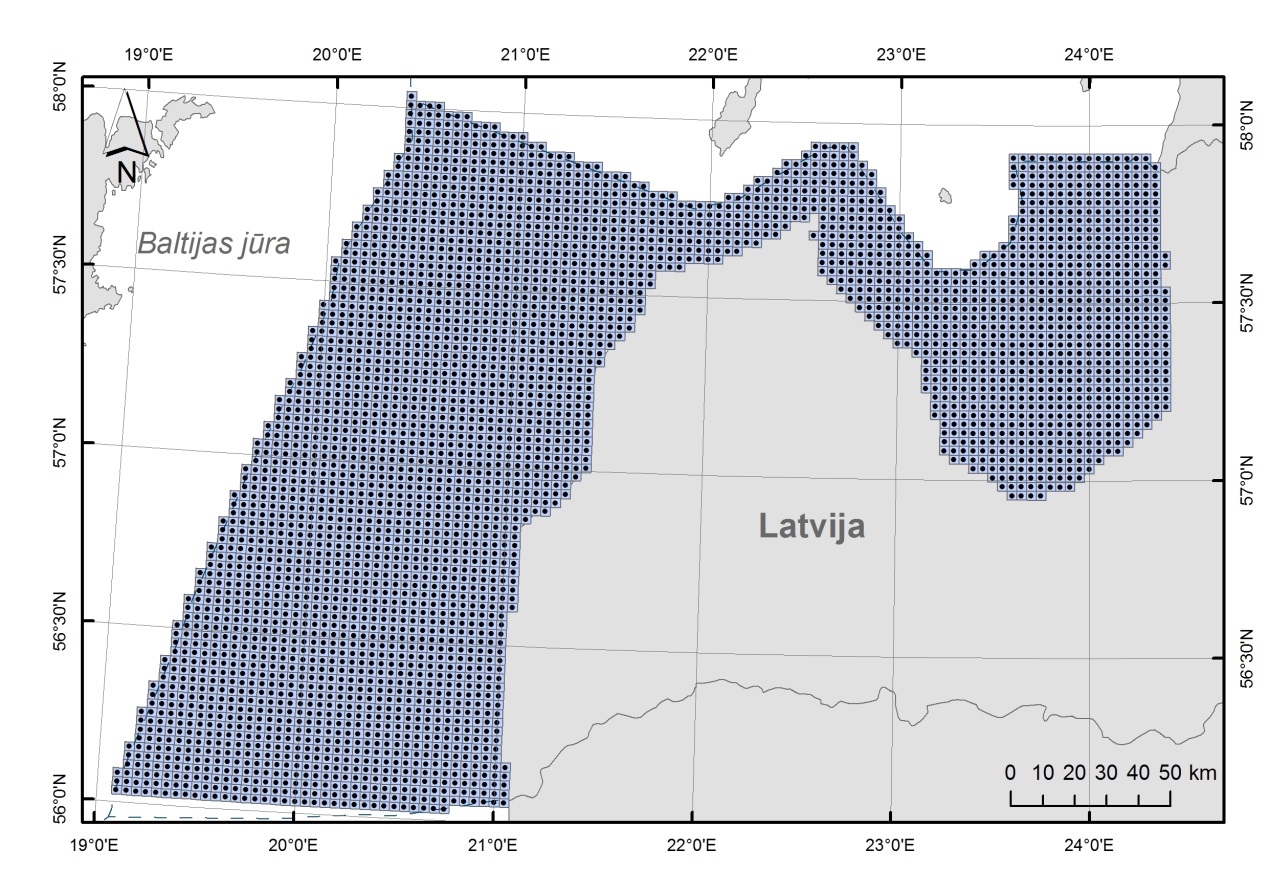 1. attēls. Datu atlasīšanas režģis Baltijas jūras Latvijas teritoriālajā jūrā un EEZ ūdeņosParalēli tiek ievākti ūdens virsējā slāņa (0-0.5 m) paraugi hlorofila a analīzēm. Paraugus ievāc ar batometru. Paraugu ņemšanas stacijas un to apsekošanas biežums, kā arī paraugu analīzes metode ir aprakstīti Sadaļā 5.2.1. Paraugu analīžu rezultāti tiek izmantoti lai kalibrētu satelītdatu pārrēķinu algoritmu. 4.5.2.3.Pavasara kumulatīvā hlorofila a koncentrācija45. tabulaRādītāja raksturojumsPavasara fitoplanktona masveida savairošanās (FPS) periods var būtiski atšķirties gadu no gada, atkarībā no ziemas un pavasara laika apstākļiem. Ņemot vērā pieejamos datus Rīgas līcī pavasara periodā, FPS vienmēr noris laika posmā no 1.februāra līdz 10. jūnijam, kad hlorofila-a koncentrācija pārsniedz 5 mg m-3 (pēc Fleming & Kaitala, 2006; 2. attēls - ilgums), kas tad arī definēts par indikatora “Fitoplanktona pavasara ziedēšanas intensitātes indeksa” mērķa periodu. FPS intensitāte ir raksturojama ar laukumu, kas iekļaujas zem FPS perioda hlorofila-a līknes (2. attēls - intensitāte) Indikators veidots balstoties uz HELCOM eitrofikācijas indikatora “spring bloom chlorophyll-a indicator” koncepta (uz šo brīdi attīstības stadijā esošs indikators; EUTRO-OPER 4-2015, 2015).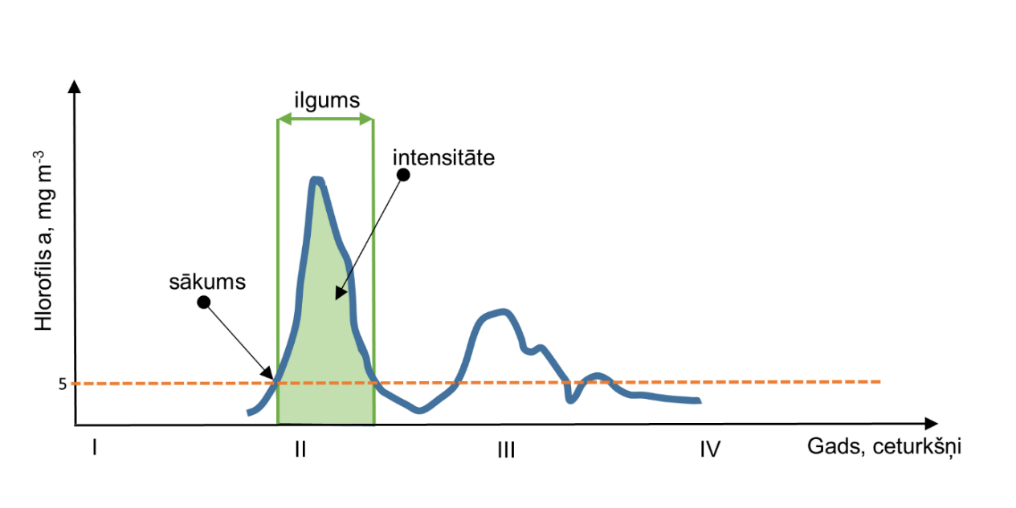 2.attēls. Fitoplanktona pavasara masveida savairošanās (FPS)  perioda un intensitātes definēšanaSākums – FPS perioda sākuma punkts: hlorofils-a>5 mg m-3. intensitāte – zem FPS Attēlam ilustratīva nozīme (no Fleming & Kaitala (2006) ar modifikācijām)Metožu apraksts: Monitoringa programma tiks īstenota ar uz Rīga-Stokholma prāmja izvietotu automātisku novērošanas staciju, kas automātiskā režīmā veiks hlorofila-a mērījumus. Šī sadaļa tiks īstenota pēc automātiskās stacijas iegādes4.5.3.Kaitīgo aļģu ziedēšanas notikumu skaits, telpiskais apmērs un ilgums (GES komponente D5C3 – sekundārais kritērijs)46. tabulaRādītāja raksturojumsNovērojumus veic fiksētās stacijās (47. tabula), kuru koordinātes ir iepriekš noteiktas (Pielikums Nr. 21). Parametru vērtības tiek mērītas integrētā (0-10 m) paraugā. Novērojumi tiek veikti katru gadu ar paraugu ņemšanas biežumu līdz 4 reizēm gadā (47. tabula).Metožu apraksts: Paraugi cianobaktēriju analīzēm tiek ievākti ar integrētā (0-10 m) paraugu ņēmēja palīdzību, vienā atkārtojumā no reprezentatīvām stacijām, un fiksēti ar lugola etiķskābes šķīdumu. Cianobaktēriju biomasa tiek noteikta atbilstoši HELCOM, 2017; COMBINE Manual for Marine Monitoring, Annex C-6. Metode ir piemērota kvalitatīvai (sugu sastāvs) un kvantitatīvai (biomasa) fitoplanktona organismu noteikšanai jūras un iesāļu ūdeņu paraugos. Organismu taksonomiskā piederība un skaits tiek noteikti, izmantojot invertēto mikroskopu 400 un 200x palielinājumā. Skaitāmo šūnu skaits nedrīkst būt mazāks par 500.Cianobaktēriju biomasas aprēķināšanai nepieciešams zināt katras sugas šūnu vidējo tilpumu un to skaitu. Tilpumu nosaka pēc matemātiskām formulām, pielīdzinot dažādas šūnu formas ģeometriskām figūrām. Reizinot šūnu skaitu ar tilpumu, iegūst populācijas biomasu. Summējot visu šūnu aprēķinātās biomasas, iegūst visā paraugā esošā taksonomisko grupu un kopējo biomasu (Olenina et al. 2006).Cianobaktēriju “ziedēšanas” indeksa indikators ir izstrādāts un aprēķināts atbilstoši HELCOM indikatora aprakstam HELCOM, 2018; Cyanobacteria bloom index un atspoguļo eitrofikācijas apjomus balstoties uz cianobaktēriju virsmas akumulācijas un biomasas daudzumu vasaras periodā no 20. jūnija līdz 31. augustam, jo slāpekļa limitētā vidē, palielinoties fosfora slodzēm tiek sekmēta potenciāli toksisko cianobaktēriju attīstība.Apakšprogrammas konfidences līmeņa novērtējums: Nav veiktsKvalitātes nodrošināšanas (KN) apraksts: KN procedūras saskaņā ar “COMBINE – Helsinki Commission Cooperative Monitoring in the Baltic Marine Environment manual of measurement protocols” un “Manual for Marine Monitoring in the COMBINE Programme of HELCOM. Part B. General Guidelines on Quality Assurance for Monitoring in the Baltic Sea” .Kvalitātes kontroles (KK) (rezultātu ticamības nodrošināšanas) apraksts:  R-kontrolkartes, dalība starplaboratoriju salīdzinošās testēšanas pasākumos atbilstoši HELCOM ieteikumiem.47. tabulaMonitoringa staciju izvietojums un apsekošanas biežums 2021.–2026. gadam fitoplanktona sugu sastāvam un biomasai (FP_bm)4.5.4.Vertikālā ūdens slāņa caurredzamība (GES koponente D5C4 - sekundārais kritērijs) 48. tabulaRādītāja raksturojumsNovērojumus veic fiksētās stacijās (49. tabula), kuru koordinātes ir iepriekš noteiktas (Pielikums Nr. 21). Parametru vērtības tiek mērītas ūdens virsējā slānī (Seki) un fiksētos horizontos (pārējie parametri). Apsekošana tiek veikta katru gadu ar paraugu ņemšanas biežumu līdz 9 reizēm gadā (49. tabula).Metožu apraksts: Lauka novērojumi un paraugu ievākšana turpmākām analīzēm tiek veikta, izmantojot standartizētu (ISO 5667-9:1992 (E)) metodi, no speciāli aprīkota kuģa ar standartizētām ierīcēm, kas paredzētas jūras paraugiem. Ūdens caurspīdības (Seki diska redzamības dziļuma) noteikšanas metode.Izmanto HELCOM ieteikto metodi “Manual for Marine Monitoring in the COMBINE Programme of HELCOM. Part C Programme for monitoring of EUTROPHICATION and its effects. Annex C-2. Guidelines for monitoring of water transparency (Secchi depth)”TOC noteikšanas metodeKopējā organiskā organiskā oglekļa noteikšana tiks veikta izmantojot TOC analizatoru (ISO 8245:2000 Water quality Guidelines for the determination of total organic carbon (TOC) and dissolved organic carbon (DOC)).Duļķainības (A750) noteikšanas metodeKā ūdens duļķainības (suspendēto daļiņu satura) raksturotājs tiek izmantota parauga gaismas absorbcija pret destilētu ūdeni pie viļņu garuma 750 nm: A750 (puskvantitatīvā metode balstīta uz LVS EN ISO 7027-2:2019 Ūdens kvalitāte. Duļķainuma noteikšana. 2.daļa: Daļēji kvantitatīvās metodes ūdens caurredzamības novērtēšanai (ISO 7027-2:2019)).Apakšprogrammas konfidences līmeņa novērtējums: Nav veiktsKvalitātes nodrošināšanas (KN) apraksts: KN procedūras saskaņā ar “COMBINE – Helsinki Commission Cooperative Monitoring in the Baltic Marine Environment manual of measurement protocols” un “Manual for Marine Monitoring in the COMBINE Programme of HELCOM. Part B. General Guidelines on Quality Assurance for Monitoring in the Baltic Sea”.Kvalitātes kontroles (KK) (rezultātu ticamības nodrošināšanas) apraksts: Atbilstoši HELCOM ieteikumiem “Manual for Marine Monitoring in the COMBINE Programme of HELCOM. Part C Programme for monitoring of EUTROPHICATION and its effects. Annex C-2. Guidelines for monitoring of water transparency (Secchi depth)”49. tabula Monitoringa staciju izvietojums un apsekošanas biežums 2021.–2026. gadam ūdens caurspīdībai (Seki disks)4.5.5.Izšķīdušā skābekļa koncentrācija (GES komponente D5C5 – primārais kritērijs)50. tabulaRādītāja raksturojumsNovērojumus veic fiksētās stacijās (51. tabula), kuru koordinātes ir iepriekš noteiktas (Pielikums Nr. 21). Parametru vērtības tiek mērītas visā ūdens stabā. Apsekošana tiek veikta katru gadu ar paraugu ņemšanas biežumu līdz 9 reizēm gadā (51. tabula).Metožu apraksts: Sāļuma, temperatūras un skābekļa vertikālie profili tiks noteikti izmantojot CTD zondi (ISO 15839:2003 Water quality – On-line sensors/analysing equipment for water Specifications and performance tests. Atbilstoši ražotāja vadlīnijām). Paraugi laboratorijas analīzēm tiks ievākti ar Nansena tipa batometriem, kuros ir ievietoti reversie termometri temperatūras kontrolei, vai Niskina tipa batometriem, kuri darbojas automātiskā rozetes tipa paraugošanas sistēmā kopā ar CTD zondi.DO – izšķīdušā skābekļa satura noteikšanas metode fiksētos horizontos.Izšķīdušā skābekļa noteikšanai fiksētos horizontos izmanto standartmetodi (LVS EN 25813:2000, Ūdens kvalitāte – Izšķīdušā skābekļa noteikšana – Jodometriskā metode) – sauktu arī par modificēto Vinklera metodi. pH noteikšanas metode pH noteikšanai fiksētos horizontos izmanto standartmetodi (LVS EN ISO 10523:2012). pH paraugiem nosaka tūlīt pēc paraugu ņemšanas. Paraugu pH tiek mērīts laboratorijā, ar pH-metru, izmantojot elektrometrisko metodi, kuras pamatā ir elektrodzinējspēka mērījumi elektroķīmiskajā šūnā, ko veido analizējamais paraugs, stikla elektrods un salīdzināšanas (references) elektrods. Paraugiem ir jāveic temperatūras kompensācija, izmantojot temperatūras sensoruApakšprogrammas konfidences līmeņa novērtējums: Nav veiktsKvalitātes nodrošināšanas (KN) apraksts: KN procedūras saskaņā ar “COMBINE – Helsinki Commission Cooperative Monitoring in the Baltic Marine Environment manual of measurement protocols” un “Manual for Marine Monitoring in the COMBINE Programme of HELCOM. Part B. General Guidelines on Quality Assurance for Monitoring in the Baltic Sea”.Kvalitātes kontroles (KK) (rezultātu ticamības nodrošināšanas) apraksts: R- kontrolkartes (DO un pH), dalība starplaboratoriju salīdzinošās testēšanas pasākumos atbilstoši HELCOM ieteikumiem (DO), sertificētu references materiālu izmantošana (pH). 51. tabulaMonitoringa staciju izvietojums un apsekošanas biežums 2021.–2026. gadam izšķīdušā skābekļa saturam (DO)4.5.6.Makrofītu sabiedrību sugu sastāvs un relatīvais skaitliskums vai sadalījums dziļumā (GES komponente D5C7 – sekundārais kritērijs)Monitoringa programma ir aprakstīta 6 nodaļā.4.5.7.Makrofaunas sabiedrību sugu sastāvs un relatīvais skaitliskums (GES komponente D5C8 – sekundārais kritērijs)52. tabulaRādītāja raksturojumsMīksto substrātu bentosa fauna tiek apsekota katru gadu, maijā, ievācot paraugus trīs atkārtojumos no reprezentatīvām stacijām, atbilstoši 53. tabulai, trendu monitoringam. Metožu apraksts: Paraugi bentosa faunas analīzēm no mīkstiem substrātiem tiks ievākti ar Van Veen tipa kausu (HELCOM standarts), ar kausa atvēruma laukumu 0,1 m2, trīs atkārtojumos no katras stacijas. Paņemtie paraugi tiek fiksēti ar formalīna šķīdumu vai ar etanolu. Makrozoobentosa sugu sastāvs un biomasa tiek noteikta atbilstoši HELCOM, 1988; COMBINE Manual. Metode ir piemērota kvalitatīvai un kvantitatīvai makrozoobentosa organismu noteikšanai dabisko ūdenskrātuvju mīkstajās gruntīs un var tikt izmantota arī cietajām gruntīm. Taksonomiskā piederība noteikta ar stereomikroskopa palīdzību, biomasa- sverot.Apakšprogrammas konfidences līmeņa novērtējums: Nav veiktsKvalitātes nodrošināšanas (KN) apraksts: KN procedūras saskaņā ar “COMBINE – Helsinki Commission Cooperative Monitoring in the Baltic Marine Environment manual of measurement protocols”.Kvalitātes kontroles (KK) (rezultātu ticamības nodrošināšanas) apraksts: R kartes.53. tabulaMonitoringa staciju izvietojums un apsekošanas biežums 2021.–2026. gadam makrozoobentosa sugu sastāva un biomasas noteikšanai4.6. Raksturlielums D6: Jūras dibena integritāte ir līmenī, kas nodrošina, ka ekosistēmu struktūras un funkcijas ir nosargātas un jo īpaši bentiskās ekosistēmas nav nelabvēlīgi iespaidotas54. tabulaRaksturlieluma raksturojumsMonitoringa stratēģija (deskriptora līmenī): Monitoringa programma apskata gan tādu antropogēno slodžu, kas rada neatgriezentiskas biotopu izmaiņas gan tādu antropogēno slodžu, kas rada salīdzinoši īslaicīgas (2-3 gadi) biotopu izmaiņas, ietekmju telpisko sadalījumu un platību, kā arī ietekmes pakāpi.  4.6.1.Dabiskās jūras gultnes fizisko zudumu (neatgriezeniskas izmaiņas) telpiskais apmērs un sadalījums (GES komponente D6C1 – primārais kritērijs)55. tabulaRādītāja raksturojumsReizi 6 gadu periodā tiek apkopota informācija par antropogēnām aktivitātēm (ostu molu būvniecība vai rekonstrukcija, u.c. būvniecība jūrā) kuru rezultātā ir konstatējams dabiskās jūras gultnes fizisks zudums. Apkopotā informācija satur jūras gultnes fiziskā zuduma telpisko sadalījumu un fiziskā zuduma (telpiski izšķiramu) apmēru. Metožu apraksts: Nav attiecināmsApakšprogrammas konfidences līmeņa novērtējums: Nav veiktsKvalitātes nodrošināšanas (KN) apraksts: Nav veiktsKvalitātes kontroles (KK) (rezultātu ticamības nodrošināšanas) apraksts: Nav veikts4.6.2.Jūras gultnes fizisko iztraucējumu telpiskais apmērs un sadalījums (GES komponente D6C2 – primārais kritērijs)56. tabulaRādītāja raksturojumsLatvijas ūdeņos jūras gultnes fiziskie iztraucējumi galvenokārt rodas veicot zveju ar grunts trali, kas nonāk kontaktā ar dibennogulumiem. Katru gadu tiek apkopota ģeoreferencēta informācija par zvejas aktivitātēm, identificējot zvejas rīka tipu, izmantošanas biežumu, izmantošanas rajonu.  Metožu apraksts:  Dati tiek iegūti no zvejas žurnāliem (LZIKIS) un kuģu satelītnovērošanas sistēmas (VMS). Tiek veidotas datu telpiskas projekcijas uz kartes, raksturojot zvejas intensitāti.Apakšprogrammas konfidences līmeņa novērtējums: Nav veiktsKvalitātes nodrošināšanas (KN) apraksts: Nav veiktsKvalitātes kontroles (KK) (rezultātu ticamības nodrošināšanas) apraksts: Nav veikts4.6.3.Dzīvotņu tipa, kuru skārusi fizisko iztraucējumu negatīvā ietekme, telpiskais apmērs (GES komponente D6C3 – primārais kritērijs)57. tabulaRādītāja raksturojumsĪstenojot sadaļā 4.6.2. aprakstītās aktivitātes, tiks identificēts jūras gultnes iztraucējumu telpiskais sadalījums. Balstoties uz to, divas reizes pārskata periodā tiks identificēti potenciāli ietekmēto dzīvotņu telpiskās robežas un izveidots apsekojamo staciju tīkls lai novērtētu ietekmes nozīmīgumu. Staciju tīkls katrā no apsekojumu reizēm būs atšķirīgs, jo būs pielāgots iepriekšējo 3 gadu zvejas intensitātes un ietekmēto dzīvotņu telpiskajam sadalījumam.   Metožu apraksts: Paraugi bentosa faunas analīzēm no mīkstiem substrātiem tiks ievākti ar Van Veen tipa kausu (HELCOM standarts), ar kausa atvēruma laukumu 0,1 m2, trīs atkārtojumos no katras stacijas. Paņemtie paraugi tiek fiksēti ar formalīna šķīdumu. Makrozoobentosa sugu sastāvs un biomasa tiek noteikta atbilstoši HELCOM, 1988; COMBINE Manual. Metode ir piemērota kvalitatīvai un kvantitatīvai makrozoobentosa organismu noteikšanai dabisko ūdenskrātuvju mīkstajās gruntīs un var tikt izmantota arī cietajām gruntīm. Taksonomiskā piederība noteikta ar stereomikroskopa palīdzību, biomasa- sverot.Apakšprogrammas konfidences līmeņa novērtējums: Nav veiktsKvalitātes nodrošināšanas (KN) apraksts: KN procedūras saskaņā ar “COMBINE – Helsinki Commission Cooperative Monitoring in the Baltic Marine Environment manual of measurement protocols”.Kvalitātes kontroles (KK) (rezultātu ticamības nodrošināšanas) apraksts: R kartes4.6.4.Dzīvotņu tipa zudumu platība (GES komponente D6C4 – primārais kritērijs)58. tabulaRādītāja raksturojumsReizi sešos gados, pamatojoties uz sadaļā 6.1. aprakstīto aktivitāšu rezultātiem, tiks apkopota informācija par bentisko dzīvotņu platībām un telpisko sadalījumu, kas ir ilgtermiņā (uz vairak kā 30 gadiem) zudušas antropogēno ietekmju rezultātā. Metožu apraksts: Nav aktuālsApakšprogrammas konfidences līmeņa novērtējums: Nav veiktsKvalitātes nodrošināšanas (KN) apraksts: Nav aktuālsKvalitātes kontroles (KK) (rezultātu ticamības nodrošināšanas) apraksts: Nav aktuāls4.6.5.Antropogēno slodžu nelabvēlīgi ietekmēto dzīvotņu stāvoklis (GES komponente D6C5 – primārais kritērijs)4.6.5.1.Antropogēno slodžu nelabvēlīgi ietekmēto mīksto grunšu dzīvotņu stāvoklis59. tabulaRādītāja raksturojumsMīksto substrātu bentosa fauna tiek apsekota katru gadu, maijā, ievācot paraugus vienā atkārtojumā no reprezentatīvām stacijām, atbilstoši 60. tabulai, dzīvotņu stāvokļa novērtēšanai.Metožu apraksts: Paraugi bentosa faunas analīzēm no mīkstiem substrātiem tiks ievākti ar Van Veen tipa kausu (HELCOM standarts), ar kausa atvēruma laukumu 0,1 m2, trīs atkārtojumos no katras stacijas. Paņemtie paraugi tiek fiksēti ar formalīna šķīdumu vai ar etanolu. Makrozoobentosa sugu sastāvs un biomasa tiek noteikta atbilstoši HELCOM, 1988; COMBINE Manual. Metode ir piemērota kvalitatīvai un kvantitatīvai makrozoobentosa organismu noteikšanai dabisko ūdenskrātuvju mīkstajās gruntīs un var tikt izmantota arī cietajām gruntīm. Taksonomiskā piederība noteikta ar stereomikroskopa palīdzību, biomasa- sverot.Apakšprogrammas konfidences līmeņa novērtējums: Nav veiktsKvalitātes nodrošināšanas (KN) apraksts: KN procedūras saskaņā ar “COMBINE – Helsinki Commission Cooperative Monitoring in the Baltic Marine Environment manual of measurement protocols”.Kvalitātes kontroles (KK) (rezultātu ticamības nodrošināšanas) apraksts: R kartes.60. tabulaMonitoringa staciju izvietojums un apsekošanas biežums 2021.–2026. gadam makrozoobentosa sugu sastāvam un biomasai4.6.5.2.Antropogēno slodžu nelabvēlīgi ietekmēto cieto grunšu dzīvotņu stāvoklis61. tabulaRādītāja raksturojumsCieto substrātu bentosa fauna tiek apsekota vienu reizi 6 gadu periodā, vienreiz gadā jūlijā-augustā, ievācot paraugus no reprezentatīvām stacijām atbilstoši Pieliumā Nr. 21 un Pielikumā Nr. 22 norādītajam paraugu ņemšanas vietu izvietojumam. Paraugi pēc ievākšanas tiek apstrādāti laboratorijā.Metožu apraksts: Makroaļģu un cieto substrātu bentosa analīzēm novērojumi tiek veikti divos etapos – videofiksācija un paraugu ņemšana turpmākām analīzēm. Videofiksācija tiek veikta ar nolaižamu video kameru, iegūstot 3 minūšu garu videomateriālu no katras stacijas. Paralēli tiek veikti dzīvotnēm raksturīgo fizikālo un ķīmisko parametru novērojumi, tādi kā CTD profila mērījumi, Seki, hlorofila a koncentrācija, duļķainība. Paraugu ievākšanu veic akvalangists. Uz cietā substrāta virsmas tiek uzlikts rāmītis 20 x 20 cm ar tam piestiprinātu tīkliņu un visa fauna un flora ar skrāpīti tiek pārnesta tīkliņā. Paraugs tiek fiksēts ar formaldehīda šķīdumu. Makroaļģu sugu sastāvs tiek noteikts ar stereomikroskopu. Makroaļģu biomasa tiek noteikta sverot. Cietā substrāta zoobentosa sugu sastāvs un biomasa tiek noteikta atbilstoši HELCOM, 1988; COMBINE Manual. Taksonomiskā piederība noteikta ar stereomikroskopa palīdzību, biomasa- sverot.Apakšprogrammas konfidences līmeņa novērtējums: Nav veiktsKvalitātes nodrošināšanas (KN) apraksts: KN procedūras saskaņā ar “COMBINE – Helsinki Commission Cooperative Monitoring in the Baltic Marine Environment manual of measurement protocols”.Kvalitātes kontroles (KK) (rezultātu ticamības nodrošināšanas) apraksts: R kartes4.7. Raksturlielums D7: Pastāvīgas hidrogrāfisko apstākļu pārmaiņas nelabvēlīgi neietekmē jūras ekosistēmas.62. tabulaRaksturlieluma raksturojumsMonitoringa stratēģija (deskriptora līmenī): Monitoringa programma ir veidota tā lai varētu novērtēt antropogēno aktivitāšu potenciālo ietekmi uz hidrogrāfiskajiem apstākļiem.4.7.1.Ar dabiskās jūras gultnes fiziskiem zudumiem saistītu jūras gultnes un vertikālā ūdens slāņa hidrogrāfisko apstākļu pastāvīgo izmaiņu telpiskais apmērs un sadalījums (GES komponente D7C1 – sekundārais kritērijs)63. tabulaRādītāja raksturojumsReizi 6 gadu periodā, balstoties uz 6.nodaļā aprakstīto monitoringa aktivitāšu rezultātiem, tiks izvērtētas pārskata periodā notikušās antropogēnās aktivitātes un to iespējamā ietekme uz hidrogrāfiskajiem apstākļiem. Ja īstenotās antropogēnās aktivitātes būs bijušas ar potenciālu ietekmēt hidrogrāfiskos apstākļus, tad tiks veikta attiecīgo apstākļu modelēšana ar mērķi noskaidrot hidrogrāfisko apstākļu telpisko sadalījumu un apmēru.Metožu apraksts: Nav attiecināmsApakšprogrammas konfidences līmeņa novērtējums: Nav veiktsKvalitātes nodrošināšanas (KN) apraksts: NavKvalitātes kontroles (KK) (rezultātu ticamības nodrošināšanas) apraksts: Nav4.7.2.Bentisko dzīvotņu tipa telpiskais apmērs, ko skārusi nelabvēlīgā ietekme (GES komponente D7C2 – sekundārais kritērijs)64. tabulaRādītāja raksturojumsReizi 6 gadu periodā, balstoties uz informāciju, kas tiks iegūta īstenojot sadaļā 7.1.aprakstītās aktivitātes, tiks novērtēts vai ir konstatējama hidrogrāfisko apstākļu izmaiņu radīta nelabvēlīga ietekme uz dzīvotnēm. Ja tada tiks konstatēta, tad attiecīgi tiks novērtēta šīs ietekmes telpiskā izplatība un apmērs.Metožu apraksts: Nav attiecināmsApakšprogrammas konfidences līmeņa novērtējums: Nav veiktsKvalitātes nodrošināšanas (KN) apraksts: NavKvalitātes kontroles (KK) (rezultātu ticamības nodrošināšanas) apraksts: Nav4.8. Raksturlielums D8: Piesārņotāju koncentrācija ir tādā līmenī, kas neizraisa piesārņojuma efektus.65. tabulaRaksturlieluma raksturojumsMonitoringa stratēģija (deskriptora līmenī): Monitoringa programmas sadaļa ir veidota lai sekotu līdzi zināmo piesārņojošo vielu koncentrāciju izmaiņām jūras vidē, konstatētu no jauna ienākošās vielas kā arī novērtētu piesārņojošo vielu bioloģiskos efektus. 4.8.1.Piesārņotāju koncentrācijas (GES komponente D8C1 – primārais kritērijs) 66. tabulaRādītāja raksturojumsPiesārņotāju koncentrāciju monitorings tiek īstenots divās sadaļās: trendu monitorings un periodiskais apsekojums:Trendu monitoringā apsekojumu veic katru gadu, ievācot paraugus vienu reizi gadā reprezentatīvos poligonos un stacijās ar fiksētām koordinātām (Pielikums Nr. 22). Informācija par apsekojamajiem parametriem, objektiem un apsekošanas biežumu ir iekļauta D8C1-TS-1 tabulā (67. tabula). Apsekojuma mērķis – sekot līdzi smago metālu koncentrāciju izmaiņām, kā arī prioritāro un citu kaitīgo vielu un savienojumu, tai skaitā radionuklīdu saturam D8C1-TS-2 tabula (68. tabula), kuru novērojamās koncentrācijas pārsniedz pieļaujamos robežlielumus vai ir būtiski lielākas par noteikto fona līmeni, koncentrāciju izmaiņām sedimentos un/vai bioloģisko organismu audos. Periodiskajā apsekojumā sedimentu un biotas piesārņojuma ar kaitīgām vielām monitorings tiek veikts reizi 6 gados monitoringa programmas pārskata perioda ietvaros ar mērķi iegūt pārskatu par prioritāro un citu kaitīgo (bīstamo) savienojumu un vielu koncentrāciju līmeņiem un to telpisko izplatību D8C1-TS-3 tabula (69. tabula).Metožu apraksts: Sedimentu paraugu ņemšanas metodes – sedimentu paraugus ķīmiskajām analīzēm tiek ņemti saskaņā ar standarta metodi (LVS EN ISO ISO 5667-19:2004. Ūdens kvalitāte – Paraugu ņemšana – 19. daļa: Norādījumi jūras nogulšņu paraugu ņemšanai) – ar Kajak tipa gravitācijas paraugotāju, kurā iestiprina polipropilēna cauruli. Sedimentu parauga serdi sagriež pa 1–5 cm slāņiem (atkarībā no mērķiem).Gliemju audu paraugu ņemšanas metodes – plakangliemenes Macoma balthica ievāc līdzīgi kā paraugi bentosa faunas analīzēm no mīkstiem substrātiem ar Van Veen tipa kausu (HELCOM standarts), substrātu skalo caur sietu, kura acs izmērs ir 9 mm. Tālāko parauga pirmapstrādi līdz mīksto audu mineralizācijai veic saskaņā ar HELCOM COMBINE vadlīnijām. Gliemenes Mytilus edulis no substrāta virsmām vāc nirēji.Zivju audu paraugu ņemšanas metodes – zivis ievāc saskaņā ar HELCOM COMBINE vadlīnijām: piekrastes ūdeņos vāc Eirāzijas asarus (Perca fluviatilis), atklātos ūdeņos vāc reņģes (Clupea harengus).Smago metālu analīzes – bioloģiskie un sedimentu paraugi tiek mineralizēti ar koncentrētu slāpekļskābi paaugstinātā temperatūrā un spiedienā, apstrādājot ar mikroviļņiem (Metode US EPA 3052) un analizēti saskaņā ar US EPA 7000B vai 7010 Atomu absorbcijas metodi. Sedimentu paraugu sagatavošanu un Hg kvantitatīvo noteikšanu veic saskaņā ar US EPA 7471B metodi, bet bioloģiskajiem objektiem – saskaņā ar US EPA 245.6 metodi.Hg kvantitatīvo noteikšanu sedimentos un bioloģisko organismu audos var veikt bez mineralizācijas saskaņā ar US EPA 7473 metodi.Organisko savienojumu analīzes tiek veiktas ārpakalpojuma formā. Attiecīgajām metodēm ir jābūt akreditētām, kā arī metodes jūtībai ir jābūt adekvātai lai noteiktu savienojumu koncentrācijas robežkoncentrāciju līmenī.Apakšprogrammas konfidences līmeņa novērtējums: Nav veiktsKvalitātes nodrošināšanas (KN) apraksts: KN procedūras saskaņā ar “COMBINE – Helsinki Commission Cooperative Monitoring in the Baltic Marine Environment manual of measurement protocols” un “Manual for Marine Monitoring in the COMBINE Programme of HELCOM. Part B. General Guidelines on Quality Assurance for Monitoring in the Baltic Sea”Kvalitātes kontroles (KK) (rezultātu ticamības nodrošināšanas) apraksts: X- un R- kontrolkartes, kā arī Z- kontrolkartes (ar fiksētiem kvalitātes kritērijiem), dalība starplaboratoriju salīdzinošās testēšanas pasākumos atbilstoši HELCOM ieteikumiem67. tabulaPrioritāro vielu trendu monitorings (D8C1-TS-1 tabula)68. tabulaRadionuklīdu monitorings (D8C1-TS-2 tabula)69. tabulaKaitīgo vielu sedimentu un biotas piesārņojuma periodiskais apsekojums (D8C1-TS-3 tabula)4.8.2.Sugu veselīgums (GES komponente D8C2 – sekundārais kritērijs)70. tabulaRādītāja raksturojumsSānpelžu (Monoporeia affinis) reprodukcijas traucējumi/malformācija tiek veikts 1 reizi gadā (71. tabula) ziemas periodā (Janvāris-Februāris), savukārt organismu bioloģisko efektu indikatori – Neirotoksiskā stresa biomarķiera acetilholīnesterāzes inhibīcija (AChE), Oksidatīvā stresa biomarķiera glutationa-S-transferāzes (GST), katālāzes (CAT) aktivitāte, kā arī smago metālu indikātora - metalotioneīna (MT) koncentrācija tiek veikta 3x gadā – maija, augusta un novembra mēnešos (71. tabula) pārskata perioda ietvaros ar mērķi iegūt pārskatu par prioritāro un citu kaitīgo (bīstamo) savienojumu bioloģisko efektu izpausmi organismos, t.sk nosakot arī to telpisko izplatību.Monitorings tiek veikts katru gadu.Metožu apraksts:  Organismus bioloģisko efektu indikatoriem (AChE, GST, CAT, MT) - Baltijas plakangliemenes Limecola balthica tiek ievāktas līdzīgi kā paraugi zoobentosa faunas analīzēm no mīkstiem substrātiem ar Van Veen tipa kausu (HELCOM standarts). Ievākto substrātu skalo caur sietu, kura acs izmēru 9 mm un atlasa ~ 50 Baltijas gliemenes, kuru izmērs ir >14mm. Kā mērķorgāns GST, CAT un MT biomarķieru aktivitātes noteikšanai tika izmantots L. balthica gremošanas dziedzeris, bet AChE – gliemenes pēda. Neirotoksiskā stresa biomarķiera acetilholīnesterāzes inhibīcija (AchE) tiek mērīta izmantojot Elmana metode (Elman et al., 1961), kas modificēta un pielāgota mikroplašu lasītājam (Bocquene and Galgani, 1998). Oksidatīvā stresa biomarķiera glutationa-S-transferāzes aktivitāte (GST) tiek mērīta pēc Habiga metodes (1974) modificētas mikroplašu lasītājam, bet katalāzes aktivitāte (CAT) pēc Claiborne (1985) un Aebi (1974) izstrādātajām metodēm. Metalotioneīna koncentrācija (MT) tiek noteikta pēc Viarengo (1997) metodes.Organismus bioloģisko efektu indikatoram - Sānpelžu reprodukcijas traucējumi/malformācija - sānpeldes Monoporeia affinis tiek ievāktas tāpat kā zoobentosa faunas analīzēm no mīkstiem substrātiem ar Van Veen tipa kausu (HELCOM standarts). Statistiskai analīzei vēlamas vismaz 50 apaugļotas mātītes no vienas stacijas parauga, bet minimums jāizmanto vismaz 10 indivīdi (Sundelin et. al., 2008a). Dzīvām 50 apaugļotām mātītēm tiek veikta embriju attīstības kvalitātes analīze, kur tiek konstatēts embriju skaits, attīstības stadija un to attīstības stāvoklis – ietekmēta embriju attīstība, deformācija, palielināti embriji vai embriji bez redzamiem vizuāliem attīstības traucējumiem, neattīstītas, neapaugļotas vai mirušas olas, vai miris viss olu maiss (HELCOM, 2018). Embrijiem, kuriem vērojama neliela deformācija, to vieglāk konstatēt vēlākās attīstības stadijās, kā arī neattīstītas olas, kuras jau izgājušas embrioģenēzes posmu. Līdz ar to šī metode nodrošina piesārņojuma radītās ietekmes konstatēšanu un tiek rekomendēts izmantot šādai analīzei embrijus to vēlākajās attīstības stadijās (piemēram, attīstības stadijās 3-7, kurās labāk var redzēt embriju deformācijas).Apakšprogrammas konfidences līmeņa novērtējums: Nav veiktsKvalitātes nodrošināšanas (KN) apraksts: NavKvalitātes kontroles (KK) (rezultātu ticamības nodrošināšanas) apraksts: Nav71. tabulaParaugu ievākšanas monitoringa plāns 3 - paraugu ievākšanas biežums 3x gadā (maija, augusta un novembra mēnešos),1 – paraugu ievākšanas biežums 1x gadā ziemas periodā (janvāra beigas/februāra sākums).4.8.3.Būtiska akūta piesārņojuma gadījumu telpiskais apmērs un ilgums (GES komponente D8C3 – primārais kritērijs)72. tabulaRādītāju raksturojumsNovērojumi tiek īstenoti izmantojot pieejamos satelītu attēlus.Metožu apraksts: NavApakšprogrammas konfidences līmeņa novērtējums: Nav veiktsKvalitātes nodrošināšanas (KN) apraksts: NavKvalitātes kontroles (KK) (rezultātu ticamības nodrošināšanas) apraksts: Nav4.9. Raksturlielums D9: Kaitīgās vielas zivīs un citās jūras veltēs, ko izmanto pārtikā, nepārsniedz līmeņus, kas noteikti Kopienas tiesību aktos vai citos saistošos noteikumosMonitoringa stratēģija (deskriptora līmenī): Pārtikas un veterinārais dienests, saskaņā ar normatīvajos aktos noteikto, veic pārtikas produktu nekaitīguma monitoringu, kā rezultātos visos pārtikas aprites posmos atlasa pārtikas produktu paraugus laboratoriskai testēšananai. 4.9.1.Piesārņotāju līmenis nozvejotu vai savvaļā iegūtu jūras velšu ēdamajos audos (GES komponente D9C1 – primārais kritērijs)73. tabulaRādītāja raksturojumsPārtikas un veterinārais dienests ir izstrādājis un turpākajos gados turpinās īstenot sekojošas laboratoriskās kontroles programmas, kuru ietvaros tiek atlasības Baltijas jūrā un Rīgas jūras līcī nozvejotas zivis un izvērtēti nekaitīguma kritēriji, kuru maksimāli pieļaujamās normas noteiktas Komisijas Regulā Nr.1881/2006, ar ko nosaka konkrētu piesārņotāju maksimāli pieļaujamo koncentrāciju pārtikas produktos:Pārtikas apritē iesaistīto uzņēmumu laboratorisko izmeklējumu programma. Programmas ietvaros ik gadu tiek atlasīti 20 produktu, kuru sastāvā ir Baltijas jūrā vai Rīgas jūras līcī zvejotas zivis, paraugi, lai noteikto kadmija, dzīvsudraba un svina koncentrāciju.Dioksīnu, dioksīniem līdzīgo un atšķirīgo polihlorbifenilu kontroles programma. Programmas ietvaros ik gadu tiek atlasīti 8 atvēsinātu vai saldētu zivju paraugi (reņģes, brētliņas) un 1 laša paraugs.Metožu apraksts: Paraugu ķīmiskās analīzes tiek veiktas BIOR laboratorijās, izmantojot akreditētas analīžu metodes.Apakšprogrammas konfidences līmeņa novērtējums: Nav veiktsKvalitātes nodrošināšanas (KN) apraksts: NavKvalitātes kontroles (KK) (rezultātu ticamības nodrošināšanas) apraksts: Nav4.10. Raksturlielums D10: Jūras piesārņojuma ar atkritumiem īpašības un daudzums nekaitē piekrastes un jūras videi74. tabulaRaksturlieluma raksturojumsMonitoringa stratēģija (deskriptora līmenī): Izvēlētā monitoringa stratēģija ļauj novērtēt gan piesārņojuma, kas tiek izmests piekrastē, gan piesārņojuma, kas nonāk ūdens vidē nepietiekami efektīvas asaimniekošanas dēļ, tiešos efektus. Kompleksā pieeja dod iespēju novērtēt konkrētu apsaimniekošanas pasākumu efektivitāti. 4.10.1.Piedrazojuma sastāvs, daudzums un telpiskais sadalījums piekrastē un uz jūras gultnes (GES komponente D10C1 – primārais kritērijs)75. tabulaRādītāja raksturojumsMetožu apraksts: Piedrazojuma sastāvs pludmalē tiek veikts pēc ANO Vides programmas metodikas, apsekojot 100 metrus garus pludmales posmus no ūdens līnijas līdz pirmajai pastāvīgajai veģetācijai vai līdz stāvkrastam un uzskaitot šajos posmos visas piedrazojuma vienības 100 m garā piekrastes posmā. Piedrazojuma vienības tiek uzskaitītas pa kategorijām, tādām kā izsmēķu gali, parafīns, plastikāta maisiņi, pudeles, u.t.t. Piedrazojuma apsekojums ir jāveic katru gadu 35 pludmales posmos.		Piedrazojuma sastāvs uz jūras gultnes tiek novērtēts bentisko zivju pētniecisko uzskaitēs ar grunts trali Baltijas jūrā un Rīgas līcī. Pēc katra tralējuma tiek apkopota informācija par tralī esošajiem atkritumiem.Bentisko zivju uzskaite Baltijas jūras atklātajā daļā notiek Starptautiskās Baltijas jūras grunts traļu uzskaites ietvaros, kuras mērķis ir iegūt informāciju par mencas un plekstes krājuma stāvokli un to papildinājuma lielumu Baltijas jūrā. Uzskaites tiek veiktas divas reizes gadā - martā un decembrī. Reisu laikā paralēli uzskaitei ar grunts trali tiek veikta arī zivju hidroakustiskā uzskaite, tiek ievākti okeanogrāfiskie un ihtioplanktona paraugi, kā arī apkopota informācija par atkritumiem no grunts, ko tralis savāc tralēšanas laikā.Tralēšana tiek veikta gaišajā diennakts laikā. Tralējumi tiek izdarīti ar pētniecisko grunts trali TV3 930 (acu izmērs āmī – 10 mm). Tralēšanas ilgums 30 minūtes, tralēšanas ātrums 3 mezgli. Tralējumi tiek izdarīti pēc nejaušas izvēles noteiktā staciju tīklā no tralējumu trašu datubāzes. Pirms katra reisa no tralējumu trašu bāzes administratora tiek saņemta informācija par tralējumiem, kuri ir jāveic attiecīgā reisa ietvaros. Parasti uz katru no reisiem tiek ieplānoti 25 tralējumi. Dati tiek uzglabāti ICES starptautiskajā traļu datu bāzē DATRAS.Starptautiskās Baltijas jūras grunts traļu uzskaites metodika un atkritumu uzskaites metodika sīkāk ir aprakstīta ICES WGBIFS darba grupas materiālā “Manual for the Baltic International Trawl Surveys (BITS). Version 2.0” (WGBIFS, 2017), http://www.ices.dk/sites/pub/Publication%20Reports/ICES%20Survey%20Protocols%20(SISP)/SISP7%20BITS%202017.pdfRīgas līcī katru gadu tiek veikti trīs bentisko zivju uzskaites reisi: maijā, augustā un oktobrī. Zivju uzskaites Rīgas jūras līcī un Irbes jūras šaurumā tiek veiktas ar MRTK („Baltica”) tipa zvejas kuģu palīdzību. Materiāls ievākts ar grunts trali, tā atvērums ir 18 m, linuma acs izmērs spārnos – 17 mm, āmī 6-8 mm. Tralēšanas ilgums ir 30 minūtes, neskaitot traļa ielikšanas un izņemšanas laikus, bet tralēšanas ātrums - 3 mezgli (5,6 km/h). Vienas stundas laikā tiek apzvejots aptuveni 50000 m2 liels grunts laukums. Zivju uzskaite veikta dažādos dziļumos noteiktās standartstacijās jeb trasēs (Irbes šaurumā un Rīgas līča rietumu, austrumu, dienvidu un centrālajā daļās.Bentisko zivju uzskaišu metodika Rīgas līcī: https://www.bior.lv/sites/default/files/inlinefiles/Piekrastes_uzskaites_bentiska_uskaite_RJL.pdfAtkritumu uzskaite notiek saskaņā ar ICES WGBIFS metodiku, http://www.ices.dk/sites/pub/Publication%20Reports/ICES%20Survey%20Protocols%20(SISP)/SISP7%20BITS%202017.pdfApakšprogrammas konfidences līmeņa novērtējums: Nav veiktsKvalitātes nodrošināšanas (KN) apraksts: Starptautiskās Baltijas jūras grunts traļu uzskaites reisi tiek koordinēti ICES darba grupā “Baltic International Fish Survey Working Group (WGBIFS).Kvalitātes kontroles (KK) (rezultātu ticamības nodrošināšanas) apraksts: Starptautiskās Baltijas jūras grunts traļu uzskaites rezultāti tiek apspriesti ICES darba grupā “Baltic International Fish Survey Working Group (WGBIFS).4.10.2.Mikropiedrazojuma sastāvs, daudzums un telpiskais sadalījums piekrastē, vertikālā ūdens slāņa augšējā daļā un jūras gultnes nogulās (GES komponente D10C2 – primārais kritērijs)76. tabulaRādītāju raksturojumsMikropiedrazojuma monitoringu ūdenī veic katru gadu apsekojot 1-2 jūras jūdzes garu profilu, kas sākas izvēlētajā (XX. Tabula) stacijā. Mikropiedrazojuma monitoringu sedimentos veic apsekojot izvēlētās stacijas (XX1. Tabula) divas reizes pārskata periodā. Metožu apraksts: Ūdens paraugu ievākšana. Ūdens paraugus miropiedrazojuma analīzēm ievāc velkot Manta tīklu (acs izmērs 300 μm) paralēli kuģim, kas pārvietojas ar ātrumu līdz 2 jūras jūdzēm stundā. Profila garums ir no 1 līdz 2 jūras jūdzēm.Sedimentu ievākšana. Sedimentus ievāc norādītajās koordinātēs ar Kajak tipa gravitācijas koreri. Ievākto sedimentu kernu sadala 2 cm biezos apakšparaugos. Ūdens paraugu sagatavošana analīzēm (3. attēls):Sedimentu paraugu sagatavošana analīzēm. Sedimentu paraugam vec blīvuma separāciju lai nodalītu mikropiedrazojumu no smiltīm. Iegūto paraugu apstrādā ar ūdeņraža peroksīdu un ja nepieciešams papildus veic ezimātisku parauga apstrādi.Ūdens paraugu analīze. Ūdens paraugā esošo piedrazojumu analizē izmantojot mikroskopu. Lielāko daļiņu un šķiedru sastāvu nosaka izmantojot FTIR.Sedimentu paraugu analīze. Sedimentos esošā mikropiedrazojuma sastāvu un vienību skaitu nosaka izmantojot mikro-FTIR vai Ramana spektroskopiju.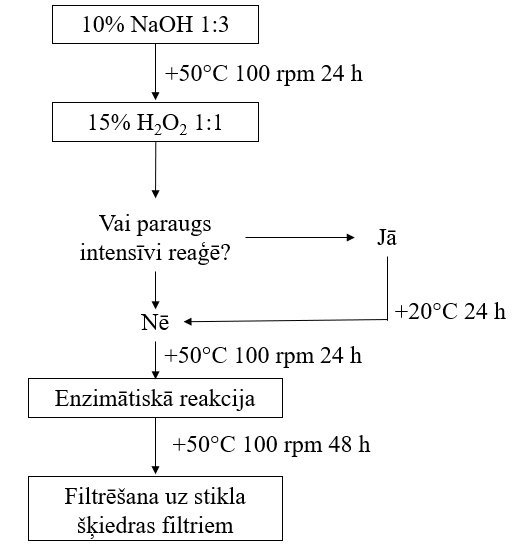 3.attēls. Ūdens paraugu sagatavošana analīzēm.Apakšprogrammas konfidences līmeņa novērtējums: Nav veiktsKvalitātes nodrošināšanas (KN) apraksts: NavKvalitātes kontroles (KK) (rezultātu ticamības nodrošināšanas) apraksts: Nav77. tabulaMonitoringa stacijas mikropiedrazojuma skaita un sastāva novērtēšanai ūdens stabā 78. tabulaMonitoringa stacijas mikropiedrazojuma skaita un sastāva novērtēšanai sedimentos4.11. Raksturlielums D11: Enerģijas, tostarp zemūdens trokšņu, ievadīšana ir tādā līmenī, kas nelabvēlīgi neietekmē jūras vidi79. tabulaRaksturlieluma raksturojumsMonitoringa stratēģija (deskriptora līmenī): Monitoringa apakšprogramma aptver gan impulsskaņas avotu radīto skaņas piesārņojumu, gan nepārtrauktas zemas frekvences skaņas avotu radīto piesārņojumu. Piesārņojuma izplatību salīdzinot ar jūtīgo sugu izplatību ir iespējams novērtēt skaņas radītā piesārņojuma potenciālo ietekmi uz attiecīgo sugu stāvokli, kā arī novērtēt vai konstatētās negatīvās izmaiņas ir saistāmas ar trokšņa piesārņojumu.4.11.1.Antropogēnas impulsskaņas avotu telpiskais sadalījums, ilgums un līmenis (GES komponente D11C1 – primārais kritērijs)80. tabulaRādītāja raksturojumsAntropogēnās aktivitātes jūrā (piemēram būvniecība), kuru īstenošanas laikā var rasties impulsskaņa ir jāsaskaņo ar atbildīgajām uzraugošajām institūcijām, tai skaitā paredzot atbilstošu operatora īstenotu uzradzības monitoringu. Monitoringa rezultāti ir jāiesniedz VVD un rezultātiem ir jābūt pieejamiem izmantošanai vides stāvokļa novērtēšanai.Metožu apraksts: Nav attiecināmsApakšprogrammas konfidences līmeņa novērtējums: Nav veiktsKvalitātes nodrošināšanas (KN) apraksts: NavKvalitātes kontroles (KK) (rezultātu ticamības nodrošināšanas) apraksts: Nav4.11.2.Antropogēnas, nepārtrauktas zemas frekvences skaņas telpiskā izplatība, ilgums un līmenis (GES komponente D11C2 – primārais kritērijs)81. tabulaRādītāja raksturojumsVienā līdz divās vietās (Rīgas līcī un Baltijas jūrā) tiek izvietoti hidrofoni, kas fiksē nepārtrauktas zemas frekvences skaņas intensitāti. Iegūtā informācija tiek izmantota kopīgai (Baltijas jūras mēroga) skaņas izplatības modelēšanai. Metožu apraksts: Nav attiecināms.Apakšprogrammas konfidences līmeņa novērtējums: Nav veiktsKvalitātes nodrošināšanas (KN) apraksts: NavKvalitātes kontroles (KK) (rezultātu ticamības nodrošināšanas) apraksts: Nav5. Lauksaimniecības noteču monitoringsLatvijas Lauksaimniecības universitāte (LLU) īsteno lauksaimniecības noteču monitoringu kopš 1993. gada, kas nodrošina nepārtrauktu datu kopu pieejamību par ūdens kvalitātes un kvantitātes parametru mainību ilgtermiņā. Monitoringa aktivitātes tiek veiktas atbilstoši starptautiskajā praksē pieņemtām metodēm un materiāltehnisko nodrošinājumu.Lauksaimniecības noteču monitoringa mērķis ir noteikt un novērtēt lauksaimnieciskās darbības ietekmi uz virszemes un pazemes ūdeņu kvalitāti un kvantitāti, veicot regulāru un sistemātisku ūdens paraugu ievākšanu un hidroloģiskos mērījumus. Lauksaimniecības noteču monitorings ietver pētījumu veikšanu monitoringa stacijās un posteņos, kuru raksturojums ir sekojošs:•	Monitoringa stacija – ūdens paraugu ievākšanas un hidroloģisko mērījumu veikšanas vieta ūdenstecē vai drenu sistēmā, kura aprīkota ar speciālu mērbūvi (pārgāzni) un mēriekārtām. Monitoringa stacijās tiek veikti nepārtraukti ūdens līmeņa un caurplūduma mērījumi, izmantojot mēriekārtas, t.sk., sensorus un datu logerus. Ūdens paraugi tiek ievākti automātiskā režīmā, proporcionāli caurplūdumam. Monitoringa stacijas tiek uzskatītas par zinātniski pamatotāko un precīzāko ūdeņu kvalitātes pētījumu veidu, jo tiek nodrošināti nepārtraukti hidroloģiskie mērījumi un ievākti kompozīti ūdeņu paraugi, kuri spēj raksturot noteiktu laika periodu starp paraugu ievākšanas reizēm ar augstu detalizācijas pakāpi.•	Monitoringa postenis – ūdens paraugu ievākšanas vieta ūdenstecē vai drenu sistēmā. Monitoringa posteņos netiek veikti ūdens līmeņa un caurplūduma mērījumi, jo šīs vietas nav aprīkotas ar speciālām mērbūvēm (pārgāznēm) un mēriekārtām. Hidroloģiskos apstākļus pētāmajās teritorijās iespējams noteikt ar hidroloģisko modelēšanas rīku pielietojumu. Monitoringa posteņi ir lētāks un vienkāršāks ūdeņu kvalitātes pētījumu veids, kas tiek izmantots kā alternatīva pilnvērtīgu monitoringa staciju aizstāšanai gadījumos, kad sastopami nelabvēlīgi pētījumu vietu raksturojošie apstākļi vai finansiālās iespējas ir ierobežotas. Nejaušu ūdens paraugu ievākšanas gadījumā tiek konstatēta momentānā situācija virszemes ūdenstecē vai drenu sistēmā, t.sk., ūdens kvalitātes un kvantitātes parametri, taču nav iespējams novērtēt hidroloģisko apstākļu ietekmi uz ūdens kvalitāti raksturojošo parametru mainību laika periodā starp ūdens paraugu ievākšanas reizēm.Lauksaimniecības noteču monitoringa pētījumu vietas iespējams iedalīt divos virzienos atkarībā no lauksaimniecības radītā piesārņojuma izcelsmes avota. Lauksaimniecības izkliedētā (difūzā) piesārņojuma monitoringa stacijās un posteņos tiek veikta telpiski izkliedētā piesārņojuma ar augu barības vielām noteikšana, piemēram, notece no salīdzinoši plašām lauksaimniecības zemju platībām, kurā ierīkotas meliorācijas sistēmas. Lauksaimniecības punktveida piesārņojuma monitoringa posteņi izveidoti tiešā lauksaimniecības dzīvnieku novietņu tuvumā vai platībās, kurās vēsturiski vai tagadnē tiek izkliedēts organiskais mēslojums. 5.1. Lauksaimniecības noteču monitoringa tīklsLauksaimniecības noteču monitorings tiek īstenots 62 vietās sekojošos savstarpēji pakārtotos izpētes līmeņos:pazemes ūdeņi (20 vietas);eksperimentālie lauciņi (1 vieta);drenu lauks (6 vietas);mazais sateces baseins (11 vietas);upes (24 vietas). Lauksaimniecības noteču monitoringa vietu skaits atbilstoši izpētes līmeņiem un atrašanās vietai ir apkopots 82. tabulā. 82. tabulaLauksaimniecības noteču monitoringa vietasLauksaimniecības noteču monitoringa tīkls attēlots kartēs, atsevišķi norādot izkliedētā (difūzā) un punktveida piesārņojuma monitoringa vietas, pazemes ūdeņu monitoringa vietas un ūdens paraugu ievākšanas vietas Bērzes upes daļbaseinos un īpaši jutīgo teritoriju upēs (Pielikums Nr. 23-24).5.2. Analizējamo parametru raksturojums un paraugu ņemšanas biežumsŪdeņu paraugu ievākšana noris atbilstoši tehniskajām iespējām visos monitoringa līmeņos noteikta režīma ietvaros. Eksperimentālo lauciņu, drenu lauku, mazo sateces baseinu, upju izpētes līmeņos ūdens paraugu ievākšana notiek reizi mēnesī, pazemes ūdeņu paraugu ievākšana tiek veikta 4 reizes gadā. Atkarībā no meteoroloģiskajiem un hidroloģiskajiem apstākļiem ūdens plūsma vasaras mēnešos var izsīkt eksperimentālo lauciņu, drenu lauku un mazo sateces baseinu līmeņos. Ūdeņu paraugu ķīmiskā sastāva analizēšana nepieciešama, lai noteiktu slāpekļa (NO3-N, NH4-N, Nkop) un fosfora savienojumu (PO4-P, Pkop) koncentrācijas ūdenī un raksturotu šo savienojumu noplūdes un procesus ūdeņu ekosistēmās. Katrs ūdeņu paraugs tiek identificēts ņemšanas brīdī un tā identifikācijas numurs (kods) tiek saglabāts līdz analītiskā procesa beigām ķīmijas laboratorijā un rezultātu ievadīšanai datu bāzēs. Ūdeņu paraugu savākšanas vietā tiek novietoti polietilēna konteineri, kuros automātiskā režīmā, proporcionāli caurplūdumam, tiek iesūknēts un akumulēts kopējais ūdens paraugs, kas raksturo noteiktu laika posmu. Konteineri pēc vidējā parauga noņemšanas rūpīgi iztīrāmi no sanešiem un izskalojami ar tā paša sastāva ūdeni, kuru atbilstošajā parauga ņemšanas vietā savāc paraugu ņemšanas iekārta. Manuāla paraugošanas režīma gadījumā ūdeņu paraugi tiek ņemti noteiktā vietā vienu reizi mēnesī. Ūdens paraugus savāc 0.5 l polietilēna pudelēs. Paraugus pirms transportēšanas uz laboratoriju uzglabā ledusskapī 2º – 4º C temperatūrā. Par paraugu noņemšanu izdara atzīmes lauku novērojumu žurnālā. Ūdens paraugu testēšana tiek veikta akreditētās laboratorijās. No 1995. g. līdz 2005. g. un kopš 2008. g. ūdens paraugi tika testēti Latvijas Hidroekoloģijas institūta Hidroķīmijas laboratorijā, savukārt, no 2005. g. līdz 2007. g. LVĢMC Vides laboratorijā. Ūdens ķīmiskā sastāva analīzes izpildītas ievērojot nosakāmajam parametram atbilstošas testēšanas metodes.5.3. Lauksaimniecības noteču monitoringa metodikaPazemes ūdeņu izpētes līmenī tiek noteiktas augu barības vielu koncentrācijas dažādos ūdens horizonta ieguluma dziļumos, kas tiek panākts, izvietojot urbumu filtrus dažādos dziļumos. Pazemes ūdeņu urbumu filtri ierasti tiek izvietoti zem drenu izbūves dziļuma, kas ļauj noteikt lauksaimnieciskās darbības ietekmi uz seklo gruntsūdeņu kvalitatīvajiem rādītājiem nosusinātās lauksaimniecības zemēs.Eksperimentālo lauciņu izpētes līmenī tiek noteikti augu barības vielu izskalošanās procesi augsnē, atkarībā no mēslojuma veida un devas, iestrādes laika, augu sekas un augsnes apstrādes. Pētījuma uzdevums ir noteikt augu barības vielu emisiju koeficientus dažādiem kultūraugiem un mēslošanas režīmiem, kas raksturīgi Latvijā izmantotajām augu sekām. Iegūtos rezultātus iespējams izmantot modelēšanas vajadzībām. Izmēģinājumu lauciņu drenu sistēmas ir norobežotas ar kontūrdrenām, nepieļaujot ūdeņu pieplūdi no blakus esošajām teritorijām. Notece no katras drenu sistēmas tiek novadīta uz svārstīgiem kausiņiem, kas atrodas monitoringa stacijas ēkā, datu logeris un mehāniskie skaitītāji fiksē svārstīgo kausiņu apgāzienu skaitu, zinot kausiņu tilpumu, tiek aprēķināts noteces apjoms. Ūdens paraugu ņemšana noris automātiski, proporcionāli caurplūdumam. Kopš 2015. gada eksperimentālajos lauciņos tiek izkliedētas noteiktas slāpekli saturoša minerālmēslojuma devas, kas izteiktas kā slāpekļa deva tīrvielā uz vienu hektāru apsētās lauksaimniecības platības, t.sk., 0 kg, 60 kg, 120 kg, 180 kg un 240 kg.Drenu lauka izpēte līmenī tiek noteiktas augu barības vielu koncentrācijas un noplūdes, kuru ietekmē dažādu lauksaimniecības kultūru kopums, daudzpusīga mēslojuma pielietošana un augsnes apstrādes veidi un laiks. Noteces kvalitatīvo un kvantitatīvo mērījumu veikšana notiek monitoringa stacijas ēkā, kurā atrodas drenu kolektora izteka un nostiprināta trijstūra formas pārgāzne. Latvijā tiek izmantotas trijstūra pārgāznes ar izgriezuma leņķi 60o (Bērze) vai 90o (Mellupīte, Vienziemīte, Zemgale). Caurplūdumu aprēķina datu logeris, ņemot vērā pārgāznes izgriezuma leņķi un ūdens līmeni uz pārgāznes. Ūdens līmeņa mērījumus veic datu logeris ik pēc 10 minūtēm, balstoties uz 6 mērījumiem tiek aprēķināts stundas vidējais ūdens līmenis, logera atmiņā tiek fiksēti 24 mērījumi diennaktī. Ūdens paraugu ņemšana noris automātiski un ir proporcionāla caurplūdumu svārstībām. Lai nodrošinātu ūdens paraugu ņemšanas proporcionalitāti caurplūdumam, regulāri jāveic iestatītā paraugu ņemšanas caurteces apjoma korekcija, it sevišķi specifiskos hidroloģiskā režīma periodos (pavasara pali, rudens lietavas, vasaras un ziemas mazūdens periodi). Mazā sateces baseina izpēte līmenī nosaka kopējo lauksaimniecības ietekmi uz augu barības vielu koncentrācijām un noplūdēm heterogēnā sateces baseinā ar dažādiem saimniekošanas un zemes lietojuma veidiem, ar atšķirīgu reljefu un augsnēm. Šajā līmenī dominējošajam zemes lietojuma veidam, vairāk kā 50% no sateces baseina teritorijas, ir jābūt lauksaimniecībā izmantojamai zemei. Ūdens līmeņu mērīšanai un caurplūduma aprēķināšanai šajā izpētes līmenī izbūvē dažāda veida pārgāznes, piemēram, Krampa tipa pārgāzne (Bērze, Mellupīte) vai trijstūra pārgāznes ar izgriezuma leņķi 90o (Mežacīruļi, Zante, Vecauce). Mazā sateces baseina līmenī un drenu lauka līmenī tiek nodrošināta vienotu principu un līdzīgu mēriekārtu izmantošana ūdens līmeņa mērījumiem, datu vienību saglabāšanā logeru atmiņā un ūdens paraugu ņemšanā, līdz ar to iegūtie rezultāti ir korekti un savstarpēji salīdzināmi. Upes izpētes līmenis ietver pētījumus maza (< 100 km2) un vidēja sateces baseina (100 – 1000 km2) upēs, upju baseinu iedalījums trīs grupās pēc sateces baseina platības un citiem kritērijiem noteikts saistībā Ūdens struktūrdirektīvas prasību izpildi. Mazo upju līmenī (Ālaves upe) nosaka konkrēta zemes lietojuma veida ietekmi uz ūdeņu kvalitāti, šajā gadījumā lauksaimniecības zemju. Vidēju upju līmenī (Bērzes upe) iespējams noteikt ūdeņu kvalitāti upes iztekā, kā arī upes daļbaseinos, kuros ir sastopami dažādi zemes lietojuma veidi (lauksaimniecības zeme, mežs, purvs), topogrāfiskie apstākļi, punktveida piesārņojuma avoti (lauksaimniecības dzīvnieku novietnes, apdzīvotās vietu notekūdeņu attīrīšanas ietaises), kā arī novērtējama ūdenskrātuvju ietekme uz augu barības vielu aiztures procesiem. Vidējo upju līmenis nav lauksaimniecības noteču monitoringa vispārpieņemta sastāvdaļa, taču ļauj novērtēt un salīdzināt piesārņojuma samazināšanos aiztures un atšķaidīšanās procesu ietekmē dažādos hidrogrāfiskā tīkla posmos. Šajā izpētes līmenī iegūtās ilgtermiņa datu rindas tiek izmantotas ūdens kvalitātes un kvantitātes parametru modelēšanas aktivitāšu īstenošanai, kuras ietver lauksaimniecības ietekmes uz virszemes un pazemes ūdeņiem vispārējo novērtēšanu un konkrētu ūdens aizsardzības pasākumu efektivitātes noteikšanu.PielikumiVirszemes ūdeņu monitoringa programma 1.Pielikums1.pielikums. Virszemes ūdeņu monitoringa programmas stratēģijaVirszemes ūdeņu monitoringa programmas galvenais mērķis ir noteikt virszemes ūdeņu stāvokli, lai novērtētu visu nozaru līdzšinējo īstenoto pasākumu ūdens aizsardzības un apsaimniekošanas jomā, tai skaitā ES fondu finansēto, ietekmi uz ūdeņu stāvokli, šo pasākumu lietderību un efektivitāti.Monitoringa programmas galvenais uzdevums ir iegūt datus, lai:pamatojoties uz pilnveidotā bioloģiskā, hidromorfoloģiskā un ķīmiskā monitoringa rezultātiem pārskatītu iepriekšējās monitoringa programmas rezultātā veikto ūdeņu stāvokļa vērtējumu;novērtētu ūdeņu stāvokli un tā izmaiņas;veiktu slodžu ietekmēto ŪO stāvokļa izmaiņu novērtējumu, lai sniegtu ieteikumus UBA apsaimniekošanas plānos izstrādāto pasākumu programmas atjaunošanai;precizēt upju un ezeru tipoloģiju atbilstoši Ūdens struktūrdirektīvas prasībām;iegūtu datus un informāciju par jauno ūdensobjektu ekoloģisko stāvokli.Programmas ietvaros virszemes ūdeņu monitorings tiek veikts arī aizsargājamo teritoriju ūdeņos (dzeramā ūdens ieguvei izmantojamos ŪO, īpaši jutīgās teritorijas ūdeņu monitoringa stacijās).Galvenās šīs programmas atšķirības no iepriekšējās programmas ir:pārskatīts ūdensobjektu saraksts, izveidojot jaunus ūdensobjektus un attiecīgi monitoringa stacijas;pārskatīti monitoringa staciju tipi, lai veiktu precīzāku kvalitātes novērtējumu ŪO, kur monitoringa stacijas novietojums ir vispārējam ŪO tipam neraksturīgā vietā, piemēram HES uzpludinājuma ietekmē.veikta ŪO grupēšana, lai samazinātu monitoringa izmaksas. Ūdensobjekti tiek grupēti ņemot vērā ŪO tipu, slodzes (NAI, lauksaimniecības zemes, urbanizētas teritorijas), iepriekšējo gadu monitoringa rezultātus. pilnveidots bioloģisko elementu monitorings visos virszemes ŪO. Šajā monitoringa programmā atbilstoši Ūdens struktūrdirektīvas prasībām upēs un ezeros tiks monitorēti visi nepieciešamie bioloģiskie elementi ar atbilstošu novērojumu biežumu, lai adekvāti varētu novērtēt ūdeņu ekoloģisko stāvokli. izvērtēts, kuros ūdensobjektos objektīvu iemeslu dēļ (piemēram, gultnes substrāts, straumes ātrums u.c) nav iespējams veikt atsevišķu bioloģijas parametru monitoringuprogrammā iekļauti ezeru stratifikācijas mērījumi (O2 un temperatūra) hidroloģiskā apsekojuma laikāūdeņu vides dažādu matricu ķīmiskā monitoringa optimizācija atbilstoši Direktīvas 2013/13/ES nosacījumiem, kā arī balstoties uz iepriekšējā ciklā veikto prioritāro un bīstamo vielu inventarizāciju.katrai monitoringa stacijai ir norādīts konkrēts apsekojuma gadslai uzlabotu datu kvalitāti un salīdzināmību, plānots viena gada laikā apsekot savstarpēji saistītus ŪO, vienā sateces baseinā, piemēram, apsekot Aiviekstes, Ogres, Braslas vai Abavas sateces baseinā visus izdalītos ŪO;lai samazinātu transporta izmaksas, viena gada laikā plānots apsekot ģeogrāfiski tuvu esošas monitoringa stacijas. Lai veiksmīgāk īstenotu iepriekš minēto, upju ŪO monitorings ir plānots tā, ka pāra gados (2022., 2024., 2026.) pamatā tiek apsekots Daugavas un Gaujas UBA, kā arī Bārtas un Sakas baseini Ventas UBA, savukārt nepāra gados (2021., 2023., 2025.) plānots monitorings Lielupes un Ventas UBA, kā arī Salacas un mazo piejūras upju baseinos Gaujas UBA. Ezeru monitorings pielāgots, ja ir tieša saistība ar kādu no monitorētajām upēm, vai ezers atrodas ģeogrāfiski tuvu apsekojamām upēm.Šādā veidā precizējot ikgadējos monitoringa plānus, būs iespēja ņemt vērā monitoringa laikā konstatētos pārsniegumus, un, ja nepieciešams, iekļaut šīs stacijas atkārtoti katru otro gadu. Ņemot vērā, ka valsts budžets tiek izstrādāts tikai vienam gadam un ka tas ierobežo monitoringa detalizētu plānošanu ilgākam laika periodam, katru gadu saskaņā ar Valsts monitoringa programmu tiks precizēts monitoringa plāns kārtējam gadam. Ikgadējā monitoringa plānā veicamie uzdevumi tiks plānoti saskaņā ar valsts budžetā pieejamiem līdzekļiem un iespējamām izmaiņām valsts un ES normatīvajos aktosNepietiekama finansējuma gadījumā primāri tiks samazināts kārtējā gadā apsekojamo ŪO un nosakāmo parametru skaits, vienlaikus izvērtējot monitoringa prioritātes un saglabājot kvalitatīvu datu iegūšanai nepieciešamo paraugu ņemšanas biežumu, lai nodrošinātu reprezentatīvu novērojuma datu rindu.Ja valsts budžeta ietvaros pieejamais finansējums monitoringa plāna izpildei nav pietiekams un nav iespēju piesaistīt alternatīvus finansējuma avotus, iegūstot datus, piemēram, projektu ietvaros, tad apsekojums tiek pārcelts uz nākamo 6 gadu monitoringa ciklu. Tas ļautu saglabāt monitoringa datu secīgumu un regularitāti svarīgākās monitoringa stacijās. Tas neietekmēs, galvenās ziņošanas prasības, jo, visām stacijām monitoringa programmā ir atzīmēta monitoringa prioritāte balstoties uz:vai tā ir intensīvā stacija (A prioritāte) vai stacijas dati ir nepieciešami starptautisko prasību izpildei (Helcom zinojums, Nitrātu direktīvas ziņojums, ICP, starptautiskie līgumi par pārrobežu ŪO datu apmaiņu utt.) (B prioritāte)references ŪO monitoringa stacijas (C prioritāte)radioaktivitātes monitorings (R prioritāte)prioritāro vielu tendenču monitorings biotā un sedimentos (T prioritāte)esošie ŪO, kuru dati nepieciešami citu ŪO kvalitātes novērtēšanai (D prioritāte)jaunie ŪO, kuru dati nepieciešami citu ŪO kvalitātes novērtēšanai (E prioritāte)hidromorfoloģiskais apsekojums (M prioritāte)ŪO stacijas, kuru kvalitāte ir zemāka par labu (F prioritāte)ŪO stacijas, kas ir ar labu kvalitāti, bet nav apsekotas vairāk nekā 6 gadus (G prioritāte),ŪO stacijas, kas ir ar labu kvalitāti, bet ir apsekotas iepriekšējā 6 gadu ciklā (H prioritāte)jaunie ŪO, kas paredzēti grupēšanai, bet nav iekļauti reāla monitoringa veikšanai (I prioritāte);jaunie un esošie ŪO, kas tiks apsekoti reizi 3 ciklos, jo ir apgrūtināta piekļuve (J prioritāte).Obligāti nepieciešams veikt intensīvu uzraudzības monitoringu (paraugu ņemšana 12 reizes gadā katru gadu) nozīmīgos ŪO (A-C prioritātes) – robežu ŪO, pārrobežu slodzes uz Latvijas upēm, slodzes uz Baltijas jūru vai Rīgas jūras līci un dzeramā ūdens ņemšanas/pazemes ūdeņu papildināšanas vietu uzraudzībai, kā arī references ūdensobjektos. Pārējās uzraudzības monitoringa stacijas tiks apsekotas, balstoties uz konkrētajā gadā noteiktajām prioritātēm un pieejamo finansējumu.Operatīvajā monitoringā atbilstoši dabīgajiem ŪO ekoloģiskā stāvokļa vērtējumam tiks monitorēti risku izraisošajiem faktoriem jutīgie kvalitātes elementi. Nepieciešams veikt monitoringu ekoloģiskā potenciāla vērtēšanai tiem elementiem, kuri jutīgi uz hidromorfoloģiskajiem pārveidojumiem stipri pārveidotajos un mākslīgajos ŪO.Ķīmisko kvalitātes rādītāju mērīšanas biežumu var precizēt/mainīt atbilstīgi normatīvo aktu prasībām virszemes ūdeņu monitoringa veikšanai, iepriekš iegūtajiem monitoringa datiem un pieejamajam finansējumam. Tiks turpināts uzsāktais prioritāro vielu trendu monitorings sedimentu un biotas matricās ik pēc 3 gadiem. Balstoties uz iepriekš veikto pētījumu rezultātiem un iespējamo risku faktoru izvērtējumu, noteiktām prioritārām vielām (10. pielikuma 2. un 3. tabula) monitorings ūdenī plānots ierobežotā apjomā. Vielas ir izvēlētas, balstoties uz prioritāro un bīstamo vielu inventarizācijas (2017 un 2018. gadā) rezultātiem.Pētniecības monitorings šajā monitoringa programmā ir paredzēts jaunajiem ūdensobjektiem un riska ūdensobjektiem, kuriem nepieciešama papildus riskus izraisošo faktoru izpēte (1. tabula). 1.tabulaPētniecības monitoringa ūdensobjektiNovērojamo vielu monitorings tiek plānots atbilstoši Eiropas Komisijas lēmumam par novērojamo vielu monitoringa veikšanu. Tas var mainīties monitoringa programmas īstenošanas laikā ik pēc 2 gadiem, kad tiek izdots jauns Komisijas īstenošanas lēmums.Radioaktivitātes monitorings ūdeņos tiek turpināts, kā līdz šim – katru gadu 4 dzeramā ūdens stacijās un 3 iekšzemes ūdeņu monitoringa stacijās.2. Pielikums2.pielikums. Virszemes ūdeņu novērojumu programma 2021.-2026. gadam3.Pielikums3.pielikums. Virszemes ūdeņu kvantitātes monitoringa stacijas 2021-2026. gadā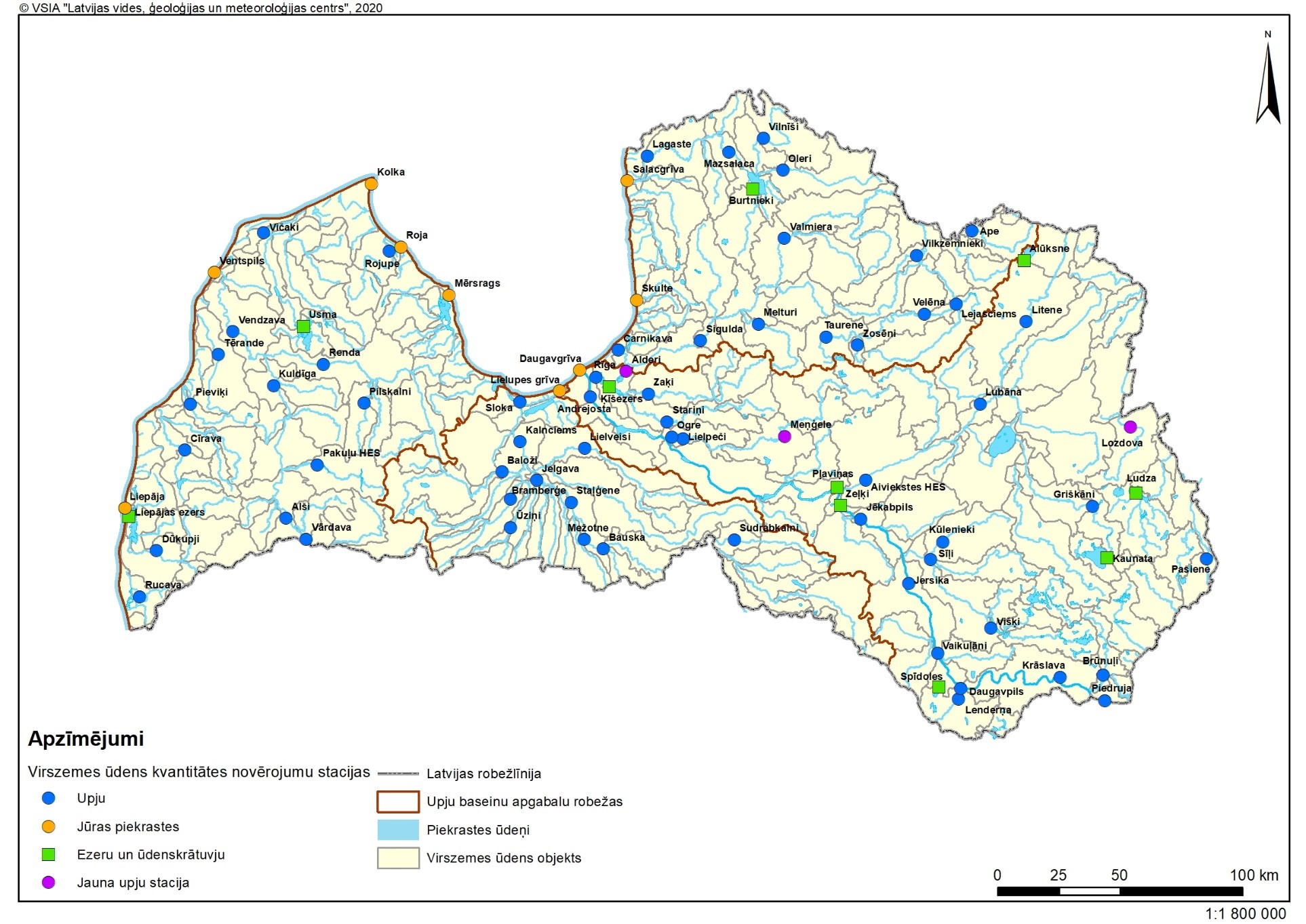 4. Pielikums4.pielikums. Virszemes ūdeņu kvalitātes stacijas Daugavas upju baseinu apgabalā 2021.-2026. gadā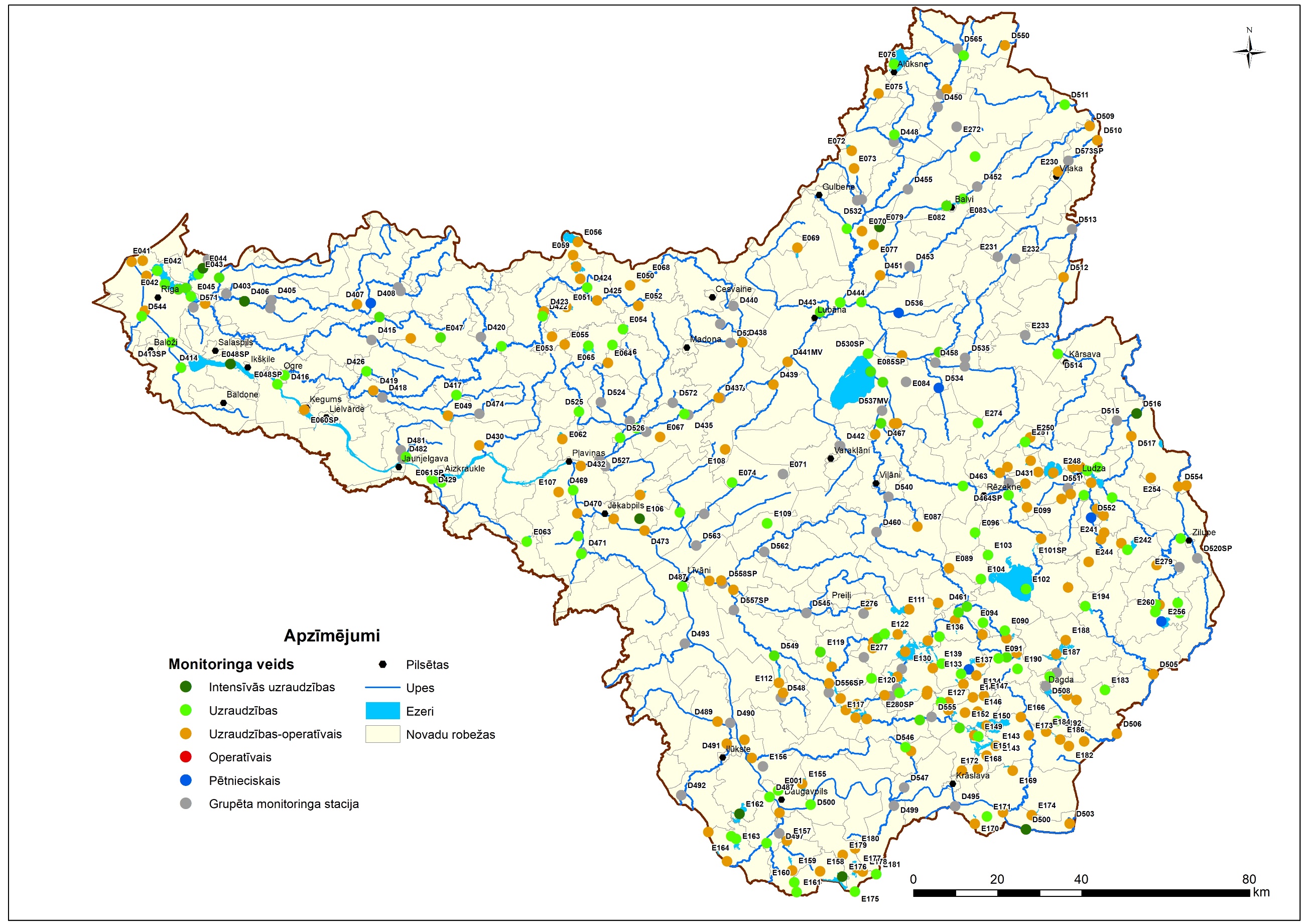 5. pielikums5.pielikums. Virszemes ūdeņu kvalitātes stacijas Gaujas upju baseinu apgabalā 2021.-2026. gadā 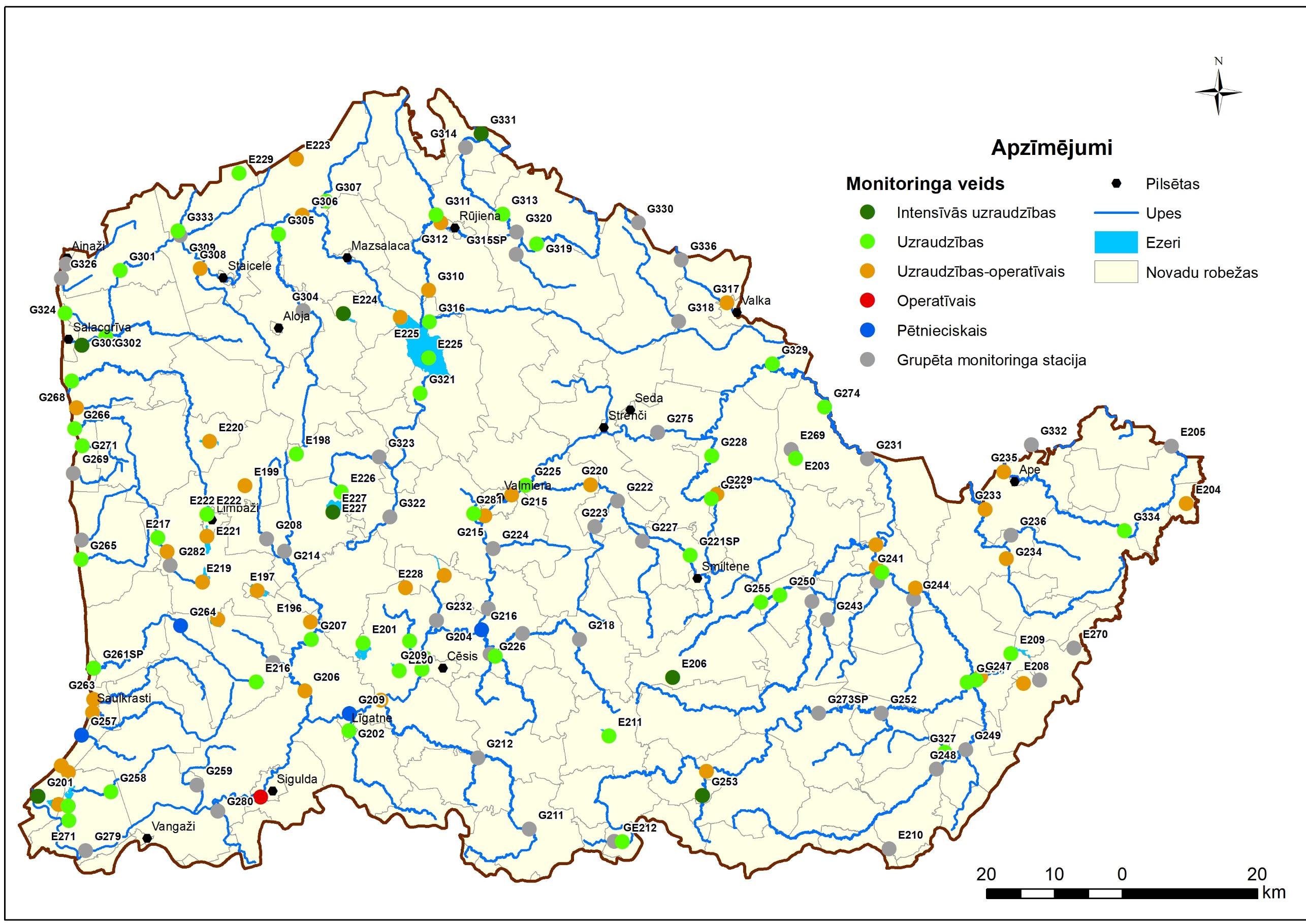 6. pielikums6.pielikums. Virszemes ūdeņu kvalitātes stacijas Lielupes upju baseinu apgabalā 2021.-2026. gadā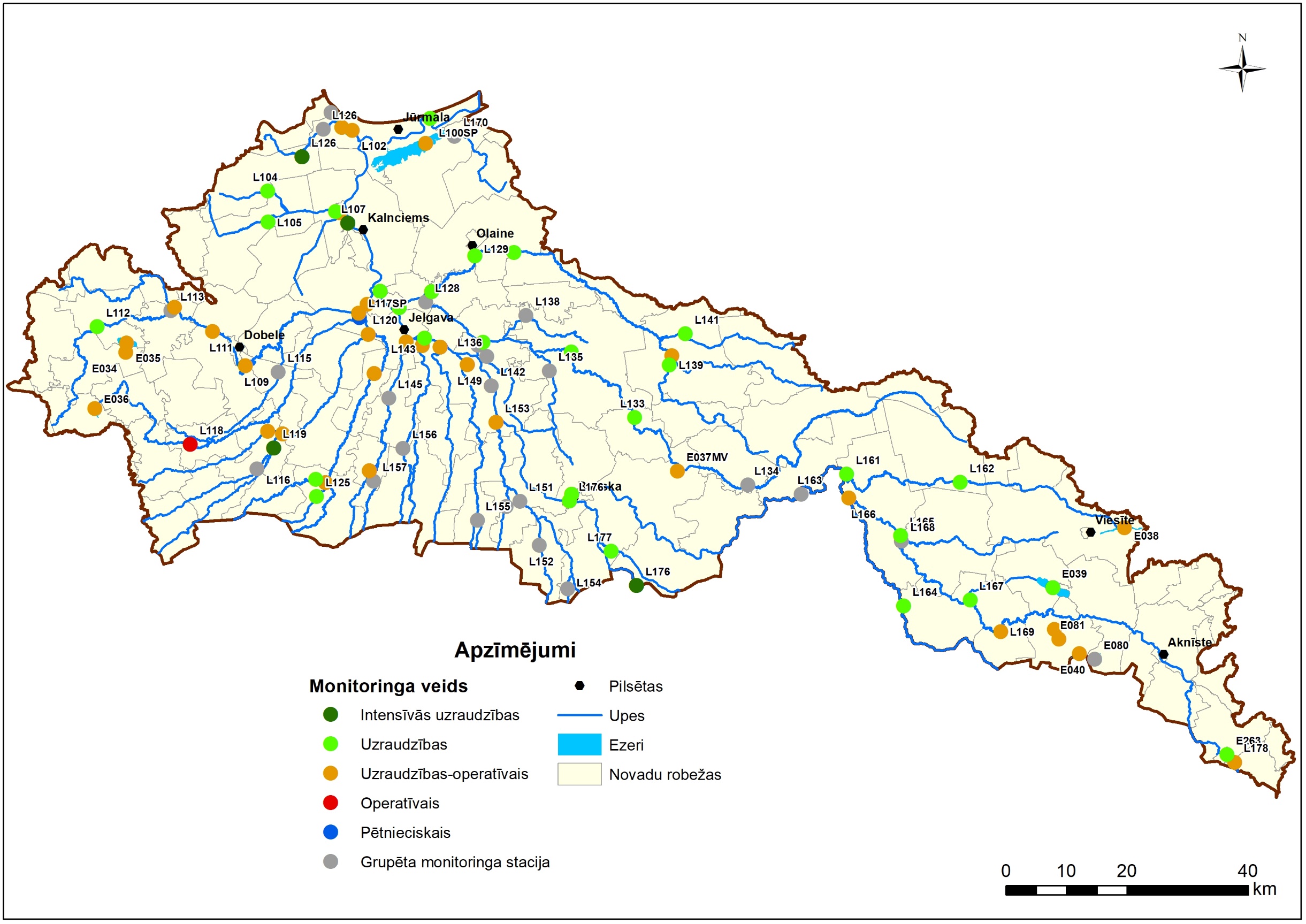 7. Pielikums7.pielikums. Virszemes ūdeņu kvalitātes stacijas Ventas upju baseinu apgabalā 2021.-2026. gadā 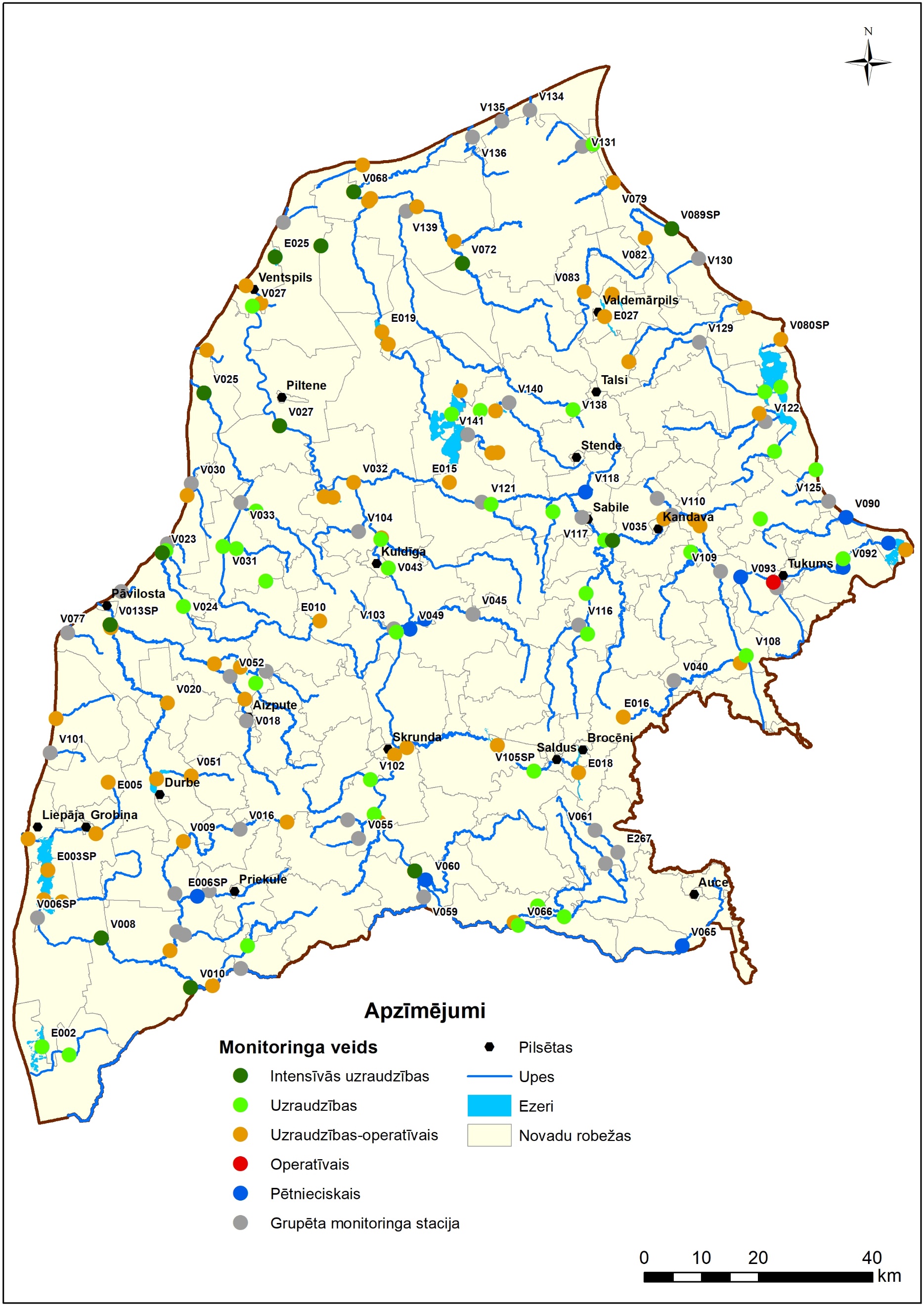 8. Pielikums8.pielikums. Novērojamo vielu un radioaktivitātes karte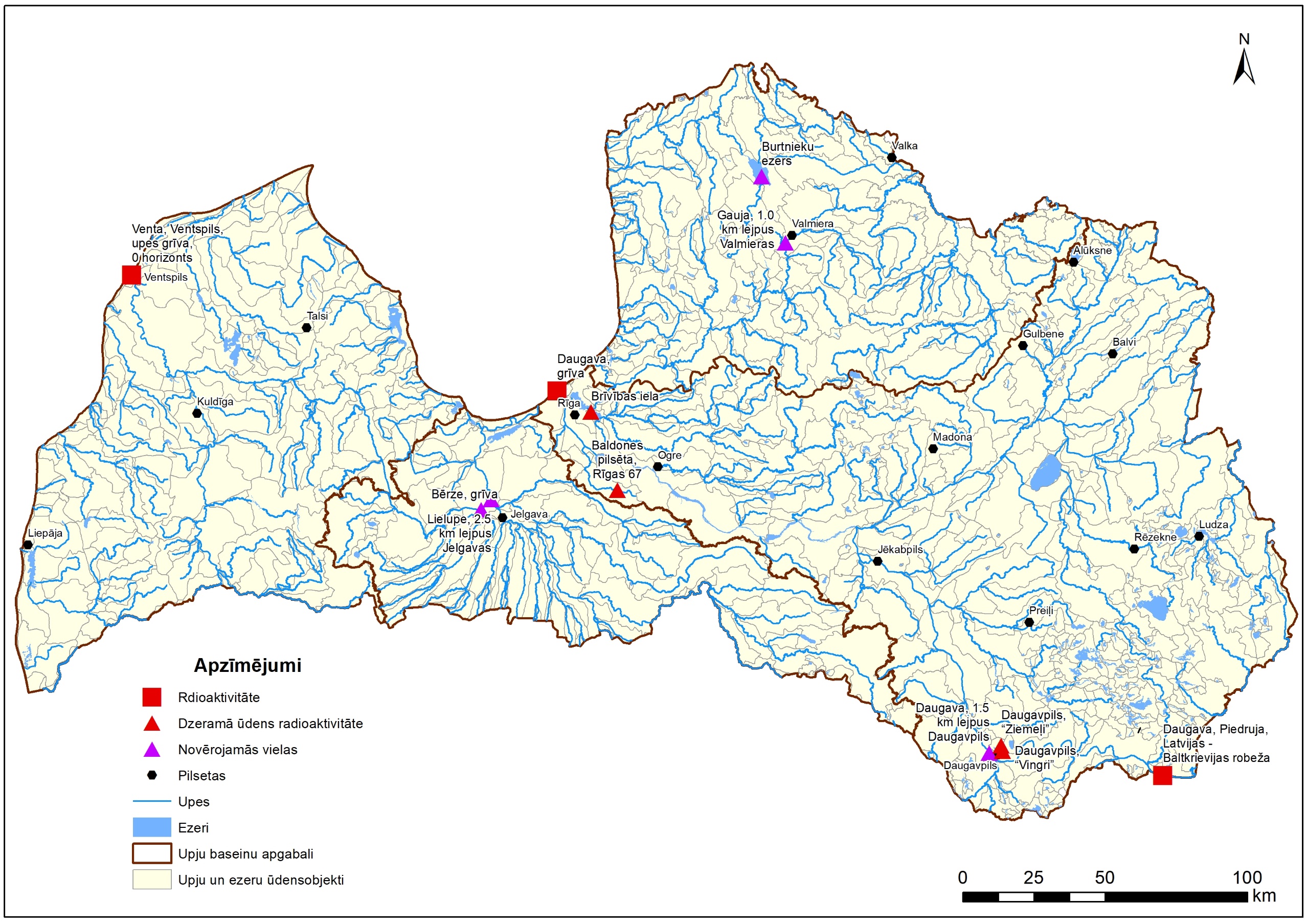 9. Pielikums9.pielikums. Virszemes ūdeņu, sedimentu un biotas kvalitātes monitoringa rādītāju analīžu metodesŪdens kvalitāte. Paraugu ņemšana. 4.daļa: Norādījumi paraugu ņemšanai ezeros un ūdenstilpnēs. LVS ISO 5667-4:2016Ūdens kvalitāte. Paraugu ņemšana. 6.daļa: Norādījumi paraugu ņemšanai upēs un strautos LVS EN ISO 5667-6:2017Ūdens kvalitāte. Paraugu ņemšana. 12.daļa: Norādījumi nogulšņu paraugu ņemšanai ISO 5667-12:2017*Metode nav akreditētaPielikums10.pielikums. Fizikāli ķīmisko un ķīmisko parametru raksturojumsFizikāli ķīmiskie rādītājiVirszemes ūdeņu kvalitāti raksturo šādi fizikāli ķīmiskie rādītāji:Ezeru stratifikācija. Ezeru ūdeņiem raksturīgs to sastāva neviendabīgums atkarībā no dziļuma. Atšķirības bioķīmiskajos un ķīmiskajos procesos, kā arī mehāniskie faktori (ūdens sajaukšanās) nosaka dažādu ūdens sastāvu dažādos dziļumos atkarībā no gadalaika – ezeru ūdeņu stratifikāciju. Dziļi ezeri var būt noslāņojušies, un tajos ir spilgti izteiktas trīs vertikālās zonas – epilimnijs, metalimnijs un hipolimnijs. Ezera augšējo jeb eifotisko zonu sauc par epilimniju, bet apakšējo afotisko zonu sauc par hipolimniju. Epilimniju no hipolimnija atdala temperatūras lēciena slānis jeb metalimnijs, kurā temperatūra dažu metru biezā slānī krasi pazeminās.Ezeriem var būt raksturīga noteikta fizikālo faktoru (temperatūras) izraisīta ūdens sajaukšanās (cirkulācija) ezerā. Ezeri var būt dimiktiski - tie ir ezeri, kuros notiek pilna ūdens cirkulācija divreiz gadā – rudenī un pavasarī, savukārt ūdens noslāņošanās Latvijas dziļajos ezeros notiek vasarā un ziemā. Var būt sekli ezeri, kuri ir polimiktiski ezeri, kuriem ir raksturīga homotermija – šajos ezeros nav novērojama ūdens noslāņošanās un ir sastopams tikai viens ūdens slānis jeb ūdens vertikāle, kurā ir vienāda ūdens temperatūra.Ūdens temperatūras stratifikācija parasti novērojama ezeriem, kas dziļāki par 9 m. Tomēr stratifikāciju ietekmē arī citi faktori, piemēram, ezera platība, ūdens apmaiņas periods, ūdens krāsainība, ezera trofijas pakāpe.Lai iegūtu reālu vertikālā slāņa skābekļa-temperatūras profilu, temperatūras un skābekļa mērījumi jāveic katrā dziļuma horizonta metrā. Mērījumi pamatā jāveic vasaras sezonā, jo citās sezonās profilu mērķtiecīgums ir ievērojami mazāks. Caurredzamība ar Seki disku (ezeriem). Ar Seki diska palīdzību tiek mērīta ūdeņu caurredzamība, t.i. cik lielā dziļumā disku vēl iespējams saredzēt. Lielāks dziļums nozīmē to, ka gaisma spēj iespiesties dziļāk un nodrošināt fotosintēzes norisi. Kaut arī Seki dziļums mainās atkarībā no sezonas un laika apstākļiem, tā ir vienkārša, ātra un efektīva metode ezeru iespējamā piesārņojuma noteikšanai. Brūnūdens ezeriem caurredzamība ar Seki disku nav adekvāts rādītājs ūdens kvalitātei šādā ezerā. Vienlaikus jāplāno izpētīt kopsakarības Seki diska rādījumiem ar meteoroloģiskajiem apstākļiem un ezera dziļuma caurredzamībai mērījumu vietās ūdeņu kvalitātes novērtējuma precizējumam. Seki diska mērījumu biežums šajā monitoringa programmā plānots kopā ar vispārīgajiem ūdeņu kvalitātes rādītājiem.Krāsainība. Dažādām dabiskās un antropogēnas izcelsmes vielām nonākot ūdenī, mainās tā krāsa un optiskā caurlaidība. Ūdens krāsainība ietekmē gaismas nokļūšanu ūdens dziļākajos slāņos. Krāsainība ir optiska īpašība mainīt spektra sastāvu caurejošai redzamajai gaismai. Krāsainību ūdens paraugos nosaka spektrofotometriski. Šajā programmā krāsainības novērojumi tiek plānoti ezeros un arī mazajās un vidēja lieluma upēs.Temperatūra. Ūdens temperatūrai ir ļoti nozīmīga loma augšanas procesos – palielinoties temperatūrai, bioloģiskā aktivitāte palielinās. Ūdenī dzīvojošajiem organismiem un augiem ir noteikta temperatūras amplitūda, ārpus kuras sugas pārstāvju skaits strauji samazinās. Temperatūrai ir nozīmīga loma attiecībā uz ūdenī notiekošajiem ķīmiskajiem procesiem, jo ķīmiskās reakcijas augstākā temperatūrā norit ātrāk, kas var būtiski ietekmēt bioloģisko aktivitāti, tai ir nozīmīga loma attiecībā uz izšķīdušā skābekļa piesaisti, jo augstākā temperatūrā skābekļa šķīdība ūdenī samazinās. Temperatūra tiek mērīta ūdens paraugu ievākšanas laikā visos paraugos. Skābekļa saturs ūdenī. Skābekļa saturs ūdenī parāda skābekļa daudzumu, ko satur ūdens (piesātinājums ar skābekli procentuāli un izšķīdušais skābeklis miligramos uz litru). Skābeklis ūdenī nokļūst gan fotosintēzes rezultātā, gan atmosfēras skābeklim, izšķīstot ūdenī. Ūdenī esošais skābekļa daudzums ir atkarīgs arī no ūdens temperatūras, sāļuma un spiediena. Ja ūdenī nonāk organiskas vielas (notekūdeņu) vai augu barības vielas (lauksaimnieciskās darbības radītās, notekūdeņu vai mežu noteces rezultātā), attīstoties un sadaloties aļģēm samazinās ūdenī pieejamais skābekļa daudzums. Tādēļ ūdensaugi, zivis un ūdenī mītošie citi organismi var aiziet bojā. Skābekļa satura ūdenī svārstības var izraisīt arī dabiskie apstākļi – piemēram, temperatūras maiņa. Skābeklis tiek noteikts ūdens paraugu ievākšanas laikā, kā arī laboratoriski – atsevišķos paraugos.Sārmainība – atbilst hidrogēnkarbonātu jonu vai hidroksīdjonu vai citu jonu/vielu saturam ūdeņos atkarībā no ķīmiskās analīzes - titrēšanas izpildes stadijas. Sārmainības vērtībai ir nozīme upju tipoloģijas raksturošanai Eiropas mērogā, lai salīdzinātu dažādu valstu upju tipus savā starpā.Galvenie joni – izmanto dabisko vides faktoru nosacītā ūdeņu sastāva raksturojumam (Na, K, Cl, SO4, HCO3, Ca, Mg). Pēdējie divi joni nosaka arī ūdens cietību, kurai ir svarīga nozīme metālu biopiejamības koncentrācijas novērtēšanai ūdeņos, kas savukārt ietekmē biotas organismu funkcionēšanu.EVS jeb elektrovadītspēja (sāļuma indikators) ir ūdens īpatnējā pretestība - tā izmainās, mainoties sāļu vai skābju un bāzu daudzumam ūdenī. Ar EVS palīdzību iespējams aprēķināt kopējo izšķīdušo sāļu (jonu) daudzumu ūdenī. EVS izmainās, mainoties katjonu un anjonu daudzumam ūdenī – piemēram, palielinoties piesārņojumam. EVS tiks mērīta visos paraugos.pH – ūdens vides pH izmaiņas, mainoties tajā esošo ūdeņraža jonu koncentrācijai. pH nosaka ķīmisko vielu (piemēram, biogēnu, smago metālu un to savienojumu) šķīdību un bioloģisko pieejamību (cik daudz no šīm vielām pieejamas ūdenī esošajiem augiem un organismiem). pH mainās atkarībā no piesārņojuma, ūdenim kļūstot skābākam vai sārmainākam. Dabisko apstākļu izraisītas pH izmaiņas ir nenozīmīgas. pH tiek mērīts visos paraugos.Suspendētās vielas ir cietās vielu daļiņas ūdenī, tās var būt gan minerāli (piemēram, augsnes daļiņas), gan organiskas izcelsmes (aļģes). Augstas suspendēto vielu koncentrācijas ietekmē gaismas pieejamību, paātrina ūdenstilpņu aizsērēšanu, kā arī netieši ietekmē skābekļa saturu un ūdens temperatūru. Palielinātas suspendēto vielu koncentrācijas var rasties cilvēka darbības rezultātā, īpaši veicot lauksaimnieciskās zemēs aktivitātes, kuru laikā notiek pastiprināta augsnes erozija, kā arī notekūdeņu novadīšanas rezultātā. BSP5 ir ūdens organisko vai neorganisko vielu bioķīmiskai oksidēšanai jeb noārdīšanai patērētais izšķīdušais skābeklis, izteikts masas koncentrācijas vienībās. Tā kā ūdenī skābekļa daudzums ir ierobežots, tad gadījumos, kad skābeklis tiek patērēts pastiprināti, palielinās BSP5. Rezultātā skābekļa deficīts var atstāt negatīvas sekas uz ūdens ekosistēmu. BSP5 tiks noteikts visos ūdeņu paraugos. TOC. Kopējais organiskais ogleklis. Izmantojot TOC mērījumus, iespējams noteikt organisko savienojumu saturu ūdenī, kuram pieaugot, samazinās skābekļa daudzums ūdenī. Netieši organisko vielu saturu var raksturot arī citi ūdens kvalitātes rādītāji – oksidējamība jeb permanganāta indekss, krāsainība, UV absorbcija.DOC. Izšķīdušais organiskais ogleklis. Šim parametram ir nozīme metālu „transportam” ūdeņu vidē. Metāli veido noturīgus kompleksus ar izšķīdušajiem oglekļa organiskajiem ķīmiskajiem savienojumiem un rezultātā mazinās metālu biopieejamība. DOC parametrs ir svarīgs biopieejamības modeļa pielietojumam prioritāro un bīstamo vielu (metālu) monitoringa rezultātu vērtējumam. Biogēnie elementi ūdeņos ir slāpekļa un fosfora savienojumi to dažādās oksidēšanās pakāpēs, respektīvi, jonu vai molekulārās formās, kā arī silīcijs. Biogēnie elementi ir ūdensaugu barības vielas. To pārlieku koncentrācija var izraisīt pastiprinātu ūdensaugu augšanu, līdz ar to arī palielinātu skābekļa patēriņu, kas apdraud zivju, ūdensaugu un dažādu ūdens organismu eksistenci. Antropogēni izraisītais biogēno elementu piesārņojums pārsvarā rodas no notekūdeņiem un lauksaimnieciskās darbības radītā mēslojuma. Biogēnais elements Si tiks mērīts uzraudzības un HELCOM vadlīniju definētā monitoringa ietvaros. Nejonizēto amonjaku nosaka aprēķinu ceļā.Prioritārās vielas (PV) ir tās ķīmiskās vielas, kuras rada vai ar kuru starpniecību tiek radīts ievērojams risks ūdens videi. To skaitā ir arī ūdens videi īpaši bīstamas vielas (Ūdens apsaimniekošanas likuma 1.panta 11.punkts). Ūdens videi īpaši bīstamas vielas (Priority Hazardous substances jeb prioritārās bīstamās vielas) ir ķīmiskās vielas, kas ir noturīgas ūdens vidē, toksiskas un spēj akumulēties dzīvo organismu audos. Prioritāro vielu, tai skaitā prioritāro metālu – Cd, Pb, Ni – un organisko prioritāro vielu un to sabrukšanas dažādās ķīmiskās formas, un citu bīstamo (BV) piesārņojošo vielu (Cu, Zn, As, formaldehīda, u.c.) vai to indikatoru rādītāju (piemēram, fenolu indeksa, naftas produktu ogļūdeņražu indeksa) monitoringu plānots veikt tajās stacijās, kur tās obligāti jānosaka saskaņā ar normatīvajiem aktiem un starptautiskajām konvencijām, pārrobežu iespējamo ietekmi, ŪO uz valsts robežas, dzeramā ūdens ņemšanas un papildināšanas vietās, lai kontrolētu atbilstību vides kvalitātes normatīviem vai pieļaujamajām robežkoncentrācijām ūdeņu vidē saskaņā ar MK noteikumiem Nr.118. ņemot vērā veiktos pētījumus, prioritārās un bīstamās vielas ir sadalītas trīs grupās vielas, kas ir konstatētas un ir iespējami pārsniegumi, tāpēc monitorings jāturpina (1. tabula) vielas, kuru monitoringu nepieciešams turpināt, bet var samazināt apsekojumu biežumu (2. tabula);vielas, kuras nerada apdraudējumu un nekad nav konstatētas Latvijas ūdensobjektos (3. tabula).1.tabulaPrioritārās un bīstamās vielas, kas ir konstatētas un ir iespējami pārsniegumi, tāpēc monitorings jāturpina2.tabulaPrioritārās un bīstamās vielas, kuru monitoringu nepieciešams turpināt, bet var samazināt apsekojumu biežumu3.tabulaPrioritārās un bīstamās vielas, kuras nerada apdraudējumu un nekad nav konstatētas Latvijas ūdensobjektos11.pielikums11.pielikums. Bioloģisko elementu novērtēšanas metodesBioloģisko kvalitātes elementu vērtēšanas metodika aptver visus direktīvas 2000/60/EK pieprasītos bioloģiskos kvalitātes elementus (skat. 1.tabulu) – zoobentoss, makrofīti, fitoplanktons, zivis un fitobentoss. Fitobentoss ezeros netiek noteikts, jo tas jau ir bioloģiskā kvalitātes elementa „makrofīti un fitobentoss” sastāvdaļa. Paraugu ievākšanai un apstrādei izmantotās laboratorijas metodes apkopotas 2. tabulā.1.tabulaUpju un ezeru ūdensobjektu ekoloģiskās kvalitātes vērtēšanā izmantotie bioloģiskie kvalitātes elementi2. tabula Bioloģisko elementu noteikšanas standartmetodesFitoplanktons ir ūdenī brīvi peldošu augu mikroskopisko aļģu kopums. Lielākās aļģu grupas, kas veido fitoplanktonu, ir zilaļģes, zaļaļģes un kramaļģes. Fitoplanktonam ir ļoti liela nozīme ūdens ekosistēmās, jo tas uzņem ūdenī izšķīdušās neorganiskās vielas un ar fotosintēzes palīdzību ražo organiskās vielas, kas ir pamats tālākai ekosistēmas funkcionēšanai. Fitoplanktons ir barība zooplanktonam un zivīm. No atmirušā un nogrimušā fitoplanktona pārtiek bentosa dzīvnieki (tie, kas apdzīvo ūdenstilpju un ūdensteču dibenu). Barības vielu (galvenokārt, slāpekļa un fosfora savienojumu) daudzuma pieaugums ūdenī – eitrofikācija – izraisa fitoplanktona pārmērīgu savairošanos. Tam ir tālākas negatīvas sekas – skābekļa trūkums un toksisku vielu – nitrītu, amonija savienojumu un sērūdeņraža izdalīšanās, kas izraisa zivju slāpšanu. Ilgākā laika posmā eitrofikācija veicina ūdenstilpes dziļuma samazināšanos un aizaugšanu ar dūņām. Fitoplanktona novērojumi ietver taksonomisko grupu sastāvu, sastopamību un biomasu. Fitoplanktons pēc ES monitoringa programmas izstrādes vadlīnijām ir piemērots ezeriem un lielām, lēnām upēm. Hlorofils a ir pigments, kas sastopams augos. Ar tā palīdzību augi absorbē saules enerģiju, un tas dod augiem iespēju no gaisa asimilēt ogļskābo gāzi. Virszemes ūdeņos nosaka hlorofila a koncentrāciju, pēc kuras var noteikt aļģu biomasu un fizioloģisko stāvokli. Hlorofila a koncentrāciju plānots noteikt ūdeņu paraugos kopā ar fitoplanktonu.Fitoplanktona novērtējuma metode ezeriem ir pārņemta no Igaunijas un adaptēta Latvijas apstākļiem, izņemot retāk sastopamos ezeru ūdensobjektu tipus, projekta „Virszemes ūdeņu ekoloģiskās klasifikācijas sistēmas zinātniski pētnieciskā izstrāde atbilstoši Eiropas Parlamenta un Padomes Direktīvas 2000/60/EK (2000.gada 23.oktobris), ar ko izveido sistēmu Kopienas rīcībai ūdens resursu politikas jomā, prasībām” ietvaros. Tajā tiek izmantoti četri parametri:hlorofila a koncentrācija ūdens paraugā (0,5 m dziļumā), µg/l;izlīdzinātības indekss J jeb Pielou indekss;modificēts Nigarda trofijas koeficients (PCQ);fitoplanktona sabiedrības raksturojums (PCD).Hlorofila a koncentrācija vērtēšanā tiek izmantota kā fitoplanktona kopējās biomasas indikatīvs rādītājs. J indekss parāda, cik vienmērīgi ir pārstāvētas fitoplanktona sugas paraugā: šā indeksa vērtību iegūst, izdalot paraugam aprēķināto Šennona daudzveidības indeksu H’ ar teorētisko daudzveidības indeksu H’max. Jo augstāka J indeksa vērtība (t.i., jo vienmērīgāk pārstāvētas fitoplanktona sugas paraugā), jo labāka ekoloģiskā kvalitāte. Fitoplanktona kvalitātes parametru robežvērtības redzamas 3. tabulā.Modificēto PCQ indeksu aprēķina pēc formulas:3.tabulaEzeru fitoplanktona parametru robežvērtībasFitoplanktona sabiedrības raksturošanai pēc PCD izmanto tādus kritērijus kā atsevišķu fitoplanktona sugu vai ģinšu biomasas īpatsvars paraugā:A: Sugu sastāvs vienmērīgs, nav iespējams noteikt dominējošās sugu grupas;B: Dominējošās sugas sastāda 60-80%;C: 3-5 dominējošās sugas veido vairāk par 80% no kopējās biomasas;D: dominē viena suga, kas veido >80% no kopējās biomasas;E: hlorofila a koncentrācija >20 µg/l un dominējošās sugas pieder pie sekojošām ģintīm: Microcystis, Aphanizomenon, Radiocystis, Oscillatoria (Planktotrix), Limnotrix, Woronichinia, Anabaena, Chlorococcae.Gala indekss tiek aprēķināts kā aritmētiskais vidējais no visiem četriem subindeksiem. Atkarībā no kvalitātes klases, katrai fitoplanktona parametra vērtībai tiek piešķirts noteikts punktu skaits: augsta – 5, laba - 4, vidēja - 3, slikta - 2, ļoti slikta - 1.Lai fitoplanktona indeksu pārvērstu EQR skalā, visu četru subindeksu vērtības tiek sasummētas un izdalītas ar 20 (4. tabula).4.tabulaNacionālās klašu robežas izteiktas kā EQR vērtībasĻoti lielo upju fitoplanktona metode LatRPI paredzēta izmantošanai upēs ar sateces baseina platību > 10 000 km2 (Daugava, Venta, Lielupe, un Gaujas grīva). Funkcionālās grupas un to vērtības var tikt aprēķinātas, izmantojot speciāli pielāgotu MS Excel failu vai Gabora Varbiro (Ungārija, viens no oriģinālās metodes izstrādātājiem) mājaslapā: https://varbirog.shinyapps.io/test/.Latvijā tiek izmantots adaptēts Ungārijas fitoplanktona indekss, kas sastāv no diviem parametriem: sugu daudzveidības indeksa Q un hlorofila a koncentrācijas. Aļģes funkcionālajās grupās tika iedalītas balstoties uz to ekoloģiskajām prasībām (eksperta vērtējums): tolerance pret biogēnu piesārņojumu, turbulentiem apstākļiem un vispārīgu slodzes risku, sugu attīstībai nepieciešamais laiks (lentiskas un lotiskas sugas). Atkarībā no piederības konkrētai funkcionālajai grupai, katrai sugai tiek piešķirts noteikts skaitlis F, kas variē no 1 (lentiskas un pret piesārņojumu tolerantas sugas) līdz 5 (references apstākļi, lotiskas un pret piesārņojumu jūtīgas sugas). Tālāk F skaitlis tiek sareizināts ar katras sugas procentuālo biomasu paraugā un iegūts skaitlis Q, kura teorētiski iespējamā maksimālā vērtība ir 5.Sugu daudzveidības indeksa aprēķināšanas formula:,kur p ir konkrētās sugas biomasas dalījums pret parauga kopējo biomasu.Gala indekss tiek aprēķināts kā: LatRPI Hlorofila a datu normalizāciju (pārvēršanu EQR) veic, izmantojot formulu ir y=(0,0013*x2)-(0,071*x)+1,1706. Sugu daudzveidības indekss Q ir vērtībās no 1 līdz 5. Lai to pārvērstu EQR, izmanto formulu: y=(0,2*x)-0,1.Ja pēc datu pārveidošanas EQR skalā hlorofila a vai sugu daudzveidības indeksa vērtības ir >1, pieņem, ka konkrētā vērtība ir 1. Kvalitātes klašu robežvērtības redzamas 5. tabulā.5.tabulaLatvijas upju fitoplanktona indeksa kvalitātes klašu robežvērtībasMakrofīti jeb augstākie ūdensaugi ir vaskulārie augi, sporaugi, makroskopiskās aļģes un ūdens sūnaugi, kas pilnīgi vai daļēji piemērojušies dzīvei ūdenī un saskatāmi ar neapbruņotu aci. Makrofītu novērojumi ietver taksonu sastāvu un sastopamību. Makrofīti ir vērtīgi bioindikatori, jo tiem ir garš dzīves cikls un salīdzinoši ar citiem ūdeņu biocenozes pārstāvjiem, kā, piemēram, fitoplanktonu vai zooplanktonu, tiem ir nepieciešams ilgāks laiks, lai reaģētu uz biotopa apstākļu mainību. Tādēļ makrofīti var tikt izmantoti kā ilgtermiņa vides apstākļu indikatori, jo integrē informāciju par vides stāvokli vairāk nekā viena veģetācijas perioda garumā un atspoguļo to caur taksonomiskā sastāva izmaiņām.Makrofītu novērtējums ezeros tiek veikts atbilstoši „Latvijas makrofītu novērtējuma” metodei („Latvian macrophyte assessment method”), kas ir pārņemta no Igaunijas un adaptēta izmantošanai Latvijas apstākļos projekta „Virszemes ūdeņu ekoloģiskās klasifikācijas sistēmas zinātniski pētnieciskā izstrāde atbilstoši Eiropas Parlamenta un Padomes Direktīvas 2000/60/EK (2000. gada 23. oktobris), ar ko izveido sistēmu Kopienas rīcībai ūdens resursu politikas jomā, prasībām” ietvaros. Metode atbilst Ūdens Struktūrdirektīvai, ir interkalibrēta un ietverta 2013. gada 20. septembra Interkalibrācijas lēmumā. Kramaļģu paraugu ievākšana upēs tiek veikta saskaņā ar standartu BS EN 13946:2003, kas bez izmaiņām ir pieņemts arī kā Latvijas standarts. Latvijas upju makrofītu indeksa (MIR_LV) novērtēšana ir metode, kura tiek lietota, lai noteiktu upju trofisko stāvokli un eitrofikācijas ietekmi. Metode adaptēta no Polijas upju novērtēšanas metodes, kas balstās uz MIR indeksa (Macrophyte Index for Rivers) aprēķināšanu. Minētā metode piemērota Latvijas apstākļiem, aktualizējot gan indikatorsugu sarakstu, gan kvalitātes klašu robežas. Upes ekoloģiskās kvalitātes vērtējums tiek izdarīts, balstoties uz aprēķināto MIR indeksu, kura aprēķināšanai nepieciešami dati par makrofītu sugu sastāvu un sastopamību, kas novērtēta 9 ballu skalā. Katrai MIR indeksa indikatorsugu sarakstā iekļautajai sugai noteikta sugas trofijas pakāpe un svērtā vērtība, kas piešķirta atkarībā no katras sugas tolerances diapazona.Metode paredz noteikt visas konkrētajā upes posmā sastopamās makrofītu sugas, tajā skaitā, visas virsūdens, iegremdētās, peldlapu un brīvi peldošo makrofītu sugas, kā arī pavedienveida alģes un ūdens sūnaugus. Upes posma garums, kurā tiek noteiktas visas tur sastopamās makrofītu sugas un katras sugas projektīvais segums, ir 100 m. Ūdensaugu sastopamība tiek novērtēta pēc 9 ballu skalas, kur:1: <0,1%2: 0,1-1%3: 1-2,5%4: 2,5-5%5: 5-10%6: 10-25%7: 25-50%8: 50-75%9: >75%Lai noteiktu ūdens ekoloģisko kvalitāti, nepieciešams aprēķināt MIR indeksu. MIR indekss ir balstīts uz makrofītu sugu sastāvu un sastopamību. Tas tiek lietots, lai noteiktu tekošu ūdeņu eitrofikācijas pakāpi, un tiek aprēķināts pēc šādas formulas: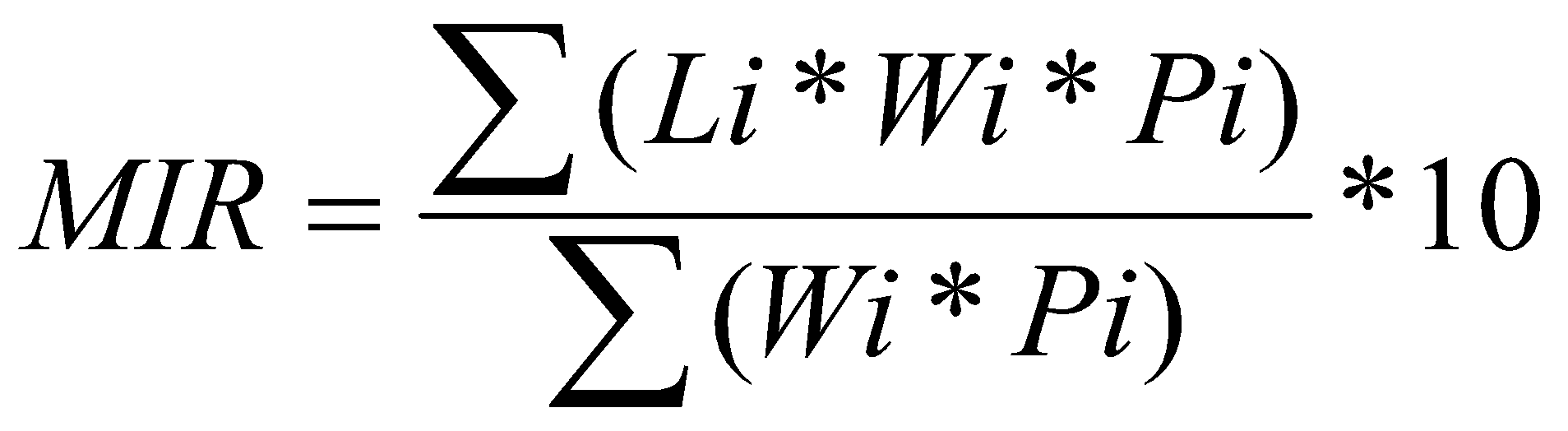 Li - sugas trofijas pakāpe (trophic ranking score) (1 – 10),Wi – svērtā vērtība (weight value) (1-3),Pi - sugas sastopamība (coverage) (1 – 9).Katrai indikatorsugai ir piešķirta trofijas pakāpe, kas var būt amplitūdā no 1 līdz 10 (1 – piesārņotu ūdeņu sugas, 10 – tīru ūdeņu sugas). Katrai sugai ir piešķirta arī atbilstoša svērtā vērtība W, kas iekļaujas skalā no 1 (eiribiontas sugas - sugas ar plašu tolerances spektru) līdz 3 (stenobiontas sugas - sugas ar ļoti šauru toleranci).EQR vērtības tika aprēķinātas pēc formulas: Zemākā robeža: 24,5Augstākā robeža: 49,5Klašu robežas, izteiktas kā ekoloģiskā kvalitātes koeficienta (EQR) vērtības, redzamas 6.tabulā.6.tabulaNacionālās klašu robežas izteiktas kā EQR vērtībasMIR_LV metode izstrādāta, balstoties uz R3 un R4 tipa upēm, bet tās robežas var tikt izmantotas arī R1, R2, R5 un R6 tipa upēm. Ļoti lielām upēm ar sateces baseinu > 10000 km2 šī metode nav piemērojama.Fitobentoss - dažādās valstīs ar jēdzienu „fitobentoss” saprot atšķirīgas lietas. Fitobentosa novērojumi ietver taksonu sastāvu un sastopamību. Lielākoties upju un ezeru pētniecībā, arī Latvijas virszemes ūdeņu monitoringā par fitobentosu tiek uzskatītas bentiskās kramaļģes. Tās tiek izmantotas kā fitobentosa „pārstāves”, jo ir visdaudzveidīgākā ūdeņos sastopamā fotoautotrofo organismu grupa. Savukārt makroskopiskās aļģes tiek skatītas pie makrofītu novērtējuma. Fitobentosa taksonomiskais sastāvs ŪO ir atkarīgs no dažādiem vides faktoriem, piemēram, sāļuma, pH, straumes ātruma upēs, noēnojuma, ūdens ķīmiskajiem parametriem. Sugu sastāvs spēj sniegt atbilstošu ūdens raksturojumu, tādēļ kramaļģes ir labi ūdens kvalitātes indikatori un Eiropā tiek plaši izmantotas ūdens kvalitātes monitoringā.2020. g. plānots nointerkalibrēt upju fitobentosa metodi, kas paredzēta izmantošanai upēs ar sateces baseina platību < 10000 km2. Latvijā jau ilgstoši izmanto Igaunijā izmantoto upju fitobentosa metodi, kas sastāv no četriem subindeksiem: IPS, WAT, TDI. 100-TDI. Pēc Latvijas fitobentosa datu analīzes tika noskaidrots, ka viens pats IPS indeksa uzrāda visciešāko korelāciju ar eitrofikācijas spiediena rādītājiem (7. tabula), tāpēc ekoloģiskās kvalitātes noteikšanā pēc fitobentosa ieteicams izmantot tikai šo indeksu. IPS indeksa EQR klašu robežvērtības redzamas 8. tabulā.7. tabulaKorelācijas starp fitobentosa indeksiem un biogēniem8.tabulaUpju fitobentosa nacionālās klašu robežas izteiktas kā EQR vērtībasMakrozoobentoss ir daļa no zoobentosa - dzīvnieki (galvenokārt bezmugurkaulnieki), kas dzīvo ūdenstilpju un ūdensteču gultnē, uz tās vai uz zemūdens objektiem. To izmēri pārsniedz 1 mm. Makrozoobentosa organismu jutība pret pārmaiņām vidē dod iespēju tos izmantot kā bioloģiskās kvalitātes indikatorus. Makrozoobentosa populācijas parasti mainās trīs faktoru iedarbības rezultātā: organisko vielu pārslodze, substrātu pārveidošanās un toksisks ķīmiskais piesārņojums. Pēc makrozoobentosa sastāva un biomasas var spriest par ŪO trofijas pakāpi, eitrofikācijas gaitu, novērtēt ŪO piesārņojumu un pašattīrīšanās procesu intensitāti, konstatēt nelabvēlīgās ekoloģiskās izmaiņas. Upju ūdensobjektu ekoloģiskās kvalitātes vērtēšanas metode pēc makrozoobentosa ir pārņemta no Igaunijas. Projekta WBWB (“Ūdens objekti bez robežām” / “Water bodies without borders”) ietvaros notika pārrobežu ūdensobjektu ekoloģiskās kvalitātes salīdzināšana un tika secināts, ka Latvijā var izmantot Igaunijā izmantoto metodi bez kvalitātes klašu robežvērtību izmaiņām. Ekoloģiskās kvalitātes novērtēšanai pēc makrozoobentosa tiek izmantoti pieci plaši pielietotie indeksi:sugu skaits (T);Šennona daudzveidības indekss (H’);jutīgo taksonu (Ephemeroptera, Plecoptera, Trichoptera) daudzveidības indekss (EPT);taksonu vidējais vērtējuma indekss (ASPT);Dānijas upju faunas indekss (DSFI).Attiecībā uz ekoloģiskās kvalitātes novērtējumu, sugu skaits raksturo kopējo daudzveidību; Šennona indekss raksturo bioloģisko daudzveidību un taksonomisko grupu dominēšanas pakāpi; EPT indekss parāda jutīgo taksonomisko grupu pārstāvētību; ASPT – vidējo taksonu jutīgumu; DSFI indekss – norāda uz organiskā piesārņojuma līmeni. Kvalitātes klašu robežas aprakstītajiem indeksiem parādītas 9. tabulā.9.tabulaKvalitātes klašu robežas makrozoobentosu raksturojošiem indeksiem upēsKopvērtējuma noteikšanai pēc makrozoobentosa, indeksu vērtības tiek pārveidotas ballēs:5 balles, ja indeksa vērtība atbilst augstai kvalitātei;4 balles, ja indeksa vērtība atbilst labai kvalitātei;2 balles, ja indeksa vērtība atbilst vidējai kvalitātei;0 balles, ja indeksa vērtība atbilst sliktai / ļoti sliktai kvalitātei.Visu indeksu vērtības ballēs tiek sasummētas, tā iegūstot multimetrisku indeksu MMQ. Atkarībā no iegūtās baļļu summas (MMQ indeksa vērtības) tiek noteikta parauga atbilstība kvalitātes klasei (skat. 10.tabulu).10.tabulaKvalitātes klases noteikšana pēc makrozoobentosa (kopvērtējums – MMQ)Latvijas ļoti lielo upju makrozoobentosa metode LRMI ir paredzēta izmantošanai upēs, kuru sateces baseins ir lielāks par 10 000 km2 (Daugava, Lielupe, Venta un Gaujas grīva). Bentiskie bezmugurkaulnieki tiek identificēti līdz tuvākajam iespējamajam taksonomiskajam līmenim (ģintij, sugai). Grupu Oligochaeta, Hydrachnidia, Nematoda īpatņi netiek identificēti sīkāk. Diptera, Coleoptera, Heteroptera, Lepidoptera kārtas īpatņi tiek identificēti līdz dzimtu līmenim. Lai raksturotu bioloģisko kvalitāti lielajās upēs izmantojami 4 makrozoobentosa vērtēšanas parametri:Kopējais taksonu skaits T, Šenona daudzveidības indekss H’ (logaritma bāze 2),Jutīgo taksonu klātbūtne EPT (Ephemeroptera, Plecoptera, Trichoptera), ASPT (Average Score Per Taxon).Katrs indekss LMI indeksa izveidei tika standartizēts, izmantojot formulu: Indeksu aprēķināšanai tiek izmantota programma ASTERICS.References un zemākās robežvērtības katra indeksa aprēķināšanai apkopotas 11. tabulā.11.tabulaReferences un zemākās robežas indeksiem EQR aprēķiniemLRMI indekss tiek aprēķināts kā aritmētiskais vidējais no visu subindeksu (EPT, ASPT, H, EPT) EQR vērtībām. LRMI indeksa robežvērtības attēlotas 12. tabulā.12.tabulaNacionālās klašu robežas LRMI indeksamEzeru novērtējuma metode pēc makrozoobentosa jeb Latvijas ezeru bentisko bezmugurkaulnieku multimetriskais indekss (Latvian Lake Macroinvertebrate Multimetric Index (LLMMI)).tiek aprēķināts no 4 indeksiem:Kopējais taksonu skaits T,EPTCBO (Ephemeroptera, Plecoptera, Trichoptera, Coleoptera, Bivalvia, Odonata),Šenona – Vīnera daudzveidības indekss H’,ASPT indekss.Interkalibrētajā metodē iekļautais paskābināšanās indekss indekss (Acid index) novērtējumā netiek izmantots, jo Latvijas apstākļos tas vairāk norāda uz dabisko purvu daudzumu sateces baseinā, nevis skābo nokrišņu ietekmi.Šie indeksi ietver visus četrus ŪSD indikatīvos parametrus: taksonomisko sastāvu, īpatņu skaitu (kvantitatīvo rādītāju), sensitīvo/toleranto taksonu skaita attiecību un daudzveidības indeksu (13. tabula). LLMMI izstrādāts, par pamatu ņemot Igaunijas saldūdeņu novērtēšanas metodi pēc bentiskajiem bezmugurkaulniekiem. Visi indeksi aprēķināti ar Asterics 4.04 programmu. 13.tabulaLLMMI (Latvijas Ezeru Bentisko bezmugurkaulnieku indekss) aprēķināšanā izmantoto indeksu aprakstsAtkarībā no organismu sastāva, paraugs ir jāsašķiro pa sekojošajām taksonomiskajām grupām: Bivalvia, Coleoptera, Diptera, Ephemeroptera, Gastropoda, Heteroptera, Hirudinea, Hydracarina, Lepidoptera, Crustacea, Megaloptera, Neuroptera, Nematoda, Odonata, Oligochaeta, Plecoptera, Trichoptera. Ja ir kāda dominējoša suga vai grupa, tā ir izdalāma atsevišķi. Ja vairākas grupas ir mazskaitlīgi pārstāvētas, tās var apvienot (piem.: Bivalvia+Gastropoda, Coleoptera+Heteroptera, Ephemoreptera+Plecoptera, Hirudinea+Hydracarina u.c.). Kopējā taksonu skaita, EPTBO taksonu skaita, Šenona – Vīnera daudzveidības indeksa, ASPT indeksa un Paskābināšanās indeksa vērtības tiek aprēķinātas ar ASTERICS 4.04 programmu.Kopējā taksonu skaita, EPTBO taksonu skaita, Šenona – Vīnera daudzveidības indeksa, ASPT indeksa un Paskābināšanās indeksa vērtības tika standartizētas pēc formulas:LLMMI tiek aprēķināts kā vidējais aritmētiskais no visu piecu indeksu standartizētajām EQR vērtībām (14. tabula).14.tabulaLLMMI aprēķināšanai izmantotās augstākās un zemākās indeksa robežasLLMMI metode izstrādāta nacionālajiem L1, L2, L5, L6 un L9 ezeru tipiem. L3, L4, L7 un L8 ezeru tipiem (salīdzinoši reti sastopami) nepietiekamā datu apjoma dēļ robežas nebija iespējams izstrādāt. Kamēr tiek veikta papildus monitoringa datu uzkrāšana, arī uz šiem ezeriem ir iespējams attiecināt 15. tabulā redzamās robežas. 15.tabulaLLMMI EQR nacionālās robežvērtības un kvalitātes klasesDistrofo ezeru novērtējuma metode pēc makrozoobentosa. Distrofie ezeri ir unikālas, salīdzinoši maz ietekmētas, lotiskas ekosistēmas, kurām raksturīga augsta ūdens krāsainība, liels skābums (pH < 5 - 6) un dabiski zema bioloģiskā daudzveidība. Pēc pašreizējās Virszemes ūdensobjektu tipoloģijas (MK noteikumi Nr. 858), L4 un L8 tipi apvieno ļoti plašu ezeru grupu: distrofos, diseitrofos, semidistrofos. Jauna ezeru tipa izdalīšana ir nepieciešama, lai turpinātu attīstīt tieši distrofajiem ezeriem piemērotas ekoloģiskās kvalitātes novērtēšanas metodes. Izmantojot esošās kvalitātes novērtējuma metodes, šos ezerus vai nu vispār nav iespējams novērtēt (piemēram, nepietiekams makrofītu sugu skaits), vai arī novērtējums tiek mākslīgi pazemināts uz zemu kvalitātes klasi pat potenciālos references ezeros (piemēram, dabiski zemas Šenona – Vīnera indeksa vērtības). 2018.g. LVAFA projekta “Distrofo ezeru vides kvalitātes novērtējuma metodes izstrādes pēc makrozoobentosa organismiem” ietvaros tika izstrādāta tieši distrofajiem ezeriem atbilstoša novērtējuma metode, kas pašlaik ir vienīgais bioloģiskais kvalitātes elements, pēc kā var novērtēt šos ezerus. LVĢMC ir identificējis vairākus Virszemes ūdens monitoringa tīklā esošos ezerus, kas pieder pie distrofo ezeru tipa: Deguma (L4), Sokas (L4), Orlovas (L4), Pieslaista (L4), Ramatas Lielezers (L8).Latvijas distrofo ezeru bentisko bezmugurkaulnieku multimetriskais indekss (Latvian Dystrophic Lake Macroinvertebrate Multimetric Index (LDLI) sastāv no četriem subindeksiem:Kopējais taksonu skaits T,ETCO (Ephemeroptera, Trichoptera, Coleoptera, Odonata),Šenona – Vīnera daudzveidības indekss H’,ASPT indekss.Visu četru subindeksu vērtības tika standartizētas pēc formulas:LDLI tiek aprēķināts kā vidējais aritmētiskais no visu četru indeksu standartizētajām EQR vērtībām (16. tabula). Kvalitātes klašu robežas redzamas 17. tabulā.16.tabulaLDLI aprēķināšanai izmantotās augstākās un zemākās indeksa robežas17.tabulaLLMMI EQR nacionālās robežvērtības un kvalitātes klasesZivis ir svarīgi ūdens vides elementi, kuru populācija atkarīga no daudziem ūdens kvalitātes un kvantitātes rādītājiem. Zivju monitorings ekoloģiskā stāvokļa raksturošanai iegūs datus par tā sauktajām zivju sabiedrībām, kuru sastāvs, indivīdu skaits un vecuma struktūra raksturo noteiktus ūdeņu tipus un to kvalitāti. Latvijas ezeru novērtējuma metode pēc zivīm (LVFI) izmantojama visiem ezeru tipiem. Ezeri ir iedalīti divās lielās grupās – stratificētie un polimiktiskie. Dziļo stratificēto ezeru grupa netika izdalīta, jo tādu Latvijā ir ļoti maz un datu apjoms nav pietiekams kvalitātes klašu robežu izstrādāšanai. Krāsainībai un ūdens cietībai šajā klasifikācijā netiek pievērsta būtiska uzmanība. Multimetriskais ezeru indekss sastāv no 4 atsevišķiem indeksiem:Wpu20-35- kopējā nozveja (kg) uz žaunu tīklu ar linuma acu izmēru 20-35 mm,Pla/ra W20-35- raudu un plaužu procentuālā daļa pēc svara žaunu tīklos ar linuma acu izmēru 20-35 mm,Rau Wvid20-35- raudu vidējais svars (g) nozvejā ar tīklos ar linuma acu izmēru 20–35 mm,Asa W20-35- asaru procentuālā daļa pēc svara žaunu tīklos ar linuma acu izmēru 20-35 mm.Par vērtējamo parametru references vērtībām tika pieņemtas augstākās vērtības, kas atrodamas BIOR ezeru datubāzē. Wpu20-35 un Pla/ra W20-35 gadījumā ir minimālās vērtības, bet Asa W20-35 un Rau Wvid20-35 gadījumā – maksimālās vērtības. Šāds dalījums ir balstīts uz pieņēmuma, ka antropogēnās eitrofikācijas rezultātā pasliktinoties ūdens kvalitātei, palielinās kopējā zivju biomasa un pieaug karpu dzimtas zivju (Ciprinidae), ieskaitot plaužus un raudas, īpatsvars ihtiocenozēs, bet samazinās asaru īpatsvars. Savukārt, palielinoties raudu populāciju blīvumam, samazinās to augšanas temps un vidējie izmēri. References vērtībām pretējās vērtības pieņemtas par otru robežvērtību (18. un 19. tabula.).18.tabulaKvalitātes vērtēšanai izmantoto parametru robežvērtības polimiktiskiem ezeriem19.tabulaKvalitātes vērtēšanai izmantoto parametru robežvērtības stratificētiem ezeriemWPU20-35 un Pla/raW20-35 EQR tiek rēķināts, izmantojot formulu:AsaW20-35 un RauWvid20-35 tiek rēķināts, izmantojot formulu:Kopējo EQR aprēķina pēc formulas:, kurEQR sum ir katra atsevišķā ezera visu četru parametru atsevišķo EQR summa, EQR min un EQR max ir šo parametru EQR minimālā un maksimālā summa visiem ezeriem.Kvalitātes klašu robežas visiem ezeru tipiem ir redzamas 20. tabulā.20.tabulaNacionālās klašu robežas izteiktas kā EQR vērtībasUpju novērtējuma metode pēc zivīm. Latvijas zivju indekss (LVFI) ir multimetriska metode, kurai ir izstrādāta nedaudz atšķirīga novērtējuma sistēma karpveidīgo (dziļas, lēni plūstošas upes) un lašveidīgo (oļainas, ātri plūstošas upes) zivju ūdeņiem (21. tabula). Tas ir kombinācija no divām metodēm (Lietuvas zivju indeksa LFI un Eiropas zivju indeksa EFI).Lašveidīgo zivju ūdeņu kvalitātes indekss tiek rēķināts kā aritmētiskais vidējais no trīs indeksiem, bet karpveidīgo zivju ūdeņu kvalitātes indekss ir aritmētiskais vidējais no diviem indeksiem:21. tabulaLVFI indeksa aprēķināšanai izmantotie subindeksiLai pārietu uz EQR skalu tiek lietota formula:,kur R-nomērītā vērtība, RC-references vērtība.Katram LVFI subindeksam ir noteiktas savas references vērtības (22. tabula).22.tabulaLVFI subindeksu references vērtībasKvalitātes klašu robežas ir redzamas 23. tabulā. Tās ir piemērotas upēm ar sateces baseinu < 10 000 km2.23.tabulaNacionālās klašu robežas izteiktas kā EQR vērtībaspielikums12.pielikums. Hidromorfoloģiskās kvalitātes novērtēšanas metodesHidromorfoloģisko kvalitātes elementu novērtējums upēs tiks veikts, izmantojot Slovākijas Republikas Protokolu, adaptētu Latvijas apstākļiem saskaņā ar Ūdens Struktūrdirektīvas 2000/60/EC prasībām un ES standartiem: EN14614:2004 (Water quality - Guidance standard for assessing the hydromorphological features of rivers) un EN 15843:2010 (Water quality - Guidance standard on determining the degree of modification on river hydromorphology), kas bez izmaiņām ir pieņemts arī kā Latvijas standarts (http://212.70.174.70/DocLogix/Common/Form.aspx?ID=365757&VersionID =22310&Referrer=89f31275-29ff-4c51-ac93-87c6a9cfe026).1.tabulaUpju hidromorfoloģisko novērtējumu metodesHidromorfoloģisko kvalitātes elementu novērtējumu ezeru ŪO (2.tabula) veic, izmantojot Lielbritānijas Ezeru Hidromorfoloģiskās Izpētes Lauka Protokolu, kas ir adaptēts izmantošanai Latvijas apstākļos un saskaņā ar Ūdens Struktūrdirektīvas 2000/60/EC prasībām un Eiropas standartu: EN 16039:2011 „Water quality - Guidance standard on assessing the hydromorphological features of lakes”, kas bez izmaiņām ir pārņemts Latvijas standarta statusā LVS EN 16039:2012: http://212.70.174.70/DocLogix/Common/Form.aspx?ID=449453&VersionID=26757&Referrer=2d6bff60-571d-4908-b5f7-3bb3614796f4.2.tabulaEzeru hidromorfoloģisko novērtējumu metodesPielikums13.pielikums. Iekšzemes ūdeņu paraugu radioaktivitātes mērījumu metodesPielikums14.pielikums. Virszemes ūdeņu kvalitātes monitoringa datu kvalitātes nodrošinājums (KN) un kvalitātes kontrole (KK)KN/KK mērķis ir nodrošināt kvalitatīvu virszemes ūdeņu stāvokļa datu novērtēšanu nacionālā un starptautiskā līmenī.Lai nodrošinātu iegūto mērījumu rezultātu atbilstību noteiktām kvalitātes prasībām un radītu pārliecību par šo rezultātu pareizību attiecīgajā ticamības līmenī un lai samazinātu nejaušās un sistemātiskās kļūdas vai uzturētu tās zināmās pieļaujamās robežās, virszemes ūdeņu KN/KK procedūras un darbības attiecināmas uz paraugu ņemšanu, paraugu testēšanu un galīgo rezultātu statistiskas pārbaudi.Kvalitatīvai virszemes ūdeņu paraugu ievākšanas nodrošināšanai nepieciešamas ievērot šādas prasības:Laboratorijām jābūt akreditētām uz ūdens paraugu ievākšanu saskaņā ar LVS EN ISO/IEC 17025 prasībām;Paraugošanas darbi jāveic saskaņā ar apstiprinātām un spēkā esošām paraugošanas LVS, EN, ISO standartmetodikām;Jābūt dokumentētām paraugošanas standartizētām darba procedūrām, tai skaitā, lauka parametru izmērīšana paraugošanas laikā, lauka novērojumi, paraugu uzglabāšanas apstākļi starp paraugu ņemšanas reizēm, paraugu konservēšana, transportēšana uz laboratoriju, paraugu uzglabāšana;Lauka tukšo paraugu, transportēšanas paraugu un replikātu paraugu izmantošana paraugošanas procesa gaitas kontrolēšanai;Lauka darbu aparatūras kalibrācijai jābūt nodrošinātai nacionālos un starptautiskos kalibrācijas centros;Paraugošanas speciālistiem jābūt labi apmācītiem ar pilnvaru paraugu ņemšanai un kvalitātes nodrošinājuma vadītājam vismaz reizi gadā jāinspektē paraugu ņemšanu un iekārtas.Lai nodrošinātu paraugu testēšanas rezultātu kvalitātes salīdzināmību un ticamību, nepieciešams ievērot šādas prasības:Laboratorijām jābūt akreditētām ūdens paraugu testēšanā saskaņā ar LVS EN ISO/IEC 17025 prasībām;Ūdens parametru testēšana jāveic saskaņā ar apstiprināto standartmetodiku (LVS, EN, ISO, USA EPA, DIN) prasībām. Ja laboratorija lieto citas testēšanas metodikas, tai jānodrošina šo metodiku novērtējums attiecībā pret ieteiktajām references metodikām;Laboratorijai regulāri jāpiedalās starplaboratoriju testēšanas vai prasmes pārbaudēs, kas ietver visu nosakāmo parametru testēšanu atbilstošā paraugu matrica un koncentrāciju līmenī, ar mērķi novērst iespējamās sistemātiskās kļūdas atsevišķu parametru testēšanā;Laboratorija regulāri aktualizē metodikas dokumentāciju (metodes detektēšanas robežu, kvantitatīvi nosakāmo koncentrāciju, mērījumu precizitāti, nenoteiktību un pareizību);Jābūt dokumentētām iekšējās kvalitātes kontroles procedūrām, kas ietver tukšo paraugu, piemērotas koncentrācijas kontrolparaugu un reālo paraugu, dublikātu testēšanas biežumu katrā paraugu sērijā piedevu lietošanu atgūstamības pārbaudei, kontrolgrafiku veidus un pieļaujamās novirzes;Laboratorijas speciālistiem jābūt labi apmācītiem un kvalitātes nodrošinājuma vadītājam vismaz reizi gadā jākontrolē visas testēšanas jomas;Jābūt specifisku testēšanas rezultātu kvalitātes pārbaudes procedūrām: cik lielā mērā procentuāli sakrīt izmērītā un aprēķinātā īpatnējā elektrovadītspēja, katjonu un anjonu summārās ekvivalentu koncentrācijas;Jābūt datu ticamības pārbaudei, izmantojot vienkāršas sakarības starp parametriem (P/PO4 <Pkop, N/NO3+N/NH4+N/NO2<Nkop, BSP<ĶSP).Pēc KK mērījumiem rezultāti tiek iezīmēti ar atbilstošu paraugošanas vai laboratorijas datu validēšanas karogu.Statistiskas KK tiek veikta vides datu bāzē no Laboratorijas ienākušajiem datiem un ietver:novērojumu programmas izpildes apjomu;datu kvalitātes novērtēšanu pēc paraugu procentuālā skaita, kuru vērtības ir zemākas par metodes detektēšanas robežu un kvantitatīvi nosakāmo koncentrāciju;radītāju ekstremālo vērtību identificēšanu;laboratorijas datu kvalitātes novērtēšanu pēc starplaboratoriju salīdzinājumos iegūtajiem rezultātiem.Statistiskas KK pielietojamās metodes pamatotas uz novērojumu datu viendabīguma pārbaudi un telpiskās izplatības analīzi, kā arī vides faktoru, piemēram, meteoroloģiskā, hidroloģiskā situācija u.tml., ietekmju izvērtējumu uz piesārņojuma līmeni.Radītāju ekstremālo vērtību identificēšana un ietekmējošo vides faktoru analīze tiek veikta katru mēnesi.Pēc datu KK datu bāzē esošās vērtības tiek iezīmētas ar atbilstošu datu validēšanas karogu. Datu validēšanas karogi tiek dalīti divās kategorijās: “V” kategorija – vērtība ir ticama un “I” kategorija – vērtība ir neticama. Dati, kas ir novērtēti, kā neticami, netiek izmantoti statistisko raksturlielumu aprēķināšanai.Datu kvalitātes novērtēšanai pēc starplaboratoriju salīdzinājumiem tiek izmantots novērtēšanas kritērijs, kuru katrai laboratorijai nosaka starplaboratorisko salīdzinājumu organizators.KN/KK vadošie dokumenti: Laboratorijas Kvalitātes rokasgrāmata;Laboratorijas procedūru un instrukciju rokasgrāmata; LVS ISO 5667-14 standarts. 14.daļa: Norādījumi vides ūdens paraugu ņemšanas un glabāšanas kvalitātes nodrošināšanai;ICP Waters Programme Manual 2010. ICP Waters Report 105/2010. Norwegian Institute for Water Research (NIVA);American Society for Quality Statistics Devision.Boris Iglewicz and David C. Hoaglin. How to detect and handle outliers. 1993.Makrofītu novērojumu datu kvalitātes nodrošinājums un kontroleMakrofītu paraugošana stāvošos ūdeņos tiek veikta saskaņā ar standartu LVS EN 15460:2007, kura 11.pantā ir sniegti ieteikumi paraugošanas kvalitātes nodrošināšanai:Uz makrofītu novērtējumu balstīta ekoloģiskās kvalitātes novērtējuma ticamību nosaka datu ievākšanas precizitāte un akurātums. Tādēļ novērtējumam ir jābūt pakļautai kvalitātes nodrošināšanas procedūrām, piemēram, standartam EN 14996;Uz vietas nenoteiktie makrofītu paraugi tiek ievākti to detalizētai apskatei un noteikšanai laboratorijā. Taksoni pēc iespējas tiek noteikti līdz sugas līmenim, lai nodrošinātu rezultātu precizitāti. Ieteicams veidot elatolparaugu herbāriju kolekciju;Ekspertiem tiek plānots nodrošināt regulāru dalību kursos un semināros, lai paaugstinātu savu kvalifikāciju un zināšanas;Katru gadu tiek plānota monitoringā iesaistīto ekspertu kalibrācija, lai nodrošinātu vienotu metodikas, kritēriju un novērtēšanas skalu izpratni;Pirms datu izmantošanas tālākā apstrādē, datu ievadei elektroniskā formā tiks veikta to neatkarīga pārbaude, lai izvairītos no kļūdām.Visi iepriekš minētie punkti ir attiecināmi arī uz makrofītu monitoringu tekošos ūdeņos.Hidroloģisko novērojumu datu kvalitātes kontroleDatu kvalitātes kontroles mērķis ir nodrošināt ticamu un viendabīgu novērojumu datu uzkrāšanu, izslēdzot sistemātiskas un nejaušas kļūdas, kā arī atjaunotu trūkstošos novērojumu datus.Datu pārbaude novērojumu stacijāVeic manuālo novērojumu pierakstu pārbaudi: atbilstību darba instrukcijām, aritmētisko darbību pareizību, novērojumu termiņu ievērošanu. Novērojumu pārbaude pa sateces baseiniemTiek veikta ienākušo novērojumu datu kritiskā kontrole: 1) Ikdienas kvalitātes kontrole, kas ietver sekošanu:Datu iztrūkumiem;Rupjām kļūdām jeb netipiskiem rādītājiem;Starpības novērošanu starp manuāliem un automātiskiem novērojumiem.Konstatētas problēmas operatīvi tiek novērstas sadarbībā ar tehniskā atbalsta speciālistiem vai darbiniekiem novērojumu stacijā.2) Ikmēneša kvalitātes kontroleAr hidroloģisko datu apstrādes programmas HYMER palīdzību tiek veikta novērojumu datu kvalitātes kontrole, izmantojot dažādu parametru novērojumu grafikus, telpisko analīzi, un nepieciešamības gadījumā veic trūkstošo datu atjaunošanu, labošanu vai brāķēšanu.3) Ikgadējā kvalitātes kontroleReizi gadā tiek veikta automātiskās hidroloģiskās stacijas tehniskā apkope un tās darbības pārbaude.Novērojumu datu kvalitātes pārbaude CLIDATAKatra mēneša beigās tiek pārbaudīta datubāzē uzkrāto novērojumu datu kvantitāte un kvalitāte. Paralēli tiek kontrolēta CLIDATA datubāzes algoritmu aprēķināto datu precizitāte. Dati, pēc to pārbaudes visos kvalitātes kontroles līmeņos, datubāzē tiek iezīmēti ar atbilstošu datu validēšanas karogu. Validēšanas karogu veidi ir: piešķirti automātiski CLIDATA programmā;tiek izveidoti un atzīmēti manuāli, izmantojot Clidata Java programmu.Datu kvalitātes kontroles vadošie dokumenti:The Europian Agency’s Monitoring and Information Network for Inland Water Resources. Technical Guidelines for Implementation (EEA, Nr. 7, 1998)Guide on the Global Observing System WMO – No 488, Third edition, 2007.Guide to the Marine Meteorological Service, Third Edition, WMO-No.471, 2001.Guide to Hydrological Practices, WMO – No.168, Fifth Edition,1994. Guide to Hydrological Practices, WMO – No 168, Sixth Edition, 2008.CLIDATA – Climatological Database Application User’s Manual, Ostrava, Czech Republic, 2006.“Hidrometeoroloģisko datu nodošana ar programmu CLIDATA JAVA”.Clidata Java Application Manual, Ostrava, Czech Republic. Last Change 11/01/12LHMA, 2003. Hymer rokasgrāmata lietotājiem, Rīga, 55 lpp.Orbicon, 2012. Hymer Manual, Denmark, pp.134Orbicon, 2012. Hymer Technical Manual, Denmark, pp. 32WMO, 2010. Manual on Stream Gauging, Computation of Discharge, Volume II, No.1044, Switzerland, pp.198.15. Pielikums15.pielikums. References ūdensobjektiReferences upes un ezeri ir tādi ūdensobjekti, kuriem nav antropogēnas slodzes vai tā ir ļoti maza un neietekmē biotas labklājību. Bioloģijas references apstākļus ir nepieciešams zināt, lai pareizi definētu labas un augstas ekoloģiskās kvalitātes ūdensobjektus.References apstākļi tika pārbaudīti katram upju un ezeru tipam atsevišķi un tika testēts, vai bioloģisko kvalitātes elementu robežām vispār nepieciešami pielāgojumi tipiem. Šajā pārskatā ir analizētas upes ar sateces baseinu līdz 10000 km2. Kā jau tika noskaidrots ļoti lielo upju fitoplaktona un makrozoobentosa interkalibrācijā, tad Latvijā nav saglabājusies neviena upe ar sateces baseinu > 10000 km2, kas atbilstu references kritērijiem. Ir saglabājušās vairāki upju posmi, kas atbilst mazāk ietekmētāupes posma statusam (Least disturbed sites), Piemēram, Daugava pie Piedrujas un Venta, Vendzavā. Analīzē tika iekļauti tikai dabiskas izcelsmes ūdensobjekti.References apstākļu precizēšanai tika izmantoti interkalibrētie vai ekoloģiskās kvalitātes novērtējumā izmantotie bioloģijas indeksi:Makrozoobentoss (ASPT, DSFI, H’, T, EPT, EPTCBO),Makrofītu MIR indekssFitobentoss (IPS, WAT, TI).Tika izmantoti LVĢMC Virszemes ūdeņu monitoringa dati 2006.-2018.g.Par zivīm valsts monitoringa ietvaros ir pieejams pārāk mazs un nereprezentatīvs datu apjoms, lai veiktu potenciālo references apstākļu analīzi. Netieši zivīm vēlamie references apstākļi jau ir aprakstīti J. Birzaka disertācijā (Birzaks, 2013).Šī dokumenta sagatavošanā tika ņemtas vērā CIS vadlīnijas Nr. 10 “River and lakes – Typology, reference conditionsand classification systems”.TipoloģijaPirmais solis references apstākļu precizēšanā ir tipoloģijas pārbaude ar bioloģijas datiem. Latvijā upes ir iedalītas sešos tipos atkarībā no gultnes krituma (straumes ātruma) un sateces baseina platības (1. tabula). Ritrālās upes var raksturot kā salīdzinoši straujas upes ar kopumā cietu substrātu (grants, oļi, akmeņi, mazāk smilts). Potamālās upes ir lēni plūstošas ar mīkstu (smilts, detrīts, dūņas) substrātu. 1.tabulaVirszemes upju ūdensobjektu tipiUpes tips tiek noteikts kamerāli, izmantojot DEM augstuma modeli, augstuma starpība tiek rēķināta ūdenstecei visā ŪO garumā, nevis 1-3 km garā posmā kā noteikts MK noteikumu Nr. 858 1. pielikuma 1. tabulā. Monitoringa stacijas vairumā gadījumu ir izveidotas viegli pieejamās vietās upju grīvās vai ūdensobjekta lejas posmā. Izvēloties monitoringa staciju vietas, nav pievērsta uzmanība apkārtnes hidromorfoloģijai, kam ir būtiska ietekme uz bioloģijas datu kvalitāti. Piemēram, Sudas upei (G316), kura ir noteikta kā ritrāla tipa vidēja upe, monitoringa stacija atrodas stāvošā posmā uz Lielās Juglas esošas HES uzpludinājuma ietekmē. Bērze, 1 km lejpus Dobeles (L109), kura pieder pie potamāla tipa vidējas upes, monitoringa stacija atrodas ritrālā posmā ar akmeņainu substrātu un salīdzinoši lielu straumes ātrumu. Kā redzams 1. attēlā, upes substrātam ir liela loma makrozoobentosa indeksu dabiskajā mainībā. References upēs ar cietu substrātu indeksu vērtības ir ievērojami augstākas nekā potamālās upēs ar smilšainu-dūņainu substrātu.Viena no galvenajām problēmām references apstākļu precizēšanā ir dabiskā mainība. LVĢMC monitoringa datos pat upēs bez būtiskiem slodžu avotiem ir novērojama salīdzinoši augsta bioloģijas indeksu izkliede. Viens no apzinātajiem problēmas cēloņiem ir tipoloģiskās problēmas, it sevišķi iedalījums ritrālās un potamālās upēs. Ne vienmēr monitoringa stacija atrodas reprezentatīvā vietā. Kā redzams 1. un 2. attēlā, bioloģijas indeksu vērtības ir ļoti atkarīgas no substrāta, bet substrāts ir atkarīgs no tipa. Ja ritrāla tipa upē paraugi tiek ievākti potamālā posmā, tad pat references upē ekoloģiskā kvalitāte tiks novērtēta ar zemāku kvalitātes klasi nekā tā ir patiesībā.Vēl viena ar tipoloģiju saistīta problēma ir dabiski dziļākas upes ar smilšainu gultni vai smilšainas straujteces. Pie šī tipa pieder atsevišķi Gaujas upes posmi (piemēram, pie Kāršupītes) un vairākas piejūras zemienē esošās upes (piemēram, Sventāja) u.c. vēl neapzināti ūdensobjekti.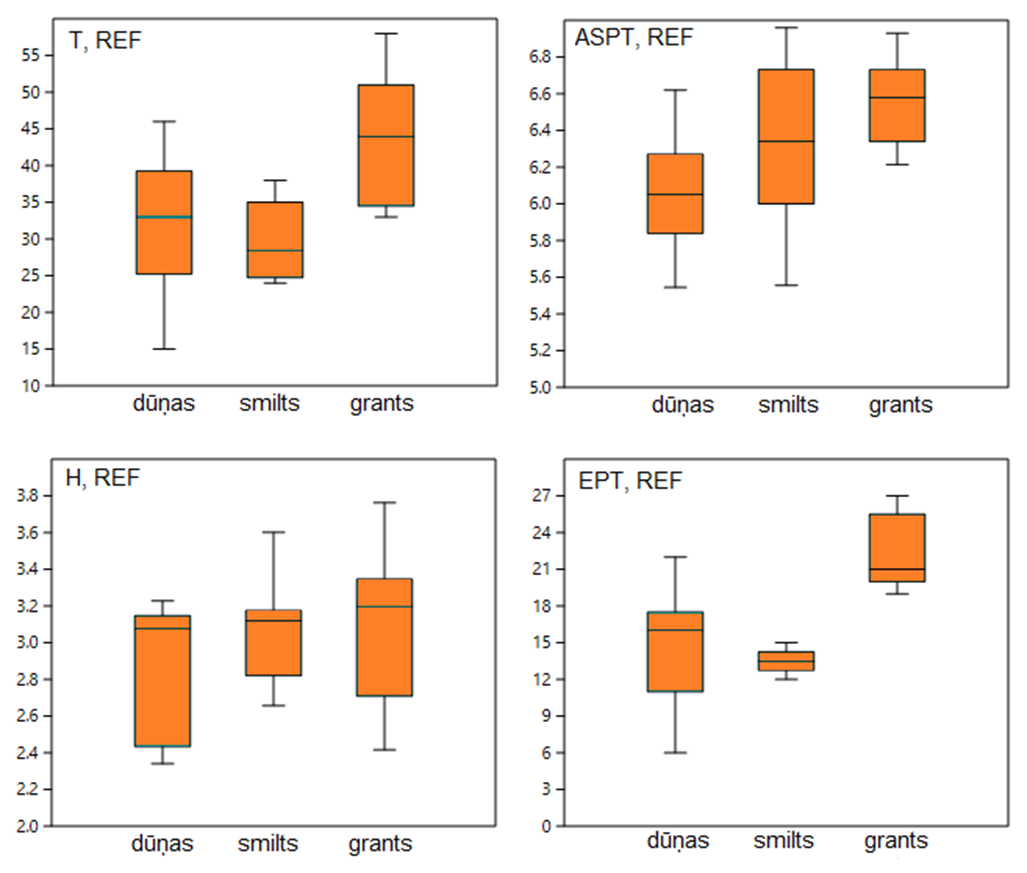 1. attēls. Dažādu makrozoobentosa indeksu mainība atkarībā no gultnes substrāta mazietekmētās upēs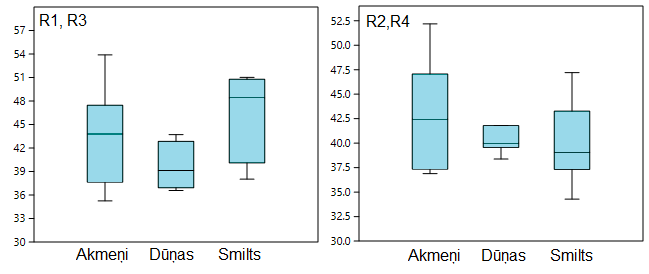 2. attēls. Makrofītu MIR indeksa mainība atkarībā no gultnes substrāta mazietekmētās upēsSaskaņā ar MK noteikumiem Nr. 858 “Noteikumi par virszemes ūdensobjektu tipu raksturojumu, klasifikāciju, kvalitātes kritērijiem un antropogēno slodžu noteikšanas kārtību”, Latvijā ir izdalīti 10 ezeru tipi (2. tabula). LVĢMC Virszemes ūdensobjektu monitoringa tīklā nav iekļauti L10 tipa ezeri, jo tie visi ir ar spoguļvirsmas platību < 0,5 km2.2.tabulaVirszemes ūdensobjektu tipi (MK noteikumi Nr. 858)References upju un ezeru izvēles kritērijiDažādiem bioloģiskajiem kvalitātes elementiem var nebūt vienāds references upju saraksts. Piemēram, zivis un makrozoobentoss ir jutīgi pret hidromorfoloģiskajām pārmaiņām, tāpēc šo rādītāju references upes nedrīkst būt taisnotas un HES ietekmētas. Pēc LVĢMC monitoringa datiem, ja monitoringa stacija atrodas < 5 km augšpus vai lejpus HES, DSFI vai ASPT indeksi var samazināties pat par vienu kvalitātes klasi. Makrofīti nav labi upju taisnošanas ietekmes rādītāji, bet uzrāda netālu esoša HES ietekmi (sevišķi lejtecē). Fitobentoss nav jutīgs ne pret upju taisnošanu, ne pret HES atrašanos augštecē vai lejtecē (3. tabula).3.tabulaVirszemes ūdens monitoringā izmantoto bioloģisko kvalitātes elementu jutība pret dažādām slodzēmŠīs analīzes vajadzībām tika izveidota jauna datubāze ar sekojošu informāciju:Zemes lietojuma veids (CORINE Land Cover) sateces baseinā (ezeriem) un visā sateces baseinā augšpus monitoringa stacijas;Gada vidējās Pkop, Nkop, BSP5 ,O2, N/NH4 hlorofila a koncentrācijas;Hidromorfoloģiskās izmaiņas (taisnošana, HES un dambji sateces baseinā);Tiešas notekūdeņu ieplūdes ezerā, lielas ferma ap ezeriem;Ņemot vērā bioloģisko kvalitātes elementu interkalibrācijas darba grupu rezultātus un atziņas, upēm un ezeriem tika izvēlēti dažādi references vietu kritēriji, kas nedaudz pielāgoti Latvijas apstākļiem. Upju references vietu kritēriji (pēc Pardo et al., 2012):Urbānās platības sateces baseinā aizņem < 4% no kopējās sateces baseina platības;Aramzemes sateces baseinā aizņem mazāk par 20% (25%);Upes posms ir bez HES vai citu dambju ietekmes (dabisks hidroloģiskais režīms);Upes posms ir heterogēns (nav veikts taisnošana, krastu nostriprināšana vai izveidots uzpludinājums);O2> 8 mg/l;BSP5 < 2 mg/l;N/NH4 < 0,09 mg/l;Nkop < 1,8 mg/l;Pkop < 0,06 mg/l.Dažām upēm, piemēram, Amulai un Korģei, aramzemju platības nedaudz pārsniedz references kritērijos noteikto (4. tabula), bet monitoringa rezultāti rāda, ka tam nav būtiskas ietekmes uz upes ekoloģisko kvalitāti. Uz vairākām tālu no monitoringa stacijas atrodas HES, bet arī tām nav konstatēta būtiska ietekme uz konkrēto upju ekoloģisko kvalitāti (zivis netiek monitorētas).4.tabulaDažādu parametru atbilstība upju references kritērijiem (rēķināts monitoringa stacijai)**Zils-augsta kvalitāte, zaļš-laba kvalitāteKopumā references upju kritērijiem atbilst 13 upes, kas pieder pie 4 upju tipiem (5. tabula). Starp esošajiem ūdensobjektiem, neviena potenciāla references upe netika atrasta R2 un R5 upju tipam. R2 upju tipam šo problēmu varētu atrisināt, iekļaujot monitoringa tīklā vairākas monitoringa stacijas jaunizveidotajos ūdensobjektos. R5 upēm situācija ir sarežģītāka, jo tas dabiski ir ļoti rets tips (pašlaik ir atbilstība Ogres un Vadakstes upju grīvām, kā arī Gaujas augšteces posmam). Neviena no šīm trim upēm neatbilst references upju kritērijiem. 5.tabulaPotenciālais references upju monitoringa staciju sarakstsEzeru references vietu kritēriji (Bohmer et al., 2014):> 85% sateces baseina aizņem dabisks zemes lietojums;200 m zonā ap ezeru nav intensīva lauksaimniecība;Urbānās platības aizņem < 5% no ezeram pieguļošās teritorijas (200 m buferzona);Nav tiešas notekūdeņu ieplūdes;Hidromorfoloģiski pārveidota krasta līnija aizņem < 5% no ezera perimetra.Dažos gadījumos tika pieļautas atkāpes no noteiktajiem references kritērijiem (6. tabula). Piemēram, Būšnieku ezeram pilsētu platības pārsniedz noteikto. NAI ieplūdes nav nevienā no potenciālajiem references ezeriem.6.tabulaDažādu parametru atbilstība ezeru references kritērijiem**Zils-augsta kvalitāte, zaļš-laba kvalitāteSenāka ezeru ūdens līmeņa regulācija netika ņemta vērā, jo LVĢMC dati neuzrādīja būtiskas ekoloģiskās kvalitātes atšķirības starp ezeriem ar regulētu un ezeriem ar izmainītu hidroloģisko režīmu. Visticamāk, ka atšķirībām vajadzētu būt, bet esošās metodes nav pietiekami jutīgas (Poikane et al., 2019).Kopumā references ezeru kritērijiem atbilst 18 ezeri, kas pieder pie 7 ezeru tipiem (7. tabula). Neviens potenciāls references ezers netika atrast starp L2, L3 un L6 ezeriem. Klāņezers nav L4 tipam specifisks ezers, jo daļa tā ir ar kūdrainu, bet daļa ar minerālu grunti. Dabiski retajiem L7 un L8 ezeru tipiem monitoriga tīklā esošais references ezeru skaits nav pietiekams.Kā redzams 6. un 7. tabulās, esošajā ezeru ūdensobjektu sarakstā ir atrodams salīdzinoši ļoti neliels skaits labas kvalitātes ezeru, kas potenciāli varētu tikt atzīti par references ezeriem. Iespējams, ka ezeru ūdensobjektu sarakstā un virsūdens monitoringa tīklā ir jāiekļauj arī ezeri ar spoguļvirsmas platību < 0,5 km2, kas atbilst references kritērijiem. Tādi varētu būt, piemēram, Ummis, Garkalnes Garezeri u.c. Potenciālos reto tipu references ezerus varētu atlasīt, izmantojot projekta “Priekšnosacījumu izveide labākai bioloģiskās daudzveidības saglabāšanai un ekosistēmu aizsardzībai Latvijā” (Dabas skaitīšana) rezultātus un datus.7.tabulaPotenciālais references ezeru monitoringa staciju sarakstsSecinājumiMonitoringa tīklā nav atrasta atbilstība R2 un R5 upju tipu references apstākļiem. R2 upju tipam šī problēma jau ir daļēji atrisināta, 2020. gada monitoringa plānā iekļaujot R2 tipa upes, kas atbilst references apstākļiem. Upju R5 tips ir salīdzinoši ļoti rets un tam atrast references apstākļus ir grūtāk. Potenciāls risinājums ir jaunu ūdensobjektu izdalīšana. Iespējams, ka tiem atbilst atsevišķi Gaujas upes posmi (vismaz 20 km lejpus zemākā HES).References upes vai to posmi nav saglabājušies arī ļoti lielām upēm ar sateces baseinu > 10000 km2. Tādi nav saglabājušies praktiski nekur Eiropā un risinājums ir izmantot mazāk ietekmētos upju posmus (Least disturbed sites). Ņemot vērā interkalibrācijas pieredzi, Latvijā šim apakštipam varētu atbilst Daugava, Piedruja, Latvijas - Baltkrievijas robeža un Venta, Vendzava, hidroprofils.Ezeru monitoringa tīklā ir atrast references ezeru atbilstība L1, L5 un L9 ezeru tipiem. L7 un L8 ezeriem references ezeru skaits ir nepietiekams. L4 ezeru tipam lielākā daļa references ezeru pieder pie distrofā ezeru tipa ar zemām pH vērtībām.Lai turpinātu precizēt references apstākļus L2, L3, L6, L7, L8 un daļēji arī L4 tipiem, monitoringa tīklā nepieciešams iekļaut arī ezerus ar spoguļvirsmas platību < 0,5 km2, kas formāli neatbilst ezeru ūdensobjektu izdalīšanas kritērijiem. Iespējams, ka var sadarboties ar Dabas aizsardzības pārvaldi, lai izveidotu vismaz potenciālu šo jauno references ezeru sarakstu.Ezeru monitoringa tīklā joprojām nav iekļauts neviens L10 tipa ezers. Lai sāktu attīstīt kvalitātes novērtējuma metodes šim ezeru tipam, nepieciešams monitorēt pilnu kvalitātes gradientu: gan augstas, gan vidējas un zemas kvalitātes ezerus.AtsaucesBirzaks, J. 2013. Latvijas upju zivju sabiedrības un to noteicošie faktori. Promocijas darbs, RīgaBöhmer J., Arbaciauskas K., Benstead R., Gabriels W., Porst G., Reeze B., Timm H., Poikane S. ed. 2014. Central Baltic Lake Benthic invertebrate ecological assessment methods. Water Framework Directive Intercalibration Technical Report. 72 p.CB-GIG (2012) Intercalibration technical report: Central-Baltic river GIG – Phytobenthos.KalvaneI.andVeidemaneK.(eds.).2013.Finalreportonassessmentofthequalitystatusofthetransboundarywaterbodies(coastal,lakes,rivers)inGauja/Koivariverbasindistrict.Ozoliņš, S. and Skuja, A. 2016. Fitting the new Latvian Macroinvertebrate Index (LMI) for rivers to the results of the Central-Baltic Geographical Intercalibration Group. Salaspils.Pardo I., Gómez-Rodríguez C., Wasson J.G., et al. 2012. The European reference condition concept: A scientific and technical approach to identify minimally-impacted river ecosystems. Sci Total Environ 420:33–42.Phillips, J., Jekabsone, J., Barda, I., Purina, I. 2015. Fitting Latvian lake phytoplankton index, selected for the evaluation of the ecological quality of the Latvian lake waterbodies to the results of the Central-Baltic geographical intercalibration group. Technical report.Poikane, S., Zohary, T.,Cantonati, M. 2019. Assessing the ecological effects of hydromorphological pressures on European lakes. Inland waters. 16. Pielikums16.pielikums. Upju ūdensobjektu grupēšana2019. gadā tika pabeigta Virszemes ūdensobjektu tīkla pārskatīšana. Būtiskas izmaiņas ir skārušas upju ūdensobjektus. Esošo 214 ūdensobjektu vietā tagad ir 491 upju ūdensobjekti. Mazo upju ar sateces baseinu < 100 km2 procentuālais daudzums pieaudzis no 8% uz 27%, bet lielo upju sar sateces baseinu > 1000 km2 procentuālais daudzums ir samazinājies no 22% uz 13% (1. tabula). 2020. g. izdalīts jauns upju ūdensobjektu tips R7: ļoti lielas upes ar mazu kritumu un sateces baseina platību > 10000 km2.Papildus jau esošajiem 255 ezeriem par ezeru ūdensobjektiem tika noteikti arī 15 jauni ezeri.1.tabulaUpju ūdensobjektu tipu izmaiņas pēc ūdensobjektu pārskatīšanasIndikatoru pārbaude un grupēšana bioloģiskajiem un fizikāli-ķīmiskajiem parametriem tika veikta atsevišķi, jo tie uzrādīja dažādas mijiedarbības ar slodzes rādītājiem. Hidromorfoloģiskā kvalitāte grupēšanā netika ņemta vērā, jo tā ekoloģisko kvalitāti var pazemināt tikai no augstas uz labu kvalitātes klasi, bet šajā provizoriskajā grupēšanā lielāka uzmanība tika veltīta, lai nošķirtu labu/vidēju kvalitātes klasi.Upju ekoloģiskā kvalitāte tiek noteikta pēc 5 kvalitātes elementiem:Makrozoobentosa (T, ASPT, DSFI, EPT, H’),Makrofītiem (MIR),Fitobentosa (IPS indekss),Fitoplanktona,Zivīm.Saskaņā ar Virszemes ūdeņu monitoringa rezultātiem, upju fitoplanktons un fitobentoss pārsvarā uzrāda labu-augstu kvalitātes klasi un šiem nav nekādas ietekmes uz kopējo bioloģisko kvalitāti. Dati par zivīm (Latvijas zivju indekss) nav pietiekami, lai izdarītu secinājumus par to mainību atkarībā no dažādām slodzēm. Potenciālā ekoloģiskā kvalitāte pēc zivīm tika prognozēta, izmantojot literatūrā atrodamo informāciju, un tikai tajos ūdensobjektos, kur darbojas HES vai ir liels dambju skaits. Tāpēc grupēšanas vajadzībām tika nolemts koncentrēties uz makrofītiem un makrozoobentosu, kas pārsvarā nosaka gan bioloģisko, gan kopējo ekoloģisko kvalitāti. Saskaņā ar monitoringa datiem, 52% gadījumu laba ekoloģiskā kvalitāte nav sasniegta dēļ makrozoobentosa (1. attēls), 5,8% gadījumu dēļ makrofītiem, 5,1% dēļ Nkop un 4,5% dēļ Pkop. Gandrīz 60% pasliktinātas ekoloģiskās kvalitātes cēlonis ir bioloģiskie kvalitātes elementi, tāpēc arī grupēšanā galvenais uzsvars likts uz tiem.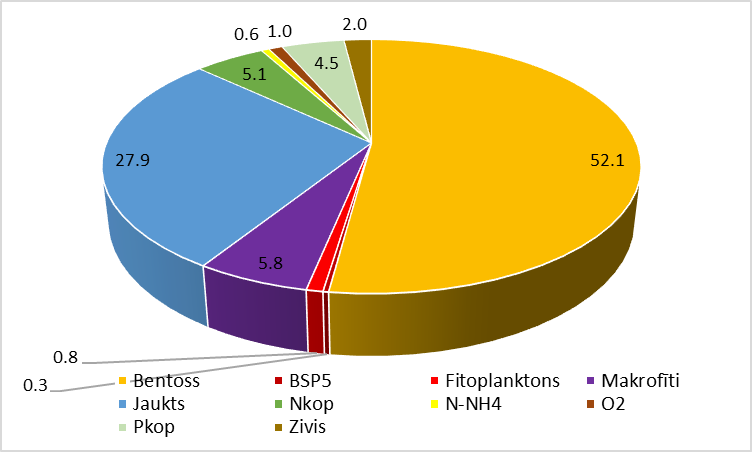 1. attēls. Pazeminātas ekoloģiskās kvalitātes cēlonis upju ūdensobjektos 2006.-2018.g.Ņemot vērā dabiskās atšķirības, piejūras mazo upju baseinu upes grupēšanā tika atdalītas no pārējām upēm (neattiecas uz Daugavas UBA). Šīs upes pārsvarā ir ar salīdzinoši nelielu sateces baseinu, mazu kritumu un smilšainu gultni. Lai gan šīs upes var būt ritrālas, gultnes substrātu pārsvarā veido smilts (smilšainas straujteces), kam ir būtiska ietekme uz bioloģisko indikatoru dabisko mainību.Pieejamā informācijaSpeciāli grupēšanas vajadzībām tika izveidota jauna slodžu datubāze. Oficiāli pieejamā slodžu informācija pārsvarā ir ūdensobjekta daļbaseina līmenī, kam ir maza saistība ar ūdensobjekta kopējo ekoloģisko kvalitāti. Tāpēc dati par dažādām slodzēm tika apkopoti vai aprēķināti konkrētās monitoringa stacijas sateces baseina līmenī.Izmantotā informācija par slodzēm:Zemes lietojums (CORINE Land Cover un LAD) sateces baseinā un buferjoslā: urbānās teritorijas, purvi, meži, aramzemes, visas lauksaimniecības zemes;Attālums līdz tuvākajai hidroelektrostacijai augštecē un lejtecē, km;Dažādu dambju atrašanās uz galvenās ūdensteces (ir/nav);Monitoringa stacijas atrašanās dabiskā, taisnotā vai uzpludinātā upes posmā (tips);Kopējais taisnotā upes posma garums (km un %);NAI slodzes būtiskums (no punktveida slodžu analīzes).Zemes lietojuma veids Zemes lietojuma veids potenciāli varētu būt viens no labākajiem netiešajiem indikatoriem, lai prognozētu jauno ūdensobjektu ekoloģisko kvalitāti. Izmantojot ĢIS, zemes lietojumu var aprēķināt visiem jaunajiem ūdensobjektiem. Upju ūdensobjektu grupēšanas vajadzībām tika salīdzināts, kā zemes lietojuma veids dažādā mērogā korelē ar fizikāli-ķīmiskajiem un bioloģiskajiem parametriem. CORINE Land Cover un LAD (LIZ) dati tika analizēti trīs mērogos: Ūdensobjekta daļbaseins,Viss sateces baseins augšpus monitoringa stacijas,500 m buferjosla 1 km augšpus monitoringa stacijas.Veicot statistisko analīzi, tika konstatēts, ka zemes lietojuma veidam sateces baseinā ir vislabākā saistība ar Nkop, N-NH4 un Pkop, kam ir vislielākā ietekme uz fizikāli-ķimisko kvalitātes klasi (2. tabula). Aramzemes sateces baseinā (r = 0,765, p < 0,05) uzrādīja nedaudz augstāku, statistiski ticamu korelāciju ar Nkop nekā kopējās lauksaimniecības zemju aizņemtās platības (r = 0,618, p < 0,05). Pkop un N-NH4 uzrādīja vājākas, bet statistiski ticamas korelācijas ar urbānajām teritorijām sateces baseinā.Kā redzams 2. attēlā, ja aramzemes sateces baseinā aizņem ~30%, tad ir liela varbūtība, ka Nkop koncentrācija atbildīs vidējai un zemākai kvalitātes klasei. Tāpēc 30% tika pieņemts par robežu, lai prognozētu labu/vidēju slāpekļa kvalitātes klasi.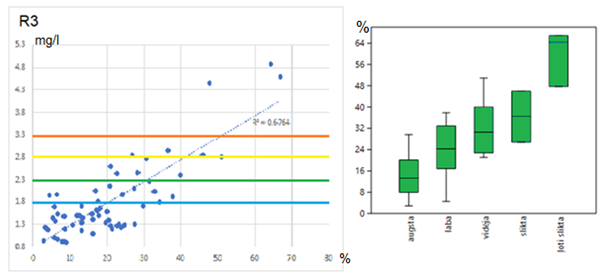 2. attēls. Nkop koncentrācija atkarībā no aramzemju platības (%) un aramzemju platību variācija pie dažādām Nkop kvalitātes klasēmIzanalizējot zemes lietojuma veidu ietekmi uz makrofītu un makrozoobetosa indeksiem, tika pieņemts lēmums kā indikatorus izmantot urbānās platības buferjoslā un aramzemes sateces baseinā.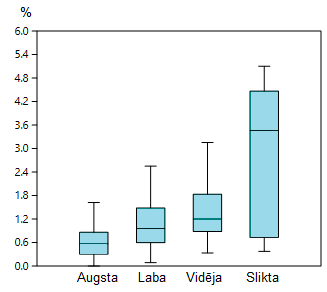 4. attēls. Urbāno teritoriju aizņemtās platības (%) pie dažādām makrofītu kvalitātes klasēmTika novērota sakarība, ka, ja purvu īpatsvars sateces baseinā ir > 15%, ūdensobjektam ir sliktāka ekoloģiskā kvalitāte. Dabiski, neizstrādāti purvi nav uzskatāmi par antropogēnu slodzi un, piemēram, Igaunijā pat ir izdalīts atsevišķs purva upju tips. Tā kā upēm ar purvainu sateces baseinu ir tendence sasniegt nedaudz sliktāku ekoloģisko kvalitāti, šīs upes iespēju robežās grupēšanā tika iedalītas vienā grupā.Hidromorfoloģiskās pārmaiņasPirms grupēšanas tika pārbaudīta arī hidromorfoloģisko pārveidojumu ietekme uz bioloģiskajiem kvalitātes elementiem (4. tabula). Tika secināts, ka svarīgs pārveidojumu ir mērogs. Piemēram, taisnošana visā upes ūdensobjekta garumā (Taisnota, visa%) neuzrādīja nekādu saistību ar bioloģiskajiem kvalitātes elementiem, bet monitoringa stacijas atrašanās dabiskā/taisnotā posmā būtiski ietekmēja bioloģiskos indeksus.4.tabula. Bioloģijas indeksu saistība ar hidromorfoloģiskajām pārmaiņām(Pīrsona korelācijas koeficienti)*statistiski ticamas korelācijasKā redzams 5. attēlā, divi no makrozoobentosa indeksiem (ASPT un DSFI) uzrādīja būtiskas vērtību atšķirības atkarībā no monitoringa stacijas novietojuma. Makrofītu MIR indeksa vērtības uzrāda atšķirības tikai tad, ja monitoringa stacijas atrodas HES uzpludinājumā (piemēram, Ezere, grīva). Tas nozīmē, ka, prognozējot ekoloģisko kvalitāti pēc makrozoobentosa, jāņem vērā visas hidromorfoloģiskās modifikācijas, bet makrofītu gadījumā tikai jāpievērš uzmanība, vai monitoringa stacija neatrodas HES uzpludinājuma ietekmes zonā.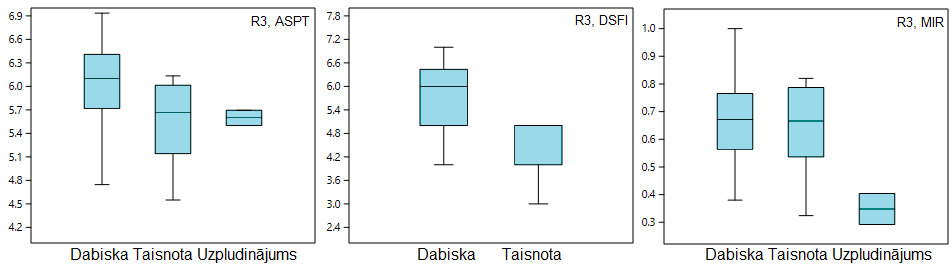 5. attēls. ASPT, DSFI un MIR indeksu mainība atkarībā no monitoringa stacijas novietojumaKā rāda LVĢMC monitoringa rezultāti, ja HES atrodas < 5 km augšpus vai 2 km lejpus (uzpludinājums) monitoringa stacijas, tai ir būtiska ietekme uz makrozoobentosa indeksu vērtībām. Lai gan, atkarībā no upes tipa, HES radītas ūdens līmeņa svārstības var būt novērojamas pat 20 km garā lejteces posmā, ietekme uz bioloģijas indeksiem tika konstatēta tikai maksimums 7 km attālumā. Makrofītu MIR indekss vairāk ir atkarīgs no gultnes substrāta un noēnojuma, nevis ūdens līmeņa izmaiņām.Ņemot vērā augstāk redzamo datu analīzi, tika secināts, ka novērtējot ekoloģisko kvalitāti pēc makrozoobentosa, primārais ir upes dabiskums monitoringa stacijas līmenī, pēc kā seko HES < 5 km attālumā no monitoringa stacijas un citas slodzes. Makrofītu MIR indeksam primārā tomēr ir zemes lietojumveida slodze, kas saistīta ar eitrofikāciju.Ja monitoringa stacija atrodas taisnotā upes posmā vai HES atrodas 2-5 km attālumā (vai tuvu tam), tad tiek pieņemts, ka ekoloģiskā kvalitāte pēc makrozoobentosa nav augstāka par vidēju. Ja sateces baseinā urbānās platības aizņem vairāk par 1% un aramzemju platības ir > 35%, tiek pieņemts, ka ekoloģiskā kvalitāte pēc makrofītiem nebūs augstāka par vidēju.Grupēšanas soļi:1) Tipoloģija. Atlasa viena tipa upes (atsevišķi izdala upes ar sateces baseinu > 10000 km2). Stipri pārveidotas upju grīvas, kurās atrodas ostas un kurām ir liela jūras ūdeņu ietekme tiek izdalītas atsevišķi. Atsevišķi izdala arī piejūras mazo upju baseinu upes un upes ar purvainu sateces baseinu.2) Nosaka būtiskākās slodzes uz sateces baseinu: HES ietekme, lauksaimniecības zemju slodze, NAI.3) Nosaka bioloģisko kvalitāti pēc makrozoobentosa un makrofītiem.4) Pēc aramzemju un urbāno teritoriju platībām nosaka fizikāli-ķīmisko kvalitāti.5) Vienā grupā apvieno upju ūdensobjektus, kas ir līdzīgi pēc tipoloģijas un potenciālās ekoloģiskās kvalitātes.17. Pielikums17.pielikums. Biotas paraugu ievākšana ķīmiskajām analīzēm1. Zivju paraugu ievākšana prioritāro vielu analīzēmZivis kā matrica tiek izmantotas arī ķīmiskajam monitoringam. Biotas piesārņojuma raksturošanai ar prioritārajām vielām katrā apsekojuma vietā ņem asarus Perca fluviatilis – 10-20 cm lieluma 15-20 zivis (♀). Paraugošanu veic pēc iespējas asariem aktīvajā sezonā, tiem fizioloģiski stabilā laikā, t.i. – jūlija vidus – septembra vidus. Zivju paraugus sagatavo kā saliktos paraugus no iespēju robežās vienāda izmēra zivīm, to vidējo izmēru un aptuveno vecumu fiksējot protokolā.Asaru paraugu ievākšana upēs jāveic saskaņā ar standartu LVS EN 14011:2003LVS “Zivju uzskaite ar elektrozvejas metodi”, vai ekvivalentu. Paraugu ievākšanu ezeros jāveic saskaņā ar nacionālo metodiku.2. Prioritāro vielu monitorings moluskosPrioritāro vielu monitorings biotā ir noteikts ar Eiropas Parlamenta un Padomes direktīvu 2013/39/ES, ar ko groza Direktīvu 2000/60/EK un Direktīvu 2008/105/EK attiecībā uz prioritārajām vielām ūdens resursu politikas jomā. Prioritāro vielu monitoringu biotā nosaka Vadlīnijas Nr. 25. Guidance on chemical monitoring of sediment and biota under the Water Framework Directive un vadlīnijas Nr.32 Guidance on biota monitoring (the implementation of EQSbiota under the Water Framework Directive). Prioritāro vielu biotā monitoringa stratēģija iekļauj monitorējamo vielu izvēli, reprezentatīvu sugu izvēli, paraugošanas vietu izvēli, monitoringa biežumu un monitoringa metodiku. Saskaņā ar direktīvu 2013/39/ES gliemjos ir paredzēts monitorēt bioakumulatīvās vielas fluorantēnu un benz(a)pirēnu. Ievācamās sugas un to vecums (lielums)Ņemot vērā praktiskus apsvērumus, prioritāro vielu monitoringa moluskos ietvaros ir paredzēts ievākt tikai gliemenes. Pirµārt, gliemenes ir vislielākās gliemju pārstāves, tādēļ ātrāk un vieglāk ir iespējams savākt paraugam nepieciešamo gliemju mīkstuma daudzumu. Otrkārt, gliemeņu vākus ir vieglāk atvērt un iegūt materiālu paraugam, salīdzinot ar gliemežiem, kuru mīkstos audus ir grūtāk iegūt no spirālveida čaulas.Paraugam nepieciešams ievākt 20 - 50 g gliemju mīkstuma, aptuveni 20 - 40 indivīdu, atkarībā no sugas svara. Minimālais parauga svars, lai varētu veikt analīzi ir 10 g. Jāņem vērā, ka ievāktajos biotas paraugos sugu, vecuma, dzimuma atšķirības var radīt atšķirīgus rezultātus, jo prioritārās vielas tajos ir akumulējušās dažādās koncentrācijās. Ievācot paraugus, būtu maksimāli jāizvairās no šo faktoru ietekmes. Tādēļ paredzēts ievākt tikai noteiktu sugu un noteikta vecuma (izmēra) gliemenes. Ņemot vērā Vadlīnijas Nr.25 rekomendācijas un Latvijas Malakologu biedrības ieteikumus, prioritāro vielu monitorings tiks veikts sekojošās sugās: ķīļveida perlamutrene Unio tumidus, slaidā perlamutrene Unio pictorum, ezera bezzobe Anodonta anatina, dižā bezzobe Anodonta cygnea, un daudzveidīgā sēdgliemene jeb dreisena Dreissena polymorpha. Minētās sugas ir sastopamas visos lielākajos ezeros un upēs, kas nodrošina vieglāku nepieciešamā materiāla savākšanu, kā arī rezultātu salīdzināmību starp ūdensobjektiem un upju baseinu apgabaliem. Lai nodrošinātu gliemeņu populācijas aizsardzību, tiek ievāktas tikai vecākās gliemenes (t.s. subadultus – gandrīz pieauguši indivīdi). Salīdzinot ar jaunākām (t.s. juveniles – mazuļi), šādas gliemenes savā organismā ir akumulējušas vairāk vielas. Mazākas gliemenes ir arī grūtāk pamanāmas un identificējamas, to atrašanai ir īpaši rūpīgi un ilgstoši jāaplūko grunti, veicot grunts sijāšanu un skalošanu, kas prasa papildus darbu.Ņemot vērā, ka gliemenes aug lineāri - jo lielākas, jo vecākas, minimālais ievācamais lielums katrai sugai (aptuvens) ir norādīts 1.tabulā. Salīdzinoši ar pārējām ievācamajām sugām daudzveidīgā sēdgliemene jeb dreisena Dreissena polymorpha ir vismazākā, taču pētījumi liecina, ka tai ir liels izfiltrētā ūdens daudzums, kas to padara par vērtīgu indikatororganismu. Gliemeņu čaulas uzbūve ir redzama 1.attēlā.1.tabula Ievācamo gliemeņu sugas un izmēri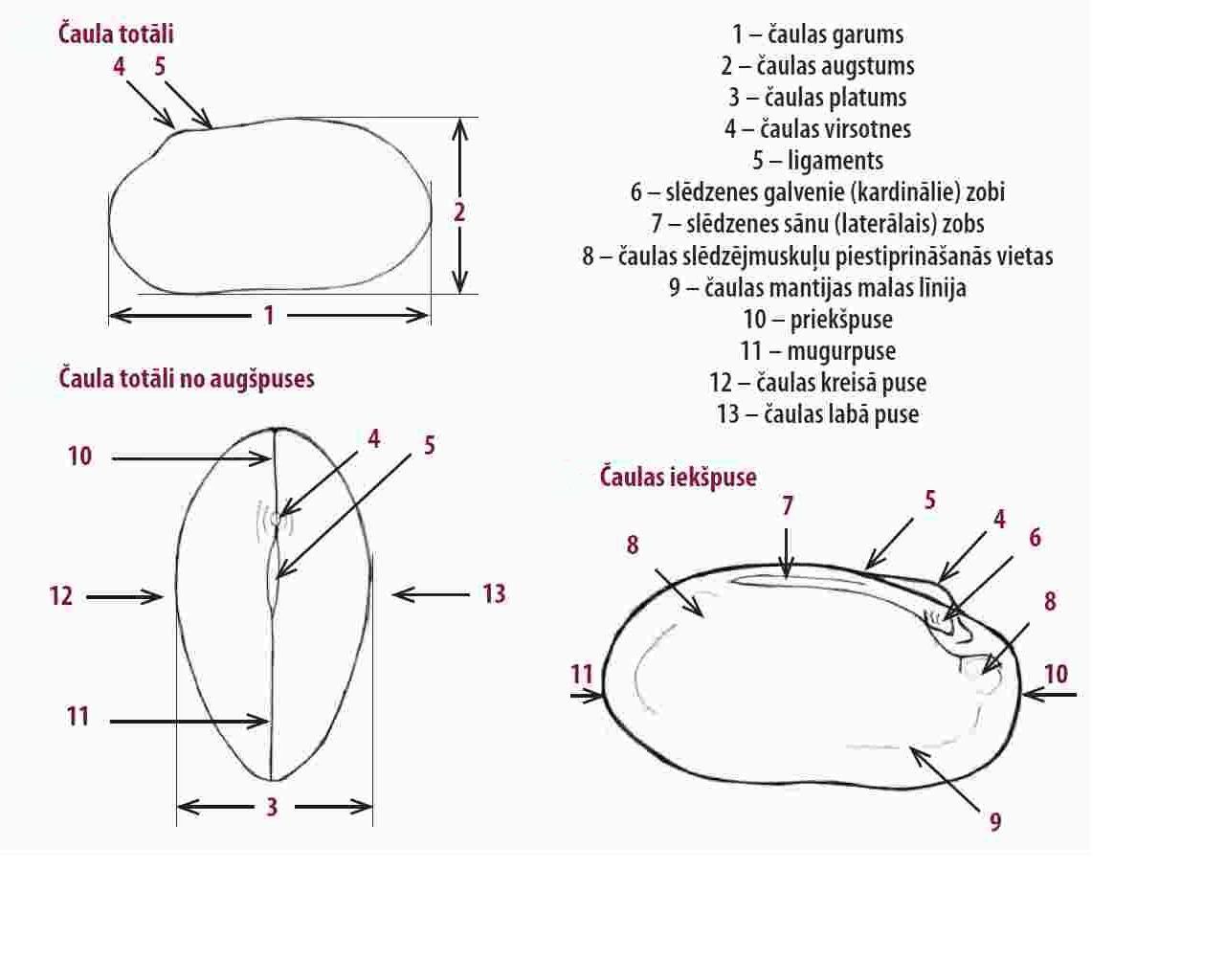 1.attēls Gliemeņu čaulas uzbūveKā papildus pasākumu gliemeņu populācijas saglabāšanai ezerā var minēt paraugošanas vietas maiņu ūdensobjektā apmēram 0.5 – 1 km rādiusā atkārtotas paraugošanas laikā. Gliemeņu populācijas upēs izlīdzinās palu laikā, taču ezeros šāda izlīdzināšanās nenotiek. Gliemju monitoringa saistība ar dabas aizsardzības prasībāmPrioritāro vielu monitorings biotā nedrīkst nonākt pretrunā ar Padomes Direktīvu 92/43/EEK par dabisko dzīvotņu, savvaļas faunas un floras aizsardzību, kas nosaka aizsardzību divām lielo gliemeņu sugām, vai citiem dabas aizsardzības dokumentiem. Saskaņā ar 14.11.2000 µ noteikumiem Nr.396 “Noteikumi par īpaši aizsargājamo sugu un ierobežoti izmantojamo īpaši aizsargājamo sugu sarakstu” Latvijā īpaši aizsargājamas gliemeņu sugas ir ziemeļu upespērlene Margaritifera margaritifea un biezā perlamutrene Unio crassus. Minētās sugas ir iekļautas arī Latvijas Sarkanajā grāmatā, M. margaritifea I kategorijā un U. crassus II kategorijā, kā arī direktīvas 92/43/EEK II, V un VI pielikumā. Tādēļ ekspertam, kurš veic gliemeņu paraugu ievākšanu prioritāro vielu monitoringam, ir jāspēj atšķirt aizsargājamās gliemeņu sugas.Ja tomēr paraugošanas laikā tiek atrastas kādas no aizsargājamo gliemeņu sugām, par to atrašanu ir jāziņo Dabas aizsardzības pārvaldei, norādot sugu un tās atrašanās vietas koordinātas. Monitoringa vietu izvēleUpēs kā paraugošanas vieta tiek noteikta monitoringa stacija, ezeros tiek izvēlēta ezeram reprezentatīva paraugošanas vieta. Paraugošanas vieta nedrīkst būt ietekmju avotu tuvumā, lai iegūtais biotas paraugs ir reprezentatīvs plašākam reģionam. Kā potenciālu paraugošanas vietu ezerā var izmantot zoobentosa paraugošanas vietu, par kuru jau ir pieejami dati, ka tajā sastopamas nepieciešamās sugas. Ja šāda vieta ezerā nav sastopama vai tā neatbilst minimālajām prasībām, var izmantot citu, gliemenēm piemērotu dzīvotni. Visas gliemenes, izņemot daudzveidīgāo sēdgliemeni D. polymorpha, ierokas gruntī, atstājot ārā tikai sifonus un nelielu daļu no čaulas, tātad potenciālas gliemeņu atradnes ir vietas, kur grunti veido smilts un grants, un dūņu daudzums ir neliels. Dažreiz arī starp lieliem akmeņiem ir pietiekams daudzums smilšu, lai tur būtu gliemenes. Taču jāņem vērā, ka ne katrā smilts/grants grunts virskārtā būs gliemeņu kolonijas, jo noteicošais faktors ir nevis grunts, bet saimniekzivju daudzums un, vai tās bijušas invadētas ar gliemeņu kāpuriem.Gliemeņu ievākšana tiek veikta 50 m garā, ūdensobjektam reprezentatīvā posmā. Par posma sākumu tiek uzskatīta pirmā monitoringam ievāktā gliemene. Nepieciešamības gadījumā pētāmo posmu var pagarināt, lai savāktu nepieciešamo daudzumu gliemeņu.Jāņem vērā, ka dabā var pastāvēt arī situācija, kad konkrētā vietā gliemenes nav sastopamas. Ja upēs tiek apsekots 300 m posms un gliemenes netiek atrastas, var pieņemt, ka šajā ūdensobjektā gliemenes nav sastopamas un ir jālemj par šī objekta izslēgšanu no turpmākās prioritāro vielu monitoringa programmas. Ezeros attiecīgi tiek pārbaudītas 3 - 5 vietas.Paraugu ievākšanai tiek izmantots standarts LVS EN 27828:2003 Ūdens kvalitāte - Bioloģisko paraugu ņemšanas metodes - Vadlīnijas ūdens makrozoobentosa paraugu ņemšanai ar skrāpi. Prioritāro vielu monitoringam biotā tiek izmantota pasīvā monitoringa metode – paraugu ievākšana no savvaļas populācijām.Paraugu ievākšanaVispiemērotākā sezona paraugu ievākšanai ir mazūdens periods vasarā. Optimālais laiks, kad ir ieteicams veikt monitoringu ir maijs – augusts, taču monitoringu drīkst veikt arī aprīlī un septembrī – novembrī. Savukārt no populācijas aizsardzības viedokļa, paraugošanu ieteicams uzsākt jūlijā/augustā, jo vasaras sākumā notiek kāpuru iznēršana. Gliemeņu paraugu ievākšanu vēlams veikt piemērotos laikapstākļos, dienas gaišajā laikā, kad nav nokrišņu un stipra vēja, un ūdens ir labi caurredzams.Paraugu ievākšanu var veikt iebrienot no krasta vai ar bentosa smeļamo kausu no dziļākām vietām. Veicot paraugu ievākšanu brienot no krasta, gultnes apskatei izmanto akvaskopu, kas uzlabo redzamību zem ūdens,jo netraucē virsmas atspīdums un straumes ņirboņa Gliemenes var ievākt ar roku, vai izmantojot vieglsvara skrāpi, kas tiek izmantots zoobentosa monitoringā, vai hidrobioloģisko tīkliņu, velkot to gar ūdens augiem un pa grunts virsmu.Upēs paraugošana tiek veikta virzienā pa straumi uz augšu, lai nesaduļķotu pētāmo vietu un neapgrūtinātu darbu. Ievāktā parauga šķirošana tiek veikta uz vietas. Sugu noteikšanai ir derīgi tikai pilnībā pieauguši un dzimumbriedumu sasnieguši īpatņi (subadultus). Tiek atlasītas un ielaistas atpakaļ ūdenī aizsargājamās gliemenes, kā arī nepieaugušie indivīdi.Papildus tiek aizpildīts Lauka darbu protokols, kas iekļauj vispārīgo informāciju (monitoringa stacijas nosaukumu, datumu, apsekotā posma sākuma un beigu koordinātas, apsekotā posma garumu un laikapstākļus, parauga ievākšanas dziļumu), parauga raksturojumu (ievāktās sugas un indivīdu skaitu), apsekotā posma jeb paraugošanas vietas raksturojumu (ūdens dzidrumu, grunts sastāvu, zemes lietojumu krastā, krasta apaugumu, krasta tipu, dominējošās makrofītu sugas un augu joslu aizaugumu, noēnojumu, krasta/litorāles slīpumu, kā arī vidējo platumu, vidējo dziļumu un straumes ātrumu upēm). Paraugu pirmapstrādeIevāktās gliemenes tiek ievietotas traukā ar ūdeni no attiecīgā ūdensobjekta tā, lai tās pilnībā būtu ūdenī. Gliemenes tiek atstātas traukā ar ūdeni uz 12 – 24 stundām, lai tās attīrītos no dūņām. Pēc tam tās tiek liktas saldētavā, pirms tam tās ietinot folijā, jo PAO savienojumiem ir iespējama sorbcija un plastmasas. Sasaldētās gliemenes tiek ievietotas traukā, marķētas un nosūtītas tālākai apstrādei un analīzei.Izmantotā literatūra:Eiropas Parlamenta un Padomes direktīva 2013/39/ES, ar ko groza Direktīvu 2000/60/EK un Direktīvu 2008/105/EK attiecībā uz prioritārajām vielām ūdens resursu politikas jomā. Padomes Direktīva 92/43/EEK par dabisko dzīvotņu, savvaļas faunas un floras aizsardzību14.11.2000 µ noteikumi Nr.396 “Noteikumi par īpaši aizsargājamo sugu un ierobežoti izmantojamo īpaši aizsargājamo sugu sarakstu” Guidance document No 25. Guidance on chemical monitoring of sediment and biota under the Water Framework DirectiveGuidance document No 32. Guidance on biota monitoring (the implementation of EQSbiota under the Water Framework Directive).Vadlīnijas bezmugurkaulnieku monitoringam Natura 2000 teritorijās.Rudzīte M., Dreijers E., Ozoliņa-Moll L., Parele E., Pilāte D., Rudzītis M., Stalažs A. 2010 Latvijas gliemji: Sugu noteicējs. A Guide to the Molluscs of Latvia. LU Akadēmiskais apgāds, Rīga, 252.lpp.Pazemes ūdeņu monitoringa programma Pielikums Nr.1818.pielikums. Pazemes ūdeņu kvalitātes monitoringa urbumi(Urbumi, kuros paraugošanas laikā novērotas problēmas)Pielikums Nr.1919.pielikums. Pazemes ūdeņu kvalitātes monitoringam izmantotās metodes [1] Uzraudzības cikls jeb apsekošanas biežums ir periods, kad monitorings tiek veikts 6 gadu plānošanas periodā. Piemērām, ūdens paraugu no monitoringa punkta noņem katru gadu (1 reizi gadā) vai katru otro gadu (1 reizi 2 gados), vai katru trešo gadu (2 reizes 6 gados) utml.[2] Monitoringa punktos, kuros iepriekšējā 6 gadu periodā ir konstatētas pazemes ūdeņu ķīmiska sastāvā izmaiņas vai konstatēti atsevišķu parametru pārsniegumi (smago metālu pastāvīgi pārsniegumi jeb nitrātu saturs virs 25 mg/l), kā arī  konstatēta pastāvīga pesticīdu klātbūtne. Ideālā gadījumā nepieciešams saglabāt tādu pašu apsekošanas biežumu arī avotos, kuros ir konstatēti vienreizēji smago metālu un pesticīdu pārsniegumi, vai novērota pesticīdu klātbūtne, jo avoti ir vairāk pakļauti piesārņojumu ietekmei (NITRA).[3] Dati norādīti uz noteiktu datumu. Dati varbūt aktualizēti reizi pusgadā.Pielikums Nr.2020.pielikums. Pazemes ūdeņu monitoringa programma 2021.-2026. gadamJūras vides monitoringa programmaPielikums Nr.21 21.pielikums. Jūras monitoringa staciju koordinātas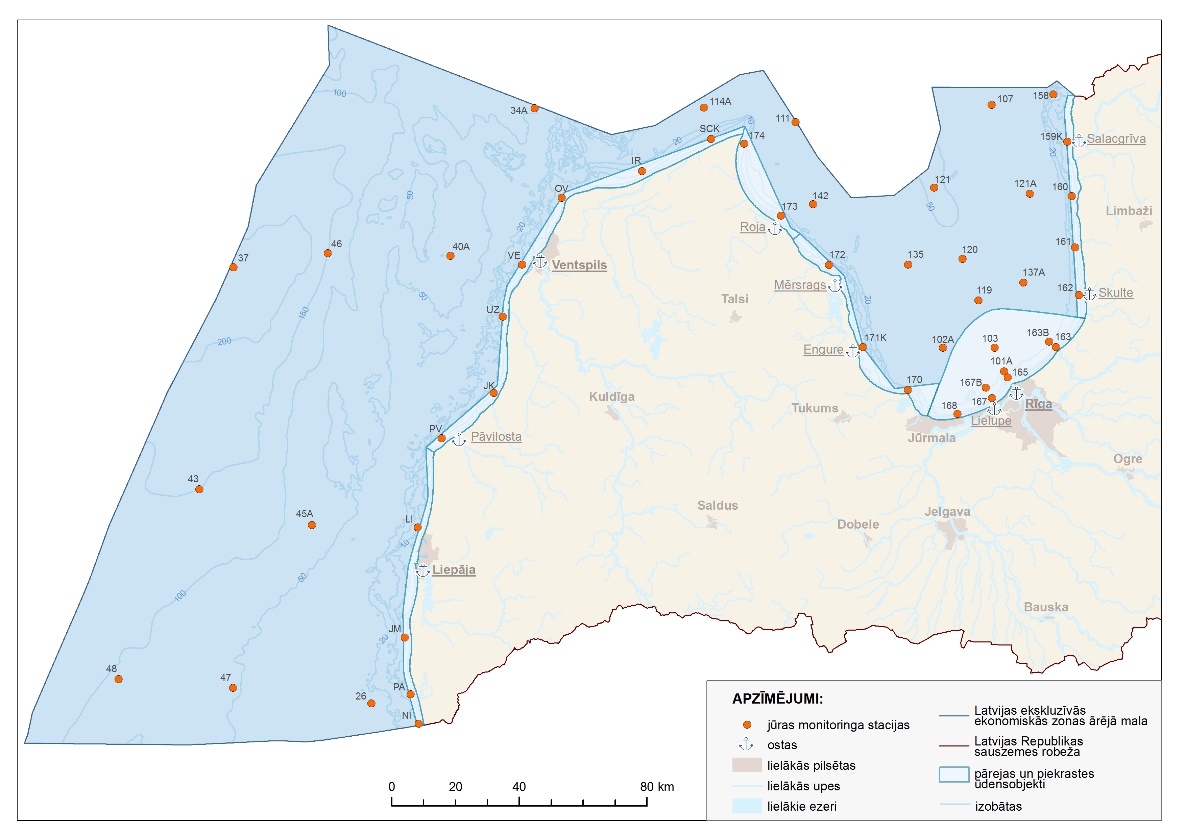 1.attēls. Jūras monitoringa staciju izvietojumsPielikums Nr.22 22.pielikums. Piekrastes monitoringa staciju koordinātes.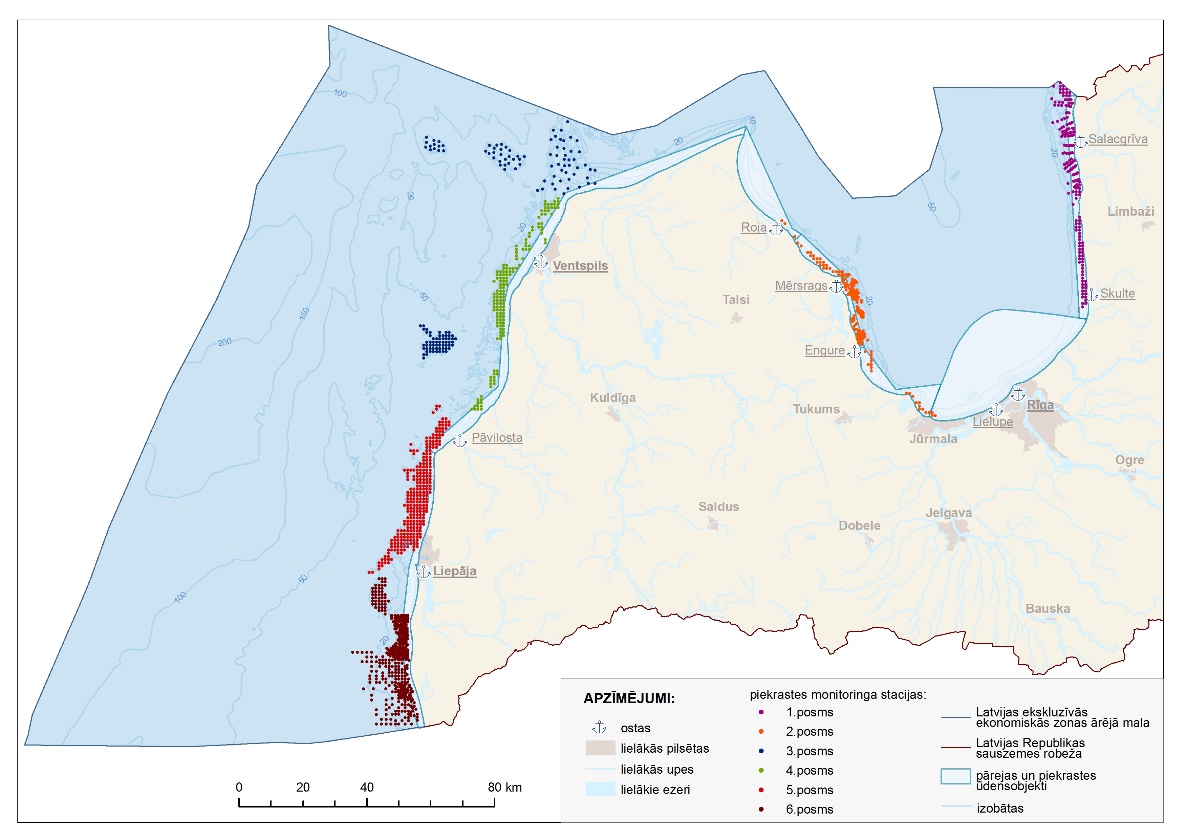 2.attēls. Piekrastes monitoringa staciju izvietojumsLauksaimniecības noteču monitorings (kartes)Pielikums Nr.2323.pielikums. Punktveida un izkliedētā piesārņojuma monitoringa vietas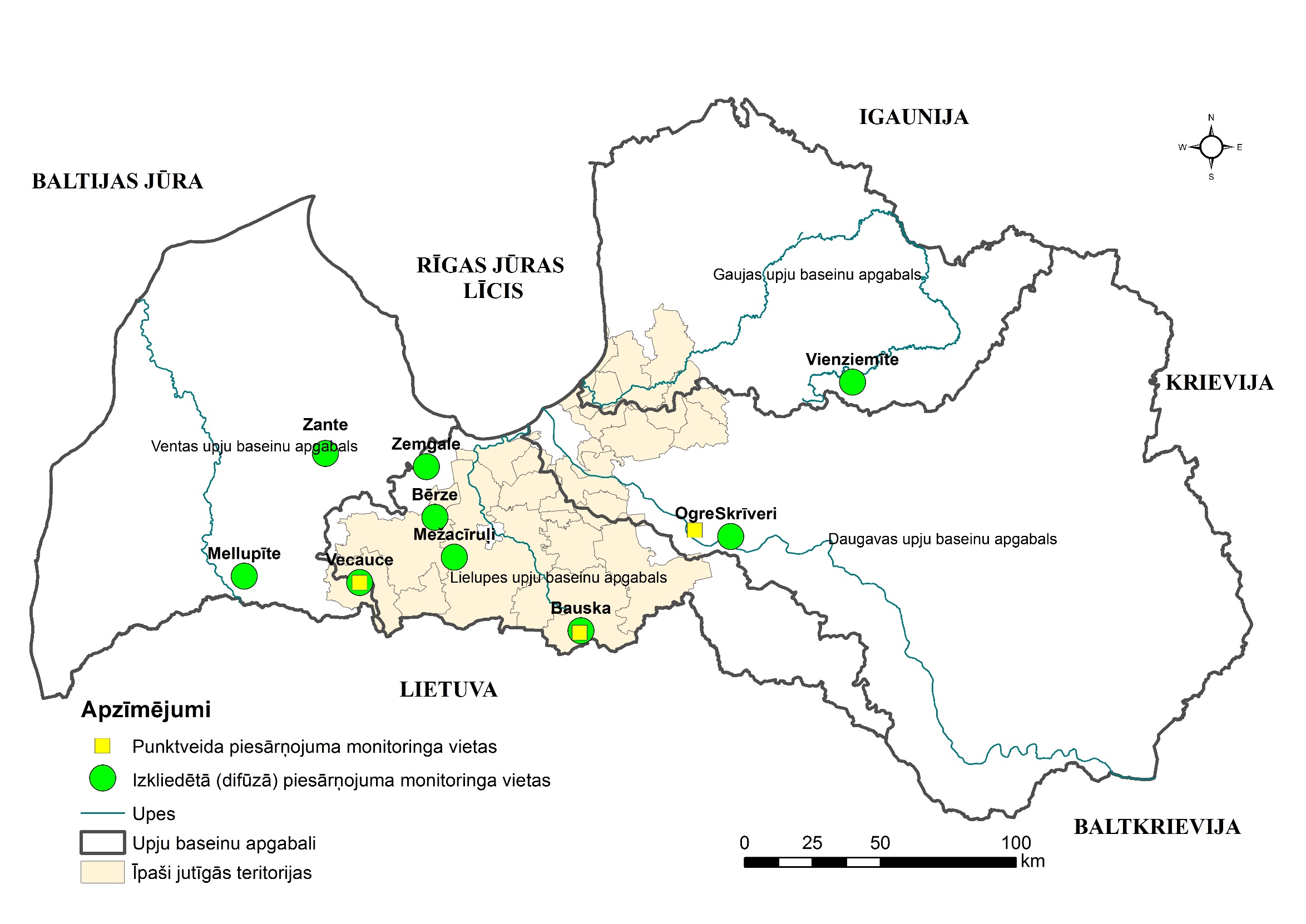 Pielikums Nr.2424.pielikums. Ūdens paraugu ņemšanas vietas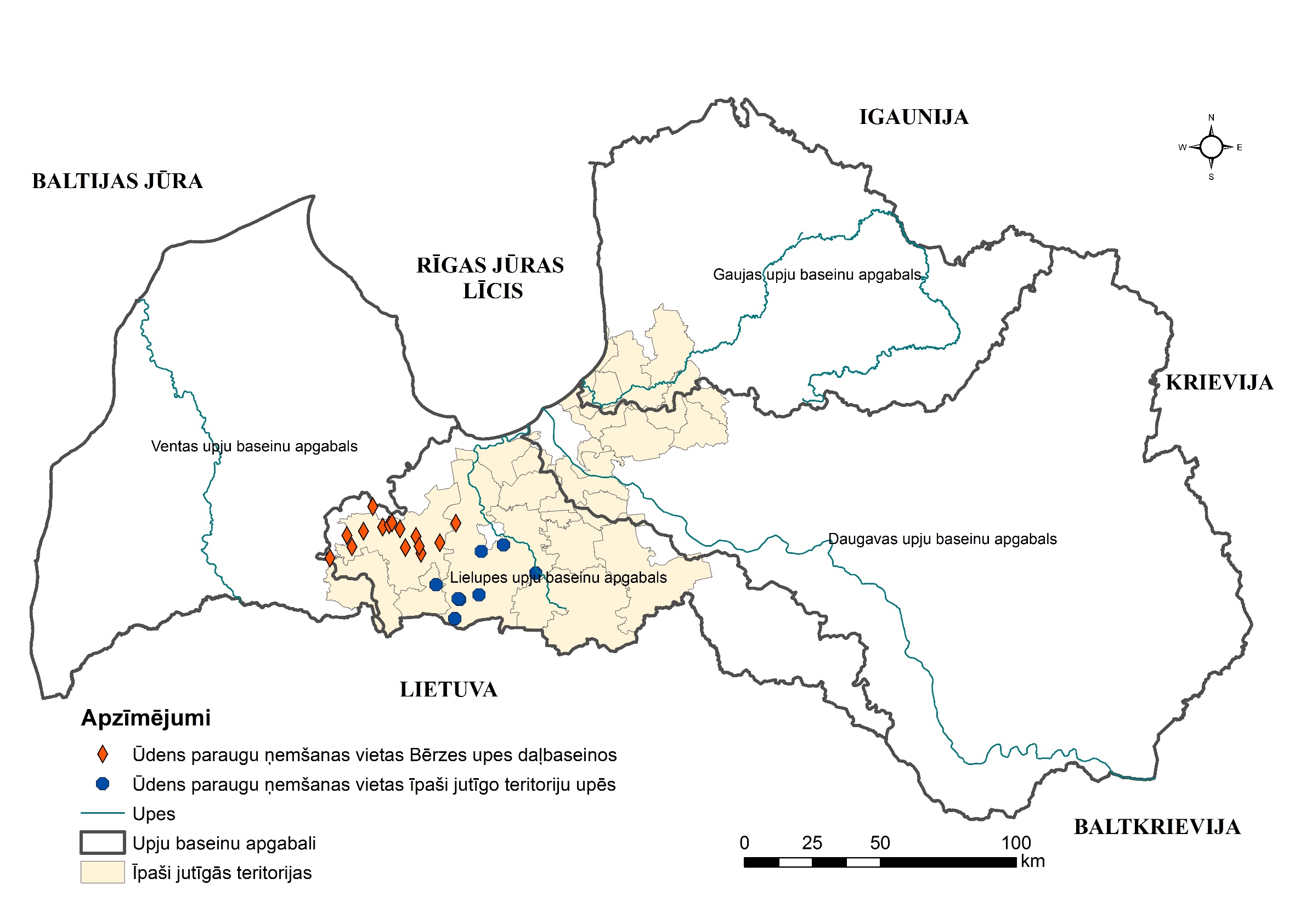 Pazemes ūdeņu  monitorings (kartes)Pielikums Nr.2525.pielikums. Pazemes ūdeņu kvantitātes monitoringa tīkls 2021. – 2026. gadam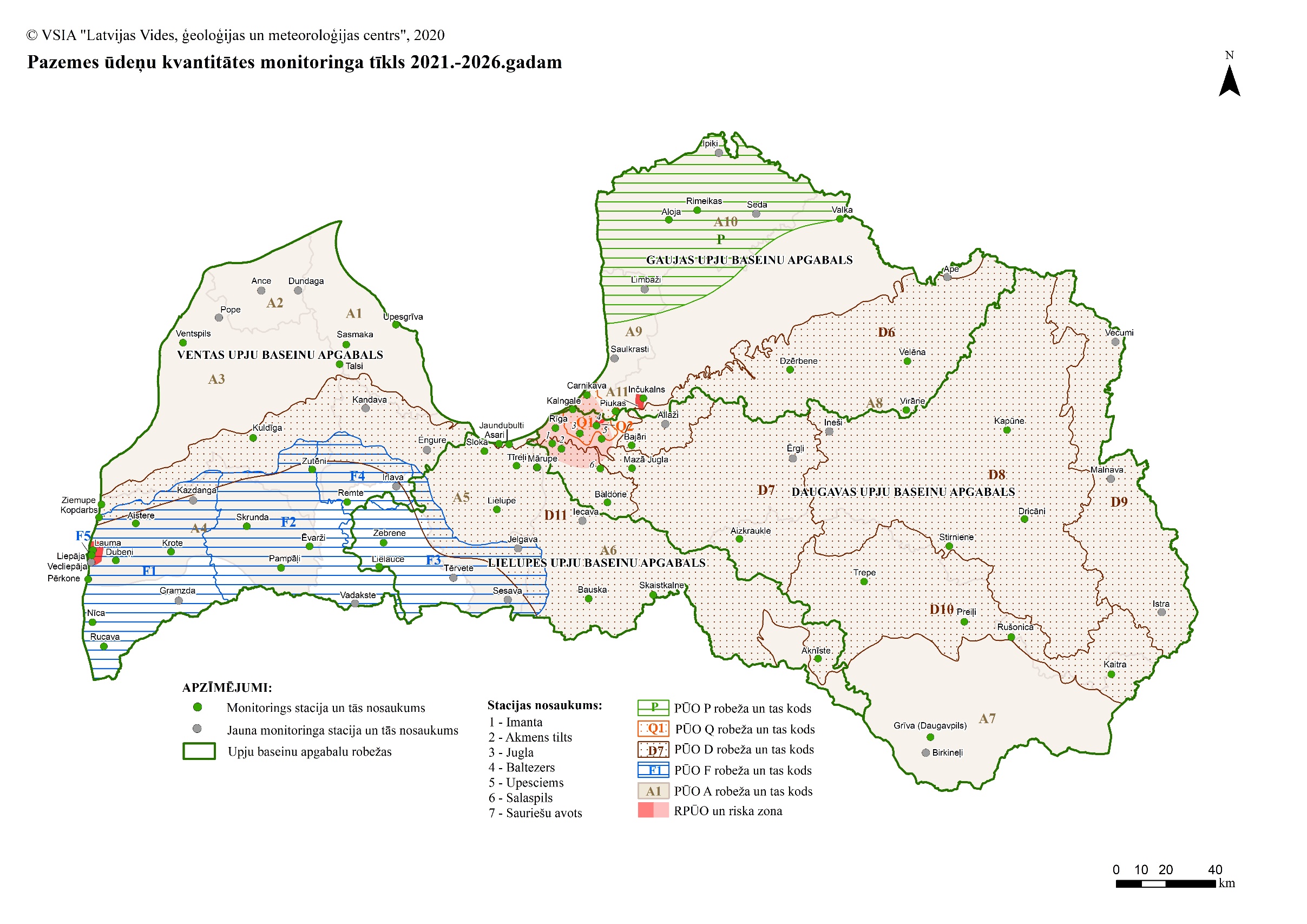 Pielikums Nr.2626.pielikums. Pazemes ūdeņu kvalitātes monitoringa tīkls 2021. – 2026. gadam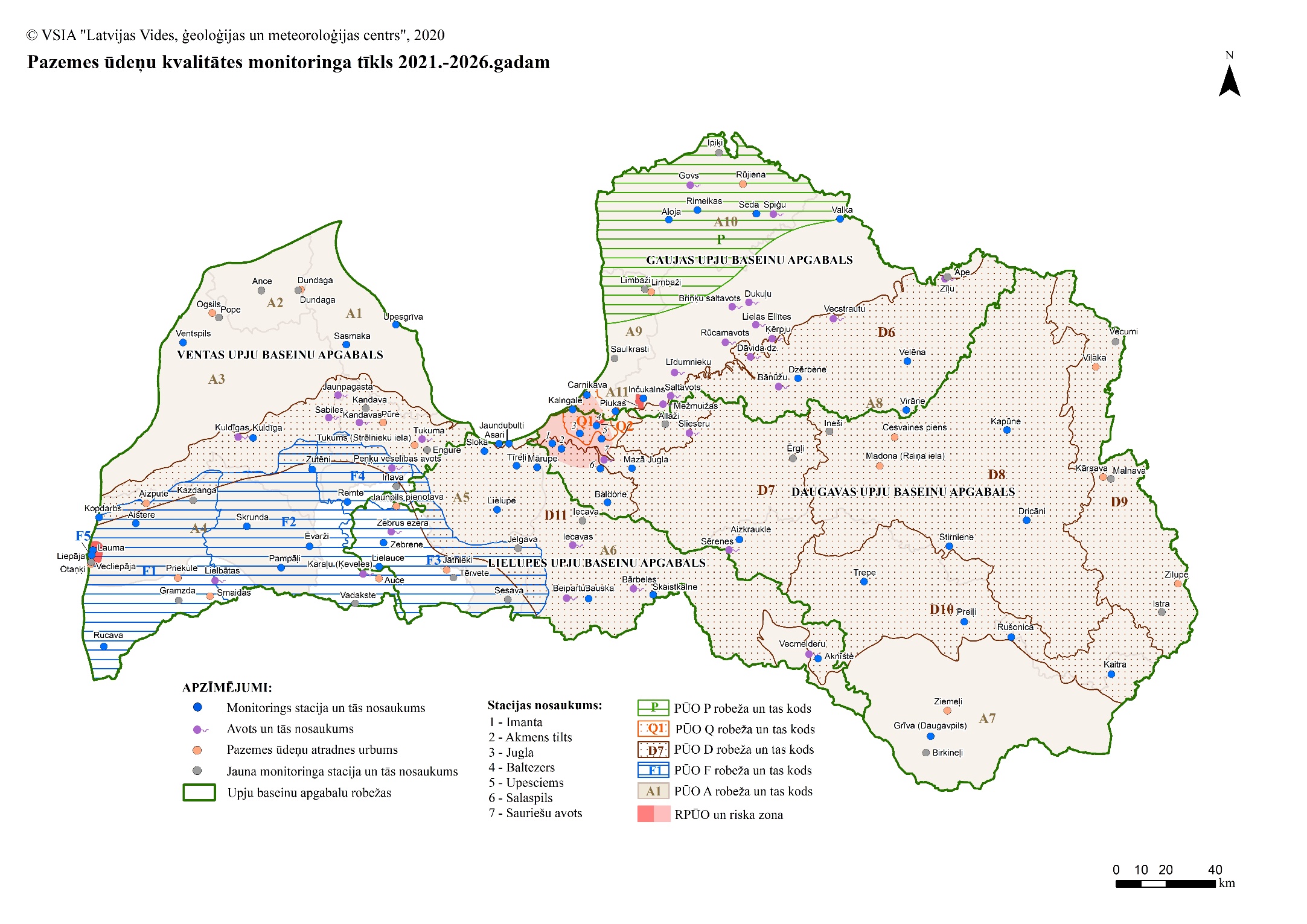 Nr.p.k.ŪO kodsŪO nosaukumsŪO monitoringa stacijas nosaukumsŪO tips1.D406Lielā JuglaLielā Jugla, 0.2 km augšpus Zaķiem, hidroprofilsR32.D500DaugavaDaugava, Piedruja, Latvijas - Baltkrievijas robežaR73.D516LudzaLudza, Latvijas – Krievijas robežaR64.E012*KlāņezersKlāņezers, vidusdaļaL45.E025*Būšnieku ezersBūšnieku ezers, vidusdaļaL16.E044Mazais BaltezersMazais Baltezers, pie sūkņu stacijasL57.E048SPRīgas ūdenskrātuveRīgas ūdenskrātuve, 1.0 km lejpus LipšiemR7/L68.E079*KalnisKalņa ezers, vidusdaļaL39.E106*LaukezersLaukezers, vidusdaļaL710.E162*Sventes ezersSventes ezers, vidusdaļaL511.E176*Riču ezersRiču ezers, vidusdaļaL912.E206*Lizdoles ezersLizdoles ezers, vidusdaļaL613.E224*Ķiruma ezersĶiruma ezers, vidusdaļaL214.E227*Augstrozes LielezersAugstrozes Lielezers, vidusdaļaL815.G201GaujaGauja, 2.0 km lejpus Carnikavas, grīvaR716.G253TūlijaTūlija, 0.3 km lejpus Zosēniem, hidroprofilsR117.G303SPSalacaSalaca, 0.5 km augšpus SalacgrīvasR618.G331KolkupīteKokupīte, grīvaR219.L126**VēršupīteĶemeru purvs, Zvirbuļu strauts, hidroprofilsR220.L107LielupeLielupe, 0.5 km lejpus KalnciemaR721.L119TērveteTērvete, augšpus Tērvetes ciemaR322.L160MēmeleMēmele, 0.5 km lejpus SkaistkalnesR623.L176MūsaMūsa, Latvijas - Lietuvas robežaR624.V008BārtaBārta, 0.2 km augšpus Dūkupjiem, hidroprofilsR625.V010BārtaBārta, Latvijas - Lietuvas robežaR626.V013SPSakaSaka, 4.5 km augšpus grīvasR627.V023RojaRoja, grīvaR428.V025UžavaUžava, grīvaR429.V027VentaVenta, Vendzava, hidroprofilsR730.V035AmulaAmula, grīvaR331.V056VentaVenta, 0.5 km augšpus NīgrandesR632.V068IrbeIrbe, hidroprofils VičakiR633.V072RaķupeRaķupe, grīvaR434.V089SPRīvaRīva, grīvaR4Dabīgie ūdeņiIetekmes aprakstsKvalitātes elementi – galvenie jutīgie elementiUPESBagātināšanās ar barības vielāmMakrofīti, fitobentossUPESBarības vielu bagātināšanās ,Morfoloģiskie pārveidojumiMakrofīti, fitobentossUPESBagātināšanās ar organiskajiem savienojumiem,Piesārņojums ar ķīmiskajām bīstamajām vielām,Paskābināšanās,Ūdens lietošanaMakrozoobentossUPESŪdens lietošana,Morfoloģiskie pārveidojumiZivis, makrozoobentossEZERIBagātināšanās ar barības vielāmFitoplanktonsEZERIBagātināšanās ar barības vielāmMakrofīti, fitobentossEZERIBagātināšanās ar barības vielām,PaskābināšanāsMakrozoobentossStipri pārveidoti UONejutīgie kvalitātes elementiJutīgie kvalitātes elementiUPESFizikāli – ķīmiskie elementiMakrofītiUPESSpecifiskas piesārņojošās vielasMakrozoobentossUPESDiatomejasZivisEZERIFizikāli – ķīmiskie elementiMakrofītiEZERISpecifiskas piesārņojošās vielasMakrofītiEZERIFitoplanktonsMakrofītiEZERIDiatomejasMakrofītiEZERIMakrozoobentossMakrofītiN.p.k.UBAŪO kodsŪdensobjekta nosaukumsNovērojumu stacijas nosaukums1.DaugavasD408Mergupe_2Mergupe, grīva2.DaugavasD409Mergupe_1Mergupe, augštece3.DaugavasD534MozičaMoziča, grīva4.DaugavasD536PīsteņaPīsteņa, lejtece5.DaugavasD542MVGaujas-Daugavas kanālsGaujas-Daugavas kanāls6.DaugavasD552IļžaIļža, grīva7.DaugavasE085SPLubānsLubāna ezers, vidusdaļa8.DaugavasE137Dubuļu ezersDubuļu ezers, vidusdaļa9.DaugavasE256PlusonsPlusona ezers, vidusdaļa10.GaujasE226Dauguļu MazezersDauguļu ezers, vidusdaļa11.GaujasG209Gauja_15Gauja, 1.0 km lejpus Līgatnes upes grīvas12.GaujasG216Rauna_3Rauna, grīva13.GaujasG257InčupeInčupe, grīva14.GaujasG261SPAģe_2Aģe, grīva15.GaujasG264Aģe_1Aģe, 3.0 km lejpus Vidrižiem16.LielupesE039Saukas ezersSaukas ezers, vidusdaļa17.LielupesL117SPAuce_2Auce, grīva18.LielupesL118Auce_1Auce, augšpus Rīgavas19.VentasE002Papes ezersPapes ezers, vidusdaļa20.VentasE006Virga_2Virga, pie Prūšu ūdenskrātuves21.VentasV025Užava_3Užava, grīva22.VentasV045Ēda_1Ēda, augštece23.VentasV046Ēda_2Ēda, grīva24.VentasV049Venta_2Venta, augšpus Ēdas25.VentasV059LosisLosis, lejtece26.VentasV060ZaņaZaņa, grīva27.VentasV065Vadakste_1Vadakste, augštece28.VentasV090LāčupīteLāčupīte, grīva29.VentasV091Slocene_4Slocene, grīva, pie Kaņiera30.VentasV092Slocene_3Slocene, lejpus Tukuma31.VentasV093Slocene_2Slocene, augšpus Tukuma32.VentasV094Slocene_1Slocene, augšpus Sloklejām33.VentasV118SventeSvente, grīvaUpju ūdensobjektiEzeru ūdensobjektiMakrozoobentossJāJāFitoplanktonsNēa)JāMakrofītiJāb)Jād)ZivisJāJād)FitobentossJāc)Jāe)ParametrsCAS nrEpoksikonazolsCAS_135319-73-2ProhlorazsCAS_67747-09-5TebukonazolsCAS_107534-96-3PropikonazolsCAS_60207-90-1MCPACAS_94-74-6HidrazīnhidrātsCAS_7803-57-8EpihlorhidrīnsCAS_106-89-8StirolsCAS_100-42-5Nr.p.k. direktīvāCAS numursES numursVielas nosaukumsMonitoringa biežums2.120-12-7204-371-1Antracēns1 x 3 gados5.*nav piemērojamsnav piemērojamsBromdifenilēteri1 x 3 gados6.7440-43-9231-152-8Kadmijs un tā savienojumi1 x 3 gados7.85535-84-8287-476-5C10-13 hloralkāni1 x 3 gados12.117-81-7204-211-0Di(2-etilheksil)ftalāts (DEHP)1 x 3 gados15.*206-44-0205-912-4Fluorantēns1 x 3 gados16.*118-74-1204-273-9Heksahlorbenzols1 x 3 gados17.*87-68-3201-765-5Heksahlorbutadiēns1 x 3 gados18.608-73-1210-168-9Heksahlorcikloheksāns1 x 3 gados20.7439-92-1231-100-4Svins un tā savienojumi1 x 3 gados21.*7439-97-6231-106-7Dzīvsudrabs un tā savienojumi1 x 3 gados28.*50-32-8Poliaromātisko ogļūdeņražu pārstāvis – benz(a)pirēns1 x 3 gados30.36643-28-4Tributilalvas katjons1 x 3 gados36.124495-18-7nav piemērojamsHinoksifēns1 x 3 gadosNr.p.k. direktīvāCAS numursES numursVielas nosaukumsBiotas organismi5.nepiemēronepiemēroBromdifenilēterizivis15.206-44-0205-912-4Fluorantēnsgliemji16.*118-74-1204-273-9Heksahlorbenzolszivis17.*87-68-3201-765-5Heksahlorbutadiēnszivis21.7439-97-6231-106-7Dzīvsudrabs un tā savienojumizivis28.50-32-8Poliaromātisko ogļūdeņražu pārstāvis – benz(a)pirēnsgliemji34.*115-32-2204-082-0Dikofolszivis35.1763-23-1217-179-8Perfluoroktānskābe un tās atvasinājumi (PFOS)zivis37.*nepiemēronepiemēroDioksīni un dioksīniem līdzīgie savienojumizivis43.*nepiemēronepiemēroHeksabromciklododekāni (HBCDD)zivis44.76-44-8/ 1024-57-3200-962-3/213-831-0Heptahlors un heptahlorepoksīdszivisN.p.k.ŪO kodsMS nosaukumsPlatumsGarumsŪdeņu veidsParaugu ņemšanas biežums1.Daugavpils, “Ziemeļi”55.907326.5329Pazemes/ dzeramais ūdens4 x gadā katru gadu2.Daugavpils, “Vingri”55.892726.5339Pazemes/ dzeramais ūdens4 x gadā katru gadu3.Baldones pilsēta, Rīgas 6756.742524.3923Pazemes/ dzeramais ūdens4 x gadā katru gadu4.Brīvības gatve 434a56.989624.2451Pazemes/dzeramais ūdens4 x gadā katru gadu5.D400SPDaugava, grīva57.056924.0467Virszemes ūdens4 x gadā katru gadu6.D500Daugava, Piedruja, Latvijas - Baltkrievijas robeža55.793927.4561Virszemes ūdens4 x gadā katru gadu7.V029SPVenta, Ventspils, upes grīva, 0 horizonts57.397921.5635Virszemes ūdens4 x gadā katru gaduInstitūcijaAtbildības sfēra (apakšnodaļas)LHEI4.1.2.1.;4.2.1.;4.2.2.1.; 4.2.3.; 4.4.1.1.; 4.5.1.1.; 4.5.1.2.; 4.5.1.3.; 4.5.1.4.; 4.5.1.5.; 4.5.2.1.; 4.5.2.2.; 4.5.2.3.; 4.5.3.;4.5.4.; 4.5.5.; 4.5.7.; 4.6.1.; 4.6.3.; 4.6.4.; 4.6.5.1.; 4.6.5.2.; 4.7.1.; 4.7.2.; 4.8.1.; 4.8.2.; 4.10.2.; 4.11.2.BIOR4.1.1.1.; 4.1.1.2.; 4.2.2.2.; 4.3.1.; 4.3.2.; 4.3.3.; 4.6.2.; 4.10.1.DAP4.1.1.2.; 4.2.2.1.VVD4.8.3.; 4.11.1.PVD9.9.1.VARAM4.10.1.AprakstsKodsMērķisStāvokļa/slodzes raksturošanaJūras reģionsRīgas līcisBAL-LV-AA-009Jūras reģionsBaltijas jūraBAL-LV-AA-007Vides mērķisAntropogēnās aktivitātes nav negatīvi ietekmējušas jūras biotopus un sugasJVM1TēmaNosaukumsKodsAtbildīgā kompetentā institūcijaZM-Atbildīgā organizācijaBIOR-IndikatoriRoņu, cūkdelfīnu, ūdensputnu piezveja (Number of drowned mammals and waterbirds in fishing gears)-Atbilstība HELCOM/ICES programmas tēmaiHELCOM programme: Fish, Fisheries and ShellfishICES Human Activities, Pressures and Impacts Steering Group-Atbilstība HELCOM/ICES apakšprogrammaiHELCOM Sub-programme: Fisheries by-catchICES WGBYC (Working Group on Bycatch of Protected Species)-Datu turētājsBIOR/ICES-Datu pieejamībaBIOR/ICES-TēmaNosaukumsKodsAtbildīgā kompetentā institūcijaVARAM-Atbildīgā organizācijaDAP-IndikatoriAbundance of waterbirds in the wintering season-Atbilstība HELCOM/ICES programmas tēmaiBirds-Atbilstība HELCOM/ICES apakšprogrammaiMarine wintering birds abundance and distribution-Datu turētājsDAP-Datu pieejamībaDAP-TēmaNosaukumsKodsAtbildīgā kompetentā institūcijaVARAM/ZM-Atbildīgā organizācijaDAP/BIOR-IndikatoriPopulation trends and abundance of seals-Atbilstība HELCOM/ICES Programmas tēmaiHELCOM programme: MammalsHELCOM Expert Group on Marine Mammals (EG MAMA)-Atbilstība HELCOM/ICES apakšprogrammaiHELCOM Sub-programme: Seal abundance-Datu turētājsDAP/BIOR-Datu pieejamībaDAP/BIOR/HELCOM-TēmaNosaukumsKodsAtbildīgā kompetentā institūcijaVARAM/ZM-Atbildīgā organizācijaDAP/BIOR-IndikatoriNutritional status of seals-Atbilstība HELCOM/ICES Programmas tēmaiHELCOM programme: MammalsHELCOM Expert Group on Marine Mammals (EG MAMA)-Atbilstība HELCOM/ICES apakšprogrammaiHELCOM Sub-programme: Health status-Datu turētājsDAP/BIOR-Datu pieejamībaDAP/BIOR/HELCOM-TēmaNosaukumsKodsAtbildīgā kompetentā institūcijaVARAM-Atbildīgā organizācijaDAP, pašvaldības-Indikatori--Atbilstība HELCOM/ICES Programmas topikamMammals-Datu turētājsDAP-Dati pieejamiDAP-TēmaNosaukumsKodsAtbildīgā kompetentā institūcijaVARAM/ZM-Atbildīgā organizācijaDAP/BIOR-IndikatoriPopulation trends and abundance of seals-Atbilstība HELCOM/ICES Programmas topikamHELCOM programme: MammalsHELCOM Expert Group on Marine Mammals (EG MAMA)-Atbilstība HELCOM/ICES apakšprogrammaiHELCOM Sub-programme: Seal abundance-Datu turētājsDAP/BIOR-Dati pieejamiDAP/BIOR/HELCOM-TēmaNosaukumsKodsAtbildīgā kompetentā institūcijaZM-Atbildīgā organizācijaBIOR-IndikatoriAbundance of key coastal fish species-Atbilstība HELCOM/ICES Programmas tēmaiHELCOM programme: Fish, Fisheries and Shellfish-Atbilstība HELCOM/ICES apakšprogrammaiHELCOM Sub-programme: Coastal fish-Datu turētājsBIOR-Dati pieejamībaBIOR, HELCOM COOL-TēmaNosaukumsKodsAtbildīgā kompetentā institūcijaZM-Atbildīgā organizācijaBIOR-IndikatoriAbundance of key coastal fish species-Atbilstība HELCOM/ICES Programmas tēmaHELCOM programme: Fish, Fisheries and Shellfish-Atbilstība HELCOM/ICES apakšprogrammaiHELCOM Sub-programme: Coastal fish-Datu turētājsBIOR-Dati pieejamībaBIOR, HELCOM COOL-NosaukumsNosaukumsKodsAtbildīgā kompetentā institūcijaVARAM-Atbildīgā organizācijaLHEI-IndikatoriHELCOM Diaton/Dinoflagellate index-Atbilstība HELCOM ProgrammaiFitoplanktona sugu sastāvs un biomasa-Datu turētājsLHEI-Dati pieejamībaLHEI, ICES, EMODNET-Stacijas Nr.Apsekojamie horizonti (m)Apsekojumi veicami (mēnesis)GadsNI, PA, JM, LI, PV, VE, OV, 114A, 174, 142, 172, 170, 162, 167, 165, 101A, 163, 162, 160, 158, 119, 135, 121, 121A0–1003. (1x), 04. (2x), 05. (2x)2021.–2026.NosaukumsAprakstsKodsAtbildīgā kompetentā institūcijaVARAM-Atbildīgā organizācijaLHEI-IndikatoriFitoplanktona sabiedrības daudzveidības indikators-Atbilstība HELCOM Programmas topikamFitoplanktona sugu sastāvs un biomasa-Atbilstība HELCOM apakšprogrammai--Datu turētājsLHEI-Datu pieejamībaLHEI, ICES, EMODNET-Stacijas Nr.Apsekojamie horizonti (m)Apsekojumi veicami (mēnesis)GadsNI, PA, JM, LI, PV, VE, OV, 114A, 174, 142, 172, 170, 167, 165, 101A, 163, 162, 160, 158, 119, 135, 121, 121A0–1001.–03., 04., 05., 06., 07., 08., 09., 10., 11.2021.–2026.AprakstsKodsMērķisStāvokļa/slodzes raksturošana-Jūras reģionsRīgas līcisBAL-LV-AA-009Jūras reģionsBaltijas jūraBAL-LV-AA-007Vides mērķisAntropogēnās aktivitātes nav negatīvi ietekmējušas jūras biotopus un sugasJVM1TēmaNosaukumsKodsAtbildīgā kompetentā institūcijaVARAM-Atbildīgā organizācijaLHEI-IndikatoriNo jauna ienākušo svešo sugu skaitsBAL-HELCOM-nis1Atbilstība HELCOM/ICES ProgrammaiTrends in arrival of new non-indigenous species-Datu turētājsLHEI-Datu pieejamībaLHEI-OstaStacijas Nr.Platums GarumsApsekojumi veicami (mēnesis)GadsLiepājas ostaL156,516221,0003aprīlis-maijs; augusts-septembris2021.; 2023.; 2025.Liepājas ostaL656,523320,9832aprīlis-maijs; augusts-septembris2021.; 2023.; 2025.Liepājas ostaL756,531320,9950aprīlis-maijs; augusts-septembris2021.; 2023.; 2025.Ventspils ostaV157,396121,5511aprīlis-maijs; augusts-septembris2021.; 2023.; 2025.Ventspils ostaV257,395421,5403aprīlis-maijs; augusts-septembris2021.; 2023.; 2025.Ventspils ostaV357,405921,5430aprīlis-maijs; augusts-septembris2021.; 2023.; 2025.Rīgas ostaR157,052324,0300aprīlis-maijs; augusts-septembris2021.; 2023.; 2025.Rīgas ostaR257,037624,0788aprīlis-maijs; augusts-septembris2021.; 2023.; 2025.Rīgas ostaR357,021724,0866aprīlis-maijs; augusts-septembris2021.; 2023.; 2025.TēmaNosaukumsKodsAtbildīgā kompetentā institūcijaVARAM-Atbildīgā organizācijaLHEI un DAP-Indikatori--Atbilstība HELCOM/ICES ProgrammaiNon-Indigenous species-Datu turētājsLHEI un DAP-Dati pieejamiLHEI un DAP-TēmaNosaukumsKodsAtbildīgā kompetentā institūcijaZM-Atbildīgā organizācijaBIOR-IndikatoriTrends in arrival of new non-indigenous species-Atbilstība HELCOM/ICES Programmas topikamHELCOM programme: Non-indigenous species-Atbilstība HELCOM/ICES apakšprogrammaiHELCOM Subprogramme: Non-indigenous species-Datu turētājsBIOR-Datu pieejamībaBIOR/ICES/DATRAS-TēmaNosaukumsKodsAtbildīgā kompetentā institūcijaVARAM-Atbildīgā organizācijaLHEI-Indikatori--Atbilstība HELCOM/ICES ProgrammaiNon-Indigenous species-Datu turētājsLHEI-Dati pieejamiLHEI-AprakstsKodsMērķisStāvokļa/slodzes raksturošanaJūras reģionsRīgas līcisBAL-LV-AA-009Jūras reģionsBaltijas jūraBAL-LV-AA-007Vides mērķisJūras resursu izmantošana ir ilgtspējīga un nerada jūras vides degradācijuJVM2TēmaNosaukumsKodsAtbildīgā kompetentā institūcijaICES/ZM-Atbildīgā organizācijaBIOR-IndikatoriPressure of fishing activity-Atbilstība HELCOM/ICES Programmas topikamHELCOM Programme: Fish, Fisheries and ShellfishICES Fisheries Resources Steering Group-Atbilstība HELCOM/ICES apakšprogrammaiHELCOM Sub-programme: Fish - Offshore fishICES Baltic Fisheries Assessment Working Group (WGBFAS)-Datu turētājsICES/BIOR-Datu pieejamībaICES/Regional DataBase (RDB)DATRAS/BASS_DB,BIAS_DB/INTERCATCH/BIOR-TēmaNosaukumsKodsAtbildīgā kompetentā institūcijaICES/ZM-Atbildīgā organizācijaBIOR-IndikatoriReproductive capacity of the stock-Atbilstība HELCOM/ICES Programmas topikamHELCOM Programme: Fish, Fisheries and ShellfishICES Fisheries Resources Steering Group-Atbilstība HELCOM/ICES apakšprogrammaiHELCOM Sub-programme: Fish - Offshore fishICES Baltic Fisheries Assessment Working Group (WGBFAS)-Datu turētājsICES/BIOR-Datu pieejamībaICES/Regional DataBase (RDB)DATRAS/BASS_DB,BIAS_DB/INTERCATCH/BIOR-TēmaNosaukumsKodsAtbildīgā kompetentā institūcijaICES/ZM-Atbildīgā organizācijaBIOR-IndikatoriProportion of large fish in the community-Atbilstība HELCOM/ICES Programmas topikamHELCOM Programme: Fish, Fisheries and ShellfishICES Fisheries Resources Steering Group-Atbilstība HELCOM/ICES apakšprogrammaiHELCOM Sub-programme: Fish - Offshore fishICES Baltic Fisheries Assessment Working Group (WGBFAS)-Datu turētājsICES/BIOR-Datu pieejamībaICES/Regional DataBase (RDB)DATRAS/BASS_DB,BIAS_DB/INTERCATCH/BIOR-AprakstsKodsMērķisStāvokļa/slodzes raksturošana-Jūras reģionsRīgas līcisBAL-LV-AA-009Jūras reģionsBaltijas jūraBAL-LV-AA-007Vides mērķisAntropogēnās aktivitātes nav negatīvi ietekmējušas jūras biotopus un sugasJVM1NosaukumsAprakstsKodsAtbildīgā kompetentā institūcijaVARAM-Atbildīgā organizācijaLHEI-IndikatoriZooplanktona sugu sastāvs un biomasaMSTSAtbilstība HELCOM Programmas topikamZooplankton-Atbilstība HELCOM apakšprogrammaiZooplankton – species composition, abundance and biomass-Datu turētājsLHEI-Dati pieejamiLHEI, ICES, EMODNET-Stacijas Nr.Apsekojamie horizonti (m)Apsekojumi veicami (mēnesis)Gads172, 170, 158, 162, 163, 165, 1670–1006.-09.2021.–2026.101A0-2006.-09.2021.–2026.119, 121, 121A, 135, 142, 34A0–4006.-09.2021.–2026.114A0-3006.-09.2021.–2026.37, 480–8006.-09.2021.–2026.45A0–6006.-09.2021.–2026.AprakstsKodsMērķisStāvokļa/slodzes raksturošanaJūras reģionsRīgas līcisBAL-LV-AA-009Jūras reģionsBaltijas jūraBAL-LV-AA-007Vides mērķisEitrofikācija nerada neatgriezeniskus jūras ekosistēmas efektusJVM3NosaukumsAprakstsKodsAtbildīgā kompetentā institūcijaVARAM-Atbildīgā organizācijaLHEI-IndikatoriDIN koncentrācija ūdens stabāBAL-HELCOM-nutrients1Atbilstība HELCOM Programmas topikamHydrochemistry-Atbilstība HELCOM apakšprogrammaiNutrients-Datu turētājsLHEI-Dati pieejamiLHEI, ICES, EMODNET-NosaukumsAprakstsKodsAtbildīgā kompetentā institūcijaVARAM-Atbildīgā organizācijaLHEI-IndikatoriDIP koncentrācija ūdens stabāBAL-HELCOM-nutrients2Atbilstība HELCOM Programmas topikamHydrochemistry-Atbilstība HELCOM apakšprogrammaiNutrients-Datu turētājsLHEI-Datu pieejamībaLHEI, ICES, EMODNET-NosaukumsAprakstsKodsAtbildīgā kompetentā institūcijaVARAM-Atbildīgā organizācijaLHEI-IndikatoriTN koncentrācija ūdens stabāBAL-HELCOM-nutrients3Atbilstība HELCOM Programmas topikamHydrochemistry-Atbilstība HELCOM apakšprogrammaiNutrients-Datu turētājsLHEI-Datu pieejamībaLHEI, ICES, EMODNET-NosaukumsAprakstsKodsAtbildīgā kompetentā institūcijaVARAM-Atbildīgā organizācijaLHEI-IndikatoriTP koncentrācija ūdens stabāBAL-HELCOM-nutrients4Atbilstība HELCOM Programmas topikamHydrochemistry-Atbilstība HELCOM apakšprogrammaiNutrients-Datu turētājsLHEI-Dati pieejamiLHEI, ICES, EMODNET-NosaukumsAprakstsKodsAtbildīgā kompetentā institūcijaVARAM-Atbildīgā organizācijaLHEI-IndikatoriDSi koncentrācija ūdens stabā-Datu turētājsLHEI-Dati pieejamiLHEI, ICES, EMODNET-Stacijas Nr.Apsekojamie horizonti (m)Apsekojumi veicami (mēnesis)GadsNI, PA, JM, LI, PV, JK, UZ, VE, OVK, IR, 174, 173, 170, 172, 158, 160, 161, 162, 163, 165, 167, 1680.5, 5, 1001.–03., 04., 05., 06., 07., 08., 09., 10., 11.2021.–2026.SCK, 171K, 159K0.5, 501.–03., 04., 05., 06., 07., 08., 09., 10., 11.2021.–2026.101A, 163B, 167B0.5, 5, 10, 2001.–03., 04., 05., 06., 07., 08., 09., 10., 11.2021.–2026.103, 1110.5, 5, 10, 20, 30, 3501.–03., 04., 05., 06., 07., 08., 09., 10., 11.2021.–2026.102A, 121A, 137A0.5, 5, 10, 20, 30, 4001.–03., 04., 05., 06., 07., 08., 09., 10., 11.2021.–2026.1070.5, 5, 10, 20, 2901.–03., 04., 05., 06., 07., 08., 09., 10., 11.2021.–2026.114A0.5, 5, 10, 20, 3001.–03., 04., 05., 06., 07., 08., 09., 10., 11.2021.–2026.119, 1200.5, 5, 10, 20, 30, 40, 4301.–03., 04., 05., 06., 07., 08., 09., 10., 11.2021.–2026.1210.5, 5, 10, 20, 30, 40, 50, 5201.–03., 04., 05., 06., 07., 08., 09., 10., 11.2021.–2026.1420.5, 5, 10, 20, 30, 3901.–03., 04., 05., 06., 07., 08., 09., 10., 11.2021.–2026.1350.5, 5, 10, 20, 30, 40, 4201.–03., 04., 05., 06., 07., 08., 09., 10., 11.2021.–2026.34A0.5, 5, 10, 20, 30, 40, 5001.–03., 04., 05., 06., 07., 08., 09., 10., 11.2021.–2026.370.5, 5, 10, 20, 30, 40, 50, 60, 70, 80, 90, 100, 125, 150, 175, 20001.–03., 04., 05., 06., 07., 08., 09., 10., 11.2021.–2026.40A0.5, 5, 10, 20, 30, 40, 50, 60, 6501.–03., 04., 05., 06., 07., 08., 09., 10., 11.2021.–2026.430.5, 5, 10, 20, 30, 40, 50, 60, 70, 80, 90, 100, 125, 150, 16001.–03., 04., 05., 06., 07., 08., 09., 10., 11.2021.–2026.45A0.5, 5, 10, 20, 30, 40, 50, 60, 6501.–03., 04., 05., 06., 07., 08., 09., 10., 11.2021.–2026.470.5, 5, 10, 20, 30, 40, 50, 6001.–03., 04., 05., 06., 07., 08., 09., 10., 11.2021.–2026.460.5, 5, 10, 20, 30, 40, 50, 60, 70, 80, 90, 100, 125, 15001.–03., 04., 05., 06., 07., 08., 09., 10., 11.2021.–2026.260.5, 5, 10, 20, 3001.–03., 04., 05., 06., 07., 08., 09., 10., 11.2021.–2026.480.5, 5, 10, 20, 30, 40, 50, 60, 70, 8001.–03., 04., 05., 06., 07., 08., 09., 10., 11.2021.–2026.NosaukumsAprakstsKodsAtbildīgā kompetentā institūcijaVARAM-Atbildīgā organizācijaLHEI-IndikatoriHlorofila a koncentrācija 0-10 m ūdens slānīBAL-HELCOM-PP1Atbilstība HELCOM ProgrammaiPhytoplankton-Atbilstība HELCOM apakš programmaiPigments-Datu turētājsLHEI-Datu pieejamībaLHEI, ICES, EMODNET-Stacijas Nr.Apsekojamie horizonti (m)Apsekojumi veicami (mēnesis)GadsNI, PA, JM, LI, PV, JK, UZ, VE, OVK, IR, SCK, 174, 173, 171K, 170, 172, 158, 159K, 160, 161, 162, 101A, 103, 163, 163B, 165, 167, 167B, 168, 102A, 107, 111, 114A, 119, 120, 121, 121A, 142, 135, 137A, 34A, 37, 40A, 43, 45A, 47, 46, 26, 480–1001.–03., 04., 05., 06., 07., 08., 09., 10., 11.2021.–2026.NosaukumsAprakstsKodsAtbildīgā kompetentā institūcijaVARAM-Atbildīgā organizācijaLHEI-IndikatoriVasaras fitoplanktona biomasas indikators-Atbilstība HELCOM ProgrammaiPhytoplankton-Atbilstība HELCOM apakš programmaiPigments-Datu turētājsLHEI-Dati pieejamiLHEI, ICES, EMODNET-NosaukumsAprakstsKodsAtbildīgā kompetentā institūcijaVARAM-Atbildīgā organizācijaLHEI-IndikatoriPavasara kumulatīvā hlorofila a koncentrācija-Datu turētājsLHEI-Dati pieejamiLHEI, ICES, EMODNET-NosaukumsAprakstsKodsAtbildīgā kompetentā institūcijaVARAM-Atbildīgā organizācijaLHEI-IndikatoriCianobaktēriju ziedēšanas indekss-Atbilstība HELCOM Programmas topikamFitoplanktons-Atbilstība HELCOM apakšprogrammaiCyanobacterial Bloom Index (CyaBI)-Datu turētājsLHEI-Datu pieejamībaLHEI, ICES, EMODNET-Stacijas Nr.Apsekojamie horizonti (m)Apsekojumi veicami (mēnesis)GadsNI, PA, JM, LI, PV, VE, OV, 114A, 174, 142, 172, 170, 167, 165, 101A, 163, 119, 162, 160, 158, 119, 135, 121, 121A0–1006., 07., 08., 09.2021.–2026.NosaukumsAprakstsKodsAtbildīgā kompetentā institūcijaVARAM-Atbildīgā organizācijaLHEI-IndikatoriŪdens caurspīdībaBAL-HELCOM-physical1Atbilstība HELCOM ProgrammaiHydrography-Atbilstība HELCOM apakš-programmaiWater column hydrological characteristics-Datu turētājsLHEI-Dati pieejamiLHEI, ICES, EMODNET-Stacijas Nr.Apsekojamie horizonti (m)Apsekojumi veicami (mēnesis)GadsNosakāmie rādītāji: ūdens caurspīdība (Seki) + palīgrādītāji (TOC, duļķainība A750)Nosakāmie rādītāji: ūdens caurspīdība (Seki) + palīgrādītāji (TOC, duļķainība A750)Nosakāmie rādītāji: ūdens caurspīdība (Seki) + palīgrādītāji (TOC, duļķainība A750)Nosakāmie rādītāji: ūdens caurspīdība (Seki) + palīgrādītāji (TOC, duļķainība A750)NI, PA, JM, LI, PV, JK, UZ, VE, OVK, IR, 174, 173, 170,172,158, 160, 161, 162, 103, 163, 165, 167, 1680,5, 5, 1001.–03., 04., 05., 06., 07., 08., 09., 10., 11.2021.–2026.SCK, 171K, 159K0,5, 501.–03., 04., 05., 06., 07., 08., 09., 10., 11.2021.–2026.101A, 163B, 167B0,5, 5, 10, 2001.–03., 04., 05., 06., 07., 08., 09., 10., 11.2021.–2026.102A, 121A, 137A0,5, 5, 10, 20, 30, 4001.–03., 04., 05., 06., 07., 08., 09., 10., 11.2021.–2026.1070,5, 5, 10, 20, 2901.–03., 04., 05., 06., 07., 08., 09., 10., 11.2021.–2026.1110,5, 5, 10, 20, 30, 3501.–03., 04., 05., 06., 07., 08., 09., 10., 11.2021.–2026.114A, 260,5, 5, 10, 20, 3001.–03., 04., 05., 06., 07., 08., 09., 10., 11.2021.–2026.119,1200,5, 5, 10, 20, 30, 40, 4301.–03., 04., 05., 06., 07., 08., 09., 10., 11.2021.–2026.1210,5, 5, 10, 20, 30, 40, 50, 5201.–03., 04., 05., 06., 07., 08., 09., 10., 11.2021.–2026.1420,5, 5, 10, 20, 30, 3901.–03., 04., 05., 06., 07., 08., 09., 10., 11.2021.–2026.1350,5, 5, 10, 20, 30, 40, 4201.–03., 04., 05., 06., 07., 08., 09., 10., 11.2021.–2026.34A0,5, 5, 10, 20, 30, 40, 5001.–03., 04., 05., 06., 07., 08., 09., 10., 11.2021.–2026.370,5, 5, 10, 20, 30, 40, 50, 60, 70, 80, 90, 100, 125, 150, 175, 20001.–03., 04., 05., 06., 07., 08., 09., 10., 11.2021.–2026.40A,45A0,5, 5, 10, 20, 30, 40, 50, 60, 6501.–03., 04., 05., 06., 07., 08., 09., 10., 11.2021.–2026.430,5, 5, 10, 20, 30, 40, 50, 60, 70, 80, 90, 100, 125, 150, 16001.–03., 04., 05., 06., 07., 08., 09., 10., 11.2021.–2026.470,5, 5, 10, 20, 30, 40, 50, 6001.–03., 04., 05., 06., 07., 08., 09., 10., 11.2021.–2026.460,5, 5, 10, 20, 30, 40, 50, 60, 70, 80, 90, 100, 125, 15001.–03., 04., 05., 06., 07., 08., 09., 10., 11.2021.–2026.480,5, 5, 10, 20, 30, 40, 50, 60, 70, 80, 9001.–03., 04., 05., 06., 07., 08., 09., 10., 11.2021.–2026.NosaukumsAprakstsKodsAtbildīgā kompetentā institūcijaVARAM-Atbildīgā organizācijaLHEI-IndikatoriSkābekļa koncentrācijaBAL-NATIONAL-chemical1BAL-HELCOM-chemical2Atbilstība HELCOM ProgrammaiHydrochemistry-Atbilstība HELCOM Papakš-programmaiWater column chemical characteristics-Datu turētājsLHEI-Dati pieejamiLHEI, ICES, EMODNET-Stacijas Nr.Apsekojamie horizonti (m)Apsekojumi veicami (mēnesis)GadsNosakāmie rādītāji: CTD, izšķīdušā skābekļa saturs + palīgrādītāji (sāļums, pH un t oC)Nosakāmie rādītāji: CTD, izšķīdušā skābekļa saturs + palīgrādītāji (sāļums, pH un t oC)Nosakāmie rādītāji: CTD, izšķīdušā skābekļa saturs + palīgrādītāji (sāļums, pH un t oC)Nosakāmie rādītāji: CTD, izšķīdušā skābekļa saturs + palīgrādītāji (sāļums, pH un t oC)NI, PA, JM, LI, PV, JK, UZ, VE, OVK, IR, 174, 173, 170, 172, 158,160, 161, 162, 163, 165, 167, 1680,5, 5, 1001.–03., 04., 05., 06., 07., 08., 09., 10., 11.2021.–2026.SCK, 171K, 159K0,5, 501.–03., 04., 05., 06., 07., 08., 09., 10., 11.2021.–2026.101A, 163B, 167B0,5, 5, 10, 2001.–03., 04., 05., 06., 07., 08., 09., 10., 11.2021.–2026.1030,5, 5, 10, 20, 30, 3501.–03., 04., 05., 06., 07., 08., 09., 10., 11.2021.–2026.102A, 121A, 137A0,5, 5, 10, 20, 30, 4001.–03., 04., 05., 06., 07., 08., 09., 10., 11.2021.–2026.1070,5, 5, 10, 20, 2901.–03., 04., 05., 06., 07., 08., 09., 10., 11.2021.–2026.1110,5, 5, 10, 20, 30, 3501.–03., 04., 05., 06., 07., 08., 09., 10., 11.2021.–2026.114A, 260,5, 5, 10, 20, 3001.–03., 04., 05., 06., 07., 08., 09., 10., 11.2021.–2026.119, 1200,5, 5, 10, 20, 30, 40, 4301.–03., 04., 05., 06., 07., 08., 09., 10., 11.2021.–2026.1210,5, 5, 10, 20, 30, 40, 50, 5201.–03., 04., 05., 06., 07., 08., 09., 10., 11.2021.–2026.1420,5, 5, 10, 20, 30, 3901.–03., 04., 05., 06., 07., 08., 09., 10., 11.2021.–2026.1350,5, 5, 10, 20, 30, 40, 4201.–03., 04., 05., 06., 07., 08., 09., 10., 11.2021.–2026.34A0,5, 5, 10, 20, 30, 40, 5001.–03., 04., 05., 06., 07., 08., 09., 10., 11.2021.–2026.370,5, 5, 10, 20, 30, 40, 50, 60, 70, 80, 90, 100, 125, 150, 175, 20001.–03., 04., 05., 06., 07., 08., 09., 10., 11.2021.–2026.40A, 45A0,5, 5, 10, 20, 30, 40, 50, 60, 6501.–03., 04., 05., 06., 07., 08., 09., 10., 11.2021.–2026.430,5, 5, 10, 20, 30, 40, 50, 60, 70, 80, 90, 100, 125, 150, 16001.–03., 04., 05., 06., 07., 08., 09., 10., 11.2021.–2026.470,5, 5, 10, 20, 30, 40, 50, 6001.–03., 04., 05., 06., 07., 08., 09., 10., 11.2021.–2026.460,5, 5, 10, 20, 30, 40, 50, 60, 70, 80, 90, 100, 125, 15001.–03., 04., 05., 06., 07., 08., 09., 10., 11.2021.–2026.480,5, 5, 10, 20, 30, 40, 50, 60, 70, 8001.–03., 04., 05., 06., 07., 08., 09., 10., 11.2021.–2026.TēmaNosaukumsKodsAtbildīgā kompetentā institūcijaVARAM-Atbildīgā organizācijaLHEI-IndikatoriSugu relatīvā attiecība (BQI indekss)BAL-HELCOM-benthos1Atbilstība HELCOM/ICES ProgrammaiBenthic community species distribution and abundance-Atbilstība HELCOM/ICES apakš-programmaiSoftbottom fauna-Datu turētājsLHEI un ICES-Datu pieejamībaLHEI-Stacijas Nr.Apsekojamie horizonti (m)Apsekojumi veicami (mēnesis)GadsNI, PV, VE, OVK, IR, 173, 172, 160, 161, 162, 163, 165, 167, 119, 120, 121, 121A, 142, 135, 137A, 40A, 45A, 54dibennogulumimaijs2021.–2026.AprakstsKodsMērķisStāvokļa/slodzes raksturošana-Jūras reģionsRīgas līcisBAL-LV-AA-009Jūras reģionsBaltijas jūraBAL-LV-AA-007Vides mērķisAntropogēnās aktivitātes nav negatīvi ietekmējušas jūras biotopus un sugasJVM1TēmaNosaukumsKodsAtbildīgā kompetentā institūcijaVARAM-Atbildīgā organizācijaLHEI-IndikatoriDabiskās jūras gultnes fizisko zudumu telpiskais apmērs un sadalījums-TēmaNosaukumsKodsAtbildīgā kompetentā institūcijaZM-Atbildīgā organizācijaBIOR-IndikatoriSpatial extent and distribution of physical disturbance pressures on the seabed-Atbilstība HELCOM/ICES Programmas topikamHELCOM programme: Benthic Physical Loss and DamageICES Human Activities, Pressures and Impacts Steering Group-Atbilstība HELCOM/ICES apakšprogrammaiICES Working Group on Fisheries Benthic Impact and Trade-offs (WGFBIT), ICES Working Group on Spatial Fisheries Data (WGSFD)-Datu turētājsZM/BIOR/ICES-Datu pieejamībaZM/BIOR/ICES-TēmaNosaukumsKodsAtbildīgā kompetentā institūcijaVARAM-Atbildīgā organizācijaLHEI-Indikatori--Atbilstība HELCOM/ICES ProgrammaiProgramma tiek izstrādāta-Datu turētājsLHEI-Dati pieejamiLHEI-TēmaNosaukumsKodsAtbildīgā kompetentā institūcijaVARAM-Atbildīgā organizācijaLHEI-IndikatoriDzīvotņu zudumu laukumsBAL-NATIONAL-habitat2Atbilstība HELCOM/ICES ProgrammaiProgramma tiek izstrādāta-Datu turētājsLHEI-Datu pieejamībaLHEI-TēmaNosaukumsKodsAtbildīgā kompetentā institūcijaVARAM-Atbildīgā organizācijaLHEI-Indikatori-Datu turētājsLHEI-Dati pieejamiLHEI-Stacijas Nr.Apsekojamie horizonti (m)Apsekojumi veicami (mēnesis)GadsSCK, 174, 170, 158, 101A, 103C, 160B, 162B, 163B, 167B, 168, 102A, 107, 111, 2, 15, 22, 26, 84dibennogulumimaijs2021.–2026.TēmaNosaukumsKodsAtbildīgā kompetentā institūcijaVARAM-Atbildīgā organizācijaLHEI-Indikatori--Datu turētājsLHEI-Datu pieejamībaLHEI-AprakstsKodsMērķisStāvokļa/slodzes raksturošana-Jūras reģionsRīgas līcisBAL-LV-AA-009Jūras reģionsBaltijas jūraBAL-LV-AA-007Vides mērķisJūras videi raksturīgs hidromorfoloģiskais stāvoklis ir saglabātsJVM4TēmaNosaukumsKodsAtbildīgā kompetentā institūcijaVARAM-Atbildīgā organizācijaLHEI-Indikatori--Datu turētājsLHEI-Dati pieejamiLHEI-TēmaNosaukumsKodsAtbildīgā kompetentā institūcijaVARAM-Atbildīgā organizācijaLHEI-Indikatori-Datu turētājsLHEI-Dati pieejamiLHEI-AprakstsKodsMērķisStāvokļa/slodzes raksturošana-Jūras reģionsRīgas līcisBAL-LV-AA-009Jūras reģionsBaltijas jūraBAL-LV-AA-007Vides mērķisPiesārņotāju līmenis ir tāds, kas nerada nelabvēlīgas ietekmes uz jūras ekosistēmu JVM5NosaukumsAprakstsKodsAtbildīgā kompetentā institūcijaVARAM-Atbildīgā organizācijaLHEI-IndikatoriPiesārņotāju koncentrācijaBAL-EU-contaminants1Atbilstība HELCOM ProgrammaiConcentrations of contaminants-Datu turētājsLHEI-Datu pieejamībaLHEI, ICES, EMODNET-Stacija (rajons)Apsekojamie parametriApsekojuma objektsApsekojumi veicami (mēnesis)GadsSalacgrīva, Daugavgrīva, Mērsrags, Jūrkalne, JūrmalciemsCd, Pb, Hg, Cu, Zn, PFOS, PBDE, lipīdu saturs, C un N izotopu attiecībaasaris Perca fluviatilisjūnijs-augusts2021.–2026.Rīgas līcis, Baltijas jūraCd, Pb, Hg, Cu, Zn, PFOS, PBDE, lipīdu saturs, C un N izotopu attiecībareņģe Clupea harengusjūnijs-augusts2021.–2026.Stacija (rajons)Apsekojamie parametriApsekojumie horizontiApsekojumi veicami (mēnesis)Gads119, 121137Cs (ūdenī)0,5, 40augusts2021.–2026.119, 121137Cs (sedimentos)0–15 cm (1 cm slāņos)augusts2021.–2026.Stacija/rajonsApsekojamie parametriApsekojuma objektsApsekojumi veicami (mēnesis)GadsSalacgrīva, Daugavgrīva, Mērsrags, Jūrkalne, JūrmalciemsDirektīvas 2013/39/EU II. Pielikuma vielas un no jauna ienākošie savienojumiAsaris Perca fluviatilisJūnijs - augusts2021.–2026.Rīgas līcis, Baltijas jūraDirektīvas 2013/39/EU II. Pielikuma vielas un no jauna ienākošie savienojumiReņģe Clupea harengusJūnijs - augusts2021.–2026.119, 121, 40A, 46Alvas organiskie savienojumi, DDT, PBDE, PFOS, Hg, PAO, Cd., Pb, Zn, Cu, Fe, Mn, Al, Corg.SedimentiJūnijs - augusts2021.–2026.NosaukumsAprakstsKodsAtbildīgā kompetentā institūcijaVARAM-Atbildīgā organizācijaLHEI-IndikatoriPiesārņotāju bioloģiskie efektiBAL-HELCOM-contaminants3Atbilstība HELCOM Programmas topikamBiological effects of contaminants-Atbilstība HELCOM apakšprogrammaiReproductive disorders: malformed embryos of amphipods; Acetylcholinesterase inhibition-Datu turētājsLHEI-Datu pieejamībaLHEI, ICES, EMODNET-OrganismsKaitīgo vielu bioloģiskie efekti organismosKaitīgo vielu bioloģiskie efekti organismosKaitīgo vielu bioloģiskie efekti organismosKaitīgo vielu bioloģiskie efekti organismosKaitīgo vielu bioloģiskie efekti organismosOrganismsLimecola balthicaLimecola balthicaLimecola balthicaLimecola balthicaSānpelžu reprodukcijas traucējumi/malformācijaIndikātorsAChEGSTCATMTMALFRīgas līcisRīgas līcisRīgas līcisRīgas līcisRīgas līcisRīgas līcis160B, 163B, 101A, 167B, VAD5, 111, 114A, VAD233331135, 137A, 142----1Atklātā Baltijas jūras daļaAtklātā Baltijas jūras daļaAtklātā Baltijas jūras daļaAtklātā Baltijas jūras daļaAtklātā Baltijas jūras daļaAtklātā Baltijas jūras daļa12, 4433331TēmaNosaukumsKodsAtbildīgā kompetentā institūcijaVARAM-Atbildīgā organizācijaVVD-Indikatori--Atbilstība HELCOM/ICES Programmas topikamInputs-Atbilstība HELCOM/ICES apakšprogrammaiAcute pollution-Datu turētājsVVD-Datu pieejamībaVVD-TēmaNosaukumsKodsAtbildīgā kompetentā institūcijaZM-Atbildīgā organizācijaPVD-IndikatoriPiesārņotāju koncentrācijas zivju audosBAL-EU-contaminants4Atbilstība HELCOM/ICES ProgrammaiContaminants in seafood-Datu turētājsPVD-Dati pieejamiPVD, BIOR-AprakstsKodsMērķisStāvokļa/slodzes raksturošana-Jūras reģionsRīgas līcisBAL-LV-AA-009Jūras reģionsBaltijas jūraBAL-LV-AA-007Vides mērķisJūras atkritumi nerada nevēlamas ietekmes uz jūras ekosistēmuJVM6TēmaNosaukumsKodsAtbildīgā kompetentā institūcijaVARAM un ZM-Atbildīgā organizācijaVARAM un BIOR-IndikatoriPiedrazojuma vienību skaits pludmalē;Piedrazojumu vienību skaits uz jūras gultnesBAL-NATIONAL-litter1Atbilstība HELCOM/ICES ProgrammaiHELCOM programme: Litter (Macrolitter characteristics and abundance-volume-litter on the seafloor)-Datu turētājsBIOR-Dati pieejamiBIOR/ICES DATRAS-TēmaNosaukumsKodsAtbildīgā kompetentā institūcijaVARAM-Atbildīgā organizācijaLHEI-Indikatori--Atbilstība HELCOM/ICES ProgrammaiLitter-Atbilstība HELCOM/ICES apakš-programmaiMicrolitter particle abundance and characteristics-Datu turētājsLHEI-Dati pieejamiLHEI-Stacija/rajonsApsekojamie parametriApsekojuma objektsApsekojumi veicami (mēnesis)Gads119., 120., 121., 121.A, 135., 137.A, 34.A, 40.A, 43., 45.A, 46., 47.Mikropiedrazojuma daļiņu skaits un sastāvsŪdens virsējais slānis1x oktobris-novembris2021.-2026.Stacija/rajonsApsekojamie parametriApsekojuma objektsApsekojumi veicami (mēnesis)Gads119., 121., 40A., 45A.Mikropiedrazojuma daļiņu skaits un sastāvsSedimenti1 x jūnijs - augusts2022., 2025.AprakstsKodsMērķisStāvokļa/slodzes raksturošana-Jūras reģionsRīgas līcisBAL-LV-AA-009Jūras reģionsBaltijas jūraBAL-LV-AA-007Vides mērķisTroksnis un cita veida enerģija nerada nevēlamas ietekmes uz jūras ekosistēmuJVM7TēmaNosaukumsKodsAtbildīgā kompetentā institūcijaVARAM-Atbildīgā organizācijaVVD-Indikatori--Atbilstība HELCOM/ICES ProgrammaiUnderwater noise-Datu turētājsVVD-Dati pieejamiVVD-TēmaNosaukumsKodsAtbildīgā kompetentā institūcijaVARAM-Atbildīgā organizācijaLHEI-Indikatori--Atbilstība HELCOM/ICES ProgrammaiUnderwater noise-Datu turētājsLHEI-Dati pieejamiLHEI-Izpētes līmenisSkaits (raksturojums)NosaukumsPazemes ūdeņi20 (urbumi)Bērze, Mellupīte, Vecauce, Oglaine, Staļģene, MiltiņiEksperimentālie lauciņi1 (stacija)Mellupīte (16 lauciņi x 0.12 ha)Drenu lauks6 (4 stacijas, 2 posteņi)Bērze, Mellupīte, Vienziemīte, Vecauce, ZemgaleMazais sateces baseins11 (7 stacijas, 4 posteņi)Bērze, Mellupīte, Vienziemīte, Bauska, Vecauce, Ogre, Skrīveri, Mežacīruļi, ZanteMaza un vidēja izmēra upes24 (posteņi)15 Bērzes upes daļbaseini, 9 īpaši jutīgo teritoriju upesN.p.k.UBAŪO kodsŪdensobjekta nosaukumsNovērojumu stacijas nosaukums1.DaugavasD408Mergupe_2Mergupe, grīva2.DaugavasD409Mergupe_1Mergupe, augštece3.DaugavasD534MozičaMoziča, grīva4.DaugavasD536PīsteņaPīsteņa, lejtece5.DaugavasD542MVGaujas-Daugavas kanālsGaujas-Daugavas kanāls6.DaugavasD552IļžaIļža, grīva7.DaugavasE085SPLubānsLubāna ezers, vidusdaļa8.DaugavasE137Dubuļu ezersDubuļu ezers, vidusdaļa9.DaugavasE256PlusonsPlusona ezers, vidusdaļa10.GaujasE226Dauguļu MazezersDauguļu ezers, vidusdaļa11.GaujasG209Gauja_15Gauja, 1.0 km lejpus Līgatnes upes grīvas12.GaujasG216Rauna_3Rauna, grīva13.GaujasG257InčupeInčupe, grīva14.GaujasG261SPAģe_2Aģe, grīva15.GaujasG264Aģe_1Aģe, 3.0 km lejpus Vidrižiem16.LielupesE039Saukas ezersSaukas ezers, vidusdaļa17.LielupesL117SPAuce_2Auce, grīva18.LielupesL118Auce_1Auce, augšpus Rīgavas19.VentasE002Papes ezersPapes ezers, vidusdaļa20.VentasE006Virga_2Virga, pie Prūšu ūdenskrātuves21.VentasV025Užava_3Užava, grīva22.VentasV045Ēda_1Ēda, augštece23.VentasV046Ēda_2Ēda, grīva24.VentasV049Venta_2Venta, augšpus Ēdas25.VentasV059LosisLosis, lejtece26.VentasV060ZaņaZaņa, grīva27.VentasV065Vadakste_1Vadakste, augštece28.VentasV090LāčupīteLāčupīte, grīva29.VentasV091Slocene_4Slocene, grīva, pie Kaņiera30.VentasV092Slocene_3Slocene, lejpus Tukuma31.VentasV093Slocene_2Slocene, augšpus Tukuma32.VentasV094Slocene_1Slocene, augšpus Sloklejām33.VentasV118SventeSvente, grīvaParametrsMetodeMetodes principsŪdensŪdensŪdensTemperatūra, paraugaLauka mērījumspHLVS EN ISO 10523:2012ElektrometrijaCaurredzamība ar Seki diskuLVS ISO 5667-4:2016Manuāli ar Seki diskuO2 izšķīdušais, O2 piesātinājumsLVS EN ISO 5814:2013Lauka mērījums ar pārnēsājamo oksimetruEVS lauka apstākļos / laboratorijāLVS EN 27888:1993KonduktometrijaSuspendētās vielasLVS EN 872:2005Gravimetrija, filtrēšana caur stikla šķiedras filtruKrāsainībaLVS EN ISO 7887:2012, Metode CSpektrofotometrijaCl, SO4LVS EN ISO 10304-1: 2009Jonu hromatogrāfijaCa, K, Mg, NaLVS EN ISO 11885:2009Induktīvi saistītās plazmas optiskās emisijas spektrometrijaSārmainība, HCO3SM 2320 B:2017Potenciometriskā titrēšanaKopējā cietībaSM 2340 B:2017Aprēķina metode pēc Ca un Mg koncentrācijasBSP5LVS EN 1899-2:1998Elektroķīmiskās zondes metode neatšķaidītiem paraugiemTOC, DOCLVS EN 1484:2000Katalītiskā sadedzināšana, infrasarkanā detektēšanaNkopLVS EN 12260:2004Katalītiskā sadedzināšana, hemiluminiscences detektēšanaN/NO2LVS ISO 6777:1984Spektrofotometrija, naftiletilēndiamīna dihlorīda fotometriskā metodeN/NO3LVS EN ISO 10304-1: 2009Jonu hromatogrāfijaN/NH4LVS EN ISO 11732:2005Spektrofotometrija, nepārtrauktas plūsmas indofenola metodePkopLVS EN ISO 6878:2005, 7 daļaSpektrofotometrija, molibdāta metode pēc parauga oksidēšanas ar peroksidisulfātuP/PO4LVS EN ISO 6878:2005, 4 daļaSpektrofotometrija, amonija molibdāta metodeSiSM 4500-SiO2D:2017Spektrofotometrija, zilās heteropoliskābes metodeSmagie metāli: Al, Cd, Cr, Cu, Mn, Ni, Pb, ZnLVS EN ISO 11885:2009Induktīvi saistītās plazmas optiskās emisijas spektrometrijaHgLVS EN ISO 17852:2008Aukstā tvaika atomfluorescences spektrometrijaFeLVS ISO 8288:1986Induktīvi saistītās plazmas optiskās emisijas spektrometrijaDi (2-etilheksil)-ftalāts (DEHP)BIOR-T-012-162-2015Gāzu (GC) vai šķidruma hromatogrāfija (LC) ar masspektrometriju (MS), tandēma masspektrometriju (MS/MS) vai augstas izšķirtspējas masspektrometriju (HRMS)Fenoli: Nonilfenols, 4-nonilfenols, 4-nonilfenols (sazarots), oktifenols, oktilfenols (4-(1,1',3,3'-tetrametilbutil)-fenols), pentahlorfenolsBIOR-T-012-165-2015Šķidruma hromatogrāfija ar augstas izšķirtspējas masspektrometriju (LC-HRMS)PAH: Antracēns, fluorantēns, naftalīns, benz(apirēns), benz(b)fluorantēns, benz(k)fluorantēns, benz(g,h,i)perilēns, indeno(1,2,3-cd)pirēnsBIOR-T-012-162-2015Gāzu (GC) vai šķidruma hromatogrāfija (LC) ar masspektrometriju (MS), tandēma masspektrometriju (MS/MS) vai augstas izšķirtspējas masspektrometriju (HRMS)Perfluoroktānsulfoskābe un tās atvasinājumi (PFOS)BIOR-T-012-165-2015Šķidruma hromatogrāfija ar augstas izšķirtspējas masspektrometriju (LC-HRMS)Tributilalvas savienojumi (tributilalvas katjons)BIOR-T-012-164-2015Gāzu hromatogrāfija ar augstas izšķirtspējas masspektrometriju (GC-HRMS)GOS: 1,2-dihloretāns, dihlormetāns, tetrahoretilēns, tetrahlorogleklis, trihloretilēns, trihlormetānsISO 10301:1997Gāzu hromatogrāfija ar elektronu satveres detektoruBenzolsISO 11423-1:1997Gāzu hromatogrāfija ar liesmas jonizācijas detektoruTrihlorbenzoli (1,2,3- ; 1,2,4- ; 1,3,5-trihlorbenzols)BIOR-T-012-162-2015Gāzu (GC) vai šķidruma hromatogrāfija (LC) ar masspektrometriju (MS), tandēma masspektrometriju (MS/MS) vai augstas izšķirtspējas masspektrometriju (HRMS)Pesticīdi: aklonifēns, alahlors, cibutrīns, cipermetrīns, dihorfoss, dikofols, diurons, heptahlors un tā epoksīds, hinoksifēns, hlorbenzols, hlorfenvinfoss, hlorpirifoss (etilhlorpirifoss), izoproturons, prometrīns, propazīns,terbutrīns, trifluralīnsBIOR-T-012-162-2015Gāzu (GC) vai šķidruma hromatogrāfija (LC) ar masspektrometriju (MS), tandēma masspektrometriju (MS/MS) vai augstas izšķirtspējas masspektrometriju (HRMS)Pesticīdi: atrazīns, propazīns, simazīnsEN ISO 10695:2000*Gāzu hromatogrāfija-masspektrometrijaHlororganiskie pesticīdi: DDT, DDD, DDE, Aldrīns, dieldrīns, endrīns, izodrīns, endosulfāni (α un β), heksahlorcikloheksāns (α, β, un γ (Lindāns)), pentahlorbenzolsISO 6468:1996Gāzu hromatogrāfijas metode ar elektronu satveres detektoru (ECD)Monocikliskie aromātiskie ogļūdeņraži (benzols, toluols, etilbenzols, m,p-ksiloli, o-ksilols)ISO 11423-1:1997Gāzu hromatogrāfija, detektēšana ar liesmas jonizācijas detektoru (LJD)Fenoli (fenolu indekss)LVS ISO 6439:1990-B4-aminoantipirīna spektrometriskā metode pēc destilēšanas un ekstrakcijas ar hloroformuFormaldehīdsUS EPA Method 8315A:19962,4-DNPH atvasinājumu cietās fāzes ekstrakcija un augsti efektīvā šķidruma hromatogrāfija ar fotometrisko detektēšanuNaftas ogļūdeņraži (ogļūdeņražu C10-C40 indekss)LVS EN ISO 9377-2:2001Gāzu hromatogrāfijas metodePCB (PCB 28, 52, 101, 118, 138, 153, 180)ISO 6468:1996Gāzu hromatogrāfijas metode ar elektronu satveres detektoru (ECD)SedimentiSedimentiSedimentiParaugu sagatavošana - žāvēšanaLVS ISO 11464:2006Paraugu sagatavošana - mineralizācijaLVS ISO 11466:1995Smagie metāli: As, Cd, Cr, Cu, Ni, Pb, ZnLVS EN 16170:2017Induktīvi saistītās plazmas optiskās emisijas spektrometrijaHgISO 16772:2004Aukstā tvaika atomabsorbcijas spektrometrijaAntracēns, Fluorantēns, Benz(apirēns), Benz(b)fluorantēns, Benz(k)fluorantēns, Benz(g,h,i)perilēns, Indeno(1,2,3-cd)pirēnsUS EPA Method 8270E:2018Gāzu hromatogrāfija/ masspektrometrijaBromētie difenilēteri (BDE 28, 47, 99, 100, 153, 154)LVS EN ISO 22032:2009Gāzu hromatogrāfija/ masspektrometrijaDi (2-etilheksil)-ftalāts (DEHP)US EPA Method 8270E:2018Pātrinātā šķīduma ekstrakcija/ gāzu hromatogrāfija/ masspekromerijaHlororganiskie pesticīdi: DDT, DDD, DDE, Aldrīns, dieldrīns, endrīns, izodrīns, endosulfāni (α un β), heksahlorcikloheksāns (α, β, un γ (Lindāns)), pentahlorbenzolsUS EPA Method 8081B:2000Gāzu hromatogrāfija ar elektronu satveres detektoruHloralkāni C10-C13BIOR-T-012-162-2015Gāzu (GC) vai šķidruma hromatogrāfija (LC) ar masspektrometriju (MS), tandēma masspektrometriju (MS/MS) vai augstas izšķirtspējas masspektrometriju (HRMS)Tributilalvas savienojumi (tributilalvas katjons)BIOR-T-012-164-2015Gāzu hromatogrāfija ar augstas izšķirtspējas masspektrometriju (GC-HRMS)Fenoli (fenolu indekss)A-12-94*Spektrofotometrija,  4-amino-antipirīna metodeNaftas ogļūdeņraži (ogļūdeņražu C10-C40 indekss)LVS EN ISO 16703:2011Gāzu hromatogrāfija ar liesmas jonizācijas detektoruMonocikliskie aromātiskie ogļūdeņraži (benzols, toluols, etilbenzols, m,p-ksiloli, o-ksilols)LVS EN ISO 22155:2016Ekstrakcija ar metanolu, tvaiku fāzes ("head space") gāzu hromatogrāfijas analīzePCB (PCB 28, 52, 101, 118, 138, 153, 180)US EPA Method 8082A:2007Gāzu hromatogrāfija ar elektronu satveres detektorupHLVS ISO 10390:2006ElektrometrijaTC un TOCLVS ISO 10694:1995Katalītiskā sadedzināšana, hromatogrāfiskā sadalīšana un detektēšana ar siltumspējas detektoruN/NO3+N/NO2LVS ISO 14256-2:2006*Automātiskā spektrofotometriskā metodeN/NH4ISO/TS 14256-1:2003SpektrometrijaNkopLVS ISO 11261:2002Destilācija, titrimetrijaPkopLVS EN 14672:2005Spektrofotometrija, amonija molibdāta metodeBiota (zivis)Biota (zivis)Biota (zivis)Hg un tā savienojumiBIOR-T-012-148-2015ICP-MSBromētie difenilēteri (BDE 28, 47, 99, 100, 153, 154)BIOR-T-012-167-2015Gāzu hromatogrāfija ar augstas izšķirtspējas masspektrometriju (GC-HRMS)Dioksīni un dioksīniem līdzīgie savienojumiBIOR-T-012-167-2015Gāzu hromatogrāfija ar augstas izšķirtspējas masspektrometriju (GC-HRMS)Perfluoroktānsulfoskābe un tās atvasinājumi (PFOS)BIOR-T-012-170-2015Šķidruma hromatogrāfija ar augstas izšķirtspējas masspektrometriju (LC-HRMS)Heksabromciklododekāni (HBCDD)BIOR-T-012-166-2015Gāzu (GC) vai šķidruma hromatogrāfija (LC) ar tandēma masspektrometriju (MS/MS) vai augstas izšķirtspējas masspektrometriju (HRMS)Dikofols, Heksahlorbenzols, heksahlorbutadiēns, heptahlors un tā epoksīdsBIOR-T-012-166-2015Gāzu (GC) vai šķidruma hromatogrāfija (LC) ar tandēma masspektrometriju (MS/MS) vai augstas izšķirtspējas masspektrometriju (HRMS)Biota (gliemji)Biota (gliemji)Biota (gliemji)PAH: Benz(a)pirēns, fluorantēnsBIOR-T-012-166-2015Gāzu (GC) vai šķidruma hromatogrāfija (LC) ar tandēma masspektrometriju (MS/MS) vai augstas izšķirtspējas masspektrometriju (HRMS)ParametrsNr. MK not. nr 118MērvienībaCAS nr.Fluorantēns15 (PV)µg/lCAS_206-44-0Perfluoroktānsulfoskābe un tās atvasinājumi (PFOS)35 (PV)µg/lCAS_1763-23-1Nonilfenols24 (PV)µg/lCAS_25154-52-34-nonilfenols24a (PV)µg/lCAS_104-40-54-nonilfenols (sazarots)24b (PV)µg/lCAS_84852-15-3Oktilfenols25 (PV)µg/lCAS_1806-26-4Oktilfenols (4-(1,1',3,3'-tetrametilbutil)-fenols)25a (PV)µg/lCAS_140-66-9Benz(a)pirēns28a (PV)µg/lCAS_50-32-8Benz(b)fluorantēns28b (PV)µg/lCAS_205-99-2Benz(k)fluorantēns28c (PV)µg/lCAS_207-08-9Benz(g,h,i)-perilēns28d (PV)µg/lCAS_191-24-2Indeno(1,2,3-cd)pirēns28e (PV)µg/lCAS_193-39-5Heptahlors44a (PV)µg/lCAS_76-44-8Heptahlora epoksīds44b (PV)µg/lCAS_1024-57-3As un tā savienojumi (filtrēts)6 (BV)µg/lCAS_7440-38-2As un tā savienojumi (nefiltrēts)6 (BV)µg/lCAS_7440-38-2Cr un tā savienojumi (filtrēts)8 (BV)µg/lCAS_7440-47-3Cr un tā savienojumi (nefiltrēts)8 (BV)µg/lCAS_7440-47-3Fenoli (fenolu indekss)14 (BV)µg/lCAS_64743-03-9Monocikliskie aromātiskie ogļūdeņraži (toluols, etilbenzols, m,p-ksiloli, o-ksilols)20 (BV)µg/lnepiemēroNaftas ogļūdeņraži (ogļūdeņražu C10-C40 indekss)21 (BV)µg/lnepiemēroAl un tā savienojumiICP Waters vadlīnijasµg/lCAS_7429-90-5ParametrsNr. MK not.MērvienībaCAS nrAntracēns2 (PV)µg/lCAS_120-12-7Benzols4 (PV)µg/lCAS_71-43-2Dihlormetāns11 (PV)µg/lCAS_75-09-2Trihlormetāns32 (PV)µg/lCAS_67-66-3Naftalīns22 (PV)µg/lCAS_91-20-3Tributilalvas savienojumi (tributilalvas katjons)30 (PV)µg/lCAS_36643-28-4Cipermetrīns41 (PV)µg/lCAS_52315-07-8alfa-cipermetrīns41a (PV)µg/lCAS_67375-30-8beta-cipermetrīns41b (PV)µg/lCAS_65731-84-2teta-cipermetrīns41c (PV)µg/lCAS_71697-59-1zeta-cipermetrīns41d (PV)µg/lCAS_1315501-18-8Terbutrīns45 (PV)µg/lCAS_886-50-0ParametrsNr. MK not.MērvienībaCAS nrAlahlors1 (PV)µg/lCAS_15972-60-8Atrazīns3 (PV)µg/lCAS_1912-24-9Simazīns29 (PV)µg/lCAS_122-34-9Propazīnsµg/lCAS_139-40-2Prometrīnsµg/lCAS_7287-19-6Hloralkāni C10-C137 (PV)µg/lCAS_85535-84-8Hlorfenvinfoss8 (PV)µg/lCAS_470-90-6Hlorpirifoss (etilhlorpirifoss)9 (PV)µg/lCAS_2921-88-21,2-dihloretāns10 (PV)µg/lCAS_107-06-2Di (2-etilheksil)-ftalāts (DEHP)12 (PV)µg/lCAS_117-81-7Diurons13 (PV)µg/lCAS_330-54-1Endosulfāns α14a (PV)µg/lCAS_959-98-8Endosulfāns β14b (PV)µg/lCAS_33213-65-9Heksahlorcikloheksāns (α, β, un γ (Lindāns))18 (PV)µg/lCAS_608-73-1Pentahlorbenzols26 (PV)µg/lCAS_608-93-5Izoproturons19 (PV)µg/lCAS_34123-59-6Pentahlorfenols27 (PV)µg/lCAS_87-86-5Trihlorbenzoli (1,2,3- ; 1,2,4- ; 1,3,5-trihlorbenzols)31 (PV)µg/lCAS_12002-48-1Trifluralīns33 (PV)µg/lCAS_1582-09-8Dikofols34 (PV)µg/lCAS_115-32-2Hinoksifēns36 (PV)µg/lCAS_124495-18-7Aklonifēns38 (PV)µg/lCAS_74070-46-5Bifenokss39 (PV)µg/lCAS_42576-02-3Cibutrīns40 (PV)µg/lCAS_28159-98-0Dihlorfoss42 (PV)µg/lCAS_62-73-7Tetrahlorogleklis1 (BV)µg/lCAS_56-23-5Tetrahloretilēns4 (BV)µg/lCAS_127-18-4Trihloretilēns5 (BV)µg/lCAS_79-01-6Aldrīns2a (BV)µg/lCAS_309-00-2Dieldrīns2b (BV)µg/lCAS_60-57-1Endrīns2c (BV)µg/lCAS_72-20-8Izodrīns2d (BV)µg/lCAS_465-73-61,1,1-trihlor-2,2bis(p-hlorfenil)etāns (DDT, p,p')3a (BV)µg/lCAS_50-29-31,1,1-trihlor-2(o-hlorfenil)-2-(p-hlorfenil)etāns (DDT, o,p')3b (BV)µg/lCAS_789-02-61,1-dihlor-2,2bis(p-hlorfenil)etilēns (DDE, p,p')3c (BV)µg/lCAS_72-55-91,1-dihlor-2,2bis(p-hlorfenil)etāns (DDD, p,p')3d (BV)µg/lCAS_72-54-8DDE, o,p'3e (BV)µg/lCAS_3424-82-6DDD, o,p'3d (BV)µg/lCAS_53-19-0Formaldehīds15 (BV)µg/lCAS_50-00-0Hlorbenzols17 (BV)µg/lCAS_108-90-7Akrilnitrils11 (BV)µg/LCAS_107-13-1PCB18 (BV)µg/LnepiemēroUpju ūdensobjektiEzeru ūdensobjektiMakrozoobentoss++Fitoplanktons++Makrofīti++Zivis++Fitobentoss++ (makrofīti)Bioloģiskie elementiPiemērojamais standartsMetodeEzeru makrofītiLVS EN 15460:2008Pētījumi uz vietas, taksonu noteikšana laboratorijā (līdz sugas līmenim, ja nav iespējams – līdz ģints līmenim)Upju makrofītiEN14184:2014Pētījumi uz vietas, taksonu noteikšana laboratorijā (līdz sugas līmenim, ja nav iespējams – līdz ģints līmenim)Fitobentoss (kramaļģes)BS EN 13946:2003BS EN 14407:2004Parauga ievākšana un sagatavošana uz vietasKramaļģu sugu identificēšana un uzskaitīšana laboratorijāZivisLVS EN 14757:2005Ūdens kvalitāte – Zivju paraugu ņemšana ar daudzacu žauntīkliem minēto "Nordic multi-mesh" žaunu tīklu.ZivisLVS EN 14011:2003Ūdens kvalitāte – Zivju paraugu ievākšana, lietojot elektrozvejuFitoplanktonsLVS EN 15204:2006;SM 10200: 2017;ISO 10260:1992Skaitīšana ar invertēto mikroskopiju (Utermola paņēmiens)Skaitīšana, izmantojot inverto gaismas mikroskopuEkstrakcija ar etanolu, spektrofotometrija (hlorofilam α)PCQ =Cyanophyta + Chlorococcales + Centrales + Euglenophyceae + Cryptophyta + 1PCQ =Desmidiales + Chrysophyceae + 1IndekssTipsReferenceAugstaLabaVidējaSliktaĻoti sliktaHlorofils a (µg/l)L1, L26,2<9,99,9-2021-4242-84>84Hlorofils a (µg/l)L5, L6, L93,2<5,85,8-9,910-2020-40>40Nigārda koeficientsL1, L22<3,53,5-66,01-9>9>9Nigārda koeficientsL5, L6, L92,5<44-6,56,51-10>10>10Pieluo indekss JL1, L2, L5, L6, L910,81-0,990,61-0,800,41-0,600,21-0,40<0,20Sabiedrības apraksts PCDL1, L2, L5, L6, L9AABCDERobežaAugstaLabaVidējaSliktaĻoti sliktaVērtība>0,810,81 - 0,610,61 - 0,410,41 - 0,21<0,21ParametrsAugstaLabaVidējaSliktaĻoti sliktaHlorofils a<5,95,9 – 9,69,6 - 1515-25>25Chla_EQR>0,800,80 – 0,610,61 – 0,400,40 – 0,21<0,21Q5 - 4,54,5 – 3,53,5 – 2,52,5 – 1,5<1,5Q_EQR>0,800,80 – 0,600,60 – 0,400,40 – 0,20<0,25LatRPI_EQR>0,800,80 – 0,600,60 – 0,400,40 – 0,20<0,20RobežaAugstaLabaVidējaSliktaĻoti sliktaMIR_LV>0,750,75 – 0,550,55 – 0,350,35 – 0,15<0,15IPSWATTDITIIPS+WATNO3-NNtotPO4-PPtotIPS0,0010,1670,0010,0010,0070,0010,0010,001WAT0,5890,0950,0010,0010,0010,0000,0010,001TDI-0,119-0,1430,0010,0010,6650,8220,5240,524TI-0,465-0,3120,6610,0010,1500,1290,0010,001IPS+WAT0,8570,921-0,149-0,4230,0000,0000,0010,001NO3-N-0,229-0,2930,0370,124-0,2970,0000,0010,001Ntot-0,282-0,3300,0190,130-0,3460,9670,0010,001PO4-P-0,546-0,361-0,0090,249-0,4930,1550,2650,001Ptot-0,343-0,270-0,0460,132-0,3410,3400,3130,856RobežaAugstaLabaVidējaSliktaĻoti sliktaVērtība>0,700,70 – 0,500,50 – 0,300,30 – 0,10<0,10IndekssUpju tipsReferencesvērtībaAugstaLabaVidējaSlikta vaiļoti sliktaTR129>2623-2617-22<17TR218>1614-1611-13<11TR335>3228-3221-27<21TR429>2623-2617-22<17TR5,R 633,5>3027-3020-26<20EPTR113>1210-128-9<8EPTR29>87-85-6<5EPTR3-R616,5>1513-1510-12<10H’R1, R22,4>2,11,9-2,1<1,9-1,4<1,4H’R3-R63>2,72,4-2,7<2,4-1,8<1,8ASPTR16,1>5,54,9-5,5<4,9-3,7<3,7ASPTR26,6>5,95,3-5,9<5,3-4,0<4,0ASPTR3-R66,9>6,25,5-6,2<5,5-4,1<4,1DSFIR1-R676-754<4AugstaLabaVidējaSliktaĻoti sliktaMMQ vērtība23-2518-2210-176-9<6References vērtībaZemākā robežaT3510H6,33,58EPT3,981,22ASPT131Klases robežaAugstaLabaVidējaSliktaĻoti sliktaLRMI>0,880,88 – 0,630,63 – 0,420,42 – 0,2<0,2Taksonomiskais sastāvsĪpatņu blīvums Sensitīvo / toleranto taksonu skaita attiecībaDaudzveidība- Kopējais taksonu skaits- EPTBO (Ephemeroptera, Plecoptera, Trichoptera, Coleoptera, Bivalvia, Odonata) taksonu skaits- Relatīvais īpatņu blīvums  (Šenona – Vīnera daudzveidības indekss)- ASPT indekss - Kopējais taksonu skaits- EPTBO (Ephemeroptera, Plecoptera, Trichoptera, Bivalvia, Odonata) taksonu skaits - Šenona – Vīnera daudzveidības indekssEQR=Indeksa vērtība –zemākā robežaEQR=Augstākā robeža – zemākā robežaIndekssAugstākā robeža(augstākā vērtība datu kopā)Zemākā robeža(zemākā vērtība datu kopā)ASPT indekss6,33,5Šenona – Vīnera daudzveidības indekss31,4EPTBO taksonu skaits192Kopējais taksonu skaits307RobežvērtībaAugstaLabaVidējaSliktaĻoti sliktaLLMMI>0,850,85 - 0,520,52 - 0,400,40 - 0,20<0,20EQR=Indeksa vērtība – zemākā robežaEQR=Augstākā robeža – zemākā robežaIndekssAugstākā robeža(augstākā vērtība datu kopā)Zemākā robeža(zemākā vērtība datu kopā)ASPT indekss6,75Šenona – Vīnera daudzveidības indekss1,770,58ETCO taksonu skaits142Kopējais taksonu skaits197RobežvērtībaAugstaLabaVidējaSliktaĻoti sliktaLDLI>0,850,85-0,700,70-0,600,60-0,40<0,40ParametrsReferences vērtībaOtra robežvērtībaWpu20-350,25,4Pla/ra W20-35495Asa W20-35610Rau Wvid20-3513833ParametrsReferences vērtībaOtra robežvērtībaWpu20-350,13,6Pla/ra W20-352294Asa W20-35600Rau Wvid20-3515046RobežaAugstaLabaVidējaSliktaĻoti sliktaLVFI>0,760,76 – 0,570,57 – 0,400,40 – 0,17<0,17IndekssMērvienībaNosaukumsIndeksa izskaidrojumsLVFI (lašveidīgajām)Ind./100 m2N100m2INTOLO2Indivīdu skaits pirmajā elektrozvejas reizē 100 m2 sugām, kas nav tolerantas pret skābekļa daudzuma samazināšanosLVFI (lašveidīgajām)% of LITH sugasLITHspecies%Attiecība (%) starp litofīlajām (vairošanās notiek oļainos biotopos) un visām elektrozvejā noķertajām zivju sugāmLVFI (lašveidīgajām)Sugu skaitsSTspeciesSugu skaits, kas parasti atrodamas kopā ar lašveidīgajām zivju sugāmLVFI (karpveidīgajām)Ind./100 m2N100m2LITHIndivīdu skaits pirmajā elektrozvejas reizē 100 m2 sugām, kam vairošanās notiek oļainos biotopos (litofīlās)LVFI (karpveidīgajām)Sugu skaitsRheoparsSugu skaits, kas dod priekšroku ritrāliem biotopiemIndekssMērvienībaReferences vērtībaKarpveidīgajiem zivju ūdeņiemKarpveidīgajiem zivju ūdeņiemKarpveidīgajiem zivju ūdeņiemN100m2LITHind./100m2145,6RheoparsSugu skaits4Lašveidīgajiem zivju ūdeņiemLašveidīgajiem zivju ūdeņiemLašveidīgajiem zivju ūdeņiemN100m2INTOLO2Ind./100m2118.0LITHsp%Sugu skaits, %100STspeciesSugu skaits5RobežaAugstaLabaVidējaSliktaĻoti sliktaLVFI>0,880,88 – 0,660,66 – 0,490,49 – 0,31<0,31Hidromorfoloģiskie elementiPiemērojamais standartsMetodeUpes nepārtrauktībaLVS EN 15843:2010Novērtējums pēc topogrāfiskām kartēm un ortofotoUpju morfoloģija (gultne, upes krasti un paliene)LVS EN 15843:2010Pētījumi uz vietasHidroloģiskā režīma izmaiņasLVS EN14614:2004Vidējo un minimālo ūdens caurplūdumu datu analīzeHidromorfoloģiskie elementiPiemērojamais standartsMetodeNepārtrauktībaLVS EN 16039:2012Novērtējums pēc topogrāfiskām kartēm un ortofotoMorfoloģijaLVS EN 16039:2012Pētījumi uz vietas un novērtējums pēc kartēmHidroloģiskais režīmsLVS EN 16039:2012Diennakts un gada ūdens līmeņa datu analīze, ūdens apmaiņas perioda aprēķiniEzera dziļākās vietas fizikāli-ķīmiskie parametriLVS EN 16039:2012Pētījumi uz vietas – izšķīdušais skābeklis, caurredzamība ar Seki disku, temperatūraNr.p.k.ParametrsPrincipsMetodes Nr.Atsauce uz izmantotajiem standartiem vai metodiskajiem materiāliemAnalizējamie ūdeņi1.137Cs, gamma emiteriγ-spektrometrijaKV 5.1. GammaspektrometrijaLVS ISO 10703:2008 „Ūdens kvalitāte. Radionuklīdu aktivitātes koncentrācijas noteikšana. Augstas izšķirtspējas gamma staru spektrometrijas metode”UpesEzeriPazemes/dzeramais ūdens2.3HŠķidruma scintilācijaKV 5.5. TritijanoteikšanaLVS EN ISO 9698:2019 „Ūdens kvalitāte. Tritija īpatnējās aktivitātes noteikšana. Šķidruma scintilāciju skaitīšanas metode”Pazemes/dzeramais ūdens3.222RnŠķidruma scintilācijaKV 5.7. Radona noteikšana ūdenīT-105-R-02-2017 „Radona 222Rn īpatnējās aktivitātes noteikšana ūdenī ar šķidruma scintilāciju metodi”Pazemes/dzeramais ūdens4.∑β un ∑αŠķidruma scintilācijaKV 5.13 ∑α un ∑β noteikšanaT-105-R-01-2017 „Kopējā beta starojuma avotu un kopējā alfa starojuma avotu īpatnējās radioaktivitātes noteikšana ūdens paraugos ar šķidruma scintilāciju metodi”UpesEzeriPazemes/dzeramais ūdensTipsSateces baseina laukumsGultnes kritumsTipsR1Mazs (< 100 km2)Liels (> 1 m/km)Ritrāla tipa maza upeR2Mazs (< 100 km2)Mazs (< 1 m/km)Potamāla tipa maza upeR3Vidēji liels (100–1000 km2)Liels (> 1 m/km)Ritrāla tipa vidēja upeR4Vidēji liels (100–1000 km2)Mazs (< 1 m/km)Potamāla tipa vidēja upeR5Liels (> 1000 km2)Liels (> 1 m/km)Ritrāla tipa liela upeR6Liels (> 1000 km2)Mazs (< 1 m/km)Potamāla tipa liela upeR7Ļoti liels (> 10000 km2)Mazs (< 1 m/km)Potamāla tipa ļoti liela upeNr. p.k.Vidējais dziļumsŪdens cietībaKrāsainībaTipsL1Ļoti sekls (<2m)Cietūdens (>165 µS/cm)Oligohumozs (< 80 Pt-Co)Ļoti sekls dzidrūdens ezers ar augstu ūdens cietībuL2Ļoti sekls (<2m)Cietūdens (>165 µS/cm)Polihumozs (>80 Pt-Co)Ļoti sekls brūnūdens ezers ar augstu ūdens cietībuL3Ļoti sekls (<2m)Mīkstūdens (<165 µS/cm)Oligohumozs (< 80 Pt-Co)Ļoti sekls dzidrūdens ezers ar zemu ūdens cietībuL4Ļoti sekls (<2m)Mīkstūdens (<165 µS/cm)Polihumozs (>80 Pt-Co)Ļoti sekls brūnūdens ezers ar zemu ūdens cietību un pH > 5,5L5Sekls (2–9 m)Cietūdens (>165 µS/cm)Oligohumozs (< 80 Pt-Co)Sekls dzidrūdens ezers ar augstu ūdens cietībuL6Sekls (2–9 m)Cietūdens (>165 µS/cm)Polihumozs (>80 Pt-Co)Sekls brūnūdens ezers ar augstu ūdens cietībuL7Sekls (2–9 m)Mīkstūdens (<165 µS/cm)Oligohumozs (< 80 Pt-Co)Sekls dzidrūdens ezers ar zemu ūdens cietībuL8Sekls (2–9 m)Mīkstūdens (<165 µS/cm)Polihumozs (>80 Pt-Co)Sekls brūnūdens ezers ar zemu ūdens cietību un pH > 5,5L9Dziļš (> 9 m)Cietūdens (>165 µS/cm)Oligohumozs (< 80 Pt-Co)Dziļš dzidrūdens ezers ar augstu ūdens cietībuL10Dziļš (> 9 m)Mīkstūdens (<165 µS/cm)Oligohumozs (< 80 Pt-Co)Dziļš dzidrūdens ezers ar zemu ūdens cietībuL11Ļoti sekls (<2m) un sekls (2–9 m)Mīkstūdens (<165 µS/cm)Polihumozs (>80 Pt-Co)Ļoti sekls līdz sekls brūnūdens ezers ar zemu ūdens cietību un pH < 5,5MakrofītiMakrofītiMakrozoobentossMakrozoobentossZivisZivisFitoplanktonsFitoplanktonsFitobentossFitobentossUpesEzeriUpesEzeriUpesEzeriUpesEzeriUpesEzeriEitrofikācijajājājājājājājājājān.a.Organiskais piesārņojumsnēn.a.nēnējājājājājān.a.Vispārējā degradācijanēn.a.jājājājānējānēn.a.Hidromorfoloģiskā degradācijanēn.a.nējājājānēnēnēn.a.Paskābināšanāsnēn.a.nējānēnēnēnēnēn.a.UpeTipsGultneUrbānās,%Aramzemes, %NepārtrauktībaNkop, mg/LPkop, mg/LAmulaR3dabiska0,324,8Aizprosts grīvā1,30,055IģeR4dabiska0,619,5nav1,60,052IrbeR6dabiska1,28,4nav1,10,058KorģeR3dabiska0,023,9nav1,20,033Lielā JuglaR3dabiska0,912,9HES tālu1,30,047PededzeR3dabiska0,04,0nav1,20,047PērļupīteR1dabiska0,82,5nav1,00,032PilsupeR1dabiska0,02,5nav1,10,047RaķupeR4dabiska0,28,7nav1,00,051ŠķervelisR3dabiska0,421,1HES tālu1,30,044TūlijaR1dabiska0,00,0nav1,10,056ViesīteR4dabiska0,65,3nav1,70,052ŪO kodsMS nosaukumsTipsPiezīmesV035Amula, grīvaR3Grīvā ir uzpludinājums (neder zivīm)G305Iģe, grīvaR4V068Irbe, hidroprofils VičakiR6G302Korģe, grīvaR3D406Lielā Jugla, 0,2 km augšpus Zaķiem, hidroprofilsR3Iespējams, ka tomēr ir ietekmeD450Pededze, augšpus AlūksnesR3G237Pērļupīte, Latvijas - Igaunijas robežaR1V079Pilsupe, grīvaR1V072Raķupe, grīvaR4G301Salaca, pie LagastesR6V057Šķervelis, grīvaR3HES tik tālu augštecē, ka nav būtiskas ietekmesG253Tūlija, 0,3 km lejpus Zosēniem, hidroprofilsR1L162Viesīte, augšpus PalupītesR4Specifisks posms, jo salīdzinoši brūns ūdensEzersAramzemes, %Urbānās, %Pkop, mg/LNkop, mg/LAugstrozes Lielezers000,0260,70Ārdavas ezers000,0180,96Būšnieku ezers0140,0210,85Deguma ezers000,0320,95Dubuļu ezers0,300,0270,54Engures ezers000,0230,88Jazinka ezers080,0170,56Juvera ezers000,0130,48Klāņezers000,0310,85Kurtavas ezers000,0320,64Laukezers8,550,0230,42Pečoru ezers8,700,0471,02Riču ezers000,0170,65Sokas ezers000,0350,43Sventes ezers000,0160,49Ungura (Rustēga) ezers4,200,0320,84Varnaviču ezers000,0180,59Briģenes ezers000,0220,62ŪO kodsNovērojumu stacijas nosaukumsTipsPiezīmesE025Būšnieku ezers, vidusdaļaL1E029Engures ezers, vidusdaļaL1E109Deguma ezers, vidusdaļaL11DistrofsE012Klāņezers, vidusdaļaL4E108Kurtavas ezers, vidusdaļaL11DistrofsE046Pečoru ezers, vidusdaļaL11DistrofsE229Sokas ezers, vidusdaļaL11DistrofsE120Ārdavas ezers (Pelēču pag.), vidusdaļaL5E127Jazinka ezers, vidusdaļaL5E211Juvera ezers, vidusdaļaL5E162Sventes ezers, vidusdaļaL5E171Varnaviču ezers, vidusdaļaL5E106Laukezers, vidusdaļaL7E227Augstrozes Lielezers, vidusdaļaL8E201Ungura (Rustēga) ezers, vidusdaļaL8E159Briģenes ezers, vidusdaļaL9E137Dubuļu ezers, vidusdaļaL9E176Riču ezers, vidusdaļaL9PārrobežuTipsKritums, m/kmSateces baseins, km2Esošie ŪOEsošie ŪOJaunie ŪOJaunie ŪOTipsKritums, m/kmSateces baseins, km2Skaits%Skaits%R1> 1< 10015710421R2< 1< 10031276R3> 1100-1000763613327R4< 1100-1000713315231R5> 1> 10003131R6< 1> 100046215912R7< 1Nebija izdalītsNebija izdalīts132HYMOMIRTASPTDSFIHEPTTaisnota, visa %-0,101-0,127-0,089-0,1480,115-0,083HES augštecē-0,1630,043-0,0800,1190,1160,074HES lejtecē0,0170,205-0,0860,752-0,0590,093Dabiska/taisnota stacijas līmenī-0,149*-0,155*-0,199*-0,336*-0,204*-0,131*SugaPieaudzis eksemplārsMinimālais ievācamās gliemenes izmērsĶīļveida perlamutrene Unio tumidus60-90 mm50 mmSlaidā perlamutrene Unio pictorum90 mm60 mmEzera bezzobe Anodonta anatina75 – 170 mm50 mmDižā bezzobe Anodonta cygnea90 – 220 mm80 mmDaudzveidīgā sēdgliemene jeb dreisena Dreissena polymorpha20 – 50 mm10 mmNr.Stacijas nosaukumsMD Nr.DB Nr.Koordinātas LKS92, mKoordinātas LKS92, mŪdens horizontsFiltra intervālsUrbuma stāvoklisNovērotās problēmasNr.Stacijas nosaukumsMD Nr.DB Nr.XYŪdens horizontsFiltra intervālsUrbuma stāvoklisNovērotās problēmas1 .Akmens tiltsAKM-222761310992505983D3am34.0-50.0sliktsimpulsu paraugošana2 .Akmens tiltsAKM-422763310989505984D3pl27.0-31.0apmierinošsimpulsu paraugošana3 .Dzērbene239642339447601404D3am-slp82.0-130.0sliktskvalitātes dati4 .Lauma464861270079316958D3ak83.6-90.1sliktskvalitātes dati5 .Aknīste20/1A23407226349609543Q6.8-7.8sliktsmaza pietece6 .Inčukalns360 (361)1495331408539019Q6.0-12.0sliktsmaza pietece7 .Jaundubulti215B692313752484701D3am30.9-32.4sliktsmaza pietece8 .Lielupe319035286564479808Q1.8-3.8sliktsmaza pietece9 .Lielupe1419045286145478853Q1.1-2.6sliktsmaza pietece10 .Lielupe1719047286583480666Q0.6-2.1sliktsmaza pietece11 .Lielupe6690286600480513D3kt+og32.6-33.1sliktsmaza pietece12 .Pampāļi39a2912263004392908Q2.7-3.7sliktsmaza pietece13 .Rucava214733231291321271Q0.8-1.6sliktsmaza pietece14 .Skaistkalne822611252788542810Q4.2-6.2sliktsmaza pietece15 .Skaistkalne1022613252184542927Q4.1-6.1sliktsmaza pietece16 .Skaistkalne1422617251253543213Q3.0-5.0sliktsmaza pietece17 .Tīreļi3881600304147487874Q10.0-20.0sliktsmaza pietece18 .Kopdarbs430849283351319447D2br230.0-245.0sliktsnav lietojams19 .Skaistkalne322606252185542928D3slp10.6-15.5sliktsnav lietojams20 .Baldone3981509289379524560D3gj170.0-180.0nav zināmsnav zināms21 .Ēvarži382913271663404404D3mr-žg120.0-125.0nav zināmsnav zināms22 .Imanta1a688313150502280Q2.0-9.8nav zināmsnav zināms23 .Imanta2a687313160502278D3slp15.5-20.5nav zināmsnav zināms24 .Jaundubulti181846313753484702Q4.0-7.1nav zināmsnav zināms25 .Jugla3461502317216513390D3gj1126.0-136.0nav zināmsnav zināms26 .Jugla3471503317218513400D3gj1109.0-114.0nav zināmsnav zināms27 .Kopdarbs429/114443283359319448Q2.5-5.0nav zināmsnav zināms28 .Kopdarbs434852283354319447D3pl83.0-90.0nav zināmsnav zināms29 .Lielupe719038286172478869D3kt+og20.8-22.8nav zināmsnav zināms30 .LiepājaXIV-V2648268169316421D3ktl31.4-33.4nav zināmsnav zināms31 .LiepājaXIV-E2645268166316399D3mr-žg72.3-77.3nav zināmsnav zināms32 .LiepājaXIV-Ž2644268193316424D3jn-ak92.0-100.2nav zināmsnav zināms33 .Upesciems3691131500952212D3gj257.0-70.0nav zināmsnav zināms34 .Aizkraukle2629665274573577878Q3.1-5.1sliktssen nav paraugots35 .Inčukalns3551490331403539022D2nr248.0-258.0sliktssen nav paraugots36 .Kaitra17a9689220030727839Q1.9-2.9sliktssen nav paraugots37 .Lauma462859270075316960D3dg165.0-168.0sliktssen nav paraugots38 .Lauma463860270119316951D3aml114.0-124.0sliktssen nav paraugots39 .Lielauce424318263485432414D3pl275.0-276.0sliktssen nav paraugots40 .Lielauce40/124320263479432412Q1.6-2.6sliktssen nav paraugots41 .Remte2389568289668419671Q4.2-7.4sliktssen nav paraugots42 .Remte238/19569289669419672Q3.8-4.3sliktssen nav paraugotsNr.ParametrsCAS numursTestēšanas metodikaMDL robežaQL robežaMērvie-nībaNenoteiktība, %1 .Kopējais slāpeklisLVS EN ISO 11905-1:1998Mineralizācija ar persulfātu, segmentētas plūsmas spektrofotometrija, Cd kolonnas metode0.020.06mg N/l121 .Kopējais slāpeklisLVS EN 12260:2004Katalītiskā sadedzināšana, hemiluminiscences detektēšana0.140.48mg N/l262 .Amonija joniLVS EN ISO 11732:2005Nepārtrauktas plūsmas indofenola spektrofotometriskā metode0.0420.149mg/l26 (C≤0.65);
10 (C>0.65)2 .Amonija joniQuAAtro Method no. Q-080-06 Rev.2:2008Fluorometriskā noteikšana ar o-ftalaldehīdu (OPA), izmantojot segmentēto plūsmu analīzi0.00590.024mg/l183 .NitrītjoniLVS ISO 6777:1984Spektrofotometrija0.000550.002mg/l15 (KI 0-0.049);
11 (KI 0.049-0.66)4 .NitrātjoniLVS EN ISO 13395:2004Segmentētas plūsmas spektrofotometrija, Cd kolonnas metode0.0530.19mg/l125 .Kopējais fosforsLVS EN ISO 6878:2005, 7.nod.Mineralizācija ar persulfātu, spektrofotometrija, amonija molibdāta metode0.00170.008mg P/l15 (KI 0.01-0.15);
9 (KI 0.01-0.15)6 .Fosfātu fosfors un fosfāti (PO4)LVS EN ISO 6878:2005, 4.nodSpektrofotometrija, amonija molibdāta metode0.00520.019mg/l21 (KI 0-0.15),
4 (KI 0.31-2.5)7 .Permanganāta indekssLVS EN ISO 8467:2000Titrimetrija0.41.4mg/l148 .Kopējais organiskais ogleklisLVS EN 1484:2000Katalītiskā sadedzināšana, infrasarkanā detektēšana0.160.54mgC/l22 (C≤5);
16 (C>5)8 .Kopējais organiskais ogleklisLVS EN 1484:2000
liqui TOC II elementar
rezerve, ja salūzt otra iekārtaKatalītiskā sadedzināšana, infrasarkanā detektēšana0.41.6mgC/l25(C≤5); 
12 (C>5)9 .Izšķīdušais organiskais ogleklisLVS EN 1484:2000Katalītiskā sadedzināšana, infrasarkanā detektēšana0.160.54mgC/l22 (C≤5);
16 (C>5)9 .Izšķīdušais organiskais ogleklisLVS EN 1484:2000
liqui TOC II elementar
rezerve, ja salūzt otra iekārtaKatalītiskā sadedzināšana, infrasarkanā detektēšana0.41.6mgC/l25(C≤5); 
12 (C>5)10UV absorbcijaSM 5910 B:2017*Spektrofotometrija (UV)0.0020.0051cm-111 .Kopējā cietībaSM 2340 C:2017Titrimetrija0.0340.12mg ekv./l612 .KalcijsLVS EN ISO 7980:2000Atomabsorbcijas spektrometrija ar liesmas atomizāciju0.20.6mg/l1412 .KalcijsLVS EN ISO 11885:2009Induktīvi saistītās plazmas optiskās emisijas spektrometrija0.040.1mg/l513 .MagnijsLVS EN ISO 7980:2000Atomabsorbcijas spektrometrija ar liesmas atomizāciju0.10.4mg/l713 .MagnijsLVS EN ISO 11885:2009Induktīvi saistītās plazmas optiskās emisijas spektrometrija0.040.1mg/l414 .NātrijsLVS ISO 9964-3:1993Atomemisijas spektrometrija ar liesmas emisiju0.20.5mg/l614 .NātrijsLVS EN ISO 11885:2009Induktīvi saistītās plazmas optiskās emisijas spektrometrija0.080.3mg/l615 .KālijsLVS ISO 9964-3:1993Atomemisijas spektrometrija ar liesmas emisiju0.10.4mg/l1015 .KālijsLVS EN ISO 11885:2009Induktīvi saistītās plazmas optiskās emisijas spektrometrija0.010.03mg/l1116 .HidrogēnkarbonātiSM 2320 B:2017Potenciometriskā titrēšana1.23.7mg/l1017 .SulfātiLVS EN ISO 10304-1:2009Jonu hromatogrāfija0.0240.079mg/l8.7 (C<1);
4.4 (1<C<50);
4.5 (C>50)18 .HlorīdiLVS EN ISO 10304-1:2009Jonu hromatogrāfija0.0390.13mg/l14.8 (C<1);
4.0 (1<C<50);
4.3 (C>50)19 .MangānsLVS EN ISO 11885:2009Induktīvi saistītās plazmas optiskās emisijas spektrometrija0.20.8µg/l20 .KadmijsLVS EN ISO 15586:2003Atomabsorbcijas spektrometrija ar elektrotermisko atomizāciju0.0070.024µg/l1820 .KadmijsLVS EN ISO 11885:2009Induktīvi saistītās plazmas optiskās emisijas spektrometrija0.090.3µg/l21 .SvinsLVS EN ISO 11885:2009Induktīvi saistītās plazmas optiskās emisijas spektrometrija0.41µg/l922 .NiķelisLVS EN ISO 11885:2009Induktīvi saistītās plazmas optiskās emisijas spektrometrija0.72µg/l1423 .DzīvsudrabsLVS EN ISO 17852:2008Aukstā tvaika atomfluorescences spektrometrija0.0030.01µg/l2124 .ArsēnsLVS EN ISO 15586:2003Atomabsorbcijas spektrometrija ar elektrotermisko atomizāciju0.20.6µg/l1725 .AtrazīnsEN ISO 10695:2000*Gāzu hromatogrāfija/ masspektrometrija6.520ng/l2526 .SimazīnsEN ISO 10695:2000*Gāzu hromatogrāfija/ masspektrometrija1236ng/l2527 .BentazonsUS EPA Method 8151A:1996*Gāzu hromatogrāfija ar elektronu satveres detektoru1236ng/l2628 .MCPAUS EPA Method 8151A:1996*Gāzu hromatogrāfija ar elektronu satveres detektoru1545ng/l2129 .PropazīnsEN ISO 10695:2000*Gāzu hromatogrāfija/ masspektrometrija6.520ng/l2530 .AldrīnsISO 6468:1996Gāzu hromatogrāfija ar elektronu satveres detektoru0.31ng/l3731 .DieldrīnsISO 6468:1996Gāzu hromatogrāfija ar elektronu satveres detektoru0.21ng/l2432 .HeptahlorsISO 6468:1996Gāzu hromatogrāfija ar elektronu satveres detektoru0.21ng/l1933 .Heptahlora epoksīdsISO 6468:1996Gāzu hromatogrāfija ar elektronu satveres detektoru0.21ng/l2234 .TrihloretilēnsISO 10301:1997Gāzu hromatogrāfija ar elektronu satveres detektoru0.20.6µg/l1035 .TetrahloretilēnsISO 10301:1997Gāzu hromatogrāfija ar elektronu satveres detektoru0.20.6µg/l1536 .BTEX summaISO 11423-1:1997Gāzu hromatogrāfija ar liesmas jonizācijas detektoru0.10.3µg/l1537 .TrihlormetānsISO 10301:1997Gāzu hromatogrāfija ar elektronu satveres detektoru0.20.6µg/l1538 .1,2-dihloretānsISO 10301:1997Gāzu hromatogrāfija ar elektronu satveres detektoru0.10.3µg/l2539 .ĶSPLVS ISO 6060:1989Titrimetrija725mg/l1539 .ĶSPDIN 38409 Teil 44/6:1992Titrimetrija28mg/l1439 .ĶSPDIN 38409 Teil 44/5:1992Titrimetrija28mg/l1440 .SVAVLVS ISO 7875-1:1996/TC1:2003Spektrofotometrija, metilēnzilā metode0.0030.012mg/l1941.StroncijsLVS EN ISO 11885:2009Induktīvi saistītās plazmas optiskās emisijas spektrometrija27µg/l1642.BromīdjoniLVS EN ISO 10304-1:2009Jonu hromatogrāfija0.0240.094mg/l20.1(C <1); 6.9(C>1)43.JodīdjoniLVS EN ISO 10304-1:2009Jonu hromatogrāfija0.0360.12mg/l6.244.Kopējais dzelzsLVS EN ISO 11885:2009Induktīvi saistītās plazmas optiskās emisijas spektrometrija310µg/l1045.2,4-DBIOR-T-012-162-2015Gāzu (GC) vai šķidruma hromatogrāfija (LC) ar masspektrometriju (MS)0.52µg/l5046.DimetoātsBIOR-T-012-162-2015Gāzu (GC) vai šķidruma hromatogrāfija (LC) ar masspektrometriju (MS)0.10.03µg/l5047.PrometrīnsBIOR-T-012-162-2015Gāzu (GC) vai šķidruma hromatogrāfija (LC) ar masspektrometriju (MS)0.0080.024µg/l5048.MCPBBIOR-T-012-162-2015Gāzu (GC) vai šķidruma hromatogrāfija (LC) ar masspektrometriju (MS)0.10.03µg/l5049.IzoproturonsBIOR-T-012-162-2015Gāzu (GC) vai šķidruma hromatogrāfija (LC) ar masspektrometriju (MS)0.10.03µg/l5050.AklonifēnsBIOR-T-012-162-2015Gāzu (GC) vai šķidruma hromatogrāfija (LC) ar masspektrometriju (MS)0.00120.0036µg/l5051.BifenokssBIOR-T-012-162-2015Gāzu (GC) vai šķidruma hromatogrāfija (LC) ar masspektrometriju (MS)0.000120.00036µg/l5052.HeptahlorsBIOR-T-012-162-2015Gāzu (GC) vai šķidruma hromatogrāfija (LC) ar masspektrometriju (MS)0.0000000010.000000003µg/l5053.Heptahlora epoksīdsBIOR-T-012-162-2015Gāzu (GC) vai šķidruma hromatogrāfija (LC) ar masspektrometriju (MS)0.0000000010.000000003µg/l5054.CipermetrīnsBIOR-T-012-162-2015Gāzu (GC) vai šķidruma hromatogrāfija (LC) ar masspektrometriju (MS)0.00000080.0000024µg/l5055.Alfa-cipermetrīnsBIOR-T-012-162-2015Gāzu (GC) vai šķidruma hromatogrāfija (LC) ar masspektrometriju (MS)0.00000080.0000024µg/l5056.TrifluralīnsBIOR-T-012-162-2015Gāzu (GC) vai šķidruma hromatogrāfija (LC) ar masspektrometriju (MS)0.0030.009µg/l5057.TebukonazolsBIOR-T-012-162-2015Gāzu (GC) vai šķidruma hromatogrāfija (LC) ar masspektrometriju (MS)0.010.03µg/l5058.EpoksikonazolsBIOR-T-012-162-2015Gāzu (GC) vai šķidruma hromatogrāfija (LC) ar masspektrometriju (MS)0.010.03µg/l5059.ProhlorazsBIOR-T-012-162-2015Gāzu (GC) vai šķidruma hromatogrāfija (LC) ar masspektrometriju (MS)0.010.03µg/l5060.DiflufenikansBIOR-T-012-162-2015Gāzu (GC) vai šķidruma hromatogrāfija (LC) ar masspektrometriju (MS)0.010.03µg/l5061.MetribuzīnsBIOR-T-012-162-2015Gāzu (GC) vai šķidruma hromatogrāfija (LC) ar masspektrometriju (MS)0.010.03µg/l5062.PendimetalīnsBIOR-T-012-162-2015Gāzu (GC) vai šķidruma hromatogrāfija (LC) ar masspektrometriju (MS)0.010.03µg/l5063.AzoksistrobīnsBIOR-T-012-162-2015Gāzu (GC) vai šķidruma hromatogrāfija (LC) ar masspektrometriju (MS)0.010.03µg/l5064.MetazahlorsBIOR-T-012-162-2015Gāzu (GC) vai šķidruma hromatogrāfija (LC) ar masspektrometriju (MS)0.010.03µg/l50Stacijas nosaukumsDziļumsĢeogrāfiskās koordinātasĢeogrāfiskās koordinātasStacijas nosaukumsDziļumsPlatums NGarums EBaltijas jūras dienvidaustrumu atklātais akmeņainais krastsBaltijas jūras dienvidaustrumu atklātais akmeņainais krastsBaltijas jūras dienvidaustrumu atklātais akmeņainais krastsBaltijas jūras dienvidaustrumu atklātais akmeņainais krastsNI1256°04.40’21°02.30’PA1356°09.30’20°59.50’JM11.556°18.80’20°57.00’LI1256°37,50’20°59.40’731.556°03,45’20°49,41’2630.456°07,45’20°47,72’Baltijas jūras dienvidaustrumu atklātais smilšainais krastsBaltijas jūras dienvidaustrumu atklātais smilšainais krastsBaltijas jūras dienvidaustrumu atklātais smilšainais krastsBaltijas jūras dienvidaustrumu atklātais smilšainais krastsPV1256°52.70’21°05,60’JK1257°00,70’21°21.10’UZ1257°13,60’21°23.00’VE1257°22.50’21°28.40’OV1257°34.02’21°40.02’IR1257°39.00’22°05.00’SCK757°44.70’22°26,50’Rīgas līča mēreni atklātais smilšainais krastsRīgas līča mēreni atklātais smilšainais krastsRīgas līča mēreni atklātais smilšainais krastsRīgas līča mēreni atklātais smilšainais krasts1741357°44.00’22°37.00’1731257°32.00’22°49.00’171K757°10.00’23°15.10’1701257°02.80’23°29.20’Rīgas līča mēreni atklātais akmeņainais krastsRīgas līča mēreni atklātais akmeņainais krastsRīgas līča mēreni atklātais akmeņainais krastsRīgas līča mēreni atklātais akmeņainais krasts1721257°23.80’23°04.20’1581257°52.80’24°14.60’159K757°44.80’24°18.90’1601257°35.60’24°20.20’1611257°26.90’24°21.20’1621257°18.90’24°22.40’Rīgas līča pārejas ūdeņiRīgas līča pārejas ūdeņiRīgas līča pārejas ūdeņiRīgas līča pārejas ūdeņi101A2257°06.00’23°59.00’1033757°10.00’23°56.00’1631257°10.10’24°15.00’163B2157°11.00’24°13.001651257°05.00’24°00.10’1671257°01.50’23°55.20’167B2157°03.30’23°53.30’1681256°58.80’23°44.60’Rīgas līča centrālā daļaRīgas līča centrālā daļaRīgas līča centrālā daļaRīgas līča centrālā daļa102A4157°10.00’23°40.00’1073157°51.00’23°55.00’1113757°47,80’22°53.00’114A3257°49.98’22°24.00’1194457°18.00’23°51.00’1204557°25.00’23°46.00’1215557°37.00’23°37.00’121A4357°36.00’24°07.00’1424157°34.00’22°59.00’1354457°24.00’23°29.00’137A4157°21.00’24°05.00’1581257°52.80’24°14.60’Baltijas jūras teritoriālie un ekskluzīvās ekonomiskās zonas ūdeņiBaltijas jūras teritoriālie un ekskluzīvās ekonomiskās zonas ūdeņiBaltijas jūras teritoriālie un ekskluzīvās ekonomiskās zonas ūdeņiBaltijas jūras teritoriālie un ekskluzīvās ekonomiskās zonas ūdeņi34A5657°49,00’21°30,50’3724057°19,70’19°58,40’40A6857°23,50’21°05,90’4316256°42,00’19°52,00’45A6856°37,00’20°27,00’475556°08,87’20°05,75’4616057°23,02’20°27,55’489556°09,17’19°31,03’2630.456°07,45’20°47,72’Stacijas numursKoordinātesKoordinātesStacijas numursZ platumsA garums156,071200000020,8229000001256,071900000020,8470000000356,072500000020,8710000000456,073100000020,8951000000556,074100000020,9185000000656,074500000020,9345000000756,075300000020,9666000000856,076100000020,9987000000956,083100000020,91780000001056,083900000020,94990000001156,084700000020,98190000001256,086500000021,02750000001356,085300000020,84590000001456,085900000020,86990000001556,086500000020,89400000001656,093300000020,96520000001756,093700000020,98120000001856,095500000021,02680000001956,099200000020,99430000002056,099600000021,01040000002156,098200000020,82070000012256,099400000020,86880000002356,100600000020,90030000002456,101000000020,91630000002556,101400000020,93240000002656,102600000020,98050000002756,104500000021,02610000002856,108200000020,99360000002956,110000000020,91560000003056,110400000020,93170000003156,110800000020,94770000003256,111200000020,96380000003356,111600000020,97980000003456,112900000021,00130000003556,111600000020,81960000013656,112800000020,86780000003756,117700000021,01700000003856,118200000020,88280000003956,119400000020,93100000004056,120200000020,96310000004156,121800000021,00060000004256,126100000020,99220000004356,126500000021,00830000004456,126300000020,86670000004556,127600000020,89810000004656,128800000020,94630000004756,129200000020,96240000004856,129600000020,97840000004956,135500000021,00760000005056,137300000020,92950000005156,138100000020,96170000005256,139600000020,99120000005356,137900000020,79330000015456,139800000020,86560000005556,143300000020,95870000005656,143700000020,97480000005756,144100000020,99080000005856,144300000020,99890000005956,145500000020,89670000006056,146300000020,92880000006156,147400000020,94230000006256,147800000020,95830000006356,148200000020,97440000006456,148400000020,98240000006556,148600000020,99050000006656,151700000020,93390000006756,152100000020,94990000006856,152500000020,96600000006956,152900000020,98210000007056,153100000020,99010000007156,151400000020,79210000017256,155300000020,92810000007356,156400000020,94150000007456,156800000020,95760000007556,157300000020,98170000007656,160600000020,93310000007756,161000000020,94920000007856,161400000020,96530000007956,162000000020,98940000008056,163400000020,89520000008156,163800000020,91130000008256,164900000020,92480000008356,165300000020,94080000008456,165500000020,94890000008556,165700000020,95690000008656,166100000020,97300000008756,166500000020,98910000008856,166700000020,99710000008956,169400000020,92440000009056,169800000020,94050000009156,170400000020,96460000009256,171000000020,98870000009356,168700000020,74980000019456,170000000020,79800000019556,171600000020,86230000009656,172800000020,91060000009756,174300000020,94010000009856,174500000020,94820000009956,174700000020,956200000010056,175100000020,972300000010156,175500000020,988400000010256,178200000020,915600000010356,178600000020,931700000010456,178800000020,939800000010556,179200000020,955800000010656,179800000020,980000000010756,181000000020,877700000010856,182500000020,907200000010956,183100000020,931400000011056,183300000020,939400000011156,183500000020,947400000011256,183700000020,955500000011356,184300000020,979600000011456,187400000020,923000000011556,187600000020,931000000011656,187800000020,939000000011756,188400000020,963200000011856,187500000020,780400000111956,188300000020,812600000112056,188700000020,828700000112156,189500000020,860900000012256,190400000020,893000000012356,190800000020,909100000012456,191600000020,941300000012556,192600000020,954800000012656,193000000020,970900000012756,196400000020,779700000112856,197300000020,811900000112956,198100000020,844000000113056,198500000020,860100000013156,199700000020,908400000013256,200100000020,924500000013356,200500000020,940600000013456,200900000020,956700000013556,201300000020,972800000013656,205400000020,778900000113756,206300000020,811100000113856,207100000020,843300000113956,207900000020,875500000014056,208300000020,891600000014156,208700000020,907700000014256,209100000020,923800000014356,209500000020,939900000014456,209900000020,956000000014556,213600000020,965900000014656,216000000020,842600000114756,216900000020,874800000014856,217300000020,890900000014956,217700000020,907000000015056,218100000020,923100000015156,218500000020,939200000015256,218900000020,955300000015356,218600000020,786500000115456,219300000020,810700000115556,225800000020,874000000015656,226600000020,906200000015756,227100000020,922300000015856,227500000020,938500000015956,227900000020,954600000016056,231600000020,964500000016156,232100000020,785400000116256,233600000020,825000000116356,234400000020,857200000016456,234800000020,873300000016556,235200000020,889400000016656,235600000020,905500000016756,236000000020,921600000016856,236800000020,953800000016956,240500000020,963800000017056,242600000020,824200000117156,243000000020,840300000117256,243400000020,856500000017356,243800000020,872600000017456,244600000020,904800000017556,245000000020,920900000017656,245400000020,937000000017756,244300000020,735900000117856,244900000020,760100000117956,245500000020,784300000118056,246200000020,808400000118156,254200000020,970800000018256,251500000020,823500000118356,251900000020,839600000118456,252300000020,855700000018556,252800000020,871800000018656,253200000020,888000000018756,255100000020,900400000018856,255500000020,916600000018956,255700000020,924600000019056,255900000020,932700000019156,256100000020,940700000019256,256500000020,956900000019356,259600000020,900100000019456,259800000020,908100000019556,260000000020,916200000019656,260600000020,940400000019756,260800000020,948400000019856,261200000020,964600000019956,258400000020,759000000120056,259000000020,783100000120156,259600000020,807300000120256,260900000020,838900000120356,263500000020,875500000020456,263900000020,891700000020556,264300000020,907800000020656,264500000020,915800000020756,264700000020,923900000020856,265100000020,940000000020956,265300000020,948100000021056,265500000020,956100000021156,265700000020,964200000021256,267800000020,867100000021356,268000000020,875200000021456,268400000020,891300000021556,268600000020,899400000021656,269000000020,915500000021756,269200000020,923500000021856,269400000020,931600000021956,269600000020,939700000022056,269800000020,947700000022156,270200000020,963800000022256,272000000020,858700000022356,272200000020,866700000022456,272400000020,874800000022556,272700000020,882900000022656,273100000020,899000000022756,273300000020,907100000022856,273700000020,923200000022956,273900000020,931200000023056,274100000020,939300000023156,274500000020,955400000023256,274700000020,963500000023356,269900000020,685300000123456,270500000020,709500000123556,271200000020,733600000123656,271800000020,757800000123756,272500000020,782000000123856,276900000020,874400000023956,277300000020,890600000024056,277700000020,906700000024156,277900000020,914800000024256,278100000020,922800000024356,278500000020,938900000024456,278700000020,947000000024556,278900000020,955100000024656,279100000020,963100000024756,281200000020,866000000024856,281400000020,874100000024956,281600000020,882100000025056,281800000020,890200000025156,282200000020,906300000025256,282600000020,922500000025356,282800000020,930500000025456,283000000020,938600000025556,283400000020,954700000025656,283600000020,962800000025756,285500000020,857600000025856,286100000020,881800000025956,286500000020,897900000026056,286900000020,914000000026156,287100000020,922100000026256,287300000020,930200000026356,287700000020,946300000026456,290800000020,889500000026556,291200000020,905600000026656,291600000020,921700000026756,292000000020,937900000026856,292400000020,954000000026956,295500000020,897200000027056,296100000020,921400000027156,296500000020,937500000027256,296900000020,953600000027356,297100000020,961700000027456,300200000020,904900000027556,300600000020,921000000027656,300800000020,929100000027756,301000000020,937100000027856,301200000020,945200000027956,301400000020,953300000028056,305100000020,920700000028156,305300000020,928700000028256,305500000020,936800000028356,305700000020,944900000028456,305900000020,952900000028556,309300000020,912200000028656,309700000020,928400000028756,309900000020,936400000028856,310100000020,944500000028956,310300000020,952600000029056,314000000020,919900000029156,314200000020,928000000029256,314400000020,936100000029356,314600000020,944100000029456,314800000020,952200000029556,315000000020,960300000029656,318500000020,919600000029756,318900000020,935700000029856,319100000020,943800000029956,319300000020,951900000030056,323000000020,919200000030156,323400000020,935400000030256,323600000020,943400000030356,323800000020,951500000030456,324000000020,959600000030556,327300000020,910800000030656,327500000020,918800000030756,327700000020,926900000030856,327900000020,935000000030956,328100000020,943100000031056,328300000020,951100000031156,330300000020,956600000031256,331600000020,902300000031356,332000000020,918500000031456,332400000020,934600000031556,332600000020,942700000031656,332800000020,950800000031756,334800000020,956300000031856,336500000020,918100000031956,336700000020,926200000032056,336900000020,934300000032156,337100000020,942300000032256,337300000020,950400000032356,339200000020,955900000032456,340300000020,893500000032556,340500000020,901600000032656,341100000020,925800000032756,341300000020,933900000032856,341500000020,942000000032956,343700000020,955600000033056,345000000020,901200000033156,345400000020,917400000033256,345600000020,925500000033356,345800000020,933600000033456,346000000020,941600000033556,346200000020,949700000033656,349300000020,892800000033756,349700000020,909000000033856,349900000020,917000000033956,350100000020,925100000034056,350300000020,933200000034156,350500000020,941300000034256,350700000020,949300000034356,353800000020,892400000034456,354000000020,900500000034556,354200000020,908600000034656,354600000020,924800000034756,354800000020,932800000034856,355000000020,940900000034956,355200000020,949000000035056,360500000020,883900000035156,360700000020,891900000035256,360900000020,900000000035356,361300000020,916200000035456,361700000020,932400000035556,361900000020,940400000035656,362100000020,948500000035756,362300000020,956600000035856,365400000020,899700000035956,365600000020,907700000036056,365800000020,915800000036156,366000000020,923900000036256,366200000020,932000000036356,366400000020,940100000036456,366600000020,948200000036556,366800000020,956200000036656,369200000020,875100000036756,369600000020,891200000036856,370000000020,907400000036956,370400000020,923500000037056,370700000020,931600000037156,370800000020,939700000037256,371000000020,947800000037356,371200000020,955900000037456,373700000020,874700000037556,374300000020,898900000037656,374500000020,907000000037756,374700000020,915100000037856,374900000020,923200000037956,375100000020,931300000038056,375300000020,939400000038156,375500000020,947400000038256,375700000020,955500000038356,378200000020,874300000038456,378600000020,890500000038556,379000000020,906700000038656,379400000020,922800000038756,379600000020,930900000038856,379800000020,939000000038956,380000000020,947100000039056,380200000020,955200000039156,381339817320,841599756339256,389462666020,808588683239356,389877204720,824723271339456,390289646420,840858286539556,397995421120,791701309739656,398412197020,807839241539756,398826875420,823977603039856,399239456020,840116391839956,406530823320,774718745840056,406944792120,790947663340156,407361708520,807089370340256,407776526620,823231507240356,408189246320,839374071840456,415487018320,773960278040556,415906512020,790117936340656,416323903520,806276027640756,416739192820,822434549940856,417152379720,838593500940956,417563464020,854752878441056,424443193520,773201375041156,424966971920,789354035341256,425280361120,805524695041356,425799936920,821678308041456,426213264820,837841089041556,433503490420,772433204341656,433819125920,788607266841756,434340943720,804764187141856,434756514820,820930326941956,435169982220,837096896242056,442459626020,771673424742156,442879546120,787842488642256,443297361920,804011986542356,443713073320,820181916442456,451415741920,770913208842556,451830931420,786898005342656,452253760620,803259354142756,452565466620,819441786142856,460792041820,786329205542956,461210139720,802506289443056,461626131720,818683805843156,462040017920,834861752743256,470582631720,817934105043356,470996657620,834115848843456,479122839120,800998861843556,479539112120,817183973543656,479953277820,833369516343756,495767641820,750886722943856,496193039420,767174639643956,506095884020,798725685544056,515052145320,797970015044156,515468982620,814170387644256,524008387020,797213909844356,524425365120,813418092044456,524840232420,829622707044556,525357135720,845819091244656,533381728120,812665363644756,533796735520,828873790744856,534209631220,845082648944956,534625179220,861480418545056,542753219220,828124443545156,543166254520,844337116345256,552122858320,843591154545356,553354420920,892431773045456,553759117420,908649972445556,561079442720,842844763345656,561490643220,859065501845756,561904474020,875475288745856,562311421720,891696885345956,562716254920,907918905146056,563118973820,924141346046156,564319038920,972999822946256,570551494820,858313860346356,570965467220,874727558546456,571372554020,890953021846556,571777525820,907178908646656,572180382320,923405216946756,572581123620,939631944346856,573380858020,972275342946956,573775228120,988503319647056,579508179320,857570427847156,579922291620,873987994647256,580329516120,890217282347356,580734624820,906446994047456,581137617620,922677127447556,581538494420,938907680247656,581937255120,955138650547756,582338499220,971558775347856,582733002720,987790578447956,588464844320,856826567048056,588879096720,873248004648156,589286458920,889481119048256,589691704620,905714657648356,590094833720,921948618348456,590495846120,938182998948556,590894741720,954417797148656,591191963320,970850134148756,591690758520,987077426548856,597835882520,872507588248956,598243382520,888744531449056,598648765320,904981899249156,599052030820,921219689449256,599453178820,937457899849356,599852209320,953696528249456,600253725020,970124400949556,600648495420,986363863549656,601041148021,002603737549756,607096136920,888016091649856,607605806820,904248718549956,608009208720,920490340450056,608410492520,936732382850156,608809658020,952974843650256,609211309520,969406593650356,609606213520,985649889250456,609998998921,001893596550556,616157172020,887270082250656,616562829120,903515114950756,616966367520,919760570850856,617367787120,936006447550956,617767087620,952252742851056,618168875020,968688372351156,618563912720,984935503251256,618956831021,001183046151356,626325062620,935280093551456,626724498320,951530225651556,627126421720,967969736851656,627521593020,984220705151756,627914644321,000472085851856,634984780220,918291270751956,635386473120,934544867152056,635786045620,950798882952156,636188106620,967242323352256,636583413220,983497175952356,636976599120,999752441252456,637367664121,016008117052556,643941881420,917560232652656,644343710320,933817669952756,644743418020,950075526952856,645145615120,966522853552956,645541055620,982781548053056,645934374620,999040655553156,646325572021,015300173853256,653300928420,933090053153356,653700771520,949351753553456,654103104720,965802968553556,654498679120,982065507153656,654892131220,998328459053756,655283461121,014591822153856,662658105920,948627562353956,663060575420,965082668054056,663456283720,981349052954156,663849869120,997615851454256,664241331521,013883061454356,671215307520,931633559054456,671615421420,947902952954556,672018027220,964361951654656,672413869520,980632184954756,672807588120,996902832354856,673199183121,013173891554956,673588654221,029445360355056,680172468420,930904681255156,680572717820,947177925155256,680975460020,963640818955356,681371436320,979914903055456,681765288420,996189401555556,682157015921,012464312055656,682546619021,028739632555756,688727100620,913898707555856,689025457520,930183865055956,689525351820,946263207656056,689937492020,963108545756156,690328984320,979197206856256,690722969820,995475558556356,691114830021,011754322656456,691504565021,028033497056556,698190885520,929437174656656,698591407720,945718170156756,698994424320,962188906356856,699390670620,978470743356956,699784791120,994752995357056,700176785721,011035660157156,700566654321,027318735557256,707147988920,928707027957356,707548646820,944991880157456,708055955520,961458115857556,708348180620,977752212657656,708638276120,994046634857756,709030402021,010333112857856,709524562721,026611778957956,716000921320,927984956558056,716610020620,944256717758156,716909156820,960743712558256,717305671720,977033266558356,717700059320,993323236258456,718092319621,009613619358556,718482452521,025904413658656,725062138620,927245468058756,725463068120,943538040358856,725762339720,960028900958956,726263143920,976313904859056,726657665220,992607736759156,727050058521,008901982359256,727440323621,025196639459356,727828460421,041491705959456,734420250220,942810489959556,734823813520,959296847259656,735220597220,975594127159756,735615252220,991891823459856,736007778521,008189933759956,736398175921,024488455960056,736786444321,040787387760156,744178031620,974873933160256,744572820420,991175496060356,744965479821,007477473260456,745356009621,023779862760556,745744409621,040082662160656,753135447120,974153322560756,753530369820,990458754160856,753923162321,006764600660956,754313824521,023070859561056,754702356221,039377528861156,760890208820,924317273561256,761691025220,956933773761356,762092843620,973432294861456,762487900320,989741597661556,762880826021,006051315461656,763271620721,022361446161756,763660284221,038671987461856,769951329320,923575638661956,770752420420,956199973862056,771154376820,972702458562156,771549568920,989015679662256,771942629521,005329316162356,772333558321,021643365862456,772722355221,037957826562556,778908279720,922842101462656,780111735320,971980591162756,780507061520,988297687762856,780900255421,004615200162956,781291316821,020933126063056,781680245621,037251463263156,787461194720,905788856863256,787865211120,922108139663356,788267094820,938427847463456,788666845820,954747978163556,789069074920,971258305663656,789464535320,987579280063756,789857862521,003900670663856,790249056621,020222474963956,790638117421,036544690964056,798026395620,970535601864156,798421990120,986860456364256,798815450921,003185727264356,799206777721,019511412264456,799595970421,035837509264556,807379426220,986141216164656,807773020421,002470369664756,808164480021,018799937664856,808553804921,035129917864956,816730571221,001754597565056,817226322621,018079770565156,817511620621,034421916465256,825688103121,001038410665356,826079828521,017375751265456,826469417721,033713504765556,833556729320,951102151565656,834749773221,000313473565756,835141633221,016654749065856,835531356221,032996437765956,842113251020,934029924466056,842513818320,950373410066156,842916868820,966907366166256,844099260421,015941618566356,844489115721,032287199466456,853056868821,015228074466556,853446856521,031577549866656,853834705821,047927436966756,854224888821,064467855666856,859967413820,932669628266956,862014458421,014514116367056,862404578621,030867488567156,862792559621,047221272767256,863178401321,063575466767356,863566552521,080120240367456,870972029321,013799744167556,871362282121,030157015367656,871750394821,046514698867756,872136367621,062872792467856,872524650721,079421511467956,879929581521,013084957268056,880319966821,029446129768156,880708211421,045807714868256,881094315321,062169710368356,881482730421,078722376968456,889666009421,045100320368556,890052244521,061466220068656,890440791521,078022836568756,890822718321,094389555668856,899114316721,060754134068956,899502997321,077314748669056,899885055421,093685420269156,908072208521,060049821769256,908456564621,076423991169356,908843209221,092988971869456,909223253921,109363957469556,917414568521,075723180969656,917801344521,092292118769756,918181518421,108671016369856,918559548221,125050316469956,926372553821,075021963670056,926759461421,091594860870156,927139764621,107977672570256,927517922821,124360887270356,935717559821,090897197670456,936097992321,107283925870556,952474232021,040128778770656,961819169021,055815344470756,970881090621,055099935770856,971270831521,071692296670956,965946018021,236593276771056,966307479921,252995329071156,966666793021,269397765171256,967028097621,285991315471356,975370946521,252327680971456,975730383321,268734091471556,976091812321,285331662771656,984689776521,268077662171756,985047185321,284488385871856,993649151921,267420850771956,994006682321,283835508072057,002966161621,283182250172157,030909696521,330704782072257,039869467621,330061883372357,040218962321,346497760272457,048933404221,329411127772557,049283019421,345850999172657,057893140021,328767474872757,058242874321,345211297172857,067202711721,344571222072957,067550407821,361019370873057,076162531521,343930773573157,076510346121,360382878173257,166212950521,353990028473357,166559789221,370482238373457,175519653321,369845620973557,175864444021,386342184673657,184583684121,369201222173757,184928593921,385701816373857,193543513121,368563855473957,193888540621,385068436174057,202156010421,351417919574157,202503324621,367926115674257,202848470021,384434685174357,211115685921,350775815674457,211463118621,367288002674557,211808382021,383800563274657,220075343821,350133335874757,220422895221,366649516074857,220768276521,383166070174957,229034984221,349490479875057,229382654421,366010655575157,229728153721,382531205375257,237994607021,348847247375357,238342396121,365371420875457,238688013521,381895968775557,246708312121,331668308975657,247058393721,348196151975757,247406303021,364724372075857,247752039921,381252967075957,255667780021,331020315876057,256017981321,347552161076157,256366009621,364084383776257,256711864721,380616981476357,264627230421,330371942976457,264977551421,346907792776557,265325698721,363444020276657,265671672021,379980623176757,273582575521,329530868376857,273937104021,346263046676957,274293443621,363187942477057,274631461921,379343891777157,282546078421,329074056677257,282896639021,345617922477357,283245024421,362162166777457,283591234421,378706786977557,291505476021,328424542577657,291856156521,344972419977757,292204661121,361520676077857,292550989521,378069308577957,300815656521,344326538778057,301164280321,360878809178157,301510727221,377431456078257,310123882021,360236565478357,310470447421,376793229378457,319187647321,359586470378557,319534332721,376147200178657,319878839721,392708304878757,327447068521,325815100478857,328147213921,358943468278957,328494017921,375508219679057,328838642821,392073346279157,336757660321,341731690979257,337210943621,358292605079357,337453685721,374868863879457,337798428621,391438014679557,345717072421,341083907379657,346066294521,357656330879757,346309154221,374236573479857,346758196921,390802309979957,347104848821,407568578880057,354676466921,340435743280157,355025808621,357012195080257,355372969021,373589025380357,355717947921,390166231880457,356064718521,406936576880557,356405309021,423514532780657,364332584521,372948542180757,364677681621,389529779980857,365024570921,406304203480957,365365278021,422886191281057,365703802621,439468548481157,373396363821,372300228481257,373741580421,388885546881357,375104515521,455423412381457,392688140421,437586143581557,393359333721,470776274881657,401648156321,436960360481757,410608154921,436334209181857,419568136421,435707689481957,420240020021,468922088082057,420572681021,485529834582157,420903154621,502137942682257,428532033621,435273950882357,429532989621,484915094482457,429863576621,501527252582557,438493281221,484299992382657,440448351621,584195840182757,447453555721,483684528082857,449409296621,583604756182957,456848930621,499685908083057,465809284321,499073773883157,467115273621,565784446983257,475098584721,515094131183357,476076058421,565188250083457,483954826321,514492420883557,484714354221,547953710983657,485036826521,564591701683757,493674994821,547352742983857,493997577721,563994801583957,511596225521,546149743484057,520983924921,562195032884157,521304645321,578849709884257,521939497321,612160112784357,529944608821,561596718884457,530265439321,578255473584557,530584072921,594914579184657,539226216621,577660886684757,539544959721,594324072684857,539861504821,610987607284957,540179494421,627845256385057,540491618121,644509485085157,548186977221,577065948585257,548505829721,593733217485357,548822483721,610400835385457,549136938921,627068799785557,549452813421,643930927785657,557147721021,576470659185757,558098009121,626485767085857,558413992121,643352028885957,567375154421,642772787886057,103849939420,978623613186157,112825087920,977892474686257,113221907320,994389121486357,122197172520,993661533986457,122591958421,010162585186557,122984575121,026664059886657,123375022621,043165955686757,123763300521,059668270286857,124149409021,076171001386957,124528678721,092472886287057,130775328220,976428914187157,131172418820,992933520587257,131567339621,009438553187357,131960090521,025944009587457,132350671421,042449887387557,132739082121,058956184287657,133125322521,075462898087757,133504721821,091768717387857,133886647821,108276252787957,139750419820,975696491388057,140147646220,992205081188157,140542702021,008714097388257,140935587121,025223537788357,141326301521,041733399888457,141714845021,058243681488557,142101217421,074754380288657,142480746421,091064136288757,142862803021,107575657388857,143242688221,124087588688957,149122854620,991476215289057,149518045521,007989217489157,149911065021,024502644189257,150301912921,041016492889357,150690589221,057530761489457,151077093721,074045447589557,151456752521,090359142689657,151838939721,106874651789757,152218954821,123390571389857,158886524021,023781328389957,159277505521,040299166190057,159666314721,056817424090157,160052951421,073336099790257,160432740021,089653736290357,160815057921,106173235590457,161195202921,122693145890557,161573175021,139213464690657,167468675921,006538183990757,168532561921,056112375690857,169028790521,072626336490957,169408709021,088947916591057,169791157621,105471408591157,170171432721,121995311891257,176048366420,989287055691357,176443962821,005812029691457,177617709821,055389495391557,178384659521,088241683391657,178767238921,104769170391757,184625593120,972027939491857,185023499120,988556480591957,193200353720,954760831392057,193600570720,971292938892157,688666670020,965500000092257,691833330020,984333330092357,687666670021,009166670092457,687333330021,035666670092557,695833330020,940666670092657,699333330020,963000000092757,700333330021,009500000092857,701833330021,030666670092957,708666670020,942666670093057,704500000020,983833330093157,723500000020,941666670093257,715666670020,981666670093357,712500000021,008333330093457,642166670021,359166670093557,645500000021,414500000093657,654333330021,333500000093757,654500000021,358500000093857,659833330021,378166670093957,658000000021,437333330094057,664833330021,331166670094157,672833330021,298666670094257,670333330021,359166670094357,671333330021,401500000094457,672500000021,434833330094557,678500000021,378833330094657,680333330021,425166670094757,680333330021,458833330094857,683833330021,335000000094957,685166670021,273500000095057,688666670021,298833330095157,691333330021,254500000095257,696333330021,380666670095357,697500000021,334333330095457,700666670021,298166670095557,705166670021,361000000095657,707666670021,273166670095757,709333330021,312666670095857,712333330021,336333330095957,580333330021,673166670096057,586500000021,533333330096157,590833330021,560333330096257,592166670021,625500000096357,595666670021,693166670096457,600333330021,753500000096557,606500000021,611833330096657,611666670021,797500000096757,612000000021,833166670096857,613833330021,569500000096957,615666670021,653166670097057,621166670021,696166670097157,626666670021,792666670097257,628166670021,618833330097357,635833330021,721833330097457,639500000021,680333330097557,646500000021,657500000097657,650500000021,806666670097757,649333330021,831500000097857,654166670021,739500000097957,656333330021,603333330098057,662333330021,638833330098157,658833330021,670666670098257,660000000021,695333330098357,662333330021,779500000098457,676833330021,667833330098557,675166670021,693166670098657,676833330021,720500000098757,689166670021,594000000098857,687000000021,628833330098957,688000000021,673166670099057,700166670021,702166670099157,698833330021,747666670099257,710500000021,629500000099357,707166670021,664166670099457,730333330021,594833330099557,732166670021,645833330099657,729000000021,660666670099757,730166670021,732333330099857,740666670021,617666670099957,739500000021,6980000000100057,757333330021,6070000000100157,758166670021,6471666700100257,783000000021,6791666700100357,520947433422,8146480963100457,512135846722,8316010167100557,476610611122,8826879325100657,458822405522,8998733347100757,449999119322,9167769325100857,432347319522,9507624799100957,432484634722,9673891383101057,423517094922,9676416275101157,423652170822,9842643709101257,414684571122,9845126501101357,414817409323,0011314783101457,414948056023,0177504502101557,405740388723,0013785278101657,405870990123,0179933910101757,405999400723,0346083954101857,396903272823,0182332627101957,397031639423,0348442102102057,397159341123,0516578715102157,388063864623,0350798862102257,388191522623,0518894433102357,388315439823,0684966128102457,379469251523,0853272468102557,379588748923,1019306290102657,379706057723,1185341401102757,379821177723,1351377778102857,371200000023,1150500000102957,371320000023,1308500000103057,371370000023,1387300000103157,371470000023,1545300000103257,371530000023,1624300000103357,371580000023,1703300000103457,367100000023,1388500000103557,367270000023,1625300000103657,362830000023,1389300000103757,358570000023,1390500000103857,358620000023,1469300000103957,358880000023,1864200000104057,354300000023,1391300000104157,354620000023,1865000000104257,354670000023,1944000000104357,354720000023,2022800000104457,350030000023,1392300000104557,350350000023,1866000000104657,350400000023,1945000000104757,350450000023,2023800000104857,350500000023,2102700000104957,345830000023,1472300000105057,345880000023,1551200000105157,346030000023,1788000000105257,346080000023,1866800000105357,341620000023,1552200000105457,341670000023,1631200000105557,341770000023,1789000000105657,341820000023,1867800000105757,341870000023,1946800000105857,337300000023,1474300000105957,337350000023,1553200000106057,337550000023,1868800000106157,333180000023,1712000000106257,333280000023,1869800000106357,328820000023,1555200000106457,328970000023,1791800000106557,329070000023,1949500000106657,329170000023,2107300000106757,324700000023,1792700000106857,324750000023,1871700000106957,324800000023,1950500000107057,324900000023,2108200000107157,320380000023,1714800000107257,320430000023,1793700000107357,320530000023,1951500000107457,320580000023,2030300000107557,320630000023,2109200000107657,320680000023,2188000000107757,316070000023,1637000000107857,316120000023,1715800000107957,316220000023,1873500000108057,316270000023,1952300000108157,316320000023,2031200000108257,316370000023,2110000000108357,311950000023,1874500000108457,312000000023,1953300000108557,312050000023,2032200000108657,312100000023,2111000000108757,307680000023,1875300000108857,307830000023,2112000000108957,307880000023,2190700000109057,303470000023,1955200000109157,303520000023,2034000000109257,303570000023,2112800000109357,299300000023,2113700000109457,299450000023,2350200000109557,295030000023,2114700000109657,295180000023,2351200000109757,282230000023,2117300000109857,278020000023,2197000000109957,273700000023,2119200000110057,273750000023,2198000000110157,269430000023,2120200000110257,269530000023,2277700000110357,269580000023,2356300000110457,265220000023,2199800000110557,265270000023,2278500000110657,265370000023,2436000000110757,261000000023,2279500000110857,261050000023,2358200000110957,261100000023,2436800000111057,256530000023,1965300000111157,256780000023,2359000000111257,256830000023,2437700000111357,252270000023,1966300000111457,252520000023,2360000000111557,252570000023,2438700000111657,247950000023,1888500000111757,248000000023,1967200000111857,243680000023,1889500000111957,243730000023,1968200000112057,239420000023,1890500000112157,235300000023,2127300000112257,230980000023,2049700000112357,226670000023,1971800000112457,218130000023,1973800000112557,218180000023,2052300000112657,218230000023,2131000000112757,214020000023,2210700000112857,214070000023,2289200000112957,214170000023,2446500000113057,209750000023,2211500000113157,209800000023,2290200000113257,209900000023,2447300000113357,205430000023,2133800000113457,205530000023,2291000000113557,205630000023,2448200000113657,205680000023,2526800000113757,201220000023,2213300000113857,201320000023,2370500000113957,201370000023,2449200000114057,201420000023,2527700000114157,196950000023,2214200000114257,197000000023,2292800000114357,197050000023,2371300000114457,197150000023,2528700000114557,192630000023,2136500000114657,192680000023,2215200000114757,192780000023,2372200000114857,192830000023,2450800000114957,188420000023,2216000000115057,188470000023,2294500000115157,188700000023,2687500000115257,184150000023,2216800000115357,184200000023,2295500000115457,184250000023,2374000000115557,179880000023,2217700000115657,179980000023,2374800000115757,175720000023,2375800000115857,156027193323,2561097235115957,156218522523,2891175263116057,147249819523,2892895221116157,138281103223,2894614173116257,129312373723,2896332121116357,120139806023,2733190503116457,120234255923,2898069996116557,111265499823,2899785924116657,102296730323,2901500849116757,040300430723,4727307018116857,040368607323,4891838849116957,031465396423,5057562230117057,013590693423,5224356237117157,013652323723,5388771333117257,004683015323,5389880962117356,995604311623,5391003465117456,995663742323,5555339627117556,986752325923,5722709339117656,986807396723,5887007215117756,986860310723,6051305667117856,977890886123,6052254899117956,977941626123,6216514411118057,283332498224,3815956852118157,292410875024,3816896500118257,292359508024,3982554561118357,301328476224,3983523749118457,310348833524,3818754798118557,310297431324,3984493506118657,319317793324,3819684766118757,319266373524,3985463833118857,328286740124,3820615280118957,328235302724,3986434730119057,337255673924,3821546341119157,337204218924,3987406198119257,346224594824,3822477949119357,346173122224,3988378237119457,355302879624,3823421477119557,355251389124,3989362712119657,364271774324,3824354188119757,373240656224,3825287448119857,382209525024,3826221258119957,391178380924,3827155617120057,400147223924,3828090526120157,409165458624,3662840972120257,409225429724,3829037397120357,418134292624,3663736361120457,418084870924,3829961996120557,427212489424,3664643206120657,427163050524,3830909983120757,436181297424,3665539656120857,436131841524,3831847103120957,445150092424,3666436635121057,445100619524,3832784776121157,454118874424,3667334143121257,454069384624,3833723002121357,463087643524,3668232180121457,463038136724,3834661781121557,472056399724,3669130746121657,481025143024,3670029843121757,489993873324,3670929470121857,499119905224,3503215135121957,499071965224,3671840609122057,508088625924,3504074470122157,508040669524,3672741306122257,517057333824,3504934312122357,517009360924,3673642533122457,526026028724,3505794662122557,525978039324,3674544294122657,534946704824,3675446587122757,571023957424,3343192132122857,588915904924,3511841904122957,597884496424,3512706338123057,597836374624,3681788642123157,602455036924,3115220320123257,606898411624,3346484471123357,606853075124,3513571284123457,606804936724,3682695219123557,615773485824,3683602333123657,677254995524,3444885732123757,617055040724,3507553030123857,618571700524,3533052985123957,619721700824,3563386339124057,620838370624,3580052907124157,625988371724,3713386104124257,619655036024,3428886479124357,621871695424,3458386420124457,623338365524,3489052970124557,627471695324,3563886240124657,634021695624,3700719316124757,630538345924,3088219995124857,635871682324,3371886333124957,636671683924,3430886262125057,637438354824,3470219511125157,638488356224,3530052736125257,639171687324,3572886083125357,640288359024,3643219296125457,654205008924,3362052711125557,656105010824,3451719294125657,657205012424,3516552513125757,658055013724,3569385847125857,659338344124,3604385794125957,662438323324,3094552884126057,665154994224,3173052768126157,667438324424,3222886087126257,669654994624,3271886008126357,671654994524,3307552546126457,673304994524,3341052490126557,675238324724,3384385820126657,680021655424,3497218942126757,672088310824,2938719624126857,676004980824,3016052793126957,681521640924,3127219307127057,684288312524,3224885870127157,685771642224,3245885830127257,687954982024,3283219063127357,690688311924,3334052275127457,692854982624,3396385583127557,693854983124,3429218836127657,683738300924,2896052820127757,683888302024,2928386184127857,687821632324,3014219344127957,689204972824,3056885982128057,694921633624,3189552371128157,698938303924,3275885630128257,714938276324,2833885885128357,715804948624,2912885792128457,714988282624,3006552305128557,715521615224,3090052211128657,715488286924,3136052163128757,715321619424,3200718798128857,715771621024,3251552040128957,715854964524,3350051936129057,737471592724,2902385524129157,737088266524,2999052028129257,737138269124,3071551952129357,736154944024,3186385245129457,736604946324,3258218464129557,736421609024,3328051694129657,736638280724,3377385040129757,761954910024,2761218655129857,762188246324,2939051767129957,764221579124,3052718322130057,763888253324,3161884912130157,764454926424,3255551407130257,765571589024,3350217994130357,766221590324,3397217937130457,767538238424,2828051813130557,769621572124,2968385040130657,770821574424,3054384934130757,771138246924,3127551454130857,773338249024,3228718020130957,774171580624,3288884646131057,774988254524,3408551111131157,774954925824,3444884473131257,774888232424,2806885140131357,777121564524,2907551606131457,779654906324,3005051471131557,781938237224,3073384770131657,783788239124,3161884654131757,784888244724,3335051059131857,785088247024,3401384387131957,782188222324,2676385182132057,786738223124,2786718307132157,788954894424,2863884898132257,794688227024,3044051235132357,797554899624,3171551064132457,799246561824,3262717647132557,801221562424,3317384264132657,800788195524,2309551924132757,804938201224,2545051623132857,808954877024,2779718025132957,813338209424,2929884510133057,816254882224,3061717634133157,828654871424,3010550825133257,829088203624,3076550751133357,827804877424,3156384084133457,850504833824,2419384558133557,850438170224,2590550979133657,849304847524,2764717511133757,849004856724,3007217261133857,848304861524,3121717151133957,847204864524,3180550404134057,846071528024,3253217043134157,858871488224,2430884436134257,858854836324,2648217508134357,857938173224,2814734045134457,856071518624,3193383673134557,855554863124,3304050164134657,855771524624,3348216815134757,865304843624,2967383788134857,865454847524,3076050272134957,865504852024,3195883546135057,865471515124,3278050061135157,868771474424,2252217793135257,876511763324,2866463002135357,876472648824,3034798603135457,876431302924,3203133755135557,885516896724,2698798534135657,885480001024,2867176458135757,885440873024,3035553957135857,885399512824,3203931005135957,894485134424,2699470494136057,894447762024,2869944238136157,894409084424,3036309760136257,903520882424,2361163666136357,903453359324,2700142854136457,903416438024,2868604648136557,912530939724,2700823823